НАЦІОНАЛЬНИЙ ТЕХНІЧНИЙ УНІВЕРСИТЕТ УКРАЇНИ«КИЇВСЬКИЙ ПОЛІТЕХНІЧНИЙ ІНСТИТУТ імені ІГОРЯ СІКОРСЬКОГО»Факультет лінгвістикиКафедра теорії, практики та перекладу англійської мови«	»	2020 р.Магістерська дисертаціяна здобуття ступеня магістра зі спеціальності 035 «Філологія»на тему: «Функціонально-прагматичні й лексико-семантичні особливості ідіостилю Дена Брауна та їхнє відтворення в українському перекладі (на матеріалі циклу романів про Роберта Ленґдона)»Виконала: студентка 2 курсу, групи ЛА-91мп Існюк Ольга Юріївна(прізвище, ім’я, по батькові)	(підпис)Науковий керівник:д.філол.н., проф., проф. каф. ТППАМ Л.І. Тараненко(науковий ступінь, вчене звання, посада, ініціали, прізвище)	(підпис)Рецензент:д. філол.н., проф., проф. каф. ТППФМ А.А. Калита(науковий ступінь, вчене звання, посада, ініціали, прізвище)	(підпис)Засвідчую, що у цій магістерській дисертації немає запозичень з праць інших авторів без відповідних посилань.Студентка  	(підпис)Київ – 2020НАЦІОНАЛЬНИЙ ТЕХНІЧНИЙ УНІВЕРСИТЕТ УКРАЇНИ«КИЇВСЬКИЙ ПОЛІТЕХНІЧНИЙ ІНСТИТУТ імені ІГОРЯ СІКОРСЬКОГО»Факультет лінгвістикиКафедра теорії, практики та перекладу англійської мовиРівень вищої освіти – другий (магістерський)Спеціальність (спеціалізація) – 035 Філологія (035.041 Германські мови та літератури (переклад включно), перша – англійська)ЗАТВЕРДЖУЮВ.о. завідувача кафедриЛ.І. Тараненко(підпис)	(ініціали, прізвище)«	»	20	р.ЗАВДАННЯна магістерську дисертацію студентці Існюк Ользі ЮріївніТема дисертації «Функціонально-прагматичні й лексико-семантичні особливості ідіостилю Дена Брауна та їхнє відтворення в українському перекладі (на матеріалі циклу романів про Роберта Ленґдона)»Науковий керівник дисертації: Тараненко Лариса Іванівна, д. філол. н., проф., проф. каф. теорії, практики та перекладу англійської мови.Затверджені наказом по університету від 29 жовтня 2020 р., № 3165-с.Термін подання студентом дисертації: 27 листопада 2020 р.Об’єкт дослідження: мовна репрезентація ідіостилю Дена Брауна в циклі романів про Роберта Ленґдона.Предмет дослідження: функціонально-прагматичні й лексико-семантичні особливості ідіостилю Дена Брауна в текстах оригіналу та їхньому українському перекладі.Перелік завдань, які потрібно розробити:з’ясувати значення терміну «ідіостиль» в рамках лінгвістичних досліджень та встановити його диференційні ознаки;обґрунтувати поняття «номінативний простір» та визначити його домінантні складові;розглянути особливості мовностилістичних характеристик ідіостилю Дена Брауна на матеріалі серії романів про Роберта Ленґдона;охарактеризувати лексико-семантичні ознаки номінативного простору в ідіостилі автора;розглянути	лінгвосемантичні	й	прагматичні	особливості	репрезентації ідіостилю письменника за допомогою зображально-виражальних засобів;проаналізувати специфіку перекладу засобів відображення творчої манери викладу творів українською мовою.Орієнтовний перелік ілюстативного матеріалу: 1624 фрагментів в оригіналі й перекладі, дібраних з романів Д.Брауна із серії про Роберта Ленґдона.Орієнтовний перелік публікацій: тези виступів на п’ятьох міжнародних та всеукраїнських конференціях та стаття у фаховому науковому виданні.Дата видачі завдання: 01 жовтня 2019 р.Календарний планРЕФЕРАТМагістерська дисертація складається зі вступу, чотирьох розділів, висновків до кожного з них, загальних висновків, списку використаної літератури та додатків. Загальний обсяг роботи складає 297 сторінок, обсяг основного тексту – 115 сторінок.Мовна репрезентація творчого методу Дена Брауна у серії романів про Роберта Ленґдона є актуальною проблемою сучасного мовознавства та перекладознавства. Зважаючи на велику популярність автора на світовій літературній арені, зростаючий інтерес до його творчого надбання як у всьому світі, так і в Україні зокрема, а також низку прийомів і технік індивідуального стилю, вивчення мови письменника в оригіналі та перекладі є предметом особливої дослідницької уваги.Актуальність дисертації зумовлена стрімким розвитком сучасної літератури, великим інтересом до лінгво-прагматичних особливостей мовленнєвого портрета автора та способами їх передачі у мові перекладу, що з огляду на вимоги реалій сучасного літературного простору, слугуватиме допомогою у підготовці майбутніх перекладачів.Об’єктом дослідження є мовна репрезентація ідіостилю Дена Брауна в циклі романів про Роберта Ленґдона.Предмет дослідження становлять функціонально-прагматичні й лексико- семантичні особливості ідіостилю Дена Брауна в текстах оригіналу та їхньому українському перекладі.Мета роботи полягає у встановлені функціонально-прагматичних і лексико-семантичних характеристик ідіостилю Дена Брауна шляхом установлення мовностилістичних особливостей його вираження в циклі романів про Роберта Ленґдона та закономірностей їхнього відтворення в українському перекладі.Реалізація поставленої мети вимагає вирішення таких завдань:з’ясувати значення терміну «ідіостиль» у лінгвістичних дослідженнях та визначити теоретико-методологічні засади його вивчення;узагальнити поняття «номінативний простір» та описати його складові елементи;визначити мовностилістичні характеристики ідіостилю автора на матеріалі серії романів про Роберта Ленґдона;установити зв’язок уживаних автором засобів художньої виразності із жанровою специфікою його творів;охарактеризувати тематику романів Дена Брауна та узагальнити лексико-семантичні ознаки номінативного простору в його ідіостилі;розробити програму й методику дослідження лексико-семантичних та прагматичних особливостей репрезентації англомовних засобів творення ідіостилю та їхнього перекладу на українську мову;проаналізувати англомовні романи Дена Брауна та їхні переклади українською з метою встановлення способів перекладу засобів творення художнього стилю письменника.Матеріалом дослідження слугували 2 романи Дена Брауна з циклу романів про Роберта Ленґдона та їхні переклади українською («Angels & Demons / Янголи та Демони» та «Inferno / Інферно»). Загальний обсяг ілюстративного матеріалу складає 1624 фрагменти в оригіналі й перекладі.Наукова новизна роботи полягає в тому, що в ній уперше систематизовано лексико-семантичні й функціонально-прагматичні ознаки мовностилістичного вираження ідіостилю Дена Брауна в мові оригіналу та в українському перекладі.Практична цінність одержаних результатів визначає можливість їхнього використання у лекційних і практичних курсах зі стилістики (розділи«Стилістика усної та писемної форми, стилістика мовлення», «Стилістика художньої літератури»), теорії і практики перекладу, лексикології (розділ«Ономастика»), когнітивної лінгвістики, лінгвокультурології, семантики, а також у написанні наукових робіт студентами й аспірантами.Методологія роботи ґрунтувалася на загальнонаукових методах, а саме: індукції і дедукції, аналізу і синтезу, а також на методі системного аналізу. Дослідження отриманих результатів здійснювалися із застосуванням методів лінгвістичного аналізу, зокрема описово-аналітичного та лінгвопрагматичного. Для отримання даних щодо способів перекладу стилетвірних художніх засобів на українську було використано методи трансформаційного та дескриптивного перекладознавчого аналізів. Також було вжито метод кількісних підрахунків для визначення частотних показників застосування перекладацьких трансформацій при відтворенні досліджуваних одиниць у мові перекладу.Апробація результатів дослідження. Основні результати магістерської дисертації пройшли апробацію на п’яти конференціях: ХІІ Міжнародна студентська науково-практична конференція «Людина як суб’єкт міжкультурної комунікації: сучасні тенденції у філології, перекладі та навчанні іноземних мов» (Київ, 2020), VІ Міжнародна наукова конференція «Стратегії міжкультурної комунікації в мовній освіті сучасних університетів» (Київ, 2020), ІV Регіональна науково-практична конференція «Актуальні проблеми сучасного дискурсу в теоретичній та прикладній лінгвістиці» (Полтава, 2019), ІV Круглий стіл з міжнародною участю «Сучасні тенденції фонетичних досліджень» (Київ, 2020), ХV Міжнародна науково-практична конференція«Антикризовий розвиток соціальних та економічних процесів в умовах глобалізації» (Буча, 2020).Публікації. Основні положення та результати дисертаційного дослідження висвітлено у п’яти тезах доповідей, опублікованих у міжнародних та регіональних науково-практичних конференціях. Крім того, результати практичного аналізу були висвітлені у науковій статті «Лексико-семантичні особливості ідіостилю Дена Брауна (на матеріалі номінативного простору сфери мистецтва)», яка опублікована в журналі «Молодий вчений» (№10 (86), 2020 р.).Ключові слова: ідіостиль, лексико-стилістичні засоби, функціонально- прагматичний аспект, номінативний простір, романи Дена Брауна.ABSTRACTThe master’s dissertation consists of an introduction, four chapters, conclusions to each chapter, general conclusions, references and four appendices that include four tables, in total 815 text fragments. The paper amounts to 297 pages, the main text is 115 pages.The present-day stage of the English language development is marked by the rapid development of a multifold study of the author’s idiostyle as a linguistic phenomenon. The interest of linguists in idiostyle can be explained by the fact that for realization of own artistic ideas, personal thoughts and feelings the author uses national language, he also brings into the language something subjective, which is not sufficiently enlightened. For this reason, the topicality of our work is conditioned by the the rapid development of modern literature, great interest in the linguistic and pragmatic features of the author's speech portrait and ways of their representation in the target language, that, given the requirements of the realities of modern literary space, will help prepare future translators.The object of the research is the linguistic representation of Dan Brown’s idiostyle in Robert Langdon book series.The subject of the study are functional-pragmatic and lexical-semantic features of Dan Brown's idiostyle in the original texts and their Ukrainian translation. The aim of the work is to establish the functional-pragmatic and lexical- semantic characteristics of Dan Brown's idiostyle by determining the linguistic and stylistic features of its expression in Robert Langdon book series and the peculiaritiesof their representation in the Ukrainian translation.The realization of this goal requires the solution of the following tasks:to define the meaning of the term "idiostyle" in linguistic research and delineate theoretical and methodological principles of its study;to generalize the concept of "nominative field" and describe its constituent elements;to determine the linguistic and stylistic characteristics of the author’s idiostyle on the basis of Robert Langdon book series;to trace the connection of the means of artistic expression used by the author with the genre specificity of his works;the describe the thematic framework of Dan Brown’s novels and generalize lexical and semantic features of the nominative field in his idiostyle;to work out a program and methodology for the study of lexical-semantic and pragmatic features of the representation of English-language means of the formation of idiostyle and their translation into Ukrainian;to analyze Dan Brown’s novels and their translations into Ukrainian in order to define the ways of translating the means that make up the writer’s style and represent them in translation.The scientific originality of the research lies in the fact that lexical-semantic and functional-pragmatic features of linguistic and stylistic expression of Dan Brown's idiostyle both in the original texts and in the Ukrainian translation are systemized for the first time.The practical value of the obtained results determines the possibility of their use in lectures and practical courses in stylistics (chapters "Stylistics of speech", "Stylistics of fiction"), theory and practice of translation, lexicology ("Onomastics"), cognitive linguistics.The research material amounts to 815 text fragments selected from the novels "Angels & Demons" and "Inferno".Reseach methods. The methodology was based on general scientific methods, namely: induction and deduction, analysis and synthesis, as well as the method of system analysis. Studies of the obtained results were carried out using the methods of linguistic analysis, in particular descriptive-analytical and linguopragmatic. The methods of transformational and descriptive translation analyses were used to obtain data on methods of translating stylistic artistic means into Ukrainian. The method of quantitative calculations was also applied to determine the frequency of application of translation transformations in reproduction of the studied units in the target language.Publications. The main stipulations and results of the dissertation research are presented in 6 publications, of which one article is published in the scientific professional edition of Ukraine, and 5 abstracts are in the collections of materials of the International and all-Ukrainian conferences.Key words: idiostyle, lexical and stylistic means, functional-pragmatic aspect, nominative field, novels by Dan Brown..ЗМІСТВСТУПСучасна лінгвістична наука характеризується міждисциплінарним спрямуванням дослідження закономірностей мисленнєво-мовленнєвої діяльності людини з комунікативно-когнітивних та функційно-прагматичних позицій, що дозволяє, враховуючи індивідуальні характеристики особистості, формувати типові суб’єктивні моделі картин світу. У цьому контексті особливої ваги набуває питання вивчення ідіостилю письменника, оскільки у колі загальних проблем лінгвістики тексту питання встановлення особливостей перебігу процесів духовного буття індивіда, результати яких вербально матеріалізуються у формі художнього тексту, стають нині надзвичайно актуальними.Саме тому у межах лінгво-стилістичних досліджень розглядаються теоретичні питання стилістики ідіостилю та особливостей його репрезентації в художніх творах письменника. Слід зазначити, що авторська манера викладу твору вивчається дослідниками у межах різних підходів, зокрема: системно- структурного	(В.В. Виноградов),	комунікативно-когнітивного (О.О. Селіванова), образно-композиційного (Г.О. Винокуров), функціонально- домінантного (І.А. Сидоренко), адресно-діяльнісного (І.В. Арнольд), естетично-маркованого (М.М. Бахтін) та інших, кожен з яких, попри орієнтування на окремих аспектах мовлення, все таки спрямований на комплексний розгляд художнього твору та місця автора в ньому.Питання ідіостилістичних особливостей Дена Брауна привертають увагу багатьох лінгвістів, оскільки світова культурна спадщина, висвітлена в романах письменника, постаючи перед читачем у вербальному вигляді, набуває нової й оригінальної інтерпретації. Незважаючи на це, у лінгвістичних дослідженнях знайшли своє відображення лише окремі аспекти питання ідіостилю: аналіз трактувань сутності поняття «ідіостиль» (Р. Теребус), вивчення закономірностей індивідуального мовлення автора (О.П. Костецька), розгляд ідіостилю в єдності з ідіолектом (О. Линтвар), вивчення лінгвоментальногопростору Дена Брауна та екстралінгвальних факторів, які впливають на добір ним художніх засобів (О.О. Черник) тощо.Зацікавленість лінгвістів феноменом ідіостилю можна пояснити тим, що, попри послуговування митцем національною мовою для реалізації власного художнього задуму та вираження думок і почуттів, він водночас привносить в мову суб’єктивно-авторське сприйняття дійсності. З огляду на це, у сучасній лінгвокогнітології та лінгвокультурології сформувалася певна система поглядів щодо ідіостилю як вербальної репрезентації цінностей та культурних надбань кожного окремого автора. Водночас розробка проблеми мовної репрезентації ідіостилю Д. Брауна стримується на теперішній час унаслідок недостатнього обґрунтування закономірностей взаємодії мовно-зображувальних засобів, притаманних авторському стилю, які демонструють своєрідність мислення та світосприйняття автора, його лексичні пріоритети й мовностилістичні преференції.Актуальність започаткованого нами дослідження визначається запитами лінгвістики й перекладознавства щодо теоретичного поглиблення й практичної перевірки питань лексико-семантичної та функціонально-прагматичної специфіки номінативного поля в ідіостилі Дена Брауна і її відтворення в українському перекладі, а також потребою у визначенні безпосереднього впливу індивідуально-авторської картини світу письменника на особливості мовностилістичної організації його творів.Метою роботи є встановленя функціонально-прагматичних і лексико- семантичних характеристик ідіостилю Дена Брауна шляхом установлення мовностилістичних особливостей його вираження в циклі романів про Роберта Ленґдона та закономірностей їхнього відтворення в українському перекладі.Реалізація поставленої мети вимагає вирішення таких завдань:з’ясувати лінгвістичний статус поняття «ідіостиль» та обґрунтувати теоретико-методологічні засади його вивчення;уточнити поняття «номінативний простір» та встановити інвентар його складових елементів;визначити мовностилістичні характеристики ідіостилю автора на матеріалі серії романів про Роберта Ленґдона;установити зв’язок уживаних автором засобів художньої виразності із жанровою специфікою його творів;охарактеризувати тематику романів Дена Брауна та узагальнити лексико-семантичні ознаки номінативного простору в його ідіостилі;розробити програму й методику дослідження лексико-семантичних та прагматичних особливостей репрезентації мовних засобів реалізації ідіостилю автора та їх перекладу на українську мову;проаналізувати англомовні романи Дена Брауна та їхні переклади українською з метою встановлення способів перекладу засобів творення художнього стилю письменника.Об’єктом дослідження є мовна репрезентація ідіостилю Дена Брауна в циклі романів про Роберта Ленґдона.Предмет дослідження становлять функціонально-прагматичні й лексико- семантичні особливості ідіостилю Дена Брауна в текстах оригіналу та їхньому українському перекладі.Матеріалом дослідження слугували фрагменти з художніх творів Дена Брауна з циклу романів про Роберта Ленґдона та їхні переклади українською («Angels & Demons / Янголи та Демони» та «Inferno / Інферно»). Загальний обсяг ілюстративного матеріалу складає 1624 фрагменти в оригіналі й перекладі.У процесі розв’язання поставлених завдань у роботі застосовано такі методи дослідження: загальнонаукові – абстрагування, індукція, дедукція, аналіз і синтез – для обґрунтування теоретичних засад і формування висновків дослідження; лінгвістичні методи: метод аналізу словникових дефініцій – для з’ясування значення та розмежування понять «ідіостиль» та «ідіолект», когнітивно-семантичний аналіз – для виявлення мовно-виражальних засобів в аналізованих текстах, метод корпусного аналізу – для добору матеріалу, що ілюструє репрезентацію образності в тексті; перекладознавчі методи: методитрансформаційного та дискрептивного перекладознавчого аналізів для отримання даних щодо способів перекладу стилетвірних художніх засобів на українську. Також було використано метод кількісних підрахунків для визначення частотних показників застосування перекладацьких трансформацій при відтворенні досліджуваних одиниць у мові перекладу.Наукова новизна отриманих результатів полягає в тому, що в дисертації вперше: комплексно систематизовано основні підходи, напрями та аспекти до вивчення феномена ідіостилю; висвітлено розмежування між ідіостилем як складовим елементом стилістичної системи та ідіолектом; узагальнено інвентар основних способів мовного вираження творчого методу Дена Брауна шляхом установлення провідних стилетвірних засобів та способів їхнього лексико-семантичного й функціонально-прагматичного вираження в мові оригіналу та в мові перекладу.Теоретичне значення дослідження полягає в тому, що обґрунтування номінативного простору твору сприяє поглибленню знань когнітивістики про формування авторської мовної картини світу, а висноки про роль метафоричності, фразеології й пареміології в художньому творі є науково важливим для стилістики, лінгвокультурології, міжкультурної комунікації, риторики мовлення. Результати виконаного дослідження є також певним внеском у подальший розвиток лінгвоконцептології й прагматлінгвістики.Практична цінність магістерської дисертації визначається можливістю використання її результатів у лекційних і практичних курсах зі стилістики (розділи «Стилістика усної та писемної форми, стилістика мовлення»,«Стилістика художньої літератури»), теорії і практики перекладу, лексикології (розділ «Ономастика»), когнітивної лінгвістики, лінгвокультурології, семантики, а також у написанні наукових робіт студентів й аспірантів.Апробація результатів дослідження. Основні результати магістерської дисертації пройшли апробацію на п’яти конференціях: ХІІ Міжнародна студентська науково-практична конференція «Людина як суб’єкт міжкультурної комунікації: сучасні тенденції у філології, перекладі та навчаннііноземних мов» (Київ, НТУУ «КПІ ім. Ігоря Сікорського», 12 березня, 2020); VІ Міжнародна наукова конференція «Стратегії міжкультурної комунікації в мовній освіті сучасних університетів» (Київ, ДНВЗ «Київський національний економічний університет імені Вадима Гетьмана», 2-10 квітня, 2020), ІV Регіональна науково-практична конференція «Актуальні проблеми сучасного дискурсу в теоретичній та прикладній лінгвістиці» (Полтава, Відкритий міжнародний університет розвитку людини «Україна», 5 грудня, 2019), ІV Круглий стіл з міжнародною участю «Сучасні тенденції фонетичних досліджень» (Київ, НТУУ «КПІ ім. Ігоря Сікорського», 23 квітня, 2020), ХV Міжнародна науково-практична конференція «Антикризовий розвиток соціальних та економічних процесів в умовах глобалізації» (Буча, Український гуманітарний інститут, 21 квітня, 2020). Крім того, результати практичної частини дисертаційного дослідження висвітлено у науковій статті «Лексико- семантичні особливості ідіостилю Дена Брауна (на матеріалі номінативного простору сфери мистецтва)», опублікованій в журналі «Молодий вчений» (№10 (86) жовтень, 2020).Публікації. Основні положення й результати дисертаційного дослідження висвітлено у 5 тезах доповідей на міжнародних і регіональних науково-практичних конференціях, а також в 1 статті в українському науковому виданні. Загальний обсяг публікацій становить 1,5 авт. арк.Структура й обсяг роботи. Робота складається зі вступу, чотирьох розділів, висновків до кожного з них, загальних висновків, списку використаної літератури та додатків. Загальний обсяг роботи складає 297 сторінок, обсяг основного тексту – 115 сторінок.У вступі обґрунтовано вибір теми магістерської дисертації та її актуальність, визначено об’єкт і предмет дослідження, формульовано мету й завдання, описано матеріал дослідження та охарактеризовано методологічне підґрунтя для його проведення, висвітлено наукову новизну роботи, її теоретичне й практичне значення та надано інформацію про апробацію основних результатів магістерської дисертації.У першому розділі «Огляд теоретичних та експериментальних досліджень питання ідіостилю» узагальнено основні способи тлумачення поняття ідіостилю крізь призму багатьох підходів. Викладено огляд трактування та функціонування термінів «індивідуальний стиль», «ідіостиль»,«ідіолект», а також з’язовано особливості тлумачення поняття «номінативний простір» як структури для відображення реалій навколишньої дійсності та їхньої мовностилістичної інтерпретації.У другому розділі «Методологічне підґрунтя вивчення специфіки ідіостилю Дена Брауна та її відтворення в українському перекладі» встановлено особливості номінативних полів у романах автора з циклу про Роберта Ленґдона, охарактеризовано мовні домінанти, що виступають складовими елементами ідіостилю письменника, а також з’ясовано основні способи перекладу художнього тексту та викладено програму й методику проведення експериментального аналізу.У третьому розділі «Лінгвосемантичні особливості номінативного простору Дена Брауна» виокремлено основні складові номінативного простору в циклі романів про Роберта Ленґдона, окреслено основні зображально- виражальні засоби відповідно до проблематики творів та авторського ставлення до окремих тем, а також розглянуто особливості взаємодії фонетичних і стилістичних засобів у передачі авторської думки та її сприйняття реципієнтом.У четвертому розділі «Аналіз особливостей відтворення в перекладі лексико-семантичних характеристик номінативного поля у творах Дена Брауна» окреслено перекладацькі прийоми, що відтворюють ідіостиль автора у перекладі, а також встановлено найчастотніші трансформації, які беруть участь у коректній передачі художніх засобів українською зі збереженням інформативності та досягненням максимального комунікативного ефекту.У загальних висновках подано результати виконаного дослідження, сформульовані основні висновки й окреслено перспективи подальшого дослідження зазначеної проблеми.Додатки містять перелік ілюстративного матеріалу, дібраного із художніх творів Дена Брауна «Янголи і демони» та «Інферно», які належать до циклу романів про Роберта Ленґдона. Усього в додатках представлено 815 фрагментів із художніх творів та, відповідно, 815 фрагментів їхніх перекладів українською мовою. Додаток А містить текстові фрагменти, що репрезентують лінгвосемантичні характеристики ідіостилю Дена Брауна на матеріалі номінативного поля сфери мистецтва та способи їх перекладу. Матеріал Додатку Б становлять лінгвосемантичні характеристики ідіостилю Дена Брауна на матеріалі номінативного поля сфери науки і техніки та способи їх перекладу. У Додатку В представлені текстові фрагменти на позначення лінгвосемантичних характеристик ідіостилю Дена Брауна на матеріалі номінативного поля сфери релігії та способи їх перекладу. Додаток Г реперезентує інформацію щодо лінгвосемантичних характеристик ідіостилю Дена Брауна на матеріалі номінативного поля сфери побуту та способи їх перекладу.РОЗДІЛ ІОГЛЯД ТЕОРЕТИЧНИХ ТА ЕКСПЕРИМЕНТАЛЬНИХ ДОСЛІДЖЕНЬ ПИТАННЯ ІДІОСТИЛЮУсе більше дослідників в галузі, доповнити свої знання про письменника як про творчу особистість та заглибитись у розуміння проблематики його творів. Таке відображення внутрішнього світу письменника за допомогою мови його творів у сучасній лінгвістиці пов’язують з явищем ідіостилю. На сьогоднішній день питання лінгвістики погоджуються з тим, що кожен письменник вирізняється своїм світобаченням і стилем викладу думок, характерні особливості яких можна виокремити, досліджуючи лексичну складову його творів. Вивчення індивідуальних рис мови того чи того автора дозволяє відтворити процес його мисленнявизначення специфіки авторського ідіостилю набуло міждисциплінарного статусу, оскільки для його розкриття залучають надбання не лише філологічних дисциплін (лінгвістики, літературознавства, перекладознавства тощо), але й додаткових знань, здобутих суміжних з ними науками (психологія, соціологія, культурологія, когнітивістика, синергетика).Історія вивчення явища ідіостилю та його визначенняПитання індивідуального стилю автора було і залишається актуальним предметом вивчення, посідаючи чільне місце серед сучасних лінгвістичних досліджень, спрямованих на обґрунтування міждисциплінарної картини комплексної взаємодії низки факторів, що впливають на формування ідіостилю автора. Загалом сучасний етап розвитку лінгвістичної науки базується на антропоцентричній концепції Вільгельма фон Гумбольдта, згідно з якою мова має двоаспектний вияв: «мова в людині та людина в мові» [18]. З огляду на цей принцип, ґрунтовне вивчення будь-якої мови слід здійснювати в тісному взаємозв’язку зі свідомістю та мисленням людини, її культурним та духовним життям.На думку В.В. Виноградова, вивчення мови художньої літератури охоплює проблеми стилю художнього твору та індивідуальної мови його автора. Ці два аспекти спираються на поняття індивідуального стилю як своєрідної, історично обумовленої, складної, але структурно єдиної системи та водночас обумовлюються ним [10, c. 85].Зазначимо, що перші спроби визначення ідіостилю були зроблені ще в античні часи. Так, древньогрецький філософ Аристотель, аналізуючи поетичну художню творчість, зазначив, що причинами її існування є природна здатність людини наслідувати предмети та явища об’єктивної дійсності, а також потреба відчувати приємність від цього наслідування [45, c. 24]. Мислитель уважав, що стиль мови слід розглядати як один зі способів впливу на адресата та його переконання. Згідно з баченням сучасних дослідників, саме Аристотель є основоположником теорії стилю, адже саме ним була розроблена та детально описана у працях «Поетика» і «Риторика» [1] система досконалої ораторської мови, а також приділено значну увагу питанням стилю. Описуючи правильність побудови висловлювань, Аристотель увів поняття «ясність мови», наголошуючи на тому, що саме це є достоїнством стилю, адже якщо мова незрозуміла, то вона не виконає своїх завдань [25, c. 25]. Відповідно до його твердження, стиль будь-якого твору є певною чіткою структурою, способом та манерою говорити.На противагу раціонально-матеріалістичному підходу до визначення художньої творчості, яка приносить задоволення її творцеві, Платон висунув свою ідею тлумачення мистецтва слова. Він переконаний, що це особливий вид натхнення, що передається митцеві як дарунок вищих сил. Крім того, мистецтво, зокрема словесне, сприймалось як спосіб відтворення вже існуючих речей з дотриманням усіх правил та законів [5, c. 25].У період Середньовіччя поява художніх текстів базувалась на слові Божому як першопричині творення всього. Письменник того часу не був творцем і не прагнув до художнього самовираження, а навпаки брав за приклад існуючі взірці, а також цитати зі Святого Письма, послуговуючиськлішованими фразами та сталими мовними виразами [25, c. 26]. Таким чином, говорити про індивідуальний стиль ще зарано.Митець як людина з індивідуальними ідеями змогла проявити себе лише в часи Відродження. Відтепер у галузі літератури він міг творити, покладаючись на власний смак та уподобання. Утім, з приходом Просвітництва у світі виникли ідеї щодо джерела словесної творчості. Так, Джон Локк та Френсіс Бекон схилялись до думки, що таким джерелом виступає повсякденне життя і роль митця полягає у пізнаванні, спостереженні і правдивому відображенні навколишньої дійсності, звертаючи увагу на високі морально- етичні ідеали.Першим, хто виокремив словесне мистецтво з-поміж інших видів, був Г.В. Гегель. Саме він пов’язав спогади й уяву як відображення внутрішнього чуття з мовленням і описав це як здатність письменника творити образи предметів, не контактуючи з ними. Слідуючи цій теорії, Новий час ознаменувався вираженням індивідуальної сутності людини, а саме оригінальності автора. Загалом, проблема визначення різноманітних підходів до вивчення ідіостилю стала ключовим поштовхом для виникнення нових напрямів у лінгвістиці [15, c. 74].Зазначимо у зв’язку з цим, що питання дослідження ідіостилю в межах сучасної лінгвістики пов’язане з поняттями «мовної особистості», «мовної картини світу», а також «світобачення письменника». Поглиблене вивчення мовної картини світу в тому чи іншому творі допомагає побачити неповторну своєрідність автора в межах представленої ним вербально-естетичної картини навколишнього середовища.Аналіз провідних рис художньої літератури на сьогоднішній день переплітається з індивідуальним стилем автора, адже саме за допомогою художнього стилю стає можливим визначення тих ознак, що виокремлюють світобачення письменника [30, c. 36]. Традиційно художній стиль розглядають у літературознавчій площині. З цієї позиції індивідуальний стиль автора трактується як складне явище, що втілюється в окремих стильових манерахавтора, в особливостях використання ним лексики окремої мови, у специфічності образних висловів, синтаксичної побудови речень та смислової організації тексту. Саме тому мова письменника вивчається комплексно, з урахуванням усіх зазначених елементів, які у творі стають єдиним цілим і відображають індивідуальний задум.У свою чергу, А.І. Корнієнко та А.С. Бугайова пропонують розглядати індивідуальний стиль як головну одиницю стильового аналізу, яка складається у результаті взаємодії змісту твору та світогляду автора. Ця домінанта художньої форми відображається в художній образності твору, характерах, його сюжеті й змісті [30, c. 37].Визначаючи авторський стиль як систему образотворчих засобів, яка поєднує в собі зміст та форму твору, відображає життєвий та естетичний досвід окремого письменника, А.Л. Ситченко додає, що авторський стиль також має відтворювати традиції і національної, і світової культури [49, c. 48]. Водночас В. Виноградов та В. Григор’єв, будучи прихильниками лінгвістичного підходу до вивчення індивідуального стилю, акцентують увагу на емоційній та експресивній складових мовних явищ і трактують стиль як сукупність експресивних значень й емоційних засобів [15, c. 75].Аналіз філологічних досліджень, присвячених проблемі індивідуального стилю, демонструє, що це поняття має широкий семантичний діапазон. За визначенням О.П. Костецької, Г. Поспєлов наголошує на тому, що багатозначність цього терміна є історично зумовленою. Ще в римській літературі поняття «стиль» виникло як метонімічне позначення особливостей словесного складу творів певного автора [31, c. 196].Попри поширену думку, що індивідуальне мовлення автора слід вивчати, спираючись на доробок його художніх творів, де яскраво відображаються і лінгвокультурний аспект, і індивідуальні одиниці мови та способи виражання ходу думок, єдиного загальновизнаного визначення терміна для позначення індивідуального мовного стилю автора дотепер не існує.Поняття «ідіостилю» як важливу складову лінгвістичного дослідження художнього тексту науковці тлумачать по-різному. Для цього вони послуговуються термінами «індивідуальний стиль», «ідіостиль», «ідіолект»,«художнє мовомислення» та «індивідуальний мовосвіт». Іноді ці терміни вживаються як взаємозамінні, оскільки не мають чітких дефініцій та розмежувань [57, c. 174]. Розглянемо детальніше трактування кожного з цих понять.Так, В.В. Виноградов визначає індивідуальний стиль автора як складну, історично зумовлену, структурно поєднану і внутрішньо пов’язану систему специфічних мовностилістичних засобів і форм словесного творчого вираження, які притаманні текстам окремого автора. Саме В. Виноградов першим розробив і ввів до наукового обігу категорію стилю автора, зазначивши, що базисом для її вивчення як індивідуальної манери вибору та уживання лексем слугує текст [11, c. 105].Як бачимо, у процесі лінгвістичного вивчення художнього тексту неминуче виникає питання коректного визначення терміна «ідіостиль». У«Літературознавчому словнику-довіднику» знаходимо, що індивідуальний стиль – це «іманентний (властивий його внутрішній природі) прояв істотних ознак таланту у конкретному художньому творі, мистецька документалізація своєрідності світосприйняття певного автора, його нахилу до ірраціонального чи раціонального мислення, до міметичних принципів (принципів уподібнення) чи розкутого образотворення, його естетичного смаку, що в сукупності формують неповторне духовне явище» [17, c. 303]. Як бачимо, лінгвістичне вивчення художнього тексту безпосередньо пов’язане з розглядом специфіки індивідуального стилю автора.Утім, далі зазначається, що «залежно від міметичних настанов, індивідуальний стиль може набувати таких ознак: реалістичних, коли життя відображається у всіх його формах; романтичних, коли самоцінна уява творить можливу дійсність, рівновелику довколишній; символістичних, коливідбувається порив творчого духу до трансцендентних (неприступних для людського пізнання) істин тощо».У свою чергу, Р. Теребус, розглядаючи явище ідіостилю, визначає такі складові індивідуального письменницького стилю: його композиція, тема, художній зміст тексту й відповідні йому стилістичні засоби, часові рамки, різноманіття мовних засобів та світогляд автора, якому відводиться чільне місце серед стилетвірних чинників. Водночас, слід ураховувати й те, що на розвиток і становлення авторського стилю впливає епоха, суспільно-історичні умови та пануючі в соціумі ідеї [57, c. 175].Дослідженням    ідіостилю    займалися     багато     вчених,     зокрема С.Я. Єрмоленко, П.Ю. Гриценко, Л. Брусенська та інші. Так, С.Я. Єрмоленко стверджує, що «системність індивідуального стилю ґрунтується на зв’язку мови й мислення, на формуванні мовної картини світу, в якій поєднано загальне й індивідуальне, загальне й одиничне» [21, c. 305]. Дослідниця висловлює свою позицію щодо втілення в індивідуальну манеру письма особистісної, авторської мовної картини світу. Запорукою цього виступають оригінальність та неповторність комбінування емоційно забарвлених ідей із загальновживаними образами.Як зазначалося вище, поруч з поняттям «індивідуальний стиль» часто зустрічається термін «ідіостиль». «Словник лінгвістичних термінів» трактує це поняття як «індивідуальний стиль, у якому виразні, марковані засоби мови утворюють певну систему». Додається також, що ідіостиль часто ототожнюють з ідіолектом [14, c. 86]. Таким чином, термін слугує для окреслення неповторного способу спілкування, притаманного окремій особі, тобто є сукупністю мовних і позамовних компонентів, факторів мовної й комунікативної компетенції окремого представника тієї чи іншої національної лінгвокультурної спільноти.На думку Х.І. Дідуха, термін «ідіостиль» можна вживати у двох значеннях: широкому (загальному) та вузькому. В широкому розумінні ідіостиль розглядається як певна сукупність глибинних механізмів, що берутьучасть у створенні текстового простору окремим автором. І саме ці механізми допомагають вирізнити автора з-поміж інших. У вузькому значенні ідіостиль пов’язаний з низкою мовно-стилістичних засобів, властивих творчій манері певного автора [20]. Разом з тим, науковець поділяє ідею щодо розподілу ознак ідіостилю на формальні, тобто ті, які пов’язані зі статистичними характеристиками мови твору, та неформальні. До неформальних він відносить особливості вживання різних виразних мовних засобів, як-от фонетичних, лексичних, фразеологічних та граматичних.Подібним чином Н.А. Фатєєва під поняттям «ідіостиль» розглядає організовану структуру, яка є сукупністю глибинних текстопороджуючих домінінт і констант. Серед структурних елементів ідіостилю, які різняться за рівнем формалізації, дослідниця виокремлює чотири типи: ситуативні, операціональні, концептуальні та композиційні метатропи. Ці метатропи вибудовують своєрідну ієрархічну впорядкованість і цим самим складають так званий каркас ідіостилю [38, c. 196].Визначаючи ідіостиль з урахуванням його змістових і формотворчих компонентів, О.М. Линтвар акцентує увагу на наявності в ньому ситуативних і концептуальних метатроп. Складові таких метатроп і слугують вираженню авторської моделі світу. Крім того, наголошується, що ситуативні метатропи виокремлюють автора як представника певної епохи, суспільства, оточення тощо, тобто як особи, яка не стоїть осторонь культурного й соціально- політичного життя свого народу [35, c. 160].Концептуальні метатропи, що ототожнюються з авторською моделлю світу, досліджуються у площині художніх концептів. Щодо формотворчого боку ідіостилю, то він виражений за допомогою композиційних та операційних метатропів. Перші слугують для зв’язності тексту, а останні – для зображення методу творчого вираження письменника за допомогою лексичних, граматичних, стилістичних і синтаксичних засобів мови. Звідси стає цілком зрозумілим, що для усвідомлення основних принципів методу письма автораслід детально проаналізувати змістовні й формотворчі складові його твору [35, c. 160].Подібної думки дотримується і В. П. Григор’єв, який зазначає, що, описуючи ідіостиль, слід звертати особливу увагу на глибинну семантичну та категоріальну зв’язність його компонентів, що є словесним втіленням усього творчого потенціалу автора. Поєднавши особистість письменника з усіма характерними йому способами вираження творчих ідей, дослідник характеризує це як образ автора ідіостилю [16, с. 54–75].Важливим компонентом ідіостилю є мовна особистість автора, яка, згідно з Ю.М. Карауловим, представлена у вигляді вербальної і невербальної частин, де перша реалізується через сферу мовної свідомості, а друга – через одиниці так званої «проміжної мови», тобто мови почуттів, образів, уявлень про рух і схем дій.Окремою складовою ідіостилю вважається ідіолект. В академічних джерелах ідіолект визначається як «мовна практика окремого носія мови; сукупність формальних і стилістичних ознак, що вирізняють індивідуальну мову» [17, c. 305]. Іншими словами, це притаманна кожному мовцеві манера висловлювати власну думку, спілкуватись у різних ситуаціях, тобто своєрідний індивідуальний словник.О.М. Линтвар розмежовує поняття ідіостилю й ідіолекту, та зазначає, що ідіолект певного автора є сукупністю створених ним текстів у хронологічній послідовності. Водночас, під ідіостилем розуміється сукупність текстопороджуючих домінант і констант певного автора, які і визначили виникнення цих текстів саме в такій послідовності [35, c. 161].Спираючись на результати   наукового   доробку   О.О.   Селіванової, Л.Я. Брославська та І.С. Шевченко виокремлюють поняття «ідіолект» з-поміж інших термінів на позначення стилю автора, ідентифікуючи його як індивідуальний різновид мови, що практично відображається в низці ознак мовлення окремого мовця, водночас на письмі проявляє риси ідіостилю [10,c. 23]. О. Переломова наголошує на доцільності трактування ідіолекту увузькому і широкому значеннях. Вузьке значення реалізується в поетиці, у той час, як широке – це втілення мови в устах мовця, тобто в текстах, створених індивідом.Як стверджує В.В. Жайворонок [23, c. 28], ідіолект трактується як один зі складників трихотомії, що об’єднує людську мову, національну мову та індивідуальне мовлення як результат породження мови окремою особою. При цьому вчений вбачає можливість існування індивідуально стилю мовного вираження лише за умови вдалого поєднання максимальних семантико- стилістичних ефектів мовної одиниці та доцільної реалізації їхнього експресивного потенціалу.У свою чергу, О.О. Селіванова на позначення індивідуальної манери написання творів тим чи іншим автором послуговується виключно терміном«ідіолект» та визначає його як індивідуальний різновид мови, що проявляється за допомогою низки ознак мовлення окремої людини та містить ознаки норми певної мови. Більше того, на письмі ідіолект демонструє ознаки ідіостилю [47, c. 167].На думку О.М. Линтвар, на формування ідіолекту письменника значно впливають не лише загальний розвиток, внутрішнє світосприйняття, соціокультурний досвід, а й мовна практика. Саме завдяки їй, мовлення«відшліфовується», урізноманітнюється та певним чином видозмінюється. Тому його можна досліджувати і в синхронії, і в діахронії, простежуючи зміни у способі розвитку ідей автора у творах, написаних у різні періоди його творчості [35, c. 161].Як  бачимо, на   сьогоднішній день питання   співвідношення   понять«ідіостиль» та «ідіолект» має різні трактування. Так, наприклад, Л. Брославська, спираючись на дослідження Л. Брусенської, розглядає ці поняття ієрархічно, при цьому досліджує ідіолект у двох аспектах: у вузькому значенні – це певні формальні та стилістичні особливості, притаманні певному мовленню, та широкому, де ідіолект є практичною реалізацією мови окремим індивідом. Щодо ідіостилю, то дослідниця визначає його як загальний стиль художньоготвору. При цьому він може включати не лише деякі твори, але й увесь доробок письменника, адже певні авторські художні образи й сюжетні лінії можуть переходити з одного твору в інший [10, c. 162]. Водночас В. Леденьова [34, c. 38] інтерпретує ідіостиль як дещо ширше поняття в порівнянні з ідіолектом, та вважає його сукупністю виражальних словесних засобів автора, при цьому його головні ознаки – це складові ідіолекту.У своєму дослідженні «Про термін ідіолект» Л. Ставицька займається встановленням чіткої межі між двома, здавалося б, взаємозамінними термінами: ідіостиль та ідіолект. Перш за все, вона доходить висновку, що ідіостиль письменника є ширшим від його ідіолекту, оскільки перший охоплює другий і одночасно виступає як стиль мови, так і стиль мовлення, який вирізняється шляхом протиставлення і співвідношення між системами вираження [53, c. 9].У свою чергу, С.Я. Єрмоленко [21, c. 306] також проводить розмежування між трьома поняттями. Вона визначає індивідуальний стиль як окрему сукупність мовно-виражальних засобів, що виконують у творі естетичну функцію і вирізняють мову письменника з-поміж інших. Незалежно від того, чи автор послуговується загальновживаною лексикою, він все таки завдяки індивідуальному світосприйняттю виокремлює свою особистість шляхом створення особливої мовної картини світу. Звідси випливає думка про вміння донести думку з такою виразністю, щоб викликати в уяві читача особливі художні образи, при цьому використання власне індивідуальних новотворів (авторських неологізмів) не відіграє важливої ролі. Головним аспектом, на її думку, є системність індивідуального стилю, яка спирається на зв’язок мови й мислення, а також на відтворення мовної картини світу, що містить у собі і загальне, і одиничне індивідуальне. Разом з тим, у своїй роботі дослідниця розглядає співвідношення між ідіостилем і ідіолектом та підкреслює, що вони є синонімічними поняттями, втім не ототожнює ці терміни.Викладений вище огляд свідчить про переважну тотожність термінів«індивідуальний стиль», «ідіостиль» та «ідіолект», які охоплюють всебічнийаналіз художніх творів автора як художньо-естетичних витворів з погляду вживання ним індивідуальних художніх засобів, тим самим урізноманітнюючи та збагачуючи мову різними новотворами.У нашому подальшому дослідженні ми послуговуватимемось терміном«ідіостиль», оскільки він найбільш повно відображає комплексну взаємодію у творах автора низки мовних і позамовних явищ та будемо трактувати його як індивідуальну манеру написання, що являє собою чітко організовану систему мовно-виражальних засобів, які в поєднанні з мовною особистістю письменника виступають домінантами творення авторської моделі світу.Систематизація підходів, напрямів та аспектів до вивчення феномена ідіостилюПроблема інтерпретації художнього тексту з урахуванням усіх мовних і позамовних аспектів в останні десятиліття посідає чільне місце серед філологічних досліджень і привертає до себе увагу багатьох мовознавців. Водночас, незважаючи на появу значної кількості підходів до вивчення тексту як комплексного явища, відкритим залишається питання обґрунтування доцільності їхнього застосування у кожному конкретному дослідженні.На нашу думку, саме відсутність чіткого розмежування таких понять, як«індивідуальний стиль», «ідіостиль» та «ідіолект» і зумовлює пошук нових способів пояснення індивідуальної манери письма автора відповідно до різних дослідницьких аспектів.Так,   В.М.   Поворознюк,    спираючись    на    результати,    отримані Н.С. Болотновою щодо систематизації різноманітних підходів до вивчення ідіостилю, підтримує її думку про існування трьох провідних напрямів аналізу ідіостилю. У площині художньої стилістики перший напрям зорієнтований на вивчення окремих складових художньої системи певного письменника. В більшості випадків такими елементами є лексичні мовні засоби, зокрема їхні смислові і структурні форми. Характерними ознаками цього вивчення є: зосередження уваги на образній трансформації слів; увага до динамікимовленнєвих форм; аналіз головних композиційних прийомів та структур; вивчення загальних смислів, які в творах різних авторів проявляються неоднаково; з’ясування питання слововживання та словотворчості в різних мовних і позамовних контекстах [45, c. 276].Другий напрям, на думку вченої, вирізняється аналізом структурних і смислових форм організації лексичного матеріалу, а також експериментами щодо виявлення способів їх співвіднесення на стилістичному рівні. Цьому напряму також властиве орієнтування на дослідження загальних закономірностей у вживанні певних лексичних одиниць одним чи кількома письменниками. Третій напрям Н.С. Болотнова інтерпретує як такий, що формується під безпосереднім впливом когнітивної лінгвістики, базуючись на моделюванні можливих світів різних авторів. Водночас, важливими лишаються панівні особистісні смисли автора, окремі концепти та форми їх представлення в тексті, а також семантичні й лінгвокультурологічні поля. Звідси стає зрозумілим, що другий і третій напрями репрезентують проблему вивчення ідіостилю із зосередженням особливої уваги на первинній комунікативній діяльності автора [6, c. 65].Характеризуючи ідіостиль як складовий елемент стилістичної системи, І. Сидоренко [48, c. 299] виокремлює шість головних підходів до його вивчення, серед яких: системно-структурний, образно-композиційний, комунікативно-когнітивний,	естетично-маркований,	функціонально- домінантний адресно-діяльнісний.Характеризуючи ідіостиль автора як складовий елемент стилістичної системи художнього твору, Ю.М. Юріна [65, c. 25] наголошує на необхідності розгляду стилістичних особливостей художнього тексту та простеження їхнього зв’язку з задумом автора. Отже, встановлення цілісної лінгвостилістичної картини твору передбачає виконання комплексного аналізу художнього тексту з урахуванням усієї системи зображально-виражальних засобів, що беруть участь у створенні художніх образів твору.Загалом системно-структурний напрям орієнтований на системно- структурне дослідження стилю літературного твору, першочергове місце в якому посідає образ автора. Прихильником цього підходу є В.В. Виноградов [12, c. 107], який стверджував, що для з’ясування внутрішньої єдності стилістичних прийомів певного тексту необхідно зайнятись вирішенням питання мовної структури образа письменника. На думку вченого, внутрішній зв’язок між компонентами ідіостилю окремого автора утворює певну художню єдність, що обумовлена загальними тенденціями розвитку літературних жанрів. Стилі мови мають здатність поєднуватися з різними жанрами художньої літератури. А враховуючи той факт, що стильові форми цих жанрів можуть складати різноманітні стилістичні засоби мови, то співвідношення між ідіостилем автора та літературними жанрами стає особливим і незвичним. Відображення цього знаходимо в структурі образа письменника, який постає у вигляді концентрованого зображення змісту художнього твору.Дослідники, що спираються на образно-композиційний напрям вивчення ідіостилю автора (Г.О. Винокур, Б.А. Ларін), зосереджують свою увагу на неповторності індивідуальної динаміки мовленнєвих форм та винятковій унікальності побудови у творі прозової строфи. У свою чергу, Г.Я. Солганік стверджує, що така строфа, будучи найменшим художнім цілим, у кожного автора є відносно незмінною, тобто може відображати творчий метод письменника в низці його творів. До того ж значущим ідіостилістичним елементом тексту, на його думку, є абзац, адже постає у вигляді змістовного графічного оформлення лексикосинтаксичних одиниць, а також має здатність до логічного стилістичного членування тексту [52, c. 231].Прибічники комунікативно-когнітивного підходу до вивчення ідіостилю (І.А. Тарасова, О.О. Селіванова, Ю.Н. Караулов) підтримують ідею про втілення в художньому тексті індивідуального когнітивного простору письменника. І. Сидоренко поділяє бачення О.О Селіванової щодо того, що саме в цьому підході наочно реалізується структурність мови та особливі інтенційно зумовлені ознаки автора. Ключовими аспектами в такому сенсііснування твору є системність категорій тексту, його інформативна наповненість та індивідуальність письменника [48, c. 300]. Завдяки ідеї комунікативно-когнітивного вивчення текстового матеріалу, дослідники мають змогу розкрити авторську неповторність, представлену у словесному вимірі твору. Водночас Н.С. Болотнова [6, c. 73] схиляється до думки стосовно існування тісного взаємозв’язку між увагою до стилю письменника та комунікативним підходом до вивчення тексту. Звідси випливає теза, що текстова діяльність автора має тенденцію відображати культуру мови певного регіону, тип мислення народу, певний характер спілкування, специфіку сприйняття навколишньої дійсності.Л.Я. Брославська та І.С. Шевченко спираються на уточнене поняття ідіостилю в рамках когнітивного напряму, запропонованого Р. Фаулером як«mind style» тобто «когнітивний стиль». Цей термін охоплює специфічну мовну репрезентацію індивідуальної ментальної сутності письменника, героїв твору, що співвідносяться з поняттям «картини світу» (world view). Іншими словами, це репрезентація індивідуального способу сприйняття та розуміння світу, яку автор втілює у своєму творі [10, c. 23].Водночас Е. Семіно розглядає когнітивний стиль як набір індивідуальних якостей картини світу окремої особи, до яких належать індивідуальні когнітивні звички, характерні цінності та вірування, а також можливості й обмеження, що виникають як кінцевий результат когнітивних особливостей певної особистості [71, c. 97]. Таким чином, когнітивний стиль трактується як типові когнітивні дії автора, характерний йому спосіб концептуалізації дійсності. Однак Л.Я. Брославська і І.С. Шевченко наголошують на різниці між когнітивним і літературним стилем автора, з огляду на те, що перший концентрується на окремих особливостях поетичного мислення, яке можна визначити шляхом аналізу його виражальних засобів мови у когнітивному аспекті [10, c. 24].Згідно з Ю.М. Карауловим, проявом ідіостилю є мовна особистість автора, що представлена у двох виглядах: вербальному та невербальному.Вербальна частина розкривається через сферу мовної свідомості письменника, а друга реалізується за допомогою мови почуттів, образів, уявлень тощо. Як результат виникає неповторність творчої особистості автора, представлена в оригінальних асоціаціях, виражених у лексичній структурі тексту. Такі асоціації є найбільш поширеним елементом, який пронизує усю творчість письменника, та стають ключовою ознакою його ідіостилю завдяки відображенню індивідуального сприйняття навколишньої дійсності конкретним автором [10, c. 25].Вивчаючи підходи до дослідження індивідуального мовлення автора, О.П. Костецька наголошує на доцільності використання методів лінгвокогнітивного підходу для аналізу художнього тексту як реалізацією творчої ідеї мовця за допомогою мовних засобів. Такий підхід дає змогу простежити ментальні процеси і стани, що визначають світогляд автора, впливають на формування його як особистості, як представника певного лінгвокультурного простору у певній епосі [31, c. 198].У порівнянні з вищезазначеними підходами до вивчення ідіостилю, естетично-маркований напрям вивчення авторського стилю (Л.О. Ставицька, М.М. Бахтін, Б.А. Ларін) базується на естетичній модифікації мовновиражальних засобів, характерних певному автору, та які є головною передумовою формування і становлення його індивідуального стилю написання художніх творів. Водночас важливим є твердження Б.А. Ларіна, який наголошує на тому, що проведене естетичне дослідження твору є найменш упереджене з-поміж усіх можливих, а сам ідіостиль автора можна визначити лише спираючись на вивчення естетики мови написання [32, c. 52].У свою чергу, В.В. Лєдєнова розглядає індивідуально-авторську манеру написання творів у ракурсі ролі автора, мовної особистості, творчої особистості, яка виокремлюється під час аналізу тексту. При цьому вагомим елементом постає категорія естетичної переваги, що полягає у використанні письменником естетично маркованих одиниць мови, які є інструментом для точного вираження своїх ідей і оцінок. Сам стиль трактується не як мова в її вузькому розумінні, аяк естетичне сприйняття та здатність автора відчувати свій твір, що стає засобом творення нової художньої дійсності [34, c. 38].На сьогодні лінгвісти, досліджуючи різні аспекти ідіостилю, зазначають, що його опис тісно пов’язаний з художньо-образним аналізом твору і з тим, з якими позамовними предметами і явищами співвідносяться ці одиниці. Індивідуальна естетика слова істотно впливає на використання певних мовно-виражальних форм для словесної передачі навколишньої дійсності в низці текстів.Серед інших підходів до вивчення ідіостилю письменника можна виокремити функціонально-домінантний. Застосування цього напряму дослідження відбувається в рамках структурно-стильового аналізу тексту, тобто у виявленні особливих способів передачі ідей з використанням певних мовних засобів [48, c. 300].На відміну від попередніх підходів, адресно-діяльнісний спрямований на дослідження питання ефективності письмової роботи автора по відношенню до адресата з урахуванням специфіки їх мовної особистості. І.В. Арнольд розглядає текст як передане послання, стилістичний аналіз якого можна проводити зосереджуючись або (1) на творчому процесі письменника як такому, а саме на його рушійних силах, або (2) на сприйнятті цього тексту читачем. Перший підхід визначається дослідницею як генетичний та йменується стилістикою від автора. Натомість другий підхід вчена розглядає в контексті стилістики декодування та називає стилістикою сприйняття [2, c. 28]. Аби провести стилістичний аналіз автору слід добре розумітися на генезисі твору та орієнтуватися у виборі необхідних методів лінгвістичного вивчення мови. Загалом, з точки зору стилістики сприйняття вивчення тексту базується на глибинному аналізі впливу, який здійснює текст на читача. Звідси взаємодія читача з автором постає у якості прагматичного комунікативного акту, що відтворюється в мовленнєво-стилістичному наповненні окремого твору.Разом з тим, А.І. Бондаренко вважає, що така комунікація має ще певні аспекти. Перш за все, це авторське бачення тексту як незавершеної роботи, що є завжди відкритою для інтерпретації. Окрім того, усю майстерну мистецькугру автора дослідниця вбачає у так званій «недомовленості». На її думку, мова – це рухомий інструмент, що не обмежується породженням комбінацій відкритих значень, які вже існують, а отже створення нового, невідомого викликає неабиякий інтерес до вивчення [7, c. 38].Викладені вище підходи детально характеризують ідіостиль як особливу складову стилістичної системи мови художнього твору. Однак, зважаючи на його багатоплановість, О. Горченко [15, с. 76] наголошує на необхідності залучення лінгвокультурологічного підходу до вивчення стилю письменника. У межах лінгвокультурологічного аналізу художнього тексту етнографізми як знаки висвітлення культури, що розкривають змістовий план, визначений національно-культурною складовою [29, c. 37], а також безеквівалентні лексичні одиниці створюють текст, який можна трактувати як мовно-культурне явище. Для створення такого тексту автор також використовує низку епітетів, метафор і традиційних фразеологізмів, що демонструють зафіксовану у свідомості певного народу самобутню картину світу.О. Горченко [15, с. 76] висвітлює подібну думку щодо можливості застосування кількісного та якісного підходів до аналізу творчого доробку письменника. За її словами, одиниці різних рівнів мови: фонетичного, морфологічного, лексичного і синтаксичного, частотність їх вживання та розподіл у межах тексту можуть аналізуватися шляхом кількісного підрахунку. Що стосується якісного підходу, то він використовується для встановлення закономірностей функціонування одиниць певного рівня в контексті твору. Таким чином, здійснюючи стилістичний аналіз тексту, з урахуванням наведених вище підходів, дослідник визначає які саме засоби мови використовує автор та як вони реалізуються в тексті.Сьогодні між науковцями триває дискусія щодо небагатоплановості кількісного аналізу, адже, спираючись виключно на статистичну характеристику тексту, ми залишаємо поза увагою сам зміст твору. Саме тому деякі лінгвісти, зокрема О. Ахманова, О. Павличко, акцентують увагу на лінгвостатичнихметодах, що дозволяють пізнати внутрішню структуру мовного стилю і цим самим одержати повну характеристику тексту [42, c. 187].Необхідність залучення комплексного аналізу до вивчення творів художньої літератури стала зрозумілою ще в 60–70-х роках минулого століття, адже його використання передбачає синтез не лише лінгвістичних, але й літературознавчих підходів. Так, застосовуючи лінгвопоетичний метод, що поєднує в собі зазначені підходи, А. Науменко припускає, що у такий спосіб увесь аналіз твору зводиться до пояснення художньої функції кожної окремої його мовної та позамовної одиниці. При цьому важливим є надання відповідей на запитання «навіщо?» та «про що?» [39, c. 312]. Інтерпретуючи твір художньої літератури, досліднику слід користуватися досвідом, здобутим у галузі лінгвістичних знань, та приділяти особливу увагу літературозначим питанням. Водночас на сьогоднішній день суто лінгвістичний підхід має розвиватися у напрямку глибинної семантики тексту, орієнтованої на когнітивну лінгвістику.Виходячи з викладених вище міркувань, можна дійти висновку, що для комплексного аналізу ідіостилю автора науковці залучають різні підходи, кожен з яких орієнтується на вивчення як окремого аспекту індивідуального мовлення автора, так і цілісного образу твору й автора в ньому з урахуванням психологічних, лінгвокогнітивних та лінгвокультурологічних особливостей. При цьому поєднання декількох підходів до аналізу ідіостилю письменника сприяє різноаспектній й об’єктивній інтерпретації художніх творів та виявленню індивідуальних і національно-культурних особливостей стилю митця.Сутність викладених підходів і напрямів до вивчення явища ідіостилю, що дозволяє розкрити мовностилістичну специфіку автора, систематизовано нами у вигляді схеми, представленої на рис. 1.1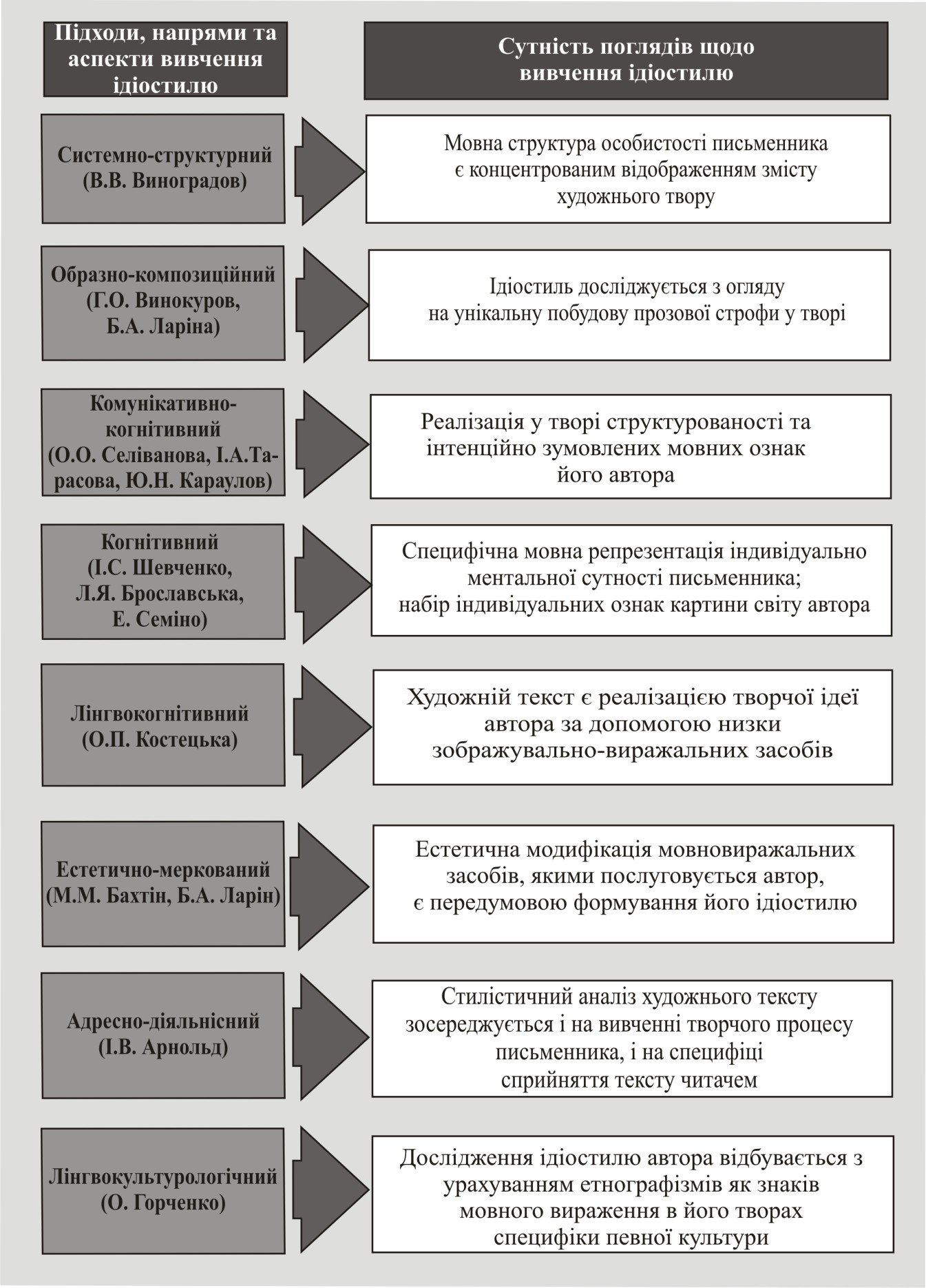 Рис. 1.1. Узагальнення наявних підходів, напрямів і аспектів до вивченняідіостилюВиходячи з викладених вище міркувань, можна дійти висновку, що для комплексного аналізу ідіостилю автора науковці залучають різні підходи, кожен з яких орієнтується на вивчення як окремого аспекту індивідуального мовлення автора, так і цілісного образу твору й автора в ньому з урахуванням психологічних, лінгвокогнітивних та лінгвокультурологічних особливостей. При цьому поєднання декількох підходів до аналізу ідіостилю письменника сприяє різноаспектній й об’єктивній інтерпретації художніх творів та виявленню індивідуальних і національно-культурних особливостей стилю митця. Проаналізувавши окреслені вище підходи, під час здійснення експериментального дослідження ми спиратимемось на принципи функціонального підходу, що дозволить виокремити головні складові елементи творчої манери Дена Брауна.Поняття номінативного просторуПобудова світу на спектрі просторових відношень, що допомагають людині сприймати навколишню дійсність, сприяє застосуванню в мові просторових метафор. Такі метафори базуються на культурному та фізичному досвіді мовця і є важливими елементами в мові окремого етнокультурного середовища. Опис розкриття поведінки того чи іншого мовного або мовленнєвого феномена, за словами К.С. Стрельченко [55, с. 38], реалізується за допомогою визначення таких понять, як рівні мови, лексико-семантичне поле, близькість/віддаленість між елементами одного поля тощо.Поняття простору, згідно визначення О. Колесника [27, c. 226], трактується як «форма організації явищ мовного, концептуального, інформаційного, онтологічного планів, що передбачає об’єднання елементів одного рангу та має нелінійну, нежорстку поліцентричну структуру».У широкому сенсі простір – це протяжність, тобто послідовність певних одиниць, що визначаються шляхом кількісного підрахунку. Якщо ж протяжність розглядати як градуальну характеристику, то в такому випадку різні параметри об’єкту виступають його вимірами [8, c. 72]. Звідси слідує, щопростір виступає в якості моно- або поліметричної системи, іншими словами це сукупність взаємопов’язаних вимірів, що формують єдине ціле.Поняття «простору» використовується для моделювання низки явищ мовного та концептуального планів. Так, Стрельченко К. С. [55, c. 38] виокремлює такі види просторів: когнітивний; комунікативний (дискурсивний) та лінгвокультурний.Перший простір мовної особистості є сукупністю знань і уявлень людини, що детермінуються як культурні феномени певного етносу. Досліджуючи комунікативний або дискурсивних простір, слід зауважити, що розгляд практичної реалізації мови відбувається в рамках саме цих просторів. Крім того, вони виступають системою координат, у межах якої мовці використовують та інтерпретують різні семіотичні коди для вираження своїх ідей. У свою чергу, лінгвокультурний простір формується представниками певного етносу на основі узагальнень, що за допомогою різних стилістичних прийомів відображають в мові його особливості світосприйняття [55, с. 39]. Таким чином, простір є базовою характеристикою буття і застосовується в моделюванні системного зображення одиниць мови та мовлення різних рівнів.Питання реалізації способів закріплення в мові понять з новими значеннями зумовлює звернення уваги лінгвістів до теорії номінації, зокрема до поняття номінативного простору та підходів до його вивчення.Як стверджує Шишкіна Т.А. [62, c. 42], складні процеси найменування, що тісно взаємопов’язані з пізнавальною діяльністю людини та потребою в оперуванні певною інформацією в процесі спілкування, відбуваються в межах окремої ментальнознакової області, що розглядається як багаторівнева система з ієрархічно впорядкованими складовими частинами. Будучи елементом знакової системи, слово здатне репрезентувати у свідомості людини той чи інший осмислений нею предмет або явище дійсності, а також заміщувати в мисленнєвих процесах об’єкти навколишнього середовища за допомогою вербальних та невербальних одиниць. Разом з тим, дослідниця підкреслює, що номінативний простір виконує складні функції як в дійсному світі, так і впсихологічній площині. Однією з таких функцій є здатність номінативного простору слугувати мовною картиною світу, що репрезентує уявлення поколінь про навколишню дійсність.Глибинний сенс номінативного простору О.О. Борисов та О.Г. Васильєва розглядають [8, c. 72] як: 1) «відображення ознак реалій та їх лексична інтерпретація»; 2) «тематично відділена, складноструктурована ментальна ділянка суспільної або ж індивідуальної свідомості, що позначається одиницями мови та детермінує ключові принципи їхньої організації в рамках конкретної лексичної підсистеми»; 3) «цілісний фрагмент національної мовної картини світу, що відображає певну сферу людського досвіду шляхом поєднання великих масивів категоріально різних одиниць з низкою особливостей їх функціонування». Перше визначення підіймає питання вмотивованості мовних одиниць, що слугують для позначення певних реалій. Згідно з тлумаченням Ю.І. Фещенко, підхід, наведений нами другим, є ідіоматичним простором, вербалізованим з використанням ідіоматичних мовних засобів [58, c. 9]. Оскільки мовні знаки, що виступають елементами творення номінативного простору, є білатеральними за своєю природою, то за таким підходом акцентується саме змістова сторона знаку, при цьому відсуває на задній план матеріальне представлення, тобто формальний аспект. У зв’язку з вищевикладеним, поняття «номінативний простір» може корелювати з«когнітивним простором», що номінується особливим способом угрупування одиниць певної тематики, словесно виражених елементами номінативного простору.Важливою складовою номінативного простору Д.О. Щукіна визначає наявність в ньому ознак цілісності й дискретності [64, c. 16]. Цілісність простору проявляється в наявності парадигматичних зв’язків, (синонімія, антонімія) між його складовими частинами, а також через присутність синтагматичних зв’язків між компонентами під час опису тих чи інших сцен. Разом з тим, асиметричність простору виявляється шляхом виокремленняцентральних складових частин, тобто мовних синонімів, елементів периферії, представлених контекстуальними синонімами та оказіоналізмами.В сучасному мовознавстві номінативний простір мови знаходить своє використання під час аналізу вербального представлення окремого фрагменту з реальності. У такій площині термін «номінативний простір» синонімічно використовується з «номінативним полем». Так К.С. Стрельченко [55, c. 40] наводить приклад розгляду номінативного поля як способу системно- структурної організації номінативного простору. Звідси стає зрозумілим, що за семантичним наповненням перший термін має вужче значення у порівнянні з другим, і, відповідно, як і будь-яке поле, має властивість моделюватися у вигляді ряду мікрополів.Отже, номінативний простір є структурою, побудованою на основі номінативних полів, елементи яких співвідносяться з об’єктами і явищами навколишньої дійсності та слугують для відображення реалій та їх лексико- стилістичної інтерпретації.Висновки до розділу ІВ обсязі розгляду лінгвістичних засад вивчення особливостей ідіостилю автора встановлено, що ідіостиль є особливою складовою стилістичної системи мови художнього твору, яка складається із сукупності мовно-виражальних засобів, які виконують в тексті естетичну функцію і вирізняють мову письменника з-поміж інших.Питання дослідження ідіостилю в межах сучасної лінгвістики обумовлює залучення низки підходів до вивчення його як цілісної системи й окремих його аспектів та пов’язане з поняттями «мовної особистості», що представлена у вигляді вербальної і невербальної частин, де перша реалізується через сферу мовної свідомості, а друга – через мову почуттів, образів, уявлень про рух і схем дій, «мовної картини світу», а також «світобачення письменника». Звідси очевидним постає питання звернення особливої увагу на глибинну семантичнусутність ідіостилю, що є словесним утіленням усього творчого потенціалу автора.Аналітичним методом доведено, що ідіолект є окремою складовою ідіостилю. Незважаючи на те, що ці два поняття часто співвідносяться як синонімічні, їх доцільно розмежовувати, оскільки ідіолект передбачає і практичну реалізацію певної мови окремим індивідом. Таким чином, ідіостиль письменника є ширшим від його ідіолекту, адже перший охоплює другий і одночасно виступає і як стиль мови, і як стиль мовлення, що вирізняється шляхом протиставлення та співвідношення між системами вираження.З’ясовано, що просторово-метричний підхід до вивчення художнього тексту, відповідаючи його образній природі, в руслі стилістики та лінгвістики тексту дає можливість об’єднати лінгвокогнітивний і комунікативний аспекти аналізу із загальними знаннями і уявленнями про світ, в яких номінативному простору відводиться домінуюча роль, оскільки він постає як форма організації явищ мовного, концептуального, інформаційного й онтологічного планів, що передбачає об’єднання елементів одного рангу та має нелінійну й нежорстку поліцентричну структуру.РОЗДІЛ ІІМЕТОДОЛОГІЧНЕ ПІДҐРУНТЯ ВИВЧЕННЯ СПЕЦИФІКИ ІДІОСТИЛЮ ДЕНА БРАУНА ТА ЇЇ ВІДТВОРЕННЯ В УКРАЇНСЬКОМУ ПЕРЕКЛАДІВивчення особливостей ідіостилю письменника та його внеску в розвиток і подальше дослідження художньої літератури в цілому було й надалі залишається головним завданням лінгвостилістики. Оскільки кожен автор пише в якомусь окремому жанрі, то саме цей фактор впливає на загальну систему стильової закономірності художнього твору. Саме тому номінативний простір творів автора слід розглядати з урахуванням динаміки авторської мовленнєвої стилістики, що проявляється в низці стилістично-маркованих засобів – у тропах.Характеристика номінативного поля творів Дена Брауна з циклу романів про Роберта ЛенґдонаВивчення мовностилістичної специфіки ідіостилю письменника передбачає дослідження проблеми номінативного поля його творів. Беручи до уваги той факт, що Ден Браун є представником сучасної масової літератури, яка все більше орієнтується на запити читача, припускають, що нові канони суттєво впливають на його ідіостиль, і, відповідно, на систему мовних засобів, використовуваних у циклі романів, стилістичних прийомів, а також жанрову й тематичну різнорідність його творів [61, с. 147].Як літературний жанр роман постійно підпадає під вплив еволюції і тому час від часу трансформується. На зламі ХХ – ХХІ століть він зазнав змін, що являють собою низку надскладних, але водночас і цікавих явищ. З цього приводу Н.П. Гура і О.К. Бойко говорять про чітку домінуючу тенденцію стосовно сміливого експериментування з усіма складовими форми та змістом художнього твору. Цей факт, вони припускають, можна пояснити не лише переламним періодом соціокультурної ситуації зазначеного періоду, але й постмодерністськими настроями [19, с. 22]. Таким чином, дослідники почалиговорити про своєрідний «розкол» цілісного епічного полотна, на зміну якому прийшло мозаїчне, тобто великі жанрові форми поступилися малим, а це, у свою чергу, вплинуло на еволюцію жанрової форми роману.Творчий доробок Дена Брауна аналізується та детально вивчається у розвідках вітчизняних і зарубіжних науковців. Так, досліджуючи творчу спадщину письменника, С.М. Нестерук, спираючись на статті О. Бесараб, підіймає питання відходу класичного роману на другий план та кардинальної трансформації його форми в роман-андрогін. Так, беручи до уваги всю багатофункціональність творів американського письменника, О. Балод пояснює андрогінний роман як новий, універсальний роман-трансформер багаторазового використання. Це так званий роман-перевертень, у якому сконцентровано ознаки одразу декількох форм і видів культури сучасності. Більше того, такий роман може стати основою для кіно- та телесценаріїв, його сюжет здатен послугувати базисом для розробки відеоігр та екскурсійних маршрутів [40, с. 17].Слід відмітити, що твори американського автора створювалися на межі жанрів інтелектуального детективу та роману-пошуку [19, с. 21]. Саме тому літературознавці та літературні критики довго визначалися з жанровою формою циклу романів про Роберта Ленґдона, розглядаючи його як трилер, збіркою таємничих детективних фантастичних історій, конспірологічний трилер. Утім, С.М. Нестерук [40, с. 19] наголошує на появі нового детективного роману, що вийшов за традиційні рамки та увібрав у себе ігрову модальність, інтертекстуальність, інтерактивність та сумісність з іншими жанрами. До того ж, такий вид інелектуально-конспірологічних романів ґрунтується на участі концептів зі сфери мистецтва, релігії, науки, образу жінки, секретної історії тощо.Вплив масової культури на тематику творів, як вважає Н.П. Гура, є досить вагомим, оскільки підлаштовуючись під запити читацької аудиторії, автор розпочинає тиражувати відкриття класики, послуговуючись жанрами масової белетристики, як-от детективом, трилером, фентезі або мелодрамою.Романи Дена Брауна у цьому випадку також не є винятком, адже особиста зацікавленість питаннями філософії, криптографії, історії, релігії, таємних товарист та установ втілилась у творах, жанровий плюралізм яких пояснюється прагненням найповніше відобразити складну, багатоаспектну та багатовимірну картину сучасної дійсності, яка знаходиться на зламі епох [19, с. 22].З погляду лінгвістики, жанрова своєрідність художніх праць письменника виступає вагомим аспектом подальшого аналізу мовних засобів, що беруть участь у створенні тексту конкретного жанру, і, відповідно, до окреслення відносно чітких меж номінативних полів.Спираючись на теорію триєдності композиції, теми та стилю тексту в певному жанрі М.М. Бахтіна, О.О. Черник, аналізуючи роман «Код да Вінчі», виокремлює низку ключових тем, зокрема теми жіночності й поклоніння богині, Святого Граалю, символіки, історії Біблії, язичництва та генеалогії Ісуса, релігійного фанатизму й приховування інформації церквою, історії тамплієрів. Сам автор деякі з цих тем відносить до секретної історії, тобто минулого, що з плином часу загубилося, втратило достовірні факти і стало оповите легендами та переказами, а тому повністю модифікувалося. Проте провідною темою, від якої розмотуються клубки сюжетних ліній, на думку О.О. Черник [61, с. 150], є священна жіночність. Підкреслюється, що сьогодні люди живуть у світі богів, проте понад дві тисячі років тому пантеон богів складався як з богів, так і з богинь. Іншими словами, автор намагається з’ясувати суттєве релігійне питання – втрати жінками своєї духовної могутності. Ось чому роман можна розглядати як реалізацію таких номінативних полів, як релігія, священна жіночність та прихована історія.Розглядаючи проблематику романів «Янголи і Демони» та «Втрачений символ», можемо стверджувати, що наскрізною темою в обох творах є питання протистояння релігії та науки. За сюжетом першого – в середньовіччя католицька церква переслідувала науковців через їхні винаходи, адже ті суперечили християнським віруванням. Аби віднайти істину автор вдається до припущення можливого співіснування науки та релігії, цим самим детальновербалізуючи однойменні номінативні поля. У «Втраченому символі» письменник ще більше заглиблюється в питання існування Бога, душі та призначення людини у цьому світі. Проте, якщо в попередньому творі тема релігії знаходилась на першому плані, то в цьому випадку ми маємо справу, в першу чергу, з наукою, в тому числі з філософією і фізикою. Д. Браун замислюється над імовірністю матеріалізації енергії думок, душі та розуму. Крім того, філософські міркування головного героя стосовно розшифрування масонської таємниці приводять його до невирішеного питання: хто ми та що таке всесвіт? З огляду на це, можна стверджувати, що тематика тексту є двоаспектною – наука та Бог [61, с. 151].Тематична картина роману «Інферно» є досить різноплановою. Цей роман читач може трактувати як інтелектуальний, глибоко психологічний і частково пригодницький. Однак, підняті в ньому серйозні теми немов витісняють пригодницькі моменти і долучають реципієнта до розв’язання загадки, що може раз і назавжди змінити життя людства, або навіть знищити його. Питання перенаселення планети, потенційних дій на випадок вичерпання усіх ресурсів, трансгуманізму, способів виживання на планеті у разі її перенаселення гостро протиставляються проблемі байдужості однієї людини, яка, проявивши цілковитий егоїзм, взяла в свої руки вирішення проблеми планетарних масштабів. Таким чином, у романі спостерігається вербалізація концептів глобальної катастрофи, науки та людської байдужості.Загалом, як зазначає О.О. Черник [60, с. 72], тезаурус Дена Брауна попри базування на стандартному лексиконі лінгвосоціуму, все таки має свої відмінності. Перш за все, на нього суттєво впливають мовні вподобання і звички автора, а також жанрово-тематична й ідейна своєрідності. Крім того, вагомою складовою номінативного простору письменника є низка екстралінгвальних маркерів, а саме: технологічність та інформативність творів, географічне середовище, таємничість, антропоцентризм, комунікація з читачем та інокультурне оточення. Усі ці чинники і впливають на добір і використання тих чи тих лексичних одиниць. І аби забезпечити реалізаціютворчого задуму автора ці номінативні одиниці характеризуються такими властивостями: стабільністю, що полягає у виборі саме цієї лексичної одиниці, а не іншої; конкретністю, що проявляється у прагненні автора до моносемії; відтворюваністю, тобто повторенням певної лексичної одиниці в декількох творах, а також чітко окресленим функціональним навантаженням [60, с. 73].Розглядаючи маркер географічне положення, дослідниця визначає цей маркер як одну з головних передумов створення динамічного сюжету, адже розгортання подій у романах Дена Брауна відбувається в декількох країнах і містах упродовж доби. Така особливість сюжетних ліній проявляється в мові використанням значної кількості топонімів, хрононімів і хрематонімів. У свою чергу, маркер антропоцентризм на мовному рівні реалізується за рахунок антропонімів: у циклі романів про Роберта Ленґдона постають імена визначних осіб сучасності і минулого, зокрема політичні та церковні діячі, письменники й науковці. Технологічність та інформативність романів, у свою чергу, характеризується потоком інформації про наукові відкриття, техніку, історію, мистецтво та літературу. У мові ця складова творів відтворюється шляхом оперування письменником широким термінологічним словником, що охоплює низку галузей та створює ефект правдивості описуваних предметів і явищ. Представлення маркеру комунікація з читачем відбувається шляхом добору засобів художньої виразності, серед яких художні порівняння, метафори, риторичні запитання та гра слів.Мовностилістична специфіка ідіостилю Дена БраунаЯк відомо, мова є віддзеркаленням матеріального та духовного світів, адже, з одного боку, слугує для позначення географічного положення, кліматичних умов, речей і предметів, вироблених людиною, а з іншого – виражає особливості національного характеру та менталітету, системи цінностей, моралі й світобачення людини [50].Згідно з С.М. Нестерук [40, c. 15], кожен текст є структурованим у часових і просторових межах, а його базис складає певна подія, яку оповідач подає з огляду на власну позицію інтерпретації. Такий стиль оповіді допомагає краще сприймати матеріал художнього твору, враховуючи імпліцитну інформацію. Звідси стає зрозумілим, що будь-яка розповідь містить нашарування суджень оповідачів відповідно до власного погляду. І вже звідси постає питання правильного декодування твору, що є неможливим без здійснення аналізу тексту на синтагматичному й парадигматичному рівнях. Утім, на відміну від синтагматичного аналізу, що обмежується рамками тексту, парадигматичний охоплює використання метамови, тобто мови лінгвістики для опису мови твору, а це потребує досить високого культурного рівня читача [44, c. 244].Аналізуючи творчий доробок Дена Брауна, О.О. Черник [61] висуває тезу щодо однозначної багатоплановості романів автора. Пояснюється це синтезом одразу декількох жанрів в одному творі, зокрема детективу з елементами фантастики, інтулектуального та конспірологічного трилерів. Водночас Н.П. Гура та О.К. Бойко [19, с. 25] дійшли висновку про створення письменником роману особливого типу, що характеризується наявністю ігрової модальності (стратегічної гри між автором та читачем), інтертекстуальності, інтерактивності, а також тісним взаємозв’язком з багатьма жанрами прояву культури. Ці аспекти відображаються у лексико-семантичному та стилістичному наповненні кожного твору. Таким чином, вивчення специфіки текстів Дена Брауна головним чином базується на дослідженні їх мовного наповнення, крізь призму якого декодується символічне наповнення та, власне, ідіостиль самого автора.Поділяючи думку Т.М. Єрошенко [22, с. 178], можемо стверджувати, що однією з головних характеристик твору художньої літератури, згідно з сучасними баченнями стилістики й лінгвістики тексту, є образність. А кожен твір Д. Брауна з циклу романів про Роберта Ленґдона це своєрідна єдність художніх образів, загадок, науки, історії, релігії та мистецтва. Під цим кутомзору, передача образності як лінгвістичної категорії відбувається шляхом створення художніх образів, представлених різними стилетвірними засобами: абревіатурами, термінами, топонімами, антропонімами, метафорами, порівняннями, реаліями та елементами звукозображувальної лексики [51].Розглядаючи роль скорочень, зокрема абревіальних, зазначимо, що вони слугують для передачі не лише предметно-логічної інформації, а й ціннісних орієнтацій, намірів, особливостей світобачення та світосприйняття мовної особистості [41]. Водночас їхня наявність у художньому творі роблять його дещо технологічним й науково спрямованим. Це, у свою чергу, створює потужний ефект переконливості та беззаперечності по відношенню до зазначених у творі аргументів і фактів. На основі цих аспектів дослідниця [41, с. 211] робить висновок, що саме це і є причиною досить частого використання Деном Брауном скорочень у серії романів про Роберта Ленґдона. Разом з тим, посилаючись на дослідження О.О. Ліпгарта, О.А. Новицька пояснює закономірність вживання письменником абревіатур тим, що це одна із професійних журналістських звичок Дена Брауна. Такому явищу є цілком зрозуміле пояснення: для того, аби подати новину у світлі актуальних питань та надати їй значущості й виразності в інформаційному потоці її наповнюють скороченнями. Будучи одним з найпродуктивніших способів сучасного словотвору, абревіація в художній літературі вимагає високої точності у своєму вживанні, адже у разі допущення найменшої помилки читач не сприйматиме увесь текст [51].Дослідивши вживання абревіатур у романі «Код да Вінчі», А.В. Совєтнаговорить про превалювання в тексті ініціальних скорочень. Водночас, спираючись на кількісний аналіз поширення абревіатур, вона поділяє їх на такі окремі групи:абревіатури,	що	вживаються	по	всьому	світу	і	визнаються міжнародними;абревіатури, відомі досить широкому колу читачів;абревіатури, які використовують лише фахівці.Подібне дослідження абревіальних скорочень знаходимо й у роботі О.А. Новицької [41, c. 212], однак, окрім зазначено роману, матеріалом для дослідження була книга «Втрачений символ». Авторка групує абревіатури за їх тематичною належністю і виокремлює такі, що позначають назви організацій, відомств та структурних підрозділів. Зазвичай такі абревіатури є складними номінативними утвореннями, побудованими шляхом складання початкових букв слів, що є складовими елементами назв організації.Цикл романів про Роберта Ленґдона насичений значною кількістю власних назв. Спираючись на класифікацію М.П. Кочергана, Г.В. Матюха і В.С. Ланцева [37, c. 52] розподіляють їх на антропоніми, топоніми, теоніми, хрононіми та хрематоніми.Розглядаючи топоніми як одну з ключових складових власних назв у романах Дена Брауна, варто зауважити, що вони тісно пов’язані з іншими класами власних назв, і тому виступають як єдине ціле, що складає онімний простір твору художньої літератури. При цьому назви географічних об’єктів становлять у тексті ключовий сюжетний базис, на основі якого розгортаються усі події. Як стверджує М.В. Максимюк [36, с. 283], ці омоніми підпорядковуються загальним законам художності контексту окремого твору, несуть певну експресивність, стилістичну навантаженість та вимальовують просторову домінанту художнього тексту.Щодо теонімів (назв божеств), то вони, на відміну від топонімів, у текстах зустрічаються рідше. Прикладами таких є: the Virgin Mary, Marisa, Holy mother of Jesus, Helios. Слова, що слугують для позначення часових проміжків, хрононіми, пов’язані з історичними подіями, що мали місце в певну епоху, наприклад Armagedon, Renaissance, Russian Revolution. Окреме місце у циклі романів про Роберта Ленґдона займають назви об’єктів матеріальної культури, зокрема сучасної – хрематоніми [37, c. 52].Сучасні уявлення стилістики та лінгвістики тексту визначають образність як одну з ключових характеристик художнього твору. Саме образність викликає у реципієнта певні емоції як реакцію на передану інформацію іводночас залучає його до вигаданого світу [22, c. 219]. Відповідно до цього, категорія образності у творі художньої літератури знаходить свій прояв у низці художніх образів, детально описаних за допомогою різних тропів. З цього погляду, чільне місце серед образних засобів, що формують основу репрезентації персонажів та їхніх емоцій у романах автора, посідають метафори.Традиційно [11] метафора розглядається як один із тропів, у якому за принципом схожості реалізується перенесення ознак або властивостей одного предмета на інший. Такими ознаками в більшості випадків бувають форма, колір, характер дії, певні індивідуальні особливості предмету. Водночас, за такої зміни предмету поняття й уявлення, закріплені за іншим предметом, лишаються незмінними, тобто первісна ідея поняття залишається.У наш час метафору розуміють відповідно до трьох підходів: семантичного, прагматичного й когнітивного [22, c. 220]. Згідно з першим підходом, метафора трактується як один із засобів номінації, модель семантичної деривації. У площині прагматики метафора розглядається як особливе вживання мови, в результаті якого створюється прямо не виражений смисл за рахунок імплікації тому, що позначається, певних ознак або властивостей того, що позначає. Водночас, стрімкий розвиток лінгвістичної науки як міждисциплінарної галузі гуманітарних знань сприяв активному дослідженню когнітивної діяльності людини з огляду на її мовне представлення. Тому в рамках цього підходу метафора виступає базовим механізмом мислення і важливим інструментом пізнання. Дж. Лакофф зазначав здатність метафори проникати в наше повсякденне життя, у мову, а також і у думки та дії. Водночас, вся наша концептуальна система, в рамках якої ми мислимо та пізнаємо, також характеризується своєю метафоричністю. Як результат, метафора є вагомим елементом у житті людини як засіб пізнання та сприйняття навколишньої дійсності, що береться до уваги при розгляді ідіостилю, і когнітивного стилю як його складової, Дена Брауна [11].Неабияку роль у підвищенні естетичної цінності тексту відіграють образні порівняння, що доцільно виражають суб’єктивно-оцінне ставлення автора до зображуваного предмета чи об’єкта навколишньої дійсності, передають емоційне забарвлення твору та тон звертання письменника до читача [39, с. 312]. Разом з тим, цінність твору підсилюється і за рахунок уживання епітетів, які в описі певних ситуацій створюють ефект градації і тим самим підвищують наративну напругу твору.Як відомо, мова є механізмом репрезентації усіх особливостей народу та його культури. Вираження специфічних рис культури й побуту відбувається в культурно маркованих словах, тобто реаліях, семантика яких містить інформацію про країну, традиції і звичаї її жителів.За визначенням болгарських науковців С. Влахова і С. Флорина, під поняттям «реалія» розуміється слово або словосполучення, що позначає об’єкт, характерний для соціально-історичного розвитку, культури та побуту одного народу, і є чужим для іншого. Звідси слідує розгляд реалії як носія національного колориту, що, як правило, не має точного відповідника в інших мовах, а тому вимагають особливого підходу до їх трактування та перекладу [63]. Як особливий мовний елемент, реалії відіграють суттєву роль у творах Д. Брауна, адже умовно переносять читача в атмосферу країн, де розгортаються події: Італії, Туреччини, США, Швейцарії.Таким чином, узагальнюючи викладене, можемо зробити висновки, що мовна специфіка циклу романів про Роберта Ленґдона вирізняється різноманіттям художніх тропів, зокрема епітетів, метафоричних виразів, порівнянь, що не лише залучають реципієнта до участі в розгортанні сюжетної лінії роману, а й створюють сугестивний вплив, змушуючи повірити у висвітлені у творі події й факти. Крім того, за допомогою цих стилістичних прийомів автор зображує події в творах шляхом постійних контрастів, а власне розгортання сюжету представляється наявністю ефекту градації, вираженого низкою епітетів і метафор. Водночас, вони є інструментом характеризаціїгероїв, передачі творчого замислу автора та механізмом відображення світобачення письменника.Для ефективної реалізації експериментальної частини дослідження вважаємо за раціональне здійснити умовний поділ номінативного простору романів Дена Брауна з циклу про Роберта Ленґдона на чотири відповідні сфери: релігії, науки і техніки, мистецтва й побуту. Вважаємо, що виокремлення із тематичної картини творів Дена Брауна саме цих складових, дозволить найбільша оптимально визначити мовні особливості, притаманні авторській творчої манери викладу творів.Програма й методика виконання практичної частини дослідженняПрограма виконання експериментального аналізуПідбір текстів романів із циклу про Роберта Ленґдона, мовна репрезентація яких дозволить здійснити аналіз ідіостилю письменника.Пошук українських перекладів обраних романів.Здійснення вибірки англомовних текстових фрагментів та їхніх перекладів українською, що містять засоби художньої виразності, з метою встановлення мовностилістичної репрезентації авторського стилю викладу твору.Систематизація лексико-семантичних засобів на основі узагальненої класифікації, представленої у цьому розділі.Розподіл художніх засобів в обраних текстових фрагментах за тематичними групами чотирьох понятійних сфер, висвітлених у творах Дена Брауна: релігією, мистецтвом, наукою і технікою та побутом.Виокремлення із понятійної структури ідеї мистецтва окремих складових: архітектури, живопису, літератури, та, відповідно, підбір мовного матеріалу, що розкриває ідейне наповнення цієї теми.Установлення лексико-семантичних засобів реалізації в аналізованих текстах сфери побуту, які доповнюють загальну картину творів, шляхомнадання додаткових даних щодо особистості головного героя: його житла, одягу, а також опису місць проведення його досліджень і матеріальних й нематеріальних об’єктів, з якими має справу головний герой під час вирішення сюжетних загадок.Проведення кількісного аналізу частити актуалізації лексико- семантичних засобів у кожній з понятійних сфер та систематизація найбільш типових засобів мовної репрезентації ідіостилю автора.Визначення мовно-виражальних засобів, що у поєднанні з мовною особистістю письменника виступають домінантами у формуванні авторської картини світу.Виявлення способів впливу мовної картини автора на читача та визначення функціонально-прагматичного навантаження творів.Узагальнення способів перекладу тексту художнього стилю та систематизація класифікацій перекладацьких трансформацій, уживаних для перекладу художньої літератури.Виконання перекладацького аналізу ілюстративного матеріалу.Здійснення кількісного аналізу найчастотніших перекладацьких трансформацій, що слугують для передачі мовно-виражальних засобів та відтворення ідіостилю автора в українському перекладі.Проблема художнього перекладу та аналіз способів перекладу лексико-семантичних засобів тексту художньої літературиСучасна література невід’ємно пов’язана з перекладом, цінність якого полягає в міжнаціональному обміні культурними здобутками та подальшому збагаченні кожної окремої культури й літератури новим ідейним й жанрово- тематичним наповненням. У межах цього аспекту і постає особлива значеннєвість художнього перекладу як складного і багаторівневого явища, яке має безпосереднє відношення до багатьох сфер діяльності людини і науки зокрема [46, с. 7].Спираючись на визначення, запропоноване Т.С. Босою, визнаємо, що художній переклад є особливим видом перекладу з огляду на його вектор орієнтування: не на точній передачі змісту, а на відображенні думок автора прозового або поетичного твору мови оригіналу іншою мовою. В результаті цього, цей вид перекладу пов’язаний, упершу чергу, з естетичною функцією мови, а вже потім з комунікативною [9, с. 7].Виконання художнього перекладу, як зазначає О.М. Линтвар, повинно бути таким, щоб відбувалось збереження загальної атмосфери сюжету та стилю автора. Важливим при цьому є тлумачення індивідуального стилю як взаємопов’язаної системи єдності змісту та словесних засобів і способів їх вираження, які не сумуються для визначення комплексу мовних особливостей ідіостилю письменника [35, с. 144].Крім того, дослідниця акцентує увагу на особливих прикметах індивідуального стилю, наприклад, характер словникового апарату, будь-то літературна мова, сучасна, діалект чи лайка, співвідношення яких слід брати до уваги під час зіставлення з нормами мови як в оригіналі, так і в перекладі [35, с. 144].З огляду на зазначене вище, розуміємо, що відтворення в перекладі форми та змісту тексту відбувається шляхом досягнення точності, еквівалентності та адекватності перекладу як головних характеристик для визначення якості здійсненого перекладу [46, с. 10]. У сучасному перекладознавстві ці поняття розглядаються в межах принаймні двох терміносистем: літературознавчої і лінгвістичної та здійснюється аналіз основних труднощів при перекладі мовновиражальних засобів, характерних стилю викладу твору окремого письменника.Так, однією з проблем художнього перекладу є проблема точності і вірності. Перекладаючи прозовий твір, перекладач може зіткнутись з проблемою неспівпадіння смислового навантаження та стилістичної виразності слів і зворотів двох мов. Утім, ураховуючи той факт, що смислове навантаження в прозових текстах у першу чергу несе слово, виражаючи прицьому увесь стилістичний понеціал, то уникнути фактору неточності в перекладі можна шляхом підбору мовних засобів, смислові значення яких найбільш наближені до значень у мові оригіналу [9, с. 8].Питання адекватності здійсненого перекладу С.К. Ревуцька [46, с. 10] вважає доцільним розглядати з погляду близькості оцінок змісту обох текстів їхніми реципієнтами, а також відповідності отриманого результату меті, поставленій перед перекладачем. Дослідниця також зазначає, що досягнути адекватності можна за допомогою концептуального аналізу, за якого перекладач проникає у концептосферу тексту-перекладу і відтворює її за допомогою засобів іншої мови. Сутністю такого аналізу полягає у виявленні головного ядра концептосфери та периферійних зон, тобто завдання перекладає – вміти виокремити головні елементи, не захоплюючись другорядним задля збереження гармонійності тексту, авторської картини світу, висвітленої в ньому, та, відповідно, ідіостилю автора [46, с. 11].У свою чергу, О.В. Яблочнікова тлумачить адекватний переклад як такий, що враховує змістову і прагматичну еквівалентності без порушення мовних норм, зі збереженням точності та з уникненням будь-яких перекручень [66, с. 177]. Водночас, такий переклад дослідниця трактує як такий, що здатен забезпечити прагматичні завдання процесу перекладу на рівні, який максимально забезпечить досягнення еквівалентності з дотриманням усіх жанровостилістичних вимог, передбачених для текстів окремого типу. Загалом, під таким перекладом розуміється «гарний» переклад, тобто той, який здатен виправдати очікування учасників комунікації та тих, хто оцінює власне якість виконаного перекладу [66, с. 178].Таким чином, адекватність будь-якого перекладу неможливо досягти без урахування еквівалентності як ще одного критерію якості тексту-перекладу. На думку Л.С. Бархударова [3, с. 177], еквівалентність є збереженням балансу між змістовною, змістовою, семантичною, стилістичною й функціонально- комунікативною інформацією в тексті-оригіналі та його перекладі. При цьому на зазначене поняття вагомий вплив має і, власне, сама ситуація створенняоригінального тексту та його відтворення за допомогою засобів мови перекладу. Крім того, слід зазначити, що у такий спосіб трактування еквівалентності відображає всю багатоаспектність та повноту цього терміна, який, до того ж пов’язаний з функціонально-прагматичними, семантичними, комунікативними і жанровими характеристиками твору. Головною вимогою до перекладу задля досягнення еквівалентності є збереження усіх цих параметрів, попри те, що ступінь їх реалізації може різнитися залежно від тексту та способу його перекладу [3, с. 177].Проаналізувавши низку підходів до визначення поняття якісного перекладу та спираючись на дослідження О.М. Линтвар, можемо припустити, що для найкращих перекладів цілком допустимо мати зміни у порівняння з оригінальними творами. Однак кількість цих змін напряму впливає на точність перекладу. Подібним чином і адекватність перекладу прямопропорційно залежить від їхньої кількості: чим менше змін, тим найвищим є ступінь адекватності, за умови, що форма та зміст тексту-оригіналу передаються з максимальною точністю [35, с. 145].Крім того, дослідниця [там само] вважає переклад творчим процесом, якому властива індивідуальність перекладача, головне завдання якого полягає у передчі основних характеристик тексту-оригіналу. Тому для створення максимально наближеного впливу на реципієнта перекладачу слід підібрати ті мовні засоби, які допоможуть створити текст максимально ідентичний оригіналу. Проте, незважаючи на ретельний підбір мовного матеріалу в мові перекладу, все таки не всі лексичні одиниці піддаються точному відтворенню. Як результат, ці елементи підлягають певним трансформаціям:матеріал, який не можна передати в перекладі, відкидається;зачасту матеріал в перекладі подається не ідентичним, а заміненим;до матеріалу в перекладі можуть додоватися елементи, відсутні в оригіналі.Зважаючи на те, що художній літературі притаманна така якість як образність, перекладачу потрібно зважати на всі деталі та ретельно підбиративідповідники, які слугуватимуть передачі художньої цінності твору взагалі та ідіостилю автора, втіленого у важливих складових елементах створених письменником образів. Утім, якщо така точна передача мовних засобів суперечить певним нормам мови, то в такому випадку перекладачу слід відмовитися від копіювання усіх деталей [35, с. 146]. І саме для досягнення такого самого ефекту на читача від тексту-перекладу як і від оригінального твору, перекладач може здійснювати заміни, використовуючи перекладацькі трансформації.На думку Л. К. Латишева [33, c. 45], існує три головні причини використання перекладацьких трансформацій:суттєві розходження в системах мов оригіналу та перекладу (в одній з них може не бути категорії, властивій іншій мові);розходження граматичних норм між двома мовами (з порушенням норми ми стикаємось у тому випадку, коли суть висловлювання зрозуміла, однак висловлювання не відповідає нормам мови тексту перекладу);незбіг ситуативного використання мови, властивого середовищу носіїв мов оригіналу та перекладу.В.Н. Комісаров визначає перекладацькі трансформації як види перетворень, за яких здійснюється перехід від одиниць оригіналу до одиниць перекладу у зазначеному сенсі [28, с. 172]. У свою чергу, І.Ю. Сіняговська трактує цей лінгвістичний термін як окремий прийом перекладу, що полягає в зміні формальних або семантичних компонентів вихідного тексту зі збереженням інформації, яку необхідно передати [50, с. 89].За класифікацією Л.С. Бархударова, трансформації поділяються відповідно до формальних ознак: додавання, перестановки, упущення та заміни. При цьому автор наголошує, що такий поділ є відносно умовним [50, с. 89].На противагу наведеній вище класифікації, А. Фітерман і Т. Левицька певною мірою розширюють спектр трансформацій, виокремлюючи їхіх три основні типи: граматичні (перестановки, опущення, додавання, перебудови тазаміни пропозицій), стилістичні (синонімічні заміни, описовий переклад, компенсація тощо), лексичні (заміна і додавання, конкретизація і генералізація пропозицій). Водночас Я. Рецкер визначає всього два типи перекладацьких трансформацій: граматичні, за яких здійснюються заміни частин мови або членів речення, та лексичні, до яких належать генералізація і конкретизація, диференціація значень, антронімічний переклад, компенсація, смисловий розвиток і цілісне перетворення [50, с. 89–90].Окреслені погляди щодо класифікацій перекладацьких трансформацій дозволяють зрозуміти, що в галузі сучасного перекладознавства не існує єдиного підходу до їхньої систематизації. Тому, розглянувши низку класифікацій,     ми      зупинилися      на      класифікації,      запропонованій В.Н. Комісаровим, яку і візьмемо за основу для проведення перекладацького аналізу особливостей відображення ідіостилю Дена Брауна в українських перекладах його творів.Так, залежно від характеру одиниць мови перекладу, які вважаються вихідними елементами процесу мовного перетворення, В.Н. Комісаров поділяє перекладацькі трансформації на лексичні й граматичні. Утім, крім них існують ще й лексико-граматичні перекладацькі трансформації, де перетворення або стосуються одночасно лексичних і граматичних одиниць оригіналу, або можуть бути міжрівневими, тобто такими, з допомогою яких здійснюється перехід від лексичних одиниць до граматичних і навпаки [28, с. 171].До лексичних трансформацій, що застосовуються в процесі перекладу за участі різних одиниць мови оригіналу й перекладу, належать такі перекладацькі прийоми: транскрипція і транслітерація, калькування та низка лексико-семантичних замін (конкретизація, генералізація, модуляція) [28, с. 171]. У свою чергу, до граматичних перекладацьких трансформацій автор праці відносить синтаксичне уподібнення (дослівний переклад), членування речення, об’єднання речень та граматичні заміни (форми слова, частини мови або члена речення). Комплексні лексико-граматичні трансформації охоплюютьантонімічний переклад, експлікацію (описовий переклад) і компенсацію [28, с. 172].Транскрипція та транслітерація розглядаються як способи перекладу лексичної одиниці мови оригіналу шляхом відтворення її форми за допомогою літер мови перекладу. За використання транскрипції відтворюється звукова форма іншомовного слова, тоді як під час транслітерації – його графічна форма, тобто буквенний склад. Важливо, що сучасна практика перекладу одним з ключових способів розглядає транскрипцію зі збереженням певних елементів транслітерації [28, с. 173].Калькування – спосіб перекладу лексичної оциниці мови оригіналу шляхом заміни її складових частин – морфем або слів – їхніми лексичними відповідниками в мові перекладу. Сутність цього способу полягає у створенні в мові перекладу нового слова або стійкого словосполучення, що копіює структуру вихідної лексичної одиниці. При цьому в багатьох випадках цей прийом супроводжується зміною порядка елементів, що підлягають калькуванню. До того ж, нерідко трапляється так, що калькування та транскрипція застосовуються одночасно в процесі перекладу [28, с. 173–174].Лексико-семантичні заміни є способом перекладу лексичних одиниць оригіналу за допомогою одиниць в мові перекладу, значення яких не збігаються зі значеннями вихідних одиниць. При цьому ці значення можуть логічно виводитись шляхом окремих логічних перетворень.Однією з перекладацьких трансформацій, що належить до зазначеного вище способу перекладу, є конкретизація, суть якої полягає в заміні слова або словосполучення вихідної мови з більш широким предметно-логічним значенням словом або словосполученням в мові перекладу з більш вузьким значенням. Як результат, вихідна одиниця виражає родове поняття, а одиниця в перекладі – видове [28, с. 174].Оберненою до конкретизації є трансформація генералізація. Тобто, одиниця вихідної мови із більш вузьким значенням у перекладі замінюєтьсяодиницею з більш широким значенням. У такий спосіб відбувається заміна видового поняття родовим [28, с. 176].У свою чергу, модуляцію, або смисловий розвиток В.Н. Комісаров визначає як заміну слова або словосполучення вихідної мови одиницею мови перекладу, значення якої логічно виводиться зі значення вихідної одиниці. Найчастіше значення співвіднесених слів в оригіналі і перекладі пов’язані причинно-наслідковими відносинами. Слід зазначити, що з використанням цього методу причинно-наслідкові зв’язки мають більш широкий характер, утім за цих умов все таки відбувається збереження логічного зв’язку між двома найменуваннями [28, с. 177].Граматичні трансформації. Синтаксичне уподібнення (дослівний переклад) – це один зі способів перекладу, за якого синтаксична структура оригіналу перетворюється в аналогічну структуру мови перекладу. Здійснення такого «переходу» можливе лише в тих випадках, коли в мові оригіналу, і в мові перекладу існують паралельні синтаксичні структури. Водночас, під час застосування дослівного перекладу структурні елементи одиниць вихідної мови можуть зазнавати певних змін. Так, при перекладі можемо спосерігати опущення артиклів, дієслів-зв’язок та інших службових елементів [28, с. 178].Членування речення – спосіб перекладу, що передбачає перетворення синтаксичної структури в оригіналі на дві або більше предикативні структури в мові перекладу. Така трансформація призводить до членування простого речення мови оригіналу і його подальшого перетворення у складне речення в мові перекладу, або у два чи більше самостійні речення [28, с. 179].Об’єднання речень – це спосіб перекладу, за якого синтаксична структура в оригіналі перетворюється шляхом з’єднання двох простих речень в одне складне в мові перекладу [28, с. 180].Граматичні заміни – це спосіб перекладу, що полягає у перетворенні граматичної одиниці в оригіналі на одиницю в мові перекладу з іншим граматичним значенням. Заміні може піддаватися граматична одиниця вихідноїмови будь-якого рівня: словоформа, частина мови, член речення, речення певного типу [28, с. 180–181].Антонімічний переклад є лексико-граматичною трансформацією, за якої відбувається заміна позитивної форми в оригіналі на негативну форму в перекладі або навпаки [28, с. 183].Експлікація або описовий переклад – це лексико-граматична трансформація, що полягає у заміні лексичної одиниці вихідної мови словосполученням, що експлікує її значення, надаючи дещо більшого пояснення цьому слову. За допомогою експлікації можна передати значення будь-якого безеквівалентного слова в оригіналі.Компенсація є це способом перекладу, за якого смислові елементи одиниць вихідної мови, втрачені при перекладі, передаються в тексті перекладу будь-яким засобом, причому необов’язково в тому самому місці тексту, що і в оригіналі.Утім, окрім зазначених перекладацьких трансформацій, А.О. Колесник і О.Ф. Бєлікова [27, с. 720] виокремлюють ще пошук словникового відповідника (зафіксованого відповідника), який найчастіше застосовується для відтворення у перекладі термінологічної лексики.Викладене вище свідчить про доцільність використання лексичних, граматичних і лексико-граматичних трансформацій під час подальшого виконання перекладацького аналізу закономірностей відображення в українських перекладах романів Дена Брауна особливостей його ідіостилю.Висновки до розділу ІІЗа результатами виконаного дослідження з’ясовано, що жанрова специфіка творів Дена Брауна є поєднанням елементів детективного роману, інтелектуального та конспірологічного трилеру, детективу, фентезі й фантастики. Естетичні шаблони таких романів вибудовується відповідно до очікувань читача. Саме тому літературознавці починають говорити про виникнення нового виду роману – роману-трансформеру, в якомусконцентровано ознаки одразу декількох форм і видів культури сучасності. Крім того, такий роман може стати основою для кіно- і телесценаріїв, його сюжет здатен слугувати базисом для розробки відеоігр та екскурсійних маршрутів.Аналіз особливостей номінативного поля в циклі романів дозволив визначити основні тематичні групи, що формують індивідуальний роман письменника. За результатами дослідження жанровості творів Дена Брауна, з’ясовано, що ця літературна категорія представлена за рахунок реалізації концептів небезпеки, добра, зла, таємної організації, страху, пригоди, релігії та науки. Окреслена тематика є досить специфічною та має тісний зв’язок з композицією кожного роману, відображуючи перехід від традиційного детективного роману до повністю модифікованого на рівні сюжету тексту, в якому висвітлюються проблеми не лише окремої особи, а всього людства.З’ясовано, що створення письменником роману особливого типу характеризується наявністю ігрової модальності, інтертекстуальності, інтерактивності, а також тісним взаємозв’язком з багатьма жанрами вияву культури. Усі ці аспекти відображаються у лексико-семантичному та стилістичному наповненні кожного твору.Важливим питанням постає реалізація образності як однієї з найважливіших характеристик художнього твору, відтворення якої відбувається шляхом постійних контрастів, виражених метафоричними структурами і порівняннями, створенням наукової реальності з використанням термінів та абревіатур. Саме насиченість текстів абревіальними скороченнями на позначення новітніх технологічних досягнень підкреслює сучасність героїв та наявно демонструє той факт, що розгортання подій відбувається дійсно у сучасному світі. Ефект емоційної напруженості у творі, що проявляється за допомогою доцільного залучення психоемосійного складника характерів головних героїв, створюється шляхом насичення тексту образними епітетами та елементами звукозображальної лексики. Усі ці аспекти ілюструютьсвоєрідність манери письма автора та підкреслюють його інетерес до створення загадковості й таємничості.За результатами узагальнення теоретичних відомостей щодо особливостей перекладу художнього тексту, розгляду критеріїв оцінки його якості та аналізу наявних класифікації перекладацьких трансформацій, обґрунтовано доцільність використання лексичних, граматичних і лексико- граматичних трансформацій під час виконання перекладацького аналізу закономірностей відображення особливостей ідіостилю Дена Брауна в українських перекладах його творів.РОЗДІЛ ІІІЛІНГВОСЕМАНТИЧНІ ОСОБЛИВОСТІ НОМІНАТИВНОГО ПРОСТОРУ ДЕНА БРАУНАІдіостиль автора є явищем, що найбільш повно відображає комплексну взаємодію у творах автора низки мовних і позамовних засобів, тобто є індивідуальною манерою написання, що являє собою чітко організовану систему мовно-виражальних засобів, які в поєднанні з мовною особистістю письменника виступають домінантами у формуванні авторської картини світу. Таким чином, розділ присвячено розгляду особливостей вираження ідіостилю автора за допомогою зображально-виражальних засобів.Ілюстративним матеріалом слугували текстові фрагменти з романів циклу про Роберта Ленґдона: «Янголи і демони» (переклад А. Кам’янець),«Інферно» (переклад В. Горбатька). Загалом у роботі розглянуто 815 фрагментів, які репрезентують лексико-семантичні й функціонально- прагматичні особливості ідіостилю Дена Брауна.У нашому дослідженні ми виокремили чотири предметні сфери ідіостилю Дена Брауна: релігію, мистецтво, науку і техніку та побут. Уважаємо, що окреслені сфери в романах з циклу про Роберта Ленґдона дозволять прослідкувати тенденції використання автором окремих мовних елементів, які є складовими домінінтами його ідіостилю. Зазначений розподіл лексичного матеріалу за сферами життя людини представлено на рис. 3.1.церковні діячірелігійні спорудибожестваобрядиРелігія	Мистеархітектураскульптуралітератураживописнауковціприладивідкриттяхвороби, лікарські засоби	фіз.	явища	та процесихімічні речовиниНаука і технікаПобутодягжитломісця проведення розслідуваньматеріальні	й нематеріальні об'єктиРис. 3.1. Розподіл складових номінативних полів у романах Дена БраунаПредставлені на рисунку елементи кожної сфери номінативного поля автора мають такий кількісний розподіл: мистецтво – 342 фрагменти (42%), наука і техніка – 151 (18,5%), релігія – 118 (14,5%), побут – 204 (25%). Виокремлення основних твірних елементів ідіостилю письменника дозволило прослідкувати мовні преференції письменника, його тяжіння до комбінування в одному творі оразу декількох понятійних ідей, які будуть розглянуті нижче.Мовна репрезентація ідіостилю письменника у межах номінативного поля сфери мистецтваЯк зазначалося вище, значний вплив на лексичний матеріал творів із циклу про Роберта Ленґдона впливає низка екстралінгвальних факторів, зокрема географічне середовище, технологічність й інформативність творів,таємничість, антропоцентризм, комунікація з читачем та інокультурне оточення.Вагому роль у доборі лексичних засобів для висвітлення теми мистецтва відіграє тематична своєрідність романів Дена Брауна. Так, номінативне поле сфери мистецтва в обраних нами творах сформоване з таких складових, як: архітектура, історія, скульптура, живопис і література [24].Розгляд впливу антропоцентризму на специфіку формування в романах Дена Брауна номінативного простору сфери мистецтва, дозволив нам установити, що насиченість текстів низкою антропонімів створює не лише поле ключових осіб сюжету, але й реалізує вагоме смислове навантаження за рахунок майстерного вплітання до композиційної картини творів визначних історичних постатей. Так, описуючи культурну цінність художньої спадщини Данте Аліг’єрі, письменник перелічує імена тих, хто брав за основу своїх творів частину «Пекло» з Божественної комедії: by some of history’s greatest creative minds. Longfellow, Chaucer, Marx, Milton, Balzac, Borges, and even several popes had all written pieces based on Dante’s Inferno [76]. Крім того, заглиблюючись у тему культури, а саме зосереджуючись на векторі гіпсового мистецтва, письменник надає інформацію про технологію виготовлення посмертних масок, паралельно додаючи імена постатей, яким їх робили, наприклад: The practice was particularly widespread in commemorating eminent persons and men of genius — Dante, Shakespeare, Voltaire, Tasso, Keats — they all had death masks made [76]. Водночас, презентуючи невеликі огляди літературних творів, автор згадує письменників, які зробили вагомий внесок у розвиток світового письменства: Homer, Descartes, Dante Alighieri.Вплив антропоцентризму прослідковується і в понятійній ідеї скульптури. Насичуючи твори згадками про предмети мистецтва, письменник згадує не тільки назви скульптур, а і їхніх авторів: Bernini’s West Ponente, Bernini’s Ecstasy of St. Teresa, Michelangelo’s crude Prigioni, Ammannati’s muscular Neptune [75; 76]. У такий спосіб створюється ефект достовірності іпереконливості описувавних подій. Загалом, така повнота інформації свідчить про глибокі пізнання автора в речах, які він висвітлює.Зазначений чинник в серії романів слугує і для порівняння історичних часів, цілих епох за рахунок залучення до картини художньої оповіді імен видатних постатей різних часів і різних професій: Santi was a behemoth in the art world, and being known solely by one’s first name was a level of fame achieved only by an elite few… people like Napoleon, Galileo, and Jesus… and, of course, the demigods Langdon now heard blaring from Harvard dormitories—Sting, Madonna, Jewel, and the artist formerly known as Prince, who had changed his name to the symbol [75]. У наведеному текстовому фрагменті можемо прослідкувати так званий синтез минулого і сучасного, поєднання тем живопису, історії, релігії, науки та музики. І завдання читача – усвідомити суть такого поєднання шляхом зіставлення досягнень кожного з представників цих тем.На відміну від складової частини література, архітектура і живопис наповнюють сюжет романів калейдоскопом історичних постатей, серед яких не лише архітектори й художники, як-от: Bernardo Buontalenti, Filippo Brunelleschi, Sandro Botticelli, Gustav Klimt, але й політичні діячі, герцоги й султани, які мали безпосереднє відношення до створення мистецьких пам’яток, переважно архітектурних. Такими були, наприклад: Marcus Agrippa (…the Pantheon …Marcus Agrippa, Consul for the third time, built this.), Grand Duke Cosimo I (The Vasari Corridor—was designed by Giorgio Vasari in 1564 under orders of the Medici ruler, Grand Duke Cosimo I…), Francesco I (the Hall of the Five Hundred, was nestled a tiny windowless chamber. Designed by Vasari as a secret study for Francesco I), Murad III (These were the Mausoleums of the Sultans, one of whom—Murad III) [75; 76] та ін.З огляду на викладене вище, власні імена людей у художньому мовленні є тими стилетвірними елементами, за допомогою яких зберігаються і передаються традиції, історія та культура певного народу. Саме з їхньою допомогою породжуються індивідуальні авторські образи, властивою рисою яких є правдивість і точність тієї інформації, яку вони транслюють реципієнту.Наступним за вагомістю фактором реалізації творчого задуму автора та формування номінативного простору його романів слугує географічне середовище. Ономастичний простір «географічного середовища» представлений розгалуженою системою топонімів і хрематонімів, що у взаємодії вимальовують цілісну картину місць розгортання подій у творах. Розглядаючи топоніми як одну з ключових складових власних назв у романах Дена Брауна, слід зауважити, що вони тісно пов’язані з іншими групами власних назв, які разом виступають як єдине ціле, що репрезентує онімний простір усього художньої твору.Досліджуючи топонімічний шар лексики, властивий аналізованим текстам,   ми    спиралися    на    класифікацію    топонімів,    запропоновану Н.Б. Тарановою [56, с. 18–19], та з’ясували, що сфера мистецтва представлена топоніми на позначення пам’ятних місць релігійної й культурно-мистецької сфер. Так, наприклад, оповідаючи про Ватикан, письменник не міг уникнути детального опису його території, послуговуючись значною кількістю назв архітектурних об’єктів, зокрема: Langdon’s art history had taught him enough Italian to pick out signs for the Vatican Printing Office, the Tapestry Restoration Lab, Post Office Management, and the Church of St. Ann. … The Secret Vatican Archives are located at the far end of the Borgia Courtyard directly up a hill from the Gate of Santa Ana [75].Водночас, розгортання подій одного роману одразу в декількох містах упродовж доби стає причиною використання в тексті назв об’єктів культурної спадщини різних культур. Розглянемо, наприклад, Венецію, яка в романі«Інферно» [76] представлена за допомогою таких топонімів:Langdon was already considering all of Venice’s best-known museums — the Gallerie dell’Accademia, the Ca’Rezzonico, the Palazzo Grassi, the Peggy Guggenheim Collection, the Museo Correr…;Venice’s two most popular tourist attractions—the Doge’s Palace and St. Mark’s Basilica.Із наведених прикладів прослідковується прагнення автора до проведення пошукових розвідок для найповнішого зображення в художньому тексті місць розвитку подій, які постають не просто містами, а цілими об’єктами матеріальної і духовної культур. У такий спосіб ці омоніми підпорядковуються загальним законам художності контексту окремого твору, несуть певну експресивність, стилістичне навантаження та формують просторову домінанту художнього тексту.Крім того, відмінною рисою авторського стилю Дена Брауна, є проведення порівняльних паралелей між різними топонімічними одиницями [75; 76]:A sprawling expanse of granite, St. Peter’s Square was a staggering open space in the congestion of Rome, like a classical Central Park.Similar to Vatican City’s famed Passetto, the Vasari Corridor was the quintessential secret passageway.… fairy-tale quality of the Blue Mosque’s balconied minarets had inspired the design for Cinderella’s iconic castle at Disney World.Як видно з прикладів, письменник вдається до порівнянь об’єктів різних культур, демонструючи свої глибокі знання з історії та здатність знаходити спільні риси між об’єктами, які часто знаходяться в різних країнах.Утім, такий опис дуже часто набуває більшої значущості шляхом додавання епітетів, які немов оживлюють кам’яні споруди, як-от:The Pitti’s grand entrance was as blunt and unwelcoming as he recalled it.… originally built as the Medici’s primary horse stables—had been transformed into the vibrant Art Institute [76].Використання цього лексико-стилістичного прийому підсилює комунікативний вплив на читача, який навіть не знаючи як виглядає та чи та споруда, вимальовуватиме її у своїй уяві.Водночас, роль епітетів полягає у даданні певної урочистості архітектурним спорудам, а також скульптурам:… intricate, holy sculptures of the Virgin Mary, angels, prophets, Popes.… moving slowly through the somber phalanx of Michelangelo’s crude Prigionі.Il Duomo... an immovable giant on Piazza del Duomo.With a shorter distance from narthex to altar, St. Mark’s exuded a robust, sturdy quality, as well as a feeling of greater accessibility [75; 76].Проаналізувавши наведені приклади, бачимо, що авторська манера подачі інформації тяжіє до створення художніх образів, які не є безликими, адже постають перед читачем ніби живі окреми герої твору.Як зазначалося вище, географічний простір як один з екстралінгвальних факторів містить у собі не лише топоніми, але й хрематоніми – назви об’єктів матеріальної культури, що окрім виконання номінативно-інформативної функції несуть окреме смислове навантаження, доповнюючи й уточнюючи розповідь і, водночас, виступаючи сюжетно-композиційними елементами твору, які уточнюють перебіг розслідувань Роберта Ленґдона. Саме вибудовуючи у своїй уяві ланцюжок причинно-наслідкових зв’язків для розв’язання поставлених перед ним завдань, тісно пов’язаних із символами, головний герой бере до уваги картини (vibrant and colorful Primavera or Birth of Venus, Michelangelo’s Last Judgment, La Mappa dell’Inferno … by Sandro Botticelli, rare paintings adorned the walls and ceiling – The Fall of Icarus … An Allegory of Human Life, Nature Presenting Prometheus with Spectacular Gems …), літературні твори (Galileo’s Diagramma, Dante Alighieri’s Divine Comedy, Vasari’s Lives of the Most Excellent Painters, Sculptors, and Architects), мозаїки (The mosaic was a ninth-century image of the Pantocrator Christ, … beside Dandolo’s tomb — the Deesis Mosaic) тощо. Як результат, розшифрування прихованих значень усіх цих мистецьких творів, включаючи їхню історію, підтекст та імпліцитне значення їхніх окремих складових, слугує поетапному наближенню до розгадки сюжетної інтриги роману.Розглянуті приклади хрематонімів свідчать про виконання цими номінативними одиницями інформативної функції, завдяки якій читачдізнається про визначні твори живопису. Практична реалізація цієї функції відбувається і за допомогою використання термінологічної лексики різної тематики. Так, розплутуючи загадки, пов’язані з архітектурними пам’ятками, головний герой послуговується, зокрема, такими термінами, як: tympana, secondary left apse. При цьому, усвідомлюючи факт можливої необізнаності читачів у термінах цієї галузі, письменник експлікує їхні значення описово із тлумаченням їхніх функцій і значення.Як засвідчили результати аналізу, крім послуговування термінологічним апаратом для повноти відтворення зображуваних предметів і явищ об’єктивної дійсності, відмінною рисою ідіостилю Дена Брауна є додавання історичних фактів до опису певних понять:Langdon lifted his gaze now to the enormous murals adorning the walls. Their bizarre history included a failed experimental painting technique by Leonardo da Vinci, which resulted in a “melting masterpiece;The building’s volatile past ranged from long and vicious debates over Vasari’s much-despised fresco of The Last Judgment on the dome’s interior… [76].Це свідчить про високий рівень майстерності автора включати до художнього твору невеликі історичні описи, спрямовані на активізацію уваги читача, зацікавлення викладеним матеріалом, що слугує залученню креативно- асоціативного механізму його когнітивної діяльності.Іншим вагомим екстралінгвальним фактором, що здійснює вплив на стилістику романів Дена Брауна, є інокультурне оточення. Місця, в яких опиняються герої, характеризуються присутністю певних культурних елементів, які є для них чужими. Прикладом цього може слугувати використання реалій в описі мечеті в романі «Інферно» [76]:The Blue Mosque, he quickly realized, spotting the building’s six fluted, pencil-shaped minarets, which had multiple şerefe balconies and climbed skyward to end in piercing spires.Як свідчить приклад, цей лексико-стилістичний засіб як носій національного колориту виконує експресивну функцію, даючи читачу змогу відчути атмосферу та близькість з турецькою архітектурною культурою.З’ясовано також, що важливою особливістю творчої манери письма Дена Брауна є безпосередня комунікація з читачем [60, с. 75], мета якої полягає в залученні останнього до розгадування таємниць. У такий спосіб відбувається апелювання до свідомості читача, захоплення його уваги шляхом активації асоціативно-креативного механізму декодування порівнянь і метафор та переосмислення знання, наявного у свідомості реципієнта. Усе це слугує залученню читача до розгортання сюжету, змушує його повірити у правдивість описуваних у романі подій та реалістичність отриманих героями результатів.Саме тому номінативний простір сфери мистецтва у творах Дена Брауна вирізняються наявністю значної кількості метафор, які слугують засобом привернення уваги читача та залучення до подальшого прочитання твору [59, с. 304], наприклад:The air inside the Pantheon was cool and damp, heavy with history [75].The glow of St. Peter’s Square shrank beneath them until it was an amorphous glowing ellipse radiating in a sea of city lights [75].In the distance, the rising Tuscan sun was just beginning to kiss the highest spires of the waking city [76].Аналіз метафор показав, що вони є тим когнітивним інструментом, що виконує одночасно номінативну, інформативну та емоційно-оцінну функції шляхом надання пояснень абстрактним поняттям, представлених у більш конкретних термінах.Як зазначає М.В. Черемісін [59, с. 305], особливе місце у романах Дена Брауна посідають метафори, в яких неживі об’єкти заміщені живими, іншими словами персоніфікація:The piazza was deserted. Bernini’s masterful fountain sizzled before him with a fearful sorcery [75].This was Florence, whose galleries lured millions of travelers to admire Botticelli’s Birth of Venus, Leonardo’s Annunciation, and the city’s pride and joy—Il Davide [76].As it passed overhead, radiant in the media lights, the castle trembled [75].Із прикладів бачимо, що метафори окрім інформування реципієнта створують ще й ефект підсиленого естетичного враження, шляхом наділення матеріальних об’єктів фунціями живої особи.Окрему роль для підсилення художньої виразності романів відіграє навмисна гіперболізація автором окремих предметів. Поділяючи   думку Н.М. Петровської та Л.Й. Семенюк [43, с. 149], розглядаємо цей лексичний стилістичний прийом як засіб, що за рахунок свідомого перебільшення розміру, сили, значення чи якості якогось предмета або явища надає висловлюванню експресивності та більшої комунікативної ваги. В романі Інферно [76] головний герой розгадуючи сюжетну загадку потрапляє до Істанбулу і відвідує Блакитну мечеть. Краса цієї споруди, як зовнішня велич та могучність, так і внутрішнє оздоблення, настільки вражають автора, що він не скупиться на засоби художньої виразності, порівнюючи споруду з горою: Hagia Sophia. Not so much a building … as a mountain, характеризуючи її величезні розміри з цілим містом: Glistening in the rain, the colossal silhouette of Hagia Sophia appeared to be a city unto itself… і гіперболізуючи елементи її інтер’єру:The Blue Mosque drew its name from the dazzling sea of blue tiles that adorned its interior walls;Moving from heaven to earth, albeit by a more direct route, long cables descended straight down from the dome and supported a sea of gleaming chandeliers, which seemed to hang so low to the floor that tall visitors risked colliding with them.У такий спосіб у творі досягається емфатичний ефект шляхом емоційно- експресивного вираження письменником власного ставлення до предметів, що описуються. Ось чому неабияке захоплення автором цією архітектурноюпам’яткою прослідковується у кожному стилістичному прийомі, використаному в текстових фрагментах її опису.Неабияку роль у підвищенні естетичної цінності твору відіграють й образні порівняння, які виражають суб’єктивно-оцінне ставлення автора до зображуваного предмета чи об’єкта навколишньої дійсності, надають емоційного забарвлення твору та передають його діалогічність й відчуття звертання письменника до читача [39, с. 312].За допомогою порівнянь у романі «Інферно» [76] Ден Браун наочно характеризує героїв твору. Уведені у текст компаративні конструкції слугують описові зовнішності або психофізичного стану героїв: she was like a timeless statue; Langdon was launched into the light lake a cork from the bottle of champagne; he felt like a veil had suddenly been lifted; Langdon felt like he was underwater, attempting to claw his way.Особливе місце у творах Дена Брауна посідають і порівняння, які описують географічні об’єкти, а саме локації розгортання подій, якими, наприклад, у романі «Інферно» є Флоренція і Венеція, а в романі «Янголи і демони» – Рим. Тому для опису неперевершеної величі архітектурних споруд та надання їм винятковості автор послуговується такими порівняннями:At the heart of the skyline, a mountainous dome of red tiles rose up, its zenith adorned with a gilt copper ball that glinted like a beacon [76];Like a mountain parting the morning fog, the colossal dome rose out of the haze before them: St. Peter’s Basilica [75];The Church of Santa Maria del Popolo stood out like a misplaced battleship, askew at the base of a hill on the southeast corner of the piazza [75].Як свідчать приклади, присутність у загальній картині опису місць розгортання подій образних порівнянь додає твору особливої естетичної цінності шляхом зіставлення архітектурних споруд з природними та створеними людиною об’єктами навколишньої дійсності.Розгляд номінативного простору сфери мистецтва, актуалізованої в циклі романів про Роберта Ленґдона засвідчив, що його лексико-семантичнаспецифіка зумовлюється низкою екстралінгвальних факторів, таких як географічне середовище, антропоцентризм, інформативність, інокультурне оточення та комунікація з читачем. Унаслідок цього, номінативний простір сфери мистецтва в аналізованих творах формується такими стилетвірними елементами (на основі вибірки обсягом 341 одиниця): топоніми (13%), епітети (24%), хрематоніми (17%), антропоніми (8%), терміни (2%), реалії (1%), гіперболи (1%) а також метафори (15%) й образні порівняння (19%). Виконаний аналіз свідчить про превалювання у текстах романів образних порівнянь, епітетів, хрематонімів та топонімів. Водночас найменш частотними художніми засобами для відтворення мистецької тематики є терміни, реалії і гіперболи.Відображення лексико-семантичних особливостей індивідуальної манери автора у висвітленні сфери науки і технікиНаукова складова романів Дена Брауна стала вагомим чинником у формуванні сюжетних композицій творів, що за своєю тематичною специфікою є різноплановими. Синтез одразу декількох тем в одному романі надає останньому сюжетної напруги та додаткового смислового навантаження.Романи «Янголи і демони» та «Інферно» увібрали в себе низку ознак, які є спільними для обох. До таких особливостей відносяться: побудова сюжету навколо певної змови, яку герої намагаються розкрити шляхом ідентифікації їхньої таємної мови, символів та цілей; та наявність таємних товариств, до лав яких відносяться найкращі уми політики, мистецтва, науки тощо [72, с. 431].Розгляд вербалізованого представлення предметних сфер науки і техніки у текстах творів слід розпочати із дослідження їхньої спільної тематики. Так, в«Інферно» сюжет обертається навколо загрози світової біологічної атаки, очевидно, спланованої з метою запобігання кризи глобального перенаселення [69, с. 9]. Світ зіштовхується з великою проблемою, розв’язанням якої починає займатися науковець. Саме він, антагоніст Зобріст, стверджує, що чисельність населення зростає в геометричній прогресії і перебуває на межі досягненнятакої кількості, що в майбутньому призведе до непоправного лиха. І якщо проблема твору створена науковцем у галузі біології, зокрема генетики, то її вирішенням займається професор релігійної симвології. Таким чином, спостерігаємо, що саме наука є ключовим елементом сюжету, навколо якого відбувається динамічне розгортання подій, базисом для яких слугують теоретичні й практичні здобутки науковців різних часів.Водночас головною проблемою роману «Янголи і демони» є протистояння між релігією та наукою. Немає сумніву, що давній конфлікт церкви й науки все таки існував, і римська інквізиція, що перешкоджала науковому прогресу, тому наявне підтвердження [69, с. 8]. Втім, навіть усупереч сучасній тенденції розмежування релігійної сфери від наукової, автор все таки відроджує протистояння між ними, демонстуючи величезний прогрес однієї (науки) і поступове відходження на другий план іншої (церкви).Саме тому, проаналізувавши тексти романів на предмет науковості, ми з’ясували, що представлення цієї теми відбувається з урахуванням як здобутків минулого, так і досягнень сьогодення. Цим самим автор зображує вдале поєднання різних наукових епох, кожна з яких лишила слід в історії науки і техніки.Насиченість творів письменника термінами яскраво виражена в романі«Янголи та Демони» [75], де герої щоразу мають справу з наукою та мистецтвом. На підставі цього, автор урізноманітнює художній текст термінами з різних галузей знань, зокрема фізики (particle accelerator, matter, annihilation, background RF, antimatter positrons, magnetic field, retrograde motion), математики (impeccable edges, faultless parallels, isosceles triangles). При цьому чільне місце при передачі наукової сфери життя посідає згадка автором безлічі приладів, переважно сучасних. Таке різноманіття наднової техніки свідчить про стрімкий розвиток науки, на підтримку якого виступає сам автор. Підтвердженням цьому можуть слугувати такі текстові фрагменти:We have radioactive isotope scanners, olfactory filters designed by the American DEA to detect the faintest chemical signatures of combustibles and toxins.Swiss Guards armed with Cherchi-Pardini semiautomatics, local-radius nerve gas canisters, and long-range stun guns. The three sharpshooters carried laser-sighted rifles.Recently she disproved one of Einstein’s fundamental theories by usingatomically synchronized cameras to observe a school of tuna fish.Як бачимо, автор дуже добре обізнаний у питанні технологічних новинок різного призначення і використовує їх як матеріально-технічну базу для героїв своїх романів.Окрім зазначених понять і термінів, якими послуговується Ден Браун для створення в текстах творів ефекту достовірності щодо об’єктів і явищ які описується, в романах спостерігаємо наявність термінологічних одиниць галузі хімії та медицини. Розглядаючи сферу медицини, можемо виокремити низку термінологічних одиниць на позначення захворювань: thrombophlebitis, stroke, gangrene and subepidermal hemorrhages, polio, smallpox, typhoid [75; 76]. І якщо зазначені терміни є досить часто уживаними і читач міг про них дещо знати, то в романі «Інферно» [76] знаходимо і ті хвороби, значення яких декодується автором з метою чіткого розуміння реципієнтом поданої інформації, наприклад:To her horror, within weeks, she was half bald, having developed symptoms that she self-diagnosed as telegenic effluvium—a stress-related alopecia with no cure other than curing one’s stress.Even a disease as abhorrent as cystic fibrosis—which drowns its victim in mucus—was caused by nothing more than a minuscule hiccup in a regulator gene on chromosome seven.Експлікація зазначених понять є досить глибинною, що свідчить про обізнаність автора у предметній сфері медицини і, відповідно, вміння апелювати тематичною термінологією у текстах художньої літератури. Втім,пояснювання в тексті не потребує перифраз the Black Death, який з огляду на високу частотність використання знайомий кожному.Окремою складовою номінативного поля сфери науки і техніки виступають назви хімічних речовин та лікарських засобів, таких як: slush hydrogen, slush hydrogen, glucocorticoids, or steroid hormones, amitriptyline and chlordiazepoxide, heparin тощо. Цікавим є те, що автор, володіючи більш детальною інформацією щодо способу дії окремих препаратів, принагідно вкраплює це в описи ситуацій під час розгадування героями сюжетних таємниць. До прикладу, з’ясовуючи істинну причину смерті папи  у романі«Янголи і демони», герої дізнаються про хворобу понтифіка і її лікування гепарином, який, як будь-який лікарський засіб, має певні особливості:“Heparin is lethal in the wrong dosages,” Vittoria offered. “It’s a powerful anticoagulant. An overdose would cause massive internal bleeding and brain hemorrhages.”A Heparin overdose in a human would cause symptoms easily mistaken for a stroke… especially in the absence of a proper autopsy.Номінативне поле сфери науки і техніки є досить об’ємним за своєю структурою, адже як уже говорилося охоплює різні галузі знань. Техніка як сукупність найновіших засобів є тією складовою тематичного поля зазначеної сфери, яка концентрує в собі не тільки знання про сучасні технічні об’єкти, а й низку прогнозів щодо наукових відкриттів у майбутньому. В романі «Інферно» [76], до прикладу, яхта «Мендаціум», на якій працює таємна організація, оснащена найновішим обладнанням: For privacy, all of the glass-walled offices aboard The Mendacium were built with “suspended particle device” glass. Дизайн цього судна був настільки незвичним і водночас технологічним, що порівнюється з бойовою технікою США: The gunmetal-gray ship looked like something out of the U.S. military’s stealth program. Подібним чином описується і висока технологічність надшвидкісного літака у романі «Янголи і демони» [75]: The craft before them was enormous… Runs on slush hydrogen. The shell’s a titanium matrix with silicon carbide fibers. She packs a 20:1 thrust/weight ratio;most jets run at 7:1. Як бачимо із фрагменту, у порівнянні з існуючими реактивними літаками, цей літак є наявним втіленням стрімкого прогресу у галузі літакобудування, а отже і революційних змін в науці вцілому.Разом з тим, в окремих випадках техніка, з якою мають справу герої романів, постає перед читачем в метафоричному образі, або ж навіть оживає, що робить її ніби невід’ємним учасником процесу розплутування загадок. У такий спосіб ще однією «живою» дійовою особою в «Інферно» [76] стає безпілотник, що розшукує Роберта та Сієнну: radio-controlled chopper banking in the distance. It sounded like a giant, angry mosquito; The drone had just swooped down into the walled cul-de-sac, stopping abruptly outside the cavern, where it now hovered at a standstill, only ten feet off the ground, facing the grotto, buzzing intensely like some kind of infuriated insect awaiting its prey. Образні порівняння дрона з набридливою комахою додають текстовому фрагменту емоційності за рахунок епітетів «giant», «angry» та «іnfuriated», що сприяють досягненню емфатичного ефекту.Розглядаючи мовне наповнення понятійної ідеї науки і техніки варто взяти до уваги наявність у текстах творів абревіальних скорочень. Використання Деном Брауном цих мовних одиниць можна пояснити бажанням уникнути повторів, наявністю у професійній мові стереотипних словосполучень з чітким порядком слів, а також наданням художньому тексту ознак наукового стилю, що, у свою чергу, створює ілюзію реального життя.Спираючись на вже розглянуту нами класифікацію А.В. Совєтної, можемо виокремити такі групи абревіатур у романах Дена Брауна:абревіатури, що визнаються міжнародними з огляду на їхнє вживання по всьому світу (LED, AIDS, DNA, UFO, WHO,), більшість з яких належить до медичної галузі;абревіатури, що відомі досить широкому колу читачів (PET scan, IV, CRP);абревіатури, якими послуговуються лише фахівці у певних галузях (SPD glass, PCR unit, LHC, SSC).Варто зазначити, що, розуміючи незнання читачів абревіатур третьої групи, автор експлікує їхні повні назви, як, наприклад, “The SSC!” “The Superconducting Super Collider!” та навіть детально пояснює призначення приладу, як-от “What’s LHC stand for?” Langdon asked, trying not to sound nervous. “Large Hadron Collider,” Kohler said. “A particle accelerator.”Разом з тим, серед абревіатур, які використовує автор для позначення матеріальних й нематеріальних об’єктів, слід виокремити ті, що слугують для позначення назв організацій та відомств. До цієї групи відносяться як існуючі організації, як наприклад, ECDC (European Centre for Disease Prevention and Control), CERN (фр. Conseil Européen pour la Recherche Nucléaire), CDC (Centre for Disease Control and Prevention), так і власне авторські: SRS team (Surveillance and Response Support).Загалом, ідея науки окремого явища в житті людини представлена в романах у декількох іпостасях. Перш за все, автор засуджує науку за її, на думку письменника, відносно занижене ставлення до людей як істот, що населяють Землю: Science proclaims that Planet Earth and its inhabitants are a meaningless speck in the grand scheme. A cosmic accident [75].Подібне засудження науки спостерігаємо і в протистоянні «наука- релігія» [75]: Does science hold anything sacred? Science looks for answers by probing our unborn fetuses. Science even presumes to rearrange our own DNA. It shatters God’s world into smaller and smaller pieces in quest of meaning… and all it finds is more questions.” Ден Браун у цьому випадку зображує науку як зло, що стоїть на заваді духовно розвитку особистості. Більш того, саме наука«засліплює» людям очі і вони нівелюють усім окрім наукових здобутків [67]. Ось чому вустами камерарія автор виражає власну думку щодо духовності та свідомого відсторонення від земних турбот, адже, наприклад пошук істот в космості не є справжньою наукою: … all these eccentric ideas have a scientific veneer, but they are unashamedly irrational. They are the desperate cry of the modern soul, lonely and tormented, crippled by its own enlightenment and its inability to accept meaning in anything removed from technology. Крім цього, вокремих текстових фрагментах знаходимо співвідношення «наука – Бог»: Science has come to save us from our sickness, hunger, and pain! Behold science— the new God of endless miracles, omnipotent and benevolent!Для підсилення боротьби між науковою й релігійною сферами письменник описує науку наступним чином: Science, by definition, is soulless. Divorced from the heart [75]. Використані прикметники – soulless та divorced створюють ефект градації емоцій реципієнта при прочитанні цього фрагмента. Крім того, спираючись на головну проблему роману «Янголи і демони», а саме занепад віри людей у Бога, можливостей співіснування релігії й науки, автор створює власне співвідношення між двома компонентами життя «науковий прогрес – релігія», в якому перевагу отримує останній: Scientific growth is exponential. It feeds on itself like a virus. … We are spinning out of control.Таким чином, можемо стверджувати, що наукова складова у романах Дена Брауна є досить обширним поняттям, адже попри свій зв’язок з точними науками й технікою, ця сфера у творах письменника ще й є уособленням живої істоти, яка веде боротьбу з релігією. Що стосується лінгвістичного аспекту, то на мовному рівні понятійна ідея науки і техніки у циклі романів представлена у вигляді наповнення текстів термінологічним апаратом (46%) галузей медицини, фізики, біології тощо, наявністю абревіальних скорочень (12%), а також метафор (6,9%) і порівнянь (10%), що допомагають авторові створити бажаний комунікативний ефект та сугестивний вплив на читача. Крім того, складовими елементами сфери виступають епітети, реалії, хрематоніми (по 6,9%), антропоніми (3,2%), перифраз та топоніми (0,6%) кожен.Вербальне вираження теми релігії в романах про Роберта ЛенґдонаТема релігії – одна із композиційних основ серії романів про Роберта Ленґдона. Піднімання питань цієї тематики в текстах романів спричиняють докорінний перегляд як автором, так і читачем, фундаментальних доктрин християнського вчення. Все це переосмислення глибинних істин відбуваєтьсякрізь призму сьогодення, в якому суспільство поступово відходить від дотримання канонів церкви. Саме тому в основу роману «Янголи і демони» покладено тему відродження віри в Бога в сучасному суспільстві.У своєму дослідженні О.В. Бессараб [4, с. 3] розглядає пролему релігії у романах Дена Брауна як ту, що у ХХІ столітті сприяла створенню нового релігійного роману. Пояснююється це проявом зацікавлення до надприроднього, існуванням позбавленої сенсу реальності, яка тисне і гнітить. Водночас, суспільство у творах складається з атеїстів та агностиків, які попри свої переконання все таки можуть демонструвати свою релігійність.Зважаючи на втрату людьми віри в Бога, Ден Браун у романі «Янголи і демони» піднімає більш глибинні питання, зокрема роль церкви у житті кожного окремого індивіда, чи правильним речам вона нас навчає, та яку боротьбу вона веде з наукою і чи можливе мирне співіснування цих двох феноменів [70]. Вирішення усіх цих питань відбувається навколо головної інтриги твору – можливого знищення серця католицької церкви, міста-держави Ватикану. На противагу цьому в романі «Інферно» піднімаються питання світових релігій, їхніх сутностей та характерних особливостей.Втілення теми релігії в обох романах варто розпочати із розгляду головних її складових, а саме назв релігій і вірувань, що мають місце у творах [75; 76]: Pantheism, Christianity, Islam. При цьому, християнство та іслам не просто постають як дві окремі релігії, а порівнюються і, внаслідок цього, прослідковуються їхні спільні риси: “Mosques and cathedrals are startlingly similar,” Mirsat proclaimed. “The traditions of East and West are not as divergent as you might think!”; “Both Christianity and Islam are logocentric,” he told his students, “meaning they are focused on the Word. При цьому автор не лишається осторонь фундаментальних основ обох віровчень і проводить між ними чітке розмежування, зазначаючи, що ця різниця покладена в основу мистецтва двох культур [76]: In Christian tradition, the Word became flesh in the book of John: ‘And the Word was made flesh, and He dwelt among us.’ Therefore, it was acceptable to depict the Word as having a human form. In Islamic tradition,however, the Word did not become flesh, and therefore the Word needs to remain in the form of a word … in most cases, calligraphic renderings of the names of the holy figures of Islam.”Як бачимо з прикладу, в основу культур покладений глибинний сенс слова як основи віросповідання. При цьому значення способу вираження цього слова вкрай різняться в зіставлених культурах [76]: One of Langdon’s students had summed up the complex history with an amusingly accurate marginal note: “Christians like faces; Muslims like words.” Таке заглиблення в історію релігії демонструє знання письменника в цій предметній сфері.Втім, найбільше протистояння спостерігаємо в романі «Янголи і демони», яке точиться між релігією та наукою. Ці дві складові життя постійно переважали одна одну, і навіть на сучасному етапі розвитку світової спільноти не існує чіткого визначення вагомості лише одного з цих феноменів і абсолютного нівелювання канонами іншого. Саме тому для втілення образу боротьби автор використовує метафори, що емфатизують ефект напруги:Since the beginning of time, spirituality and religion have been called on to fill in the gaps that science did not understand;“Murdered by the church for revealing scientific truths. Religion has always persecuted science.”;The battle between science and religion is still raging, Mr. Langdon. It has moved from the battlefields to the boardrooms, but it is still raging [75].Як бачимо, автор підкреслює вагомість віри, релігії зокрема, і навіть можна помітити, що він перестає бути просто оповідачем в романі, а стає на захист тих, хто з героїв підтримує ідеї рівністі церкви та науки. З цією метою він уживає порівняння, що відображає усю повноту поглядів автора: He held that science and religion were not enemies, but rather allies–two different languages telling the same story, a story of symmetry and balance… heaven and hell, night and day, hot and cold, God and Satan.Підсилення впливу на реципієнта у цьому випадку відбувається за рахунок проведення паралелей між радикально протилежними поняттями. І тому аби ще більше не загострювати конфлікт, письменник займає позицію нейтралітету, вербально показуючи, що ці дві сфери мають спільну мету. Втім, аби пояснити що саме є однією з причин давнього конфлікту, письменник демонструє цю історію вустами камерарія, і робить це недарма, адже релігійній особі читач може повірити стосовно питань, які стосуються церкви [68, c. 582]. Так, камерарій виголошує: They denounce God as a hallucination—a delusional crutch for those too weak to accept that life is meaningless. I could not stand by while science presumed to harness the power of God himself! І продовжуючи захищати церкву він вдається до доволі сильного прийому – порівняння науки із дияволом, що підступно перевтілився в новий образ і тепер не є чимось містичним, а навпаки – науковим і бездушним: Yet Satan is shrewd. As time passed, he cast off his diabolical countenance for a new face… the face of pure reason. Transparent and insidious, but soulless all the same.Відхилення цих серйозних звинувачень відбувається наданням контраргументів науковцем Вітторією Ветрою, котра для пояснення своїє точки зору користується науковою термінологією, що на мовному рівні представлена у вигляді стилістичного прийому порівняння: My father was on your quest! A parallel path! Why couldn’t you see that? God is not some omnipotent authority looking down from above, threatening to throw us into a pit of fire if we disobey. God is the energy that flows through the synapses of our nervous system and the chambers of our hearts! God is in all things!”Окрім таких конфронтацій, у романах спостерігаємо і дещо власне авторську позицію щодо теми релігії, що є досить цікавою, адже її представлення є образним порівнянням з певними предметами та явищами навколишньої дійсності:Religion is like language or dress. We gravitate toward the practices with which we were raised [75].Religions are not born from scratch. They grow from one another. Modern religion is a collage… an assimilated historical record of man’s quest to understand the divine [76].Разом з цим, письменник робить доволі розумний крок і не повністю стає на бік духовності: With faith we are accountable to each other, to ourselves, and to a higher truth. Religion is flawed, but only because man is flawed. Епітет flawed ніби перекреслює усі переваги церкви. Втім його повторне вживання з іменником «людина» знову залишає це питання відкритим для подальших дискусій.Чільне місце в серії романів для представлення релігійної тематики посідають теоніми, семантика яких може бути і нейтральною, коли оповідь іде про наступні божества: Jesus Christ, the Virgin Mary, God, St. Mark, Buddha, Holy Trinity, the Virgin and Child, і негативною, коли згадуються Satan та Pegan Gogs [75; 76].Для повноти відтворення загальної картини теми, що розглядається, Ден Браун послуговується широким термінологічним апаратом. До того ж, слід зауважити, що певні термінологічні одиниці є досить поширеними в мові і реципієнт може їх знати, як наприклад: сonclave, camerlegno, righteous and sinners, crypt, prophets, baptisms, bishop, або такі, що стосуються архітектури церковних будівель, і є вузькоспеціольними, як-от: аn ossuary annex, main sanctuary, anteroom, pronaos, narthex, ciborium, transept, minbar [75; 76].Проте нерозуміння або незнання окремих цих термінів компенсується детальним описом церковних приміщень, до прикладу під час зображення мечеті у Стамбулі [76]: As if to prepare the visitor for what lay ahead, the esonarthex was significantly more ornate than the narthex, its walls made of burnished stone that glowed in the light of elegant chandeliers. On the far side of the serene space stood four doors, above which were spectacular mosaics, which Langdon found himself intently admiring. Епітети serene space, elegant chandeliers та spectacular mosaics надають зображуваному інтер’єру пишності та певної легкості, у той час, як порівняння As if to prepare the visitor for what lay ahead,the esonarthex was significantly more ornate than the narthex вимальовує цілісну просторову картину, що збуджує увагу читача і підсилює зацікавленість подольшою розповіддю.Відтворення теми релігії неможливе без уживання онімів на позначення церковних діячів. У романах про Роберта Ленґдона такими є справжні люди, здебільшого папи, які служили католицькій церкві: Pope Pius IX, Pope Urban VIII, Pope Celestine V, John Paul I, Рope Julius II—Il Papa Terribile, Archbishop Paul Marcinkus, Prophet Muhammad [75; 76] та інші. Варто відмітити, що принагідне згадування автором пап та історій, що пов’язані з їхніми іменами, символізують глибокі знання письменника в історії папства та загальної історії Ватикану зокрема.Цілісність вербального вираження релігії досягається і шляхом урізноманітнення творів реаліями з цієї теми. Саме за допомогою цих художніх засобів не тільки передається ідея цінності понять окремої культури, а й передається унікальна атмосфера, за допомогою якої автор намагається розширити наш кругозір, долучивши до пізнання нового. Такими реаліями є окремі частини собору Святого Петра: They were nearing the Niche of the Palliums—the sunken area in the center of the basilica, Terra Santa. Holy Ground, процедура під час обрання нового папи – It is called ‘Acclamation by Adoration.’, а також особа, що на час проведення конклаву володіє усією інформацією про кандидатів на Святий престол – Devil’s Advocate, та елементи культури ісламу: the hour of the akşam та adhān (заклик до молитви).Аналізуючи питання мовного представлення ідеї релігії, можемо стверджувати, що розкриття цієї теми відбувається за допомогою низки засобів художньої виразності, зокрема порівнянь, антропонімів, термінів та реалій, які у комплексі з авторським ставленням до окремих аспектів цього дискутивного явища створюють цілісну картину, що доречно вплітається в загальні сюжетні лінії романів.Загалом, виконаний аналіз мовних репрезентант сфери релігії дозволив виокремити її головні стилетвірні складові, серед яких найчастотнішими є:термінологічні одиниці (26,2%), порівняння (14%), топоніми (12,3%) та епітети (11,5%). До менш поширених засобів можемо віднести антропоніми і теоніми (9,8% кожен), метафори (6,6%), хрематоніми (4,9%), реалії (3,3%) та перифрази(1,6%).Реалізація прагматичного потенціалу в лексичних одиницях сфери побутуСфера побуту у творах художньої літератури є тим елементом, що допомагає створити цілісну картину твору за допомогою невеликих деталей, які доповнюють сюжет, допомагають краще зрозуміти творчий задум письменника та віднайти підказки до ключових сюжетних загадок. У нашому дослідженні, аналізуючи сферу побуту, як ту, що стосується повсякденного життя людини, виокремили предметні ідеї житла та одягу Роберта Ленґдона, місця проведення його розслідувань, а також матеріальні й нематеріальні об’єкти, з якими професор та має справу під час проведення своїх розслідувань.Аналізуючи текстові фрагменти, що містять опис одягу та житла головного героя, нам вдається дещо краще зрозуміти його образ, особисті преференції та погляди на окремі речі. Так, у текстах романів знаходимо, що цей чоловік є досить скромним, віддає перевагу стриманому стилю в одязі: he had donned his usual classroom attire – a pair of chinos, a turtleneck, and a Harris tweed suit jacket, носить дитячий годинник, що є цінним спогадом про батьків, що говорить про його духовну прив’язаність до найрідніших людей: The collector’s edition Mickey Mouse watch had been a childhood gift from his parents. Despite the contorted foolishness of Mickey’s outstretched arms designating the hour, it was the only watch Langdon had ever worn.Щодо житла професора релігійної симвології, то на відміну від одягу, в цьому випадку з’ясовуємо, що герой має доволі вишуканий смак щодо стилю своєї оселі: He avoided enclosed sports like racquetball or squash, and he had gladly paid a small fortune for his airy, high-ceilinged Victorian home even thougheconomical faculty housing was readily available [75]. З наведеного прикладу помічаємо його прагення до комфорту, заради якого він не шкодує коштів. Крім того, за допомогою опису інтер’єру житла Роберта Ленґдона нам відкривається його бажання до найкращого, саме тому інтер’єр будинку містить різні предмети, які роблять його схожим на музей: The April moon filtered through the bay windows and played on the oriental carpets. Langdon’s colleagues often joked that his place looked more like an anthropology museum than a home [75].Особливу роль у створенні загальної картини романів відіграє опис приміщень, в яких Роберт Ленґдон проводить свої розслідування. Варто зазначити, що, зображуючи ці місця, автор вдається до опису навіть найменших деталей, пояснюючи це фактом відвідування таких місць головним героє вперше, або його захопленням певними матеріальними об’єктами, зокрема архітектурними. Саме тому, під час першого відвідування ЦЕРНу головним героєм Ден Браун демонструє перші враження професора від перебування в цьому науковому центрі. Перш за все, герой звертає увагу на його дизайн, що представлено читачу образно й метафорично: It had a red brick facade, an ornate balustrade, and sat framed by sculpted symmetrical hedges; Overhead, the bluish glass roof shimmered in the afternoon sun, casting rays of geometric patterns in the air and giving the room a sense of grandeur [75]. Разом з тим, створення особливої атмосфери від надсучасного наукового центру відбувається шляхом образного поріняння окремих його елементів із судинами, або ж субмариною: Angular shadows fell like veins across the white tiled walls and down to the marble floors. The air smelled clean, sterile; Four thick-paned portals were embedded in a curved wall, like windows in a submarine [75]. У такий спосіб автор проводить паралелі між прямо протилежними речами і допомагає реципієнту перейняти усю атмосферу з місця подій.Окремої уваги заслуговує художня майстерність автора у зображенні інтер’єру Сікстинської капели за допомогою образного порівняння, в якому знаходимо співвідношення «святе – грішне» (The light in the chapel was usuallysublime — long rays of tinted sun slicing through the darkness like rays from heaven — but not today), а також офісу швейцарської гвардії, який зі своєю розкішшю може позмагатися навіть з провідними галереями світу (Ornate and impeccably furnished, the hallways contained paintings Langdon was certain any museum worldwide would gladly have featured in its main gallery). Втім справжньої елегантності опису цього приміщення надають епітети, що розкривають сутність зображуваного: The Office of the Swiss Guard. Langdon stood in the doorway, surveying the collision of centuries before them. Mixed media. The room was a lushly adorned Renaissance library complete with inlaid bookshelves, oriental carpets, and colorful tapestries… При цьому увага акцентується на емфатичному виразі, що створює особливу атмосферу, якій властиве поєднання «сучасне – минуле» – the collision of centuries before them.Цікавим аспектом є також і те, що для уникнення повторів письменник використовує перифрази на позначення міст. Так, столицю Італії, Рим, автор називає вічним містом (Eternal City) та Божим містом (Cittа di Dio–The city of God). Водночас Стамбул постає перед читачем в дещо історичному образі – the ancient Byzantine capital [76]. Такий прийом не тільки акцентує увагу читача на найбільш суттєвих ознаках об’єктів що зображуються, а й підсилює вплив на адресата. Подібну функцію у романах відіграють гіперболи, за допомогою яких описуються місця розгортання подій, як наприклад: the sea of church pews; а sea of faces stared heavenward, united in a silent countdown; аs Langdon pushed through the ocean of strangers, he suddenly realized why he wanted so badly to stop Sienna Brooks [75; 76].Зважаючи на стиль автора і його прагнення показати в одному тексті одразу декілька культур, помічаємо, що мовне втілення таких задумів відбувається із використанням реалій, тобто національно-маркованих одиниць, семантика яких містить країнознавчі знання і здатні викликати у реципієнта певні емоції й асоціації. Прикладами таких культурних маркерів у романах є: елементи італійської культури (Rome’s best iced coffee, risotto, Dolcetto wine, MS cigarettes, Carabinieri, Prosecco, Limoncello), а також турецької (bishts, burkas,turban) тощо. На додачу до цього, відображення просторової картини кожного роману автора відбувається за допомогою топонімів, які ми розглянемо далі.Загалом, аналіз, здійснений в межах сфери побуту, дозволив визначити210 складових мовних елементів, що вербалізують понятійну ідею побуту, чільне місце серед яких посідають епітети (22%), що інтенсифікують опис, образні порівняння (19,5%), топоніми (26,2%) й метафор (16,7%). Дещо рідше у текстах творів в рамках цієї сфери використовуються хрематоніми і реалії (5,2%) кожна складова, антропоніми (2,4%) та перифрази й гіперболи – по 1,4%.Взаємодія фонетичних і лексичних засобів в актуалізації топонімів у творах Дена БраунаУ художньому мовленні власні назви є тими стилетвірними елементами, за допомогою яких зберігаються і передаються традиції, історія та культура і певного народу, і цивілізації в цілому, а також транслюється авторське бачення конкретних локацій, осіб тощо і їхнє місце в розгортанні різних подій. З огляду на це, вивчення закономірностей функціонування власних назв у творах різних жанрів уможливлює розуміння природи мовотворчості, що знаходить своє відображення в системі образів, створених автором на основі комунікативно- когнітивного досвіду, здобутого у мажах культур його мікро- і макросоціумів.Розглядаючи топоніми як одну з найчастотніших груп власних назв у романах Дена Брауна, варто зауважити, що вони тісно пов’язані з іншими групами власних назв, і тому виступають з ними як єдине ціле, що формує онімний простір художніх творів автора. При цьому назви географічних об’єктів становлять у тексті ключовий сюжетний базис, на основі якого розгортаються усі події. Як стверджує М.В. Максимюк [36, с. 283], ці омоніми підпорядковуються загальним законам художності контексту окремого твору, несуть певну експресивність, стилістичне навантаження та вимальовують просторову домінанту художнього тексту.Результати аналізу особливостей функціонування топонімів у романах Д. Брауна «Інферно» та «Янголи і Демони» дозволяють класифікувати їх за такими тематичними підгрупами:назви річок, морів, озер і каналів (Arno River, Tiber River, Mediterranean Sea,   Black Sea,   Balearic Sea,    Adreatic Sea,    Seneca Lake, Grand Canal),назви міст (Vatican, Venice, New York, Rome, Florence),назви вулиць, площ і мостів (Pazari and Tahmis Street, Wall Street, Water Street, St. Diane Lane, Alemdar Avenue, Kennedy Avenue, Kabasakal Avenue, St.   Peter Square,    St.    Mark’s Square,    Galata Bridge,    Atatürk Bridge, Venetian Bridge, Realto Bridge, Margherita Bridge),назви пам’ятників і обелісків (Washington Monument, Pistoleto Statue, Bernini Statue, Statue of St. Theodore,   Statue of the Blessed Mother Mary, Egyptian obelisk, obelisk of Ramses II),назви   садів   і   парків   (Boboli Gardens,    Vatican City Gardens, Alemdar Park, Highland Park, Central Park, Sultanahmet Park),назви музеїв і церков (Palazzo Vecchio Museum, Hagia Sophia Museum, Murano Glass Museum,   Uffizi Gallery,   Pantheon,   St.   Peter Basilica,    St. Mark’s Basilica, Capella Sistina).Проілюструємо специфіку актуалізації топонімів у межах розгортання сюжетної лінії роману-трилера   на   прикладі   таких   фрагментів   із   творів Д. Брауна:To the west the wide basin of the Tiber River wound enormous arcs across the city. Even from the air Langdon could tell the water was deep. The churning currents were brown, filled with silt and foam from heavy rains [75];The darkness rushing up beneath him… the diving instincts coming back… the reflexive locking of his spine and pointing of the toes… the inflating of his lungs to protect his vital organs… the flexing of his legs into a battering ram… and finally… the thankfulness that the winding Tiber River was raging… making itswaters frothy and air-filled… and three times softer than standing water. Then there was impact… and blackness [75];Inside the chopper, the whine of the engines and the gale from the open door assaulted Langdon’s senses with a deafening chaos. He steadied himself against the magnified drag of gravity as the camerlegno accelerated the craft straight up. The glow of St. Peter’s Square shrank beneath them until it was an amorphous glowing ellipse radiating in a sea of city lights. The antimatter canister felt like deadweight in Langdon’s hands [75].The silence of St. Peter’s Square broke with a ripple at first. The ripple grew to a murmur. And then, suddenly, to a roar. Without warning, the multitudes were crying out as one. "Look! Look!" [75].As Maurizio powered the boat closer, Langdon could see that the main square was absolutely mobbed with people. Napoleon had once referred to St. Mark’s Square as “the drawing room of Europe,” and from the looks of things, this “room” was hosting a party for far too many guests. The entire piazza looked almost as if it would sink beneath the weight of its admirers [76].Як видно з прикладів (1) і (2), для передачі бурхливої стихії води автор твору використовує стилістичні прийоми, які у поєднані з просодичними засобами слугують візуалізації описуваної картини та транслюють напруженість ситуації. До таких засобів відносимо, зокрема, епітети (напр., churning waters of the Tiber River; wide basin of the Tiber River; the wide-open expanse of the Mediterranean Sea) і метафори (…the winding Tiber River was raging making its waters frothy and air-filled and three times softer than standing water; to the west the wide basin of the Tiber River wound enormous arcs across the city). При цьому особливу художність опису річки надає порівняння«air-filled and three times softer than standing water», що підвищує естетичну цінність описуваного фрагмента.Вираження об’єктивно-оцінного ставлення автора до зображуваного предмета чи об’єкта навколишньої дійсності найкраще проявляється в описі вулиць, площ, мостів і парків (див. приклади 3-5) за рахунок використаннятаких стилістичних засобів, як: епітети «toward the soft, darkened expanse of the Vatican City Gardens», «stunning panorama of the sun-drenched St. Peter’s Square», метафори «the three-hundred-yard-long stretch where St. Mark’s Square met the sea», «Providing unparalleled views of the sea, Kennedy Avenue wound through spectacular groves and historic parks», «The silence of St. Peter’s Square broke with a ripple at first», «The sound of St. Peter’s Square faded behind them now», «The glow of St. Peter’s Square shrank beneath them until it was an amorphous glowing ellipse radiating in a sea of city lights», «Galata Bridge stretched out across the wide waters of the Golden Horn» та порівняння «Napoleon had once referred to St. Mark’s Square as the drawing room of Europe», «St. Peter’s Square was a staggering open space in the congestion of Rome, like a classical Central Park».На просодичному рівні зазначені стилістичні засоби набувають інтенсифікації за допомогою розширених позитивних і негативних тональних інтервалів,   спеціальних   підйомів,   спадних   тонів   зі   зменшеною швидкістю зміни напрямку їхнього руху, взаємодію яких можна розглядати як засіб вираження динаміки розгортання зображуваних подій та конкретизації ролі вживаних у тексті топонімів.Крім того, у наведених фрагментах зареєстровано ізохронність вимовляння інтоногруп, яка у поєднанні з однаковою тривалістю пауз між ними здатна генерувати сугестивний ефект твору. При цьому для підсилення сугестивного впливу поряд з паралелізмом ритмічної моделі суміжних інтоногруп спостерігається застосування таких фонетичних прийомів, як алітерація і асонанс, які привертають увагу читача до цих лексичних одиниць, формуючи в нього відповідні образи та передаючи загальну емоційну тональність опису.Описана взаємодія стилістичних і просодичних засобів слугує інтенсифікації вживаних у фрагментах романів Д. Брауна топонімів, підвищуючи їхніх емоційно-прагматичного потенціал, а односпрямована дія семантичного наповнення топонімів, їхнього стилістичного аранжування йпросодичного оформлення здатна, на нашу думку, сприяти коректному декодуванню їхнього функціонально-прагматичного призначення у межах конкретних фрагментів романів-трилерів.Висновки до розділу ІІІПроаналізувавши мовні особливості ідіостилю Дена Брауна, було встановлено, що лексико-семантичні засоби, які слугують для передачі усього творчого потенціалу автора, можна умовно поділити на чотири загальні сфери: релігію, науку і техніку, мистецтво та побут. При цьому для детального розгляду кожної з них, доцільно виокремити предметні ідеї, що є відображенням певної галузі в межах однієї сфери.Розгляд номінативного простору виокремлених чотирьох сфер, актуалізованих в циклі романів про Роберта Ленґдона, засвідчив, що його лексико-семантична специфіка зумовлюється низкою екстралінгвальних факторів, таких як географічне середовище, антропоцентризм, інформативність, інокультурне оточення та комунікація з читачем. Унаслідок цього ідея інформативності творів втілюється за допомогою термінологічного словника, у той час, як ідея інокультурного оточення – з використанням лінгво- культурних елементів – реалій. Водночас такі фактори, як географічне середовище й антропоцентризм впливають на добір письменником антропонімів, топонімів та хрематонімів, які найбільш вдало розкривають кожну окрему ситуацію. При цьому комунікація з читачем забезпечується розгалуженою системою метафор і епітетів на підсилення комунікативного ефекту та образними порівняннями.Установлено, що мовне оформлення творів обумовлюється їхньою жанрово-тематичною своєрідністю. Відмінною рисою двох романів з циклу є домінування теми релігії, її конфлікт та можливість співіснування з наукою. Саме цей чинник слугує для висловлювання письменником власної позиції крізь призму філософських тверджень, представлених з використанням метафор і порівнянь.Ще одним чинником, що має значний вплив на словникову базу романів, є втілення Деном Брауном ідей наукового прогресу й науки в цілому в загальну картину художнього тексту. Особливість цієї концепції є передумовою застосування широкого термінологічного апарату, зокрема з галузей фізики, математики, біології, медицини, а також абревіальних скорочень, які створюють ефект ілюзії прочитання реципієнтом тексту наукового стилю, а не художнього.Загалом, розгляд системи побудови номінативного простору в циклі романів про Роберта Ленґдона дозволив виокремити такі його стилетвірні складові: антропоніми, хрематоніми, метафори, епітети, топоніми, образні порівняння, терміни та реалії.РОЗДІЛ IVЗАКОНОМІРНОСТІ ВІДТВОРЕННЯ В ПЕРЕКЛАДІ ЛЕКСИКО- СЕМАНТИЧНИХ ХАРАКТЕРИСТИК НОМІНАТИВНИХ ПОЛІВ У ТВОРАХ ДЕНА БРАУНАРозділ присвячено розгляду способів перекладу засобів художньої виразності, уживаних у романах Дена Брауна з циклу про Роберта Ленгдона. Для аналізу було обрано 815 англомовних текстових фрагментів з творів«Янголи і демони» та «Інферно» та їхні переклади українською мовою. Розподіливши виокремлені елементи для аналізу на чотири сфери, ми отримали 342 фрагменти на позначення сфери мистецтва, 151 – сфери науки й техніки, 118 елементів, що пов’язані з релігією, та 204 фрагменти, які репрезентують побут.Аналіз способів перекладу засобів художнього вираження авторської манери написання творівЗа результатами опрацювання 815 текстових фрагментів, які містять зображально-виражальні засоби як репрезентанти ідіостилю Дена Брауна, ми набули підстави для узагальнення основних способів їхнього відтворення в українському перекладі, розглянуті нами у межах кожної зі сфер номінативного поля (мистецтво, науку і техніку, релігію, побут) досліджуваних творів.Диференціація способів перекладу мовних одиниць сфери мистецтваЗа результатами аналізу способів перекладу засобів репрезентації ідіостилю письменника на матеріалі номінативного поля сфери мистецтва (див. Дод. А) нами було узагальнено мовний матеріал з 342 фрагментів та сформовано відповідну Таблицю 4.1, яка містить інформацію про перекладацькі трансформації, що слугують для відтворення лексико- семантичних домінант ідіостилю автора в перекладі.Таблиця 4.1 Способи перекладу засобів вираження ідіостилю письменника наматеріалі номінативного поля сфери мистецтваЯк свідчать дані таблиці, переклад засобів художньої виразності, що репрезентують авторську манеру написання, здійснюється з використанням низки прийомів, серед яких найчастотнішими є дослівний переклад (17,5%),транскрипція (17,3%) та дослівний переклад (17,5%). Вважаємо, що поясненням цьому є те, що зазначені перекладацькі трансформації застосовуються при перекладі антропонімів, хрематонімів та інших об’єктів навколишньої дійсності, якими, власне, і насичені тексти творів. До найменш частотних перекладацьких прийомів належать генералізація (4%), використання зафіксованого відповідника (5%), членування речення (0,5%) та антонімічний переклад (0,2%).Для кращої візуалізації результатів аналізу на основі здійсненої вибірки представимо отриману інформацію у вигляді діаграми (рис. 4.1).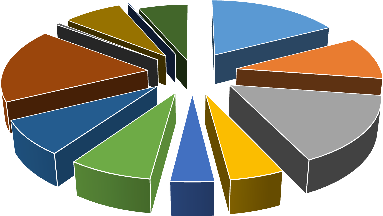 Рис. 4.1. Узагальнена діаграма перекладацьких трансформацій, уживаних для передачі лексико-семантичних особливостей ідіостлю українською мовоюОкрім зазначених прикладів, уважаємо за доцільне розглянути далі й певні комбінації перекладацьких прийомів. Як зазначалося, переклад низки мовних одиниць здійснюється за допомогою лексичних замін, серед яких калькування, транскрипція й транслітерація. Втім, досить часто лексичні одиниці перекладаються за допомогою поєднання декількох трансформацій. До прикладу, в текстових фрагментах нами реєструвалися одиниці мови, що передаються на українську шляхом калькування та транскрипції, як-от:Venice’s Santa Lucia Train Station is an elegant, low-slung structure made of gray stone and concrete. – Залізничний вокзал Венеції Санта-Лючія — це елегантна низька споруда із сірого каменю і бетону (Дод. А, №215).Ще одним зі способів передачі засобів актуалізації ідіостилю в текстах творів є поєднання прийомів транскрипції і транслітерації. У такий спосіб, як правило, відтворюються власні імена (the exceptional design talents of Niccolò Tribolo, Giorgio Vasari, and Bernardo Buontalenti – знамениті й талановиті оформлювачі, як Нікколо Тріболо, Джорджо Базарі та Бернардо Буонталенті (Дод. А, №54)), а також назви топонімічних об’єктів, серед яких назви площ (the Piazza della Signoria – п’яца дела Синьйорія (Дод. А, №180)).Крім того, переклад лексикико-семантичних особливостей авторської манери викладу твору відбувається із застосуванням калькування та транслітерації: Grand Duke Cosimo I – великого герцога Козімо Першого (Дод. А, №176), або калькування, транскрипції і транслітерації, наприклад, назви картин: The images came faster now…da Vinci’s Mona Lisa. Monet’s Water Lilies. Michelangelo’s David. Santi’s earthly tomb… – Образи тепер з’являлися швидше…«Мона Ліза» да Вінчі. «Латаття» Моне. «Давид» Мікеланджело.«Земний гріб» Санті…(Дод. А, №6).Наступною особливістю відтворення творів з циклу про Роберта Ленґдона в українському перекладі є передача окремих елементів описово, як наприклад: …Florence’s famed cathedral….Admittedly, Langdon, on his first trip to Florence, had found the architecture almost gaudy. – Біля знаменитого флорентійського собору.…Ленґдон мав визнати, що під час першої подорожі до Флоренції архітектура собору видалася йому кричуще пістрявою й майже позбавленою смаку (Дод. А, №207). У цьому випадку зображення архітектури собору за допомогою фрази кричуще пістрявою й майже позбавленою смаку підсилює комунікативно-прагматичний ефект, викликаючи в уяві реципієнта образи з відносно негативною конотацією.І якщо в попередньому випадку у реципієнта виникали негативні асоціативні образи від прочитаного, то відтворення хрематоніму, щовідноситься до предметної сфери літератури, здійснюється з певним возвеличенням: Apparently she had spent the week reading all 1,600 pages of Gray’s Anatomy. – Судячи з усього, упродовж того тижня вона примудрилася прочитати тисячу шістсот сторінок знаменитого підручника з анатомії Генрі Грея (Дод. А., №286). З огляду на цей приклад, можемо припустити, що перекладач спершу здійснив пошукову розвідку щодо цього підручника, і вже тоді відтворив його назву в мові перекладу з додаванням емоційно-оцінного ставлення.На особливу увагу заслуговує художній переклад метафоричних конструкцій, яких у предметній сфері мистецтва нараховуємо 51 одиницю. Так, аби передати усю смислову повноту висловлювання перекладач вдається до застосування прийому модуляції, замінюючи в перекладі окрему лексичну одиницю мови оригіналу тією, що логічно виводиться із вихідної лексеми. Для прикладу розглянемо фрагмент, в якому прослідковується такий смисловий розвиток: This was the city on whose streets Michelangelo playedas a child, and in whose studios the Italian Renaissance had ignited. – Це було місто, на вулицях якого її дитинстві грався Мікеланджело, тут у мистецьких студіях народився італійський Ренесанс (Дод. А, №37). Як бачимо, перекладач модулює значення дієслова ignited і передає його як народився. Звісно, така лексична одиниця є більш зрозумілою для українськомовного читача, втім під час такої заміни дещо втрачається емфатичний ефект.Подібний смисловий розвиток відбувається і в перекладі метафори, представленої в наступному фрагменті: Fittingly, the interior glistened with objects of beauty. – Відповідно до цього задуму інтер’єр кабінету прикрашали прекрасні твори мистецтва (Дод. А, №66). У цьому випадку лексична одиниця glistened замінюється дієсловом прикрашали, і, як результат, відбувається зміщення смислових акцентів в реченні перекладу порівняно з оригіналом. Якщо в останньому домінантним об’єктом виступає інтер’єр, то в перекладі така розстановка призводить до наголошення прекрасних творів мистецтва, які прикрашають цей інтер’єр.Переклад метафор відбувається також за допомогою дослівного перекладу, якщо у мові перекладу є лексичні засоби, що максимально точно передають значення вихідних одиниць мови. Такий спосіб перекладу знаходимо у фрагменті опису одного з найбільш визначних фонтанів Риму (Дод. А, №30): The Fountain of the Four Rivers! A flawless tribute to water, Bernini’s Fountain of the Four Rivers glorified the four major rivers of the Old World—The Nile, Ganges, Danube, and Rio Plata. – «Фонтан чотирьох рік»! Безпомилковий символ води, фонтан чотирьох рік Берніні прославляв чотири найбільші ріки світу — Ніл, Ґанґ, Дунай і Ла-Плату. Саме існування у двох мовах паралельних конструкцій дозволяє здійснити так зване «нульове» перетворення.Втім, окрім зазначених способів перекладу, метафоричні конструкції в українському перекладі відтворюються із здійсненням окремих граматичних замін. Наприклад, перекладач може вдаватись до заміни типу речення, зокрема простого речення складнопідрядним означальним, як це видно з наступного фрагменту (Дод. А, №335): Klimt’s dazzling gold-leaf rendering of intertwined lovers had sparked in him a passion for the artist’s work… — Сліпучо-яскравий стиль Клімта, у якому зображені двоє закоханих, збурив у Ленґдона жагучу цікавість до творчості художника….Передача метафор як ключових образних елементів у романах Дена Брауна, здійснюється і за допомогою заміни одниці вихідної мови із більш широким значенням одиницею в перекладі з більш вузьким, тобто з використанням трансформації генералізації. Прикладом цьому може послугувати фрагмент опису скульптур в романі «Янголи і демони»: On both sides of him now, like a gauntlet of escorts, a procession of Bernini angels whipped past, funneling him toward his final destination. – Обабіч вузького мосту, немов одвічні вартові, вишикувались янголи Берніні, пропускаючи Ленґдона до кінцевої мети (Дод. А, №35). Як видно з прикладу, в перекладі слово funneling передається узагальнено, з втратою глибинного семантичного значення«проходити через вузький отвір».На противагу цьому перекладацькому способу, в окремих фрагментах спостерігаємо використання перекладачем конкретизації: Time seemed to stop. Michelangelo’s Last Judgment rose ominously behind him… Jesus casting sinners into hell. – Здавалося, час зупинився. За спиною в нього зловісно маячів«Страшний суд» Мікеланджело… Ісус виганяє грішників до пекла (Дод. А,№305).Підсумовуючи вищевикладене, можемо стверджувати, що переклад лексико-семантичних засобів, що актуалізують в романах Дена Брауна предметну сферу мистецтва, відбувається з використанням різних прийомів, серед яких чільне місце займають дослівний переклад, транскрипція, поєднання калькування з транслітерацією та транскрипцією. Крім того, вагому роль у відтворенні образності в українському перекладі відіграють модуляція, конкретизація й граматичні заміни.Особливості відтворення в українському перекладі мовних одиниць на позначення сфери науки і технікиАналіз способів перекладу мовних одиниць, що актуалізують сферу науки і техніки, здійснювався на матеріалі вибірки обсягом 151 текстовий фрагмент (див. Дод. Б). Проведене дослідження засвідчує, що переклад лексико-семантичних засобів для передачі ідей наукового прогресу виконується з використанням низки перекладацьких трансформацій, що узагальнено нами у Таблиці 4.2.Таблиця 4.2 Аналіз способів перекладу зображувально-виражальних засобів напозначення сфери науки і технікиЗ таблиці випливає, що найчастотнішою перекладацькою трансформацією для відтворення одиниць мови наукової тематики є калькування – 22%. Цей прийом слугує для перекладу багатокомпонентних термінологічних одиниць на позначення предметів і явищ різних галузей, зокрема фізики, а також для передачі назв організацій, структурних підрозділів тощо.Варто відмітити, що саме калькування термінів передає усю їхню семантику. Переклад складних іншомовних термінологічних слів або словосполучень передбачає вибір словникових відповідників кожному складовому елементу і подальше їхнє складання в одне ціле. Примітно, що такий переклад не повинен призводити до буквалізму:“Then call European Air Transport Command!” someone declared. – Тоді зв’яжіться з Європейським командуванням транспортної авіації! — вигукнув хтось (Дод. Б, №135).We have radioactive isotope scanners, olfactory filters… – У нас єсканери радіоактивних ізотопів, фільтри запахів (Дод. Б, №14).“Gut?”“General Unified Theory” Kohler quipped. “The theory of everything.” – Gut?— Теорія Великого Об’єднання, — насмішкувато відповів Колер. — Теорія всього (Дод. Б, №48).Подібним чином перекладач відтворює в романах англомовні абревіатури на позначення окремих наукових понять, як-от: LHC – ВАК, SSC – НСК, SPD glass – ПЗЧ-скло (Дод. Б, №5, 6, 96). Як бачимо, для того аби створити нову абревіатуру в мові перекладу перекладачу слід спочатку розшифрувати повну назву вихідної абревіатури, перекласти її уникаючи буквалізму, і вже з перших літер отриманого словосполучення створити абревіальне скорочення.Наступним за частотністю застосування є прийом описового перекладу – 16,4%. Його застосування можемо пояснити прагненням перекладача полегшити читачу процес сприйняття й аналізу науково-технічного матеріалу в романах (адже не кожен реципієнт може бути обізнаним в цьому), шляхом надання розгорнутих пояснень окремим поняттям, наприклад:His hands were not even on the throttle. – Він навіть відпустив важіль керування двигуном (Дод. Б, №78).He yanked back the throttle, idling the boat… – Він смикнув униз важіль газу, залишивши двигун на неробочих обертах (Дод. Б, №143).It’s a powerful anticoagulant. – Це потужний засіб проти зсідання крові (Дод. Б, №40).Крім того, передача лексико-семантичних і стилістичних засобів сфери науки здійснюється шляхом підбору еквівалентного терміну – зафіксованого словникового відповідника. Зважаючи на насиченість текстових фрагментів термінологічною лексикою, під час експериментального аналізу з’ясовуємо, що цей перекладацький прийом застосовується у 14,5% випадків. Водночас до використання дослівного перекладу та модуляції перекладач вдається дещо рідше – 8,8% кожен.Здійснюючи аналіз особливостей передачі наукової інформації реципієнту, вважаємо необхідним розглянути прийом модуляції. Розглядаючи вибірку текстових фрагментів на предмет застосування під час їх перекладу цієї трансформації, з’ясовуємо, що відтворюючи лексику науково-технічного спрямування, перекладач певним чином деметафоризує текст перекладу порівняно з вихідним текстом. Прикладом цьому може слугувати наступний фрагмент: Around the square, television cameras probed the darkness, waiting. – Усі телевізійні камери на майдані дивилися в темне небо. Чекали (Дод. Б,№77). Здійснивши смисловий розвиток фрази cameras probed the darkness перекладач замінює її на ту, що не містить метафори, а, відповідно, і не несе того стилістично-семантичного навантаження, яке було в оригіналі. У такийспосіб інформаційна складова виразу лишається незмінною, в той час як комунікативний ефект на читача зменшується.Щодо найменш поширених способів перекладу зображально- виражальних засобів на позначення сфери науки і техніки, то до таких належать генералізація, антонімічний переклад та членування речення – 0,6% кожен. Поясненням цього може слугувати той факт, що попри загальну стилістику художнього твору, все що стосується сфери науки й техніки висвітлюється відносно в науковому стилі, тобто текстовим фрагментам стає властива лаконічність, і, насамперед, точність. Ось чому переклад текстів романів не має значних лексико-семантичних і структурних відхилень.Для візуалізації отриманих відсоткових даних щодо перекладу лексико- стилістичних засобів сфери науки і техніки представимо їх у вигляді діаграми (рис. 4.2).Рис. 4.2. Узагальнена діаграма вживаних перекладацьких трансформацій для передачі в перекладі засобів вираження сфери науки і технікиОтже, можемо зробити висновок, що для перекладу засобів актуалізації сфери науки і техніки найчастіше застосовуються такі перекладацькі прийоми, як пошук зафіксованих відповідників, калькування та описовий переклад.Щодо інших перекладацьких трансформацій, то вони використовуються рідше. Також установлено, що для відтворення окремих елементів, зокрема метафор, у текстах творів використовується модуляція. Застосування цього прийому передбачає незмінність інформативності співвіднесених слів, утім комунікативний ефект може дещо варіюватись.Переклад засобів актуалізації теми релігії у романах Дена БраунаЗа результатами аналізу 118 текстових фрагментіів, у яких представлено 122 одиниці мовних засобів вираження релігійної тематики у романах з циклу про Роберта Ленґдона (див. Дод. В), нами було узагальнено відсоткові дані використання перекладацьких прийомів, за допомогою яких здійснювалось їхнє відтворення в українському перекладі та представлено їх у вигляді діаграми (рис. 4.3).Рис. 4.3. Узагальнена діаграма способів перекладу мовних засобів репрезентації сфери релігіїЯк свідчить діаграма, найпоширенішими перекладацькими трансформаціями є застосування зафіксованого відповідника (27,9%) тадослівний переклад або цілісне перетворення (18,9%), тобто прийоми на лексичному й граматичному рівнях. Щодо інших трансформацій на лексичному рівні, то у цьому випадку спостерігаємо часте використання калькування (9%), транскрипції (8,2%), та поєднання калькування і транслітерації (7,4%). Водночас серед найменш уживаних лексичних прийомів знаходимо модуляцію (1,6%) та поєднання калькування, транскрипції і транслітерації (0,8%). Серед граматичних прийомів, окрім дослівного перекладу, знаходимо послуговування перекладача граматичними замінами, втім їхній відсотковий показник є відносно низьким – лише 3,3%. Водночас, розгляд комплексних лексико-граматичних прийомів дозволив установити частотність використання описового перекладу для передачі засобів релігійної тематики (5,7%). Як бачимо з показника, цей прийом не є типовим для відтворення такої тематики, втім у випадках, коли виникає потреба детального пояснення окремих подій чи явищ, він все таки застосовується.Для більш детального представлення отриманих результатів нами було сформовано Таблицю 4.3, яка репрезентує усі перекладацькі трансформації для передачі мовних засобів сфери релігії у перекладі.Таблиця 4.3 Особливості перекладу мовних засобів репрезентації теми релігіїБеручи до уваги узагальнені табличні дані, можемо зробити висновок, що пошук зафіксованого відповідника є найчастотнішим з усіх вживаних прийомів, що використовувався під час перекладу термінологічних одиниць релігійної тематики. Наведемо декілька прикладів: “An ossuary annex?” Langdon demanded… – Ви маєте на увазі осуарій?, - запитав Ленґдон (Дод. В,№ 22), The main sanctuary was an obstacle course… – Неф був суцільною смугою перешкод (Дод. В, №25), The church had no anteroom… – У церкві не було притвору (Дод. В, №44).Як уже зазначалося, наступною за частотою використання є трансформація дослівного перекладу. Примітно, саме цей прийом застосовується для перекладу образних порівнянь. Для цього розглянемо окремі приклади:Langdon wondered how Christians of the world would react to cardinals being laid out like mutilated dogs. – Цікаво, думав Ленґдон, як від- реагують християни в усьому світі, дізнавшись, що кардиналів винищують, як нікчемних собак (Дод. В, №12).The camerlegno stood on the stairs, before the world, and held out his arms. He looked almost Christlike, bare and wounded before the world. – Камерарій стояв на сходах собору Святого Петра, здійнявши до неба руки, і за ним напружено стежив увесь світ. Напівголий і з раною на грудях, він чимось нагадував Ісуса Христа (Дод. В, №55).Подібним чином здійснюється переклад риторичного запитання, що лунає з вуст камерарія як заклик до переосмислення усіх цінностей:Have we become so spiritually bankrupt that we would rather believe in mathematical impossibility than in a power greater than us? – Невже ми так духовно убожіли, що ладні радше вірити в математичну неможливість, ніж у силу, могутнішу від нас? (Дод. В, №54). Особливого забарвлення з негативним емоційно-оціночним ставленням цей вираз набуває за рахунок вплітання автором епітета spiritually bankrupt та підсилювального прислівника so.Утім, відтворення порівнянь відбувається із застосуванням прийому конкретизації. У такий спосіб перекладач розкриває усю повноту смислу висловлення, роблячи його більш сприйнятним для реципієнта: When he was through, it was as if Satan himself had sucked the air from the room. – Коли він скінчив, було таке враження, наче сам сатана висмоктав із Сікстинської капели все повітря (Дод. В, №48).Посилаючись на проаналізований нами матеріал, набуваємо підстав стверджувати, що додавання текстам творів просторової величі відбувається за рахунок описового перекладу. Так, експлікація внутрішньої оздоби церкви додає приміщенню додаткового стилістичного забарвлення, яке, у свою чергу, підсилює комунікативний вплив на читача: The church was lavish baroque… gilded walls and altars. – Церква була оздоблена в стилі бароко: стіни з позолотою, розкішний вівтар (Дод. В, №45).Окрім передачі мовних елементів репрезентації релігії у серії романів з використанням вищезазначених прийомів, відтворення окремих засобів, зокрема топонімів та антропонімів, відбувається за допомогою поєднання калькування й транслітерації. До розгляду візьмемо наступні приклади: the tomb of Pope Celestine V – гріб Папи Селестина V, The painting now hung in Florence’s Cathedral of Santa Maria del Fiore—better known as Il Duomo – Це полотно нині виставлене у флорентійському соборі Санта-Марія дель Фіоре, більше відомому під назвою Дуомо (Дод. В, №36, 80).Загалом, під час дослідження прийомів перекладу ілюстративного матеріалу, представленого у фрагментах на позначення духовного світу, нами було визначено, що найчастіше переклад зображально-виражальних засобів здійснюється з використанням лексичних і граматичних трансформацій, серед яких переважають передача термінологічних одиниць за допомогою зафіксованих словникових відповідників (27,9%) та цілісного перетворення (18,9%).Узагальнення способів перекладу мовних засобів реалізації сфери побутуПроаналізувавши усі фрагменти (204 одиниці), в яких представлено 210 одиниць засобів вираження предметної ідеї побуту (див. Дод. Г) та з’ясувавши основні способи їхнього перекладу українською, нами було укладено побудовано Таблицю 4.4, яка відображає отримані результати.Таблиця 4.4 Перекладацькі трансформації для відтворення в українському мовнихзасобів актуалізації сфери побутуРозгляд Таблиці 4.4 засвідчує, що переклад мовних засобів на позначення сфери побуту у серії романів про Роберта Ленґдона здійснюється найбільшою кількістю перекладацьких трансформацій. На лексичному рівні найчастотнішим способом передачі засобів вираження ідіостилю автораукраїнською є модуляція (12,9%). Чільне місце також посідають транслітерація (8,1%) та калькування (6,7%).Для наочного аналізу реалізації прийому модуляції звернемося до прикладів:Angular shadows fell like veins across the white tiled walls and down to the marble floors. – Мармурова підлога й стіни, оздоблені білим кахлем, були змережані нерівними тінями (Дод. Г, №14).Зазначений приклад ілюструє наявність причинно-наслідкового зв’язку між вихідним фрагментом та перекладом, де порівняння fell like veins замінюється дієсловом були змережані. Варто зазначити, що така заміна в українському варіанті додає тексту художності й образності, і крім того є більш зрозумілою для читача.Наступний приклад ілюструє смисловий розвиток ситуації, яка в перекладі звучить зрозуміліше для українського читача:Langdon held on as his inclined stack bounced downward like a ratchet on a jack. – Ленґдон міцно тримався за стелаж, а той хилився дедалі нижче (Дод. Г, №40).У цьому випадку заміна технічного порівняння like a ratchet on a jack фразою а той хилився дедалі нижче не призводить до зміни інформаційного навантаження, втім сприяє кращому розумінню всього, що відбувається, для реципієнта тексту-перекладу.Подібно до модуляції функцію розшифрування й деталізації інформації у невеликому обсязі здійснює прийом конкретизації. Заміна вихідних слів або словосполучень з більш широким предметним значенням, яке реалізується в контексті, більш вузьким у текстах перекладів здійснюється перекладачам з метою підсилення комунікативного ефекту. Прикладом цього може слугувати такий фрагмент: Visitors to Venice could experience the city’s inimitable atmosphere in any number of breathtaking locales – Гості Венеції мають змогу насолодитися її неповторною атмосферою в будь-якій із численних місцевих туристичних пам’яток (Дод. Г, №155). Передача дієслова experience вураїнській мові дієсловом насолодитися не тільки найкраще передає усю повноту імпліцитної інформації, закладеної письменником в оригіналі, а й зумовлюється кращим поєднанням зі словосполученням неповторна атмосфера.Щодо найменш частотних перекладацьких трансформацій, що беруть участь у передачі ідіостилю автора, представленого мовними засобами сфери побуту, то до таких належать трансформації на граматичному рівні (членування речення (0,5%)), а також комплексні перетворення: антонімічний переклад (0,9%), поєднання описового перекладу і транскрипції або ж транслітерації – 0,9% та 0,5% відповідно.Для візуалізації отриманих даних щодо кількісно-відсоткового співвідношення описаних вище перекладацьких трансформацій наведемо діаграму (рис. 4.4).Рис. 4.4. Узагальнені показники відтворення мовних засобів сфери побуту в українському перекладіЗдійснивши кількісний аналіз, отримуємо такі результати щодо частоти застосування перекладацьких трансформацій: лексичні перетворення – 55,3%, граматичні – 30,5%, лексико-граматичні – 14,2%.Отже, аналіз ілюстративного матеріалу дозволив узагальнити основні перекладацькі прийоми для відтворення лексико-семантичних і стилістичних засобів репрезентації сфери побуту, серед яких провідну роль посідають трансформації на лексичному рівні (понад половина з усіх трансформацій), та розглянути функції використання модуляцій й конкретизації для перекладу художнього тексту.Специфіка перекладу англомовних художніх засобів українською мовоюЗдійснений аналіз 815 текстових фрагментів англійською мовою та їхніх українських перекладів, що реалізують теми релігії, мистецтва, науки і техніки та побуту, дозволив нам виокремити 988 мовних одиниць, які актуалізують в собі певну із зазначених тем. Подальший розгляд питання перекладу допоміг визначити основні перекладацькі трансформації, що слугують для максимально точного відтворення вихідних одиниць українською. На основі цього, шляхом кількісних підрахунків, нами було окреслено основні типи трансформацій, які, базуючись на класифікації В.Н. Комісарова [28, с. 171], розподіляємо на лексичні, граматичні та комплексні лексико-граматичні (див. рис. 4.5).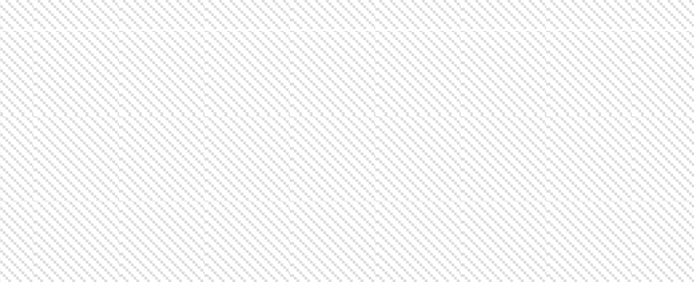 Рис. 4.5. Узагальнені показники перекладацьких трансформацій, що беруть участь у передачі мовних засобів репрезентації ідіостилю автора українською мовоюПроведений аналіз засвідчує, що найвищі показники мають лексичні трансформації (65,8%). Третина від усіх перекладацьких прийомів, а це 24,4% належить граматичним трансформаціям і найменш уживаними є комплексні перетворення (9,8%).Розглянувши кожну сферу на предмет використання різних прийомів для її відтворення в перекладі, ми з’ясували, що часто передача мовних засобів відбувається шляхом поєднання одразу декількох трансформацій. Так, у текстах романів зареєстровано відтворення окремих топонімічних й антропонімічних одиниць за допомогою трансформацій на лексичному рівні, а саме поєднання калькування, транскрипції й транслітерації: Viale Niccolo Machiavelli – Проспект Нікколо Макіавеллі (Дод. Г, №114), composer Richard Wagner – композитор Ріхард Вагнер (Дод. А, №78). Цікавим є і поєднання транскрипцій й транслітерації з описовим перекладом у зображенні хрематоніму на позначення літака: a sleek Cessna Citation Mustang – стрімкий і лискучий літачок «Сессна Сайтейшн Мустанг» (Дод. Б, №134). Розшифрування прикметника sleek деталізує зображуваний об’єкт, а використання в перекладі зменшувально-пестливого іменника літачок говорить про моделювання перекладачем ситуації з урахуванням загального контексту: At that moment, less than a mile off the coast of Venice, on the slender island known as the Lido – А цієї миті менш ніж за милю від узбережжя Венеції, на тендітному острівці під назвою Лідо. Саме словосполучення slender island виступає ключовим елементом, від якого відштовхується перекладач під час відтворення об’єкта матеріальної культури у такий спосіб, щоб зберегти смислову єдність.До лексичних перетворень, які викликають інтерес, також належить поєднання прийомів транслітерації й конкретизації: The young woman had just quoted Robert Oppenheimer – Молода жінка процитувала фразу фізика Роберата Оппенгеймера (Дод. Б, №106). З метою пояснення того, про що насправді іде мова, перекладач конкретизує особу, яка описується у фрагменті, адже цей антропонім не є загальновідомим.Переклад художніх текстів вимагає від перекладача неабиякої майстерності у відтворенні змісту зі збереженням інформативного й комунікативного впливу, при цьому форма тексту може дещо варіюватись. Саме тому передача деяких засобів художньої виразності різної тематики, що в комплексі репрезентують авторську манеру викладу творів, в окремих випадках здійснюється з використанням описового перекладу – перекладацького прийому, який належить до комплексних лексико- граматичних перетворень [28, с. 171].У такий спосіб, до прикладу, перекладається технічний об’єкт: Visible beneath the grid was the metallic blur of a huge propeller. – Крізь отвори в сітці виднівся велетенський пропелер, що обертався з шаленою швидкістю (Дод. Б,№3). Такий прийом у цьому випадку експлікує усю інформацію, яка може бути невідомою пересічному читачу. Подібним чином здійснюється пояснення абревіатури CDC: I just spoke to an old friend of mine who is a top virologist at the CDC in Atlanta. – Я щойно розмовляв зі своїм давнім приятелем із Центру охорони здоров’я в Атланті (Дод. Б, №149). На початку фрагмента перекладач розшифровує абревіальне скорочення, а вже під час його згадки у тексті вдруге для економії мовного матеріалу використовує абревіатуру, створену на основі розшифрування вихідного поняття: You alerted the CDC without my authorization? – Ви поставили ЦОЗ до відома без моєї санкції?Прийом есплікації застосовується і під час перекладу місць розгортання подій, зокрема у романі «Інферно» епіцентр загрози всьому людству знаходиться в одній з підземних печер, яка зображується наступним чином: Bathed in red light, the subterranean cavern resonated with the sounds of hell- inspired music – Залита червоним світлом, підземна печера відлунювала звуками музики, на яку композитора надихнули видіння пекла (Дод. Г, №184). Як бачимо з приклада, перекладач додає опису цього місця образності й посиленого емоційного напруження за допомогою розшифрування словосполучення hell-inspired music підрядним реченням звуками музики, на яку композитора надихнули видіння пекла.Подібним чином здійснюється і переклад хрематоніма, який відносимо до предметної ідеї літератури: Apparently she had spent the week reading all 1,600 pages of Gray’s Anatomy. – Судячи з усього, упродовж того тижня вона примудрилася прочитати тисячу шістсот сторінок знаменитого підручника з анатомії Генрі Грея (Дод. А, №286). Відтворюючи об’єкт матеріальної культури з додаванням словосполучення знаменитого підручника, перекладач зміщує акцент уваги із кількості сторінок цієї книжки, як це зроблено у фрагменті-оригіналі, на власне саму книжку, роблячи її вагомим сюжетним елементом.Особливий інтерес для перекладачів художньої літератури становить аналіз перекладу текстових фрагментів з використанням граматичних замін, і при цьому, зі збереженням усього прагматичного потенціалу фрагмента мови оригіналу. Саме ці заміни, що відносяться до граматичних трансформацій, допомагають виконати еквівалентний й адекватний переклад творів. Здійснений аналіз надає підстав стверджувати, що серед усіх граматичних трансформацій, обсягом 241 одиниця, граматичні заміни (69 одиниць) займають 28,6%, 6,6% з яких належать замінам типів речень. До таких перетворень відносимо заміни простого речення складнопідрядним:In the air, silt drifted lazily in the muted glow of the stained glass. – У повітрі ліниво пливли порошинки, ледь помітні у тьмяному світлі, що проникало крізь вітражі (Дод. А, №12).Guy de Maupassant had once written that the painting looked like something painted for a carnival wrestling booth by an ignorant coal heaver. – Ґі де Мопассан якось написав, що ця картина виглядає так, наче її намалював якийсь неотесаний кочегар, щоб прикрасити карнавальний а) павільйон для боротьби (Дод. А, №306).Крім того, відтворення в перекладі окремих мовних засобів потребує підлаштування під особливості української мови, що стає причиною здійснення замін частин мови, яких у романах Дена Брауна ми віднайшли у обсязі 22 одиниці (9,1%). Такими трансформаціями є, наприклад, замінидієприкметника дієсловом: For a moment, hearing the verse aloud, Langdon felt transported in time… as though he were one of Galileo’s contemporaries – На якусь мить Ленґдонові здалося, що він перенісся назад у часі… став сучасником Галілея (Дод. А, №275). Як результат, відбувається переклад обставини способу дії підрядним з’ясувальним реченням.З вищезазначеного випливає, що відтворення в українському перекладі системи мовних засобів репрезентації ідіостилю Дена Брауна здійснюється за допомогою низки перекладацьких трансформацій усіх рівнів. Серед них домінінтами є лексичні перетворення, що, на нашу думку, є цілком логічним, зважаючи на широку варіативність лексико-семантичних засобів аналізованих творів, представлену антропонімами, термінологічними одиницями, хрематонімами тощо. Водночас створення особливої атмосфери тексту та підсилення емоційності відбувається за рахунок послуговування перекладачем граматичними й комплексними лексико-граматичними перетвореннями.Висновки до розділу IVУ межах проведеного аналізу було встановлено основні способи відтворення мовних засобів актуалізації ідіостилю автора українською мовою, попередньо розподіливши їх на основні тематичні групи (мистецтво, науку і техніку, релігію та побут), та з’ясовано зумовленість використання того чи того перекладацького прийому залежно від різновиду мовного засобу та досягнення максимального комунікативного ефекту в тексті перекладу.Узагальнення отриманих результатів надає підстав стверджувати, що переклад комплексу зображально-виражальних засобів репрезентації авторської манери викладу твору здійснюється за допомогою перекладацьких трансформацій, які класифікуємо на лексичні (65,8%), граматичні (24,4%) та комплексні лексико-граматичні (9,8%). Утім своєрідність номінативного поля кожної з виділених сфер зумовлюють превалювання в тексті перекладу одних і рідше застосування інших.Розгляд мовних засобів сфери мистецтва засвідчив, що провідну роль у їхньому відтворенні відіграють дослівний переклад (17,5%), транскрипція (17,3%) й транслітерація (10%). Водночас ці самі трансформації у сфері науки і техніки, до прикладу, мають зовсім інші відсоткові показники – дослівний переклад лише 8,8%, а транскрипція і транслітерація 6,9% й 6,3% відповідно. З’ясовано, що термінологічні одиниці часто перекладаються шляхом поєднання декількох способів. Загалом, перекладацькими домінантами у відтоворенні наукової тематики виступають калькування (22%), описовий переклад (16,4%) та використання зафіксованих відповідників по відношенню до окремих термінологічних одиниць (15,5%).Отримані дані щодо способів передачі у перекладі засобів на позначення релігійної й побутової сфер свідчать про переважання в обох випадках дослівного перекладу – 18,9% у відтворенні елементів духовного світу й 20% – побуту. При цьому для засобів релігійної сфери найменш характерними є модуляція (1,6%) й граматичні заміни (3,3%), то в передачі теми побуту вони відіграють велику роль – 12,9% та 10% відповідно кожна трансформація.ЗАГАЛЬНІ ВИСНОВКИДослідження, присвячене встановленню мовностилістичних особливостей реалізації номінативного простору ідіостилю Дена Брауна, виконувалося у площині функціонально-прагматичного підходу, який дозволив обґрунтувати теоретичні та методологічні засади вивчення ідіостилю автора, описати жанрову специфіку його творів, що впливає на специфіку добору засобів художньої виразності та мовну репрезентацію авторської манери викладу твору, а також виконати лексикографічний аналіз ідіостилю письменника, систематизувати мовні засоби його вираження в циклі романів про Роберта Ленґдона та способи їхнього відтворення в українському перекладі.Установлено, що ідіостиль є цілісною системою образотворчих засобів, що структурує індивідуальні знання про світ та відображає національну специфіку членування світу. На основі аналізу досліджень різних галузей лінгвістики було визначено ідіостиль як одиницю ментального лексикону окремого автора, поняття, що належить до рівня свідомості та є фіксацією колективного досвіду певного етносу; він завжди ширший, ніж ідіолект. Якщо останній визначається як індивідуальне мовлення, то ідіостиль є єдністю форми і змісту твору, де відображається життєвий та естетичний досвід автора, а також охоплюються традиції як національної, так і світової культури.З’ясовано, що важливою складовою циклу романів Дена Брауна є номінативний простір як форма організації явищ мовного, концептуального, інформаційного, онтологічного планів, що передбачає об’єднання елементів одного рангу та має нелінійну, нежорстку поліцентричну структуру. Досліджено, що номінативний простір побудований на основі номінативних полів та буває трьох видів: концептуальний, комунікативний і лінгвокультурний. Перший простір мовної особистості є сукупністю знань та уявлень людини, що детермінуються як культурні феномени певного етносу. Комунікативний, або дискурсивний – передбачає розгляд практичної реалізації мови відбувається в рамках саме цих просторів. У свою чергу,лінгвокультурний простір формується представниками певного етносу на основі узагальнень, що за допомогою різних стилістичних прийомів відображають в мові його особливості світосприйняття.Аналізуючи жанрову та мовностилістичну специфіку романів Дена Брауна, ми дійшли висновку що письменник створив роман особливого типу, що є синтезом одразу декількох жанрів в одному творі, зокрема детективу з елементами фантастики, інтулектуального та конспірологічного трилерів. Такий роман характеризується наявністю ігрової модальності (стратегічної гри між автором та читачем), інтертекстуальності, інтерактивності, а також тісним взаємозв’язком з багатьма жанрами прояву культури. Ці аспекти відображаються у лексико-семантичному та стилістичному наповненні творів.При аналізі номінативного поля циклу романів було систематизовано тематику творів, створених на межі жанрів інтелектуального детективу та роману-пошуку. З’ясовано, що наскрізною темою у творах є питання протистояння релігії та науки, ключовими постають питання історії, культури, духовності в умовах наукового прогресу, а також ролі людини у цьому світі. На основі цього аналіз текстового матеріалу базувався на умовному тематичному розподілу романів за такими сферами: мистецтво, наука і техніка, релігія та побут.Розгляд номінативного простору виокремлених сфер, що актуалізують ідіостиль автора у серії романів засвідчив, що значний вплив на його лексико- семантичну специфіку мають екстралінгвальні фактори, серед яких географічне середовище, антропоцентризм, інформативність, інокультурне оточення та комунікація з читачем. Унаслідок цього кожна з розглянутии сфер репрезентується за допомогою переважання окремих мовних елементів, як-от термінологічної лексики для втілення ідеї інформативності, реалій на позначення інокультурного оточення, антропонімів, топонімів й хрематонімів для відтворення впливу факторів географічного середовища й антропоцентризму. При цьому комунікація автора з читачем реалізується шляхом використання розгалуженої системи метафор і епітетів, щопідсилюють комунікативний ефект, та образних порівнянь, які слугують вираженню суб’єктивно-оцінного ставлення автора до зображуваного предмета чи об’єкта навколишньої дійсності, передачі емоційного забарвлення твору та тону звертання письменника до читача.Спираючись на основи функціонально-домінантного підходу в рамках проведеного дослідження, ми визначили основні елементи системи побудови номінативного простору в циклі романів про Роберта Ленґдона, серед яких чільне місце посідають такі стилетвірні складові: антропоніми, хрематоніми, метафори, епітети, топоніми, образні порівняння, терміни та реалії.За результатами експериментального аналізу установлено, що відображення цих складових елементів ідіостилю Дена Брауна в українському перекладі здійснюється шляхом застосування перекладацьких прийомів усіх рівнів (лексичного, граматичного й лексико-граматичного), серед яких провідна роль належить лексичним перетворенням.До перспективних напрямів подальшого наукового пошуку у галузі досліджень ідіостилю автора доцільно віднести питання виявлення впливу мовної картини світу письменника на мовностилістичне оформлення тексту; визначення рівня емоційно-прагматичного потенціалу художнього тексту та його впливу на читача; дослідження когнітивного аспекту функціонування лексико-стилістичних засобів у процесі декодування смислу художнього тексту.СПИСОК ВИКОРИСТАНОЇ ЛІТЕРАТУРИАристотель. Риторика. Поэтика /пер. О. Цибенко. Москва : Лабиринт. 2000. 210 с.Арнольд И.В. Стилистика. Современный английский язык: Учебник для вузов / 8-е изд., испр. и доп. М.: Флинта: Наука. 2006. 384 с.Бархударов Л. С. Язык и перевод (Вопросы общей и частной теории перевода). Москва : «Международные отношения», 1975. 240 с.Бессараб О.В. Роль і значення релігійної тематики в романах Дена Брауна «Янгели та демони» й «Код да Вінчі». Вестник СевГТУ. Серія: Філологія, 2008. Вип. 54. С. 3–5.Білоус П. В. Вступ до літературознавства : навч. посіб. / Київ : Видавничий дім «Академія». 2011. 335 с.Болотнова Н. С. Изучение идиостиля в современной коммуникативной стилистике художественного текста. Москва: МГУ, 2004. С. 63–99.Бондаренко А.І. Художній текст в інтерпретаційному вимірі (лінгвостилістичний аспект): Посібник / Ніжин: НДУ ім. М. Гоголя. 2008. 226 с.Борисов О. О., Васильєва О. Г. Номінативний простір та лексико- семантичне поле: щодо диференціації термінів когнітивної лінгвістики. Функциональная лингвистика : науч. журнал. 2012. № 3. С. 71–74.Боса Т. С. Художній переклад у сучасному мовознавстві. Науковий вісник Південноукраїнського національного   педагогічного   університету   ім. К.Д. Ушинського. Лінгвістичні науки. 2010. № 11. С. 5–11.Брославська Л. Я., Шевченко І. С. Ідіостиль і концептуальна ідіосфера автора у художньому дискурсі. Вісник ХНУ. Дискурсологія: семантика і прагматика. 2012. № 1003. С. 22–27.Виноградов В. В О языке художественной литературы. Москва: Гослитиздат. 1959. 656 с.Виноградов В. В. Проблемы русской стилистики. Москва: Высшая школа, 1981. 320 с.Вишницька Я. С. Характеристика кольоронімів у творчості Дена Брауна (на прикладі романів «Код да Вінчі», «Втрачений символ», «Янголи і демони»). Вісник Запорізького національного університету. Філологічні науки. 2015.№ 2. С. 187–192.Ганич Д. І., Олійник І. С. Словник лінгвістичних термінів: словник/ Київ : Вища школа. 1985. 360 с.Горченко О. Проблематика підходів до дослідження ідіостилю. Науковий вісник Чернівецького університету. Германська філологія. 2015. Вип. 751. С. 73–79.Григорьев В. П. Грамматика идиостиля: В. Хлебников. М.: 1983. 224 с.Гром’як Р. Т., Ковалів Ю. І., Теремко В. І. Літературознавчий словник- довідник: словник/ Київ : Академія, 2007. 749 с.Гумбольдт Вильгельм фон. Избранные труды по языкознанию. М. : Прогресс. 1984. 398 с.Гура Н. П., Бойко О. К. Жанрова своєрідність циклу романів про професора Ленгдона Дена Брауна. Вісник Маріупольського державного університету. Сергія: Філологія. 2014. Вип. 10. С. 21–27.Дідух Х. Я. Ідіостиль як відображення авторської картини світу. Філологічні науки. 2 Риторика і стилістика. 2015.Єрмоленко С. Я. Нариси з української словесності (стилістика та культура мови). Київ : Довіра. 1999. 431 с.Єрошенко Т. М. До питання про дослідження індивідуально-авторської картини світу. Вісник Житомирського державного університету. Філологічні науки. 2010. Вип. 52. С. 218–220.Жайворонок В. В. Національна мова та ідіолект. Мовознавство. 1998. № 6. С. 27– 34.Існюк О. Ю., Тараненко Л. І. Лексико-семантичні особливості ідіостилю Дена Брауна (на матеріалі номінативного простору сфери мистецтва). Молодий вчений. Філологічні науки. 2020. № 10 (86) жовтень. С. 461–466.Карелова О. В. К вопросу изучения индивидуального стиля автора. Известия Российского государственного педагогического университета имени А.И. Герцена. Аспирантские тетради. 2006. № 3(20). С. 24–29.Колесник О. С. Міфологічний простір крізь призму мови та культури : монографія. Чернігів : РВВ ЧНПУ ім. Т.Г. Шевченка. 2011. 312 с.Колесник А. О., Бєлікова О. Ф. Перекладацькі прийоми під час перекладу термінології наукових текстів. Економічна стратегія і перспективи розвитку сфери торгівлі та послуг. 2010. Вип. 1. С. 719–727.Комиссаров В. Н. Теория перевода (лингвистические аспекты). Учеб.для ин-тов и фак. иностр. яз. М.: Высш. шк., 1990. 253 с.Кононенко В. І. Мова у контексті культури : монографія. К., Івано- Франківськ : Плай, 2008. 389 с.Корнієнко А. І., Бугайова А. С. Ідіостиль автора: мовно-літературознавчий аспект. Науковий вісник Міжнародного гуманітарного університету. Сер. Філологія. Т. 1. № 25. 2016. С. 36–38.Костецька О. П. Індивідуальне мовлення автора як об’єкт лінгвістики та підходи до його дослідження. Наукові записки Національного університету«Острозька академія». Сер. Філологічна. 2014. Вип. 49. С. 196–199.Ларин Б.А. Эстетика слова и язык писателя : избранные статьи / Л.: Худож. лит. 1974. 288 с.Латышев Л. К. Переводоведение: аспекты и перспективы их развития.Вестник Московского государственного областного университета. 2013.№ 1. С. 44–49.Леденёва В. В. Идиостиль (к уточнению понятия). Филологические науки.2001. № 5. С. 38–39.Линтвар О. М. Індивідуальний авторський стиль (ідіостиль), ідіолект автора художнього	твору.	Наукові	записки	Національного	університету«Острозька академія». Сер. Філологічна. 2014. Вип. 44. С. 160–162.Максимюк	М.В.	Специфіка	використання	власних	назв	у	сучасній українській		постмодерній	прозі	(на	матеріалі	романів	В. Кожелянка)Ужгород, 2009.Вип. 9: Ономастика. Антропоніміка : зб. наук. ст. – С. 280 – 285.Матюха Г. В., Ланцева В. С. Лексико-стилістичні засоби художньої виразності в романі Дена Брауна «Янголи і Демони». Мова. Свідомість. Концепт: матеріали IV Міжнар. наук.-метод. конф. 2015. С. 51–53.Мінцис Е. Є., Ладовська С. Проблема ідіостилю у сучасній лінгвістиці (на матеріалі роману «Великий Гетсбі» Ф.С. Фіцджеральда). Наукові записки Національного університету «Острозька академія». Сер. Філологічна. 2014. Вип. 44. С. 195–196.Науменко А. М. Від рецепції через інтерпретацію до аналізу. Нова філологія. Запоріжжя: ЗДУ. 2000. № 1. С. 305–319.Нестерук С. М. Стратегія оповіді в романі Дена Брауна «Джерело». Держава та регіони. Сер. Гуманітар. науки. 2018. Вип. 2. С. 15–22.Новицька О. А. Скорочення в романах Дена Брауна «The Lost Symbol» і«The Da Vinci Code» та їх передавання під час перекладу. Науковий вісник Міжнародного гуманітарного університету. Серія: Філологія. 2015. № 16. С. 210–212.Павличко О. О. Щодо статистичних параметрів авторського стилю (на матеріалі творів Е. М.Ремарка) Мовні і концептуальні картини світу: зб. наук. пр. – К.: ВПЦ “Київський університет”. 2010. Вип. 29. С. 186–191.Петровська Н. М., Семенюк Л. Й. Особливості функціонування гіперболи і мейозису та їх переклад у текстах різних стилів. Нова філологія. 2012. № 52. С. 148–152.Піндосова Т. С. Алюзивні епітети в романах Д. Брауна. Наукові записки НДУ ім. М. Гоголя. Філологічні науки. 2015. К.1. С. 243–246.Поворознюк В. М. Огляд теоретичних підходів до трактування поняття«ідіостиль». Наукові записки Національного університету «Острозька академія». Сер. Філологічна. 2016. Вип. 62. С. 275–278.Ревуцька С. К. Критерії художності у перекладознавстві. Особливості художнього перекладу: граматичний аспект : монографія [Електроннийресурс] / С. Ревуцька, Т. Жужгiна-Аллахвердян, В. Введенська, С. Остапенко, Г. Удовіченко ; ДонНУЕТ. – Кривий Ріг : Вид. Р. А. Козлов, 2018. 116 с.Селіванова О. О. Сучасна лінгвістика: напрями та проблеми: підручник/ Полтава : Довкілля –К. 2008. 711 с.Сидоренко І.А. Підходи до вивчення ідіостилю у лінгвістичних дослідженнях художнього тексту. Наукові записки Вінницького державного педагогічного університету імені Михайла Коцюбинського. Сер. Філологія (мовознавство). 2015. Вип. 21. С. 298–303.Ситченко А. Л. Визначення індивідуального стилю письменника на основі структурування поняття. Дивослово. 2002. № 5. С. 48–50.Сіняговська І. Ю. Визначення та класифікація перекладацьких трансформацій у процесі художнього перекладу тексту. Наукові праці Чорноморського державного університету імені Петра Могили комплексу "Києво-Могилянська академія". Сер. : Філологія. Мовознавство. 2014. Т. 221, Вип. 209. С. 89–93.Совєтна А. В., Лісун О. В. До проблеми перекладу роману Д. Брауна «Код да Вінчі». Науковий вісник Міжнародного гуманітарного університету. Сер. Філологія. 2019. № 38.Солганик Г. Я. Стилистика текста: учеб. пособ. М.: Флинта; Наука. 2000. 253 с.Ставицька Л. Про термін ідіолект. Українська мова. 2009. № 4. С. 3–17.Стрельченко К. С. Концептуальний простір таємниця в контексті міждисциплінарних студій. Наукові записки Ніжинського державного університету ім. Миколи Гоголя. Філологічні науки. 2016. Кн. 1. С. 191–196.Стрельченко К. С. Номінативний простір MYSTERY: лінгвокогнітивний та лінгвосеміотичний аспекти (на матеріалі англомовних художніх творів ХХ– ХХІ ст.) : дис. …канд. філол. наук. Київ, 2018. 235 с.Таранова Н. Б. До питання про класифікацію топонімів. Наукові записки Тернопільського національного педагогічного університету імені Володимира Гнатюка. Серія: Географія. 2015. № 2. С. 15–20.Теребус Р. До проблеми ідіостилю: термінологічний аспект. Науковий журнал. 2016. № 1. С. 174–182.Фещенко Ю. І. Ідіоматичний простір “homo socialis” у сучасній англійській мові: лінгвокогнітивний та комунікативно-функціональний аспекти : автореф. дис. на здобуття наук. ступеня канд. філол. наук. К, 2007. 21 с.Черемісін М. В. Стилістичні особливості метафори та її перекладу у романі Д. Брауна «Код да Вінчі». Studia Philologica. Збірник студентських наукових праць. Рівне. 2018. Вип. 2. С. 303–307.Черник О. О. Когнітивно-функційні особливості ідіостилю Дена Брауна (на матеріалі циклу романів про Роберта Ленґдона) : дис. … канд. філол. наук :10.02.04 / Дніпровський національний університет імені О. Гончара; Запорізький національний університет, Дніпро – Запоріжжя, 2019. 305 c.Черник О. О. Романи Дена Брауна: жанр та концептосфера. Вісник Київського нац. лінгв. ун-ту. Сер. Філологія. Том 19. № 1. 2016. С. 146–152.Шишкина Т. А. Интерпретационный потенциал номинативной модели. Наука. Университет. 2001. Материалы второй научной конференции. Новосибирск. 2001. С. 42–45.Шулінова Л. В. Власні назви в художньому мовленні : ідіостилістичний аспект. Актуальні проблеми української лінгвістики : теорія і практика. – К.: ВПЦ “Київський університет”. 2002. Вип. 5.Щукина Д. А. Пространство как лингвокогнитивная категория (на материале произведений М. А. Булгакова разных жанров): автореф. дис. ...докт. филол. наук: 2004.Юріна Ю. М. Ідіостиль Олени Теліги : дис. … канд. філол. наук. Херсон, 2016. 194 с.Яблочнікова В. О. Перекладацька адекватність та еквівалентність. Науковий вісник Міжнародного гуманітарного університету. Сер.: Філологія. 2019.№ 38, т. 1. С. 177–179.Larissa Johnson. (2005) The myth of conflict in Angels and Demons. URL: https://sydneyanglicans.net/news/the_myth_of_conflict_in_angels_and_demonsMuratova E., Pulatova D. (2020) Angels and Demons novel – A milestone in Dan Brown’s creative work. Bulletin of Science and Practice. Vol. 6, no. 3. pp. 571–584.Musab Shakeel. (2017) Fact and fiction in Dan Brown’s Origin. October. pp. 1– 11.Nidhal Guessoum. (2011) Science and religion in Dan Brown’s ‘Angels and Demons’. URL: http://nidhalguessoum.org/science-and-religion-in-dan-browns- angels-and-demons/Semino E. (2007) Mind Style 25 years on. № 41. pp. 153–203.Stefano Calabrese, Roberto Rossi. (2015) Dan Brown: Morphology of a Bestsellersaurus. Enthymema, XII. pp. 426–439.СПИСОК ДЖЕРЕЛ ІЛЮСТРАТИВНОГО МАТЕРІАЛУДен Браун. Інферно. Переклад з англійської: Володимир Горбатько. Харків: КСД. 2015. 608 с.Ден Браун. Янголи і демони. Переклад з англійської: Анжела Кам’янець. Харків: КСД. 2007. 541 с.Dan Brown. Angels and Demons. Great Britain: Cogri books, 2001. 620 p.Dan Brown. Inferno. Great Britain: Cogri books, 2014. 624 p.ДОДАТКИДодаток АТаблиця А.1Лінгвосемантичні характеристики ідіостилю Дена Брауна на матеріалі номінативного поля сфери мистецтва та способи їх перекладуПродовж. Табл. А.1Продовж. Табл. А.1Продовж. Табл. А.1Продовж. Табл. А.1Продовж. Табл. А.1Продовж. Табл. А.1Продовж. Табл. А.1Продовж. Табл. А.1Продовж. Табл. А.1Продовж. Табл. А.1Продовж. Табл. А.1Продовж. Табл. А.1Продовж. Табл. А.1Продовж. Табл. А.1Продовж. Табл. А.1Продовж. Табл. А.1Продовж. Табл. А.1Продовж. Табл. А.1Продовж. Табл. А.1Продовж. Табл. А.1Продовж. Табл. А.1Продовж. Табл. А.1Продовж. Табл. А.1Продовж. Табл. А.1Продовж. Табл. А.1Продовж. Табл. А.1Продовж. Табл. А.1Продовж. Табл. А.1Продовж. Табл. А.1Продовж. Табл. А.1Продовж. Табл. А.1Продовж. Табл. А.1Продовж. Табл. А.1Продовж. Табл. А.1Продовж. Табл. А.1Продовж. Табл. А.1Продовж. Табл. А.1Продовж. Табл. А.1Продовж. Табл. А.1Продовж. Табл. А.1Продовж. Табл. А.1Продовж. Табл. А.1Продовж. Табл. А.1Продовж. Табл. А.1Продовж. Табл. А.1Продовж. Табл. А.1Продовж. Табл. А.1Продовж. Табл. А.1Продовж. Табл. А.1Продовж. Табл. А.1Продовж. Табл. А.1Продовж. Табл. А.1Продовж. Табл. А.1Продовж. Табл. А.1Продовж. Табл. А.1Продовж. Табл. А.1Продовж. Табл. А.1Продовж. Табл. А.1Продовж. Табл. А.1Продовж. Табл. А.1Продовж. Табл. А.1Продовж. Табл. А.1Продовж. Табл. А.1Продовж. Табл. А.1Продовж. Табл. А.1Продовж. Табл. А.1Продовж. Табл. А.1Продовж. Табл. А.1Продовж. Табл. А.1Продовж. Табл. А.1Продовж. Табл. А.1Продовж. Табл. А.1Продовж. Табл. А.1Продовж. Табл. А.1Додаток БТаблиця Б.1Лінгвосемантичні характеристики ідіостилю Дена Брауна на матеріальні номінативного поля сфери науки і техніки та способи їх перекладуПродовж. Табл. Б.1Продовж. Табл. Б.1Продовж. Табл. Б.1Продовж. Табл. Б.1Продовж. Табл. Б.1Продовж. Табл. Б.1Продовж. Табл. Б.1Продовж. Табл. Б.1Продовж. Табл. Б.1Продовж. Табл. Б.1Продовж. Табл. Б.1Продовж. Табл. Б.1Продовж. Табл. Б.1Продовж. Табл. Б.1Продовж. Табл. Б.1Продовж. Табл. Б.1Продовж. Табл. Б.1Продовж. Табл. Б.1Продовж. Табл. Б.1Продовж. Табл. Б.1Продовж. Табл. Б.1Продовж. Табл. Б.1Продовж. Табл. Б.1Продовж. Табл. Б.1Продовж. Табл. Б.1Продовж. Табл. Б.1Продовж. Табл. Б.1Продовж. Табл. Б.1Додаток ВТаблиця В.1Лінгвосемантичні характеристики ідіостилю Дена Брауна на матеріальні номінативного поля сфери релігії та способи їх перекладуПродовж. табл. В.1Продовж. табл. В.1Продовж. табл. В.1Продовж. табл. В.1Продовж. табл. В.1Продовж. табл. В.1Продовж. табл. В.1Продовж. табл. В.1Продовж. табл. В.1Продовж. табл. В.1Продовж. табл. В.1Продовж. табл. В.1Продовж. табл. В.1Продовж. табл. В.1Продовж. табл. В.1Продовж. табл. В.1Продовж. табл. В.1Продовж. табл. В.1Продовж. табл. В.1Додаток ГТаблиця Г.1Лінгвосемантичні характеристики ідіостилю Дена Брауна на матеріальні номінативного поля сфери побуту та способи їх перекладуПродовж. табл. Г.1Продовж. табл. Г.1Продовж. табл. Г.1Продовж. табл. Г.1Продовж. табл. Г.1Продовж. табл. Г.1Продовж. табл. Г.1Продовж. табл. Г.1Продовж. табл. Г.1Продовж. табл. Г.1Продовж. табл. Г.1Продовж. табл. Г.1Продовж. табл. Г.1Продовж. табл. Г.1Продовж. табл. Г.1Продовж. табл. Г.1Продовж. табл. Г.1Продовж. табл. Г.1Продовж. табл. Г.1Продовж. табл. Г.1Продовж. табл. Г.1Продовж. табл. Г.1Продовж. табл. Г.1Продовж. табл. Г.1Продовж. табл. Г.1Продовж. табл. Г.1Продовж. табл. Г.1Продовж. табл. Г.1Продовж. табл. Г.1Продовж. табл. Г.1Продовж. табл. Г.1Продовж. табл. Г.1Продовж. табл. Г.1Продовж. табл. Г.1Продовж. табл. Г.1Продовж. табл. Г.1Продовж. табл. Г.1Продовж. табл. Г.1Продовж. табл. Г.1«На правах рукопису» УДК 811.111:42’25«До захисту допущено»В.о. завідувача кафедри 	Л.І. Тараненко(підпис)	(ініціали, прізвище)№ з/пНазва етапів виконання магістерської дисертаціїСтрок виконання етапів магістерськоїдисертаціїПримітка1Обґрунтування теоретичнихпередумов дослідженнядо 20.12.2020вик.2Формування програми йметодики дослідженнядо 20.05.2020вик.3Аналіз ілюстративного матеріалу та виклад і оформлення результатівдослідженнядо 10.11.2020вик.СтуденткаО.Ю. Існюк(підпис)(ініціали, прізвище)Науковий керівник дисертації(підпис)Л.І. Тараненко(ініціали, прізвище)Вживаніперекладацькі трансформаціїПриклад та його перекладКількість проаналізо ваниходиниць%ТранскрипціяHagia Sophia – Айя-Софія; Chaucer, Marx – Чосер, Маркс; eminent persons and men of genius — Shakespeare, Voltaire, Tasso, Keats – визначних особистостей: Шекспіра, Вольтера,Гассо, Кітса8617,3Транслітераціяarchitect      Bernardo      Buontalenti      –архітектора   Бернардо   Буонталенті;…the iconic verdigris cupola of San Simeone Piccolo – знаменитий фарбований мідянкою купол церкви Сан-Сімеоне Пікколо4910Калькування… Ghiberti’s shimmering Gates of Paradise – Блискуча Брама раю, яку створив Гіберті; The Church of Illumination – Храм Просвітлення; … the Hall of the Five Hundred was the largest room in the world – Зал п’ятисотбув найбільшим приміщенням у світі.7815,7Зафіксований відповідникThe longtime director of the Museo dell’Opera del Duomo – Багаторічний директор музею собору Дуомо; onto the sacred Papal Balcony – на лоджіїБлагословення235Генералізація… the lone spire of the Palazzo Vecchio beckoned – його манила самотня вежаПалацо Веккіо.214КонкретизаціяIts exterior of bulging, rusticated stonework lent the building an air of unyielding authority – Зовні опуклі кам’яні виступи надавали будівлі вигляду беззаперечноїавторитетності387,7Модуляція… use only of the most seamless and resilient Carrara marble. Precision can be suffocating –        тільки        найякіснішийкаррарський      мармур.      Виявляється,408досконалість може задушити.Дослівний перекладAs Langdon walked with Sienna deeper into the room, he took in the legendary ceiling mosaic—a multitiered representation of heaven and hell, very much like the depiction in The Divine Comedy. – Заглиблюючись із Сієнною в приміщення, Ленґдон милувався легендарною мозаїкою на стелі — то було багатошарове зображення раю та пекла, дуже схоже на описане в«Божественній комедії».8717,5Членування реченняMoving from heaven to earth, albeit by a more direct route, long cables descended straight down from the dome and supported a sea of gleaming chandeliers. – Із небес на землю спускалися — щоправда, набагато прямішим маршрутом — довгі линви.Вони звисали з купола прямо і тримали на собі море мерехтливих люстр.40,5Граматичні заміниCompared to the noises of the piazza outside, the interior of the baptistry felt as peaceful as heaven itself. – Після гамору майдану всередині баптистеріювиникало відчуття миру та спокою — наче в самому раю.387,7Антонімічний перекладRather than a manicured lawn and landscaping, the front yard was a vast expanse of pavement… – У передньому дворі не було підстриженої галявини ізсадово-парковим ландшафтом, це був широкий брукований простір…10,2Описовий переклад… the Medici’s primary horse stables—had been transformed into the vibrant Art Institute. – …стайні для родини Медичі, перетворилася на інститут, девирувало мистецьке життя.326,4Усього:Усього:497100Вживаніперекладацькі трансформаціїПриклад та його перекладКількість проаналізо ваниходиниць%Зафіксований відповідникEffluvium – міазми, blowtorch – паяльналампа, autopsy – розтин, stroke – інсульт, cerebellum – мозочок2314,5ТранскрипціяXenon – ксенон, cromolyn and leukotriene –кромолін	й	лейкотрієн,	Einstein	– Айнштайн116,9ТранслітераціяFiat	sedan	–	седан	«фіат», metoclopramide –			метоклопрамід,vaporetto – вапоретто106,3Калькування“Then call European Air Transport Command!”someone declared. - Тоді зв’яжіться	з	Європейськимкомандуванням	транспортної авіації! — вигукнув хтось.3522МодуляціяOlivetti	said,	motioning	to	the	blinkingLED. – Оліветті показав на червоний індикатор.148,8Генералізація“Freon cooling system”, Kohler replied. —Фреон, — коротко пояснив Колер.10,6КонкретизаціяThe rear window exploded, showering them with glass. – Цього разу вибухнуло заднєвікно, засипавши їх скляними друзками.95,7Антонімічний перекладThe vehicle looked as airworthy as a Buick. – На вигляд цей засіб був не більше придатний для польотів, ніж якийсь«б’юїк».10,6Граматичні заміниAn overdose would cause massive internal bleeding and brain hemorrhages.” – Надмірна доза може спричинити сильнувнутрішню кровотечу і крововилив у мозок.63,8Дослівний перекладThe antimatter canister. … Sleek. Relentless.Deadly. – Контейнер з антиматерією. … Гладенький. Безжальний. Смертоносний.148,8Описовий перекладVisible beneath the grid was the metallic blur of a huge propeller. – Крізь отвори в сітці виднівся велетенський пропелер,що обертався з шаленою швидкістю.2616,4Членування реченняAround the square, television cameras probed the darkness, waiting. – Усі телевізійні камери на майдані дивилисяв темне небо. Чекали.10,6Транскрипція + транслітерація… a sleek Cessna Citation Mustang lifted off the tarmac… – стрімкий і лискучийлітачок «Сессна Сайтейшн Мустанг»42,5Калькування +транскрипція… probably in a shatterproof Plexiglas testtube.	–	…	можливо,	у	пробірці	з42,5ударостійкого плексигласу.Усього:Усього:159100Вживаніперекладацькі трансформаціїПриклад та його перекладКількість проаналізо ваниходиниць%Дослівний перекладNobody could move. The camerlegno’s words hung in the darkness. – Ніхто не ворухнувся. Слова камерарія повисли втемряві.2318,9Калькування… Holy Communion—was borrowed from the	Aztecs.	-	Святе	причастязапозичене в ацтеків.119Описовий перекладIt is called ‘Acclamation by Adoration.’ –Він	називається	«вибір	шляхомодностайного схвалення».75,7Транскрипція… but in reality was a muezzin mahfili –… але насправді то був муедзин мафілі108,2Транслітераціяone of the most valuable altarpieces in the world—the famed Pala d’Oro – Палад’Оро	—	однією	з	найкоштовніших вівтарних золотих прикрас у світі.75,7Зафіксований відповідникAn	esonarthex,	Langdon	realized…	–«Внутрішній притвор», — здогадався Ленґдон3427,9КонкретизаціяThe tiny, one-room house of worship is a popular destination for devotees of Dante… – Малесенька однокімнатна молитовня — популярне місце паломництва шанувальників творчостіДанте86,6Граматичні заміни… the Necropolis was a dark maze of subterranean crypts that could swallow a visitor whole if he lost his way. – … некрополь був темним лабіринтомпідземних переходів і міг назавжди поглинути того, хто заблукає в ньому.43,3МодуляціяOur resources are drying up from our campaign to be the voice of balance … - Наші ресурси вичерпались від намаганьзберегти рівновагу у світі,21,6Калькування	+ транслітерація… toward the Church of Santa Maria della	Vittoria.	–	ближче	до	церквиСанта-Марія делла Вітторія97,4Калькування + транскрипція + транслітераціяKnown as Church of Dante, the sanctuary of Chiesa di Santa Margherita dei Cerchi… – Відомий як церква Данте, святий храм Санта-Маргеріта деЧеркі10,8Зафіксований відповідник	+ описовийперекладChartrand knew the man was shouting Scripture—Matthew 16:18 – Шартран знав, що це слова зі Святого Письма — з Євангелія від Матвія, глава 16, вірш1810,8Калькування	+ транскрипція… ultraconservative pope Julius II—Il Papa Terribile – ультраконсервативного Римського Папи Юлія ДругогоЖахливого54,1Усього:Усього:122100Вживаніперекладацькі трансформаціїПриклад та його перекладКількість проаналізо ваниходиниць%Калькування… as to be fit for use … as the Gates ofParadise	–	їх	було	б	доречно використовувати як… Браму раю.146,7МодуляціяEven his cordovan loafers were here, newlypolished. – Там були навіть його туфлі- мокасини, начищені до блиску.2712,9Антонімічний перекладRobert Langdon had little doubt that the chaos and hysteria coursing through St. Peter’s Square at this very instant exceeded anything Vatican Hill had ever witnessed. – Ленґдон точно знав, що такого хаосу й істерії, які охопили майдан Святого Петра, Ватикан не бачив за дві тисячіроків свого існування.20,9Калькування +транскрипціяThe air inside smelled of MS cigarettes – Уліфті стояв запах цигарок «Емес»104,8Калькування +транслітерація… crush of tourists on the Rialto Bridge - …натовп туристів на мосту Ріалто136,2ТранскрипціяThe television in the Office of the Pope was an oversized Hitachi – Телевізор у кабінеті Папи — «Гітачі» з величезнимекраном31,4ТранслітераціяThe man in the turban looked after… –Чоловік у тюрбані поглянув услід178,1Транскрипція + транслітераціяThe	four	unmarked	Alpha	Romeo…	–Чотири	нічим	не	примітних	«альфа- ромео»83,8Членування реченняThe void overhead pressed down like a starless night, and Vittoria felt the emptiness spread out around her like a desolate ocean.– Чорна безодня над головою гнітила, як ніч без зірок. Вітторії здавалося, що з усіх боків її обступила порожнеча, яквеличезний безлюдний океан.10,5Описовий перекладA particularly large plaque dominated the entry. – Відразу біля входу в очі впадалаодна особливо велика бронзова Табличка.2110Описовийпереклад	+ модуляція… he had donned his usual classroom attire– він убрався так, як зазвичай одягався в університет41,9КонкретизаціяThe fresh air felt like a drug as it flowed into Langdon’s lungs. – Свіже повітря, що лилося Ленґдонові в легені, діяло, якнаркотик.125,7ГенералізаціяThe furniture and artwork were meager at best…	–	Меблі	та	інші	речі	були	вкращому випадку скромними83,8Граматичні заміни… the silence of his home was shattered again – аж раптом тишу знову порушивдзвінок2110Описовийпереклад	+ транскрипція… in the Loggia dei Lanzi—the piazza’s open-air sculpture gallery - на лоджії Ланці —	скульптурній	галереї,розташованій на майдані просто неба.20,9Описовийпереклад	+ транслітерація… a trio of women in burkas – троє жінок у мусульманських бурках10,5Зафіксованийвідповідник… Mr. Langdon. Geneva, Switzerland.” –містере Ленґдон. Женева у Швейцарії.41,9Дослівний перекладOn Langdon’s wrist, Mickey Mouse glowed happily as if enjoying the dark – Міккі-маус на зап’ястку безтурботно світився,немов радіючи темряві4220Усього:Усього:210100№ОригіналОригіналПерекладЛексико- стилістич ний засібВид перекла- дацької трансформації1.The Vatican Museum housed over 60,000 priceless pieces in 1,407 rooms—Michelangelo, da Vinci, Bernini, Botticelli.The Vatican Museum housed over 60,000 priceless pieces in 1,407 rooms—Michelangelo, da Vinci, Bernini, Botticelli.У музеї Ватикану в тисяча чотирьохсот семи залах зберігається	понад шістдесят тисяч безцінних шедеврів		—Мікеланджело, да Вінчі, Берніні, Боттічеллі.антропонімиТранскрип ція, транслітер ація2.Many	of	the	pieces	wereMany	of	the	pieces	wereПередусім тому, що середтопонімиКалькування,sculptures weighing tons. Notsculptures weighing tons. Notекспонатів	є	чималотранскрипціяto	mention,	the	greatestto	mention,	the	greatestскульптур, кожна з якихtreasures were architectural—treasures were architectural—важить не одну тонну. Неthe Sistine Chapel, St. Peter’sthe Sistine Chapel, St. Peter’sкажучи вже про те, щоBasilica,	Michelangelo’sBasilica,	Michelangelo’sнайбільший скарб — цеfamed spiral staircase leadingfamed spiral staircase leadingсамі архітектурні спорудиto	the	Museo	Vaticano–to	the	Museo	Vaticano–— Сікстинська капела,priceless testaments to man’spriceless testaments to man’sсобор	Святого	Петра,creative genius.creative genius.славнозвісні	спіральнісходи роботи Браманте,що	ведуть	до	MuseoVaticano — безцінні плодитворчого генія людини.3.Cardinal Mortati gazed up atCardinal Mortati gazed up atКардинал	МортатіепітетДослівнийthe	lavish	ceiling	of	thethe	lavish	ceiling	of	theдивився	на	розкішнупереклад,Sistine Chapel and tried toSistine Chapel and tried toстелю	Сікстинськоїтранскрипціяfind	a	moment	of	quietfind	a	moment	of	quietкапели	і	намагавсяreflection.reflection.зібратися з думками.4.Santi was a behemoth in theУ світі мистецтва Санті бувУ світі мистецтва Санті бувантропонімиТранслітерart world, and being knownтитаном,	а	те,	що	йоготитаном,	а	те,	що	йогоаціяsolely by one’s first nameзнають	лише	за	ім’ям,знають	лише	за	ім’ям,транскрипwas	a	level	of	fameозначає,	що	він	досягнувозначає,	що	він	досягнувціяachieved only by an eliteрівня	слави	небагатьохрівня	слави	небагатьохfew…	people	likeобраних…	як,	скажімо,обраних…	як,	скажімо,Napoleon,	Galileo,	andНаполеон,	Галілей	чиНаполеон,	Галілей	чиJesus… and, of course, theІсус… ну і, звісно ж, сучасніІсус… ну і, звісно ж, сучасніdemigods	Langdon	nowнапівбоги,	чиї	голосинапівбоги,	чиї	голосиheard blaring from Harvardсьогодні	ллються	з	віконсьогодні	ллються	з	віконdormitories—Sting,гарвардських гуртожитків —гарвардських гуртожитків —Madonna, Jewel, and theСтінґ, Мадонна, Джуел, аСтінґ, Мадонна, Джуел, аartist formerly   known   asтакож	той	співак,	якийтакож	той	співак,	якийPrince, who had changed his name to the symbolраніше називався Принцом, а потім змінив це ім’я на символ5.He was amazed how few people knew Santi, the last name of one of the most famous Renaissance artistsever to live.Дивовижно, як мало людей знає, що Санті — це прізвище	одного	з найвидатніших художниківдоби Відродження.хрононімЗафіксований відповідник6.The images came faster now…da Vinci’s Mona Lisa. Monet’s Water Lilies. Michelangelo’s David. Santi’s earthly tomb…Образи	тепер	з’являлися швидше…«Мона Ліза» да Вінчі«Латаття» Моне«Давид» Мікеланджело«Земний гріб» Санті…хрематонімиТранскрип ція, транслітер ація, калькуван ня7.The piazza seemed subtly filled with Illuminati significance. Not only was it laid out in a perfectly elliptical shape, but dead center stood a towering Egyptian obelisk—a square pillar of stone with adistinctively pyramidal tip.П’яца здавалась пронизаною духом ілюмінатів. Мало того, що вона мала форму правильного еліпса, — у самому її центрі височів єгипетський обеліск — чотиригранний кам’яний стовп	із	виразнопірамідальною верхівкою.хрематонімКалькування, транслітераці я8.Spoils of Rome’s imperial plundering, obelisks were scattered across Rome and referred to by symbologists as “Lofty Pyramids”— skyward extensions of the sacred pyramidal form.Привезені і Єгипту як військові трофеї, такі обеліски розкидані по всьому Риму. Символоги називають їх «величними пірамідами» — ці шпилі с вященної	пірамідальної форми, що простягаються внебо.метафораДослівний переклад, транскрипція9.Spoils of Rome’s imperial plundering, obelisks were scattered across Rome and referred to by symbologists as “Lofty Pyramids”— skyward extensions of the sacred pyramidal form.Привезені і Єгипту як військові трофеї, такі обеліски розкидані по всьому Риму. Символоги називають їх «величними пірамідами»— ці шпилі с вященної пірамідальної форми, що простягаються в небо.епітетКалькування, транскрипція10.“Have a look at that.” Langdon pointed to the imposing Porta del Popolo—the high stone archway at the far end ofthe piazzaПодивіться он туди. — Він показав на Porta del Popolo— імпозантну кам’яну аркув дальньому кінці п’яца.епітет, топонімДослівний переклад,11.Mammoth columns rose through the floor, supporting a vaulted roof.In the air, silt drifted lazilyСклепіння підтримували. велетенські колони. У повітрі       ліниво       пливлипорошинки, ледь помітні уметафораГраматична заміна	типуречення (простогоin the muted glow of the stained glass.тьмяному	світлі,	що проникало крізь вітражі.ускладненого речення простимнеускладнен им)12.Mammoth columns rose through the floor, supporting a vaulted roof. In the air, silt drifted lazily in the muted glow of the stained glass.Склепіння підтримували. велетенські колони. У повітрі ліниво пливли порошинки, ледь помітні у тьмяному світлі, що проникало крізь вітражі.епітетГраматична заміна типу речення (просто речення складнопідрядним)13.Overhead, the domed cupola shone with a field of illuminated stars and the seven astronomical planets. Below that the twelve signs of the zodiac— pagan, earthly symbols rooted in astronomy.Купол угорі був усіяний блискучими зірками, поміж якими красувалося сім відомих на той час астрологам планет. Нижче було зображено дванадцять знаків зодіаку — мирські символи, що походять застрономії.метафораМодуляція, граматична заміна простого речення складнопідр ядним14.Gianlorenzo Bernini was celebrated for his intricate, holy sculptures of the Virgin Mary, angels,prophets, Popes.Джанлоренцо	Берніні прославився за вигадливі, витончені скульптури Діви Марії, янголів, пророків іПап.епітетМодуляція15.“Habakkuk and the Angel,” he said, his voice almost inaudible. The piece was a fairly well-known Bernini work that was included in some art historytexts.— «Авакум і янгол», — ледь чутно відповів. Це була доволі відома робота Берніні, що згадувалась у деяких підручниках з історії мистецтва.хрематонімТранскрипція16.He moved across the room, through the crowd. As he drew near, Langdon recognized the work was pure Bernini—the intensity of the artistic composition, the intricate faces and flowing clothing, all from the purest white marbleVatican money could buy.Трохи наблизившись, він безпомилково впізнав почерк Берніні — напруженість художньої	композиції, витончені обличчя й плавні складки одежі — і все це з найкращого білого мармуру, який можна було купити за гроші Ватикану.епітетиДослівний переклад; модуляція17.“Yes, sir. A marble block embedded in the square. At the base of the monolith. But the block is not a rectangle. It’s an ellipse. And the block is carved with the image of abillowing gust of wind.” He paused.Мармуровий	блок, вмонтований у майдан. Біля підніжжя обеліска. Але він не прямокутний, а овальний. І на ньому зображений порив вітру. — Він помовчав.епітетОписовий переклад18.Somewhere around the obelisk, boldly positioned outside the largest church in the world, was the second altar of science—Bernini’sWest Ponente–an elliptical block in St. Peter’s Square.Десь біля самого обеліска, поряд із найбільшим у світі собором, був зухвало встановлений другий олтар науки — «Західний вітер»Берніні — овальний блок на майдані Святого Петра.хрематонімТранскрипція калькування19.The note indicated that the famous Bernini sculpture, The Ecstasy of St. Teresa, shortly after its unveiling, had been moved from itsoriginal location inside the Vatican.У ній ішлося, що знамениту скульптуру Берніні «Екстаз святої Терези» невдовзі після урочистого відкриття перенесли зл межі Ватикану.хрематонімКалькува ння, трансліте рація20.Bernini’s Ecstasy of St. Teresa rose up like some sort of pornographic still life… the saint on her back, arched in pleasure, mouth open in a moan, and over her, an angel pointing his spear of fire.Шедевр Берніні «Екстаз святої Терези» здавався величезним і нагадував якийсь порнографічний натюрморт: свята лежала на спині, розтуливши у стогоні вуста й корчачись від насолоди; над нею висів янгол і показував кудись своїм вогненним списом.порівнянняОписовий переклад, граматична заміна простого типу речення (неускладнен ого	речення простим ускладненим одноріднимиприсудками)21.Goddamn	Italian perfectionists, he cursed, now imperiled by the same artistic excellence he taught his students to revere… impeccable edges, faultless parallels, and of course, use only of the most seamless and resilient Carrara marble. Precision can be suffocating.Кляті		італійські перфекціоністи, подумки вилаявся він. Тепер Ленґдон став жертвою тієї самої художньої майстерності, про яку завжди так захоплено	розповідав студентам… Бездоганні кути, точні паралелі і, звичайно ж, тільки найякісніший каррарськиймармур.метафораГраматична заміна частини мови (дієприкмет никадієсловом)22.Goddamn	Italian perfectionists, he cursed, now imperiled by the same artistic excellence he taught his students to revere… impeccable edges, faultless parallels, and of course, use only of the most seamless and resilient Carrara marble. Precision can be suffocating.Кляті			італійські перфекціоністи, подумки вилаявся він. Тепер Ленґдон став жертвою тієї самої художньої майстерності, про яку завжди так захоплено розповідав		студентам… Бездоганні кути, точні паралелі і, звичайно ж, тільки	найякісніший каррарський				мармур. Виявляється, досконалістьможе задушити.епітетиМодуляція, граматична заміна частини мови (прикметника дієсловом)23.Robert Langdon had no ideaРоберт Ленґдон розплющивепітетДослівнийwhere he was or how long he had been unconscious when he opened his eyes and found himself staring up at the underside of abaroque, frescoed cupola.очі і побачив над собою розкішний розписаний фресками купол. Він не знав ні де він знаходити, ніскільки часу пробув без свідомості.переклад24.Directly over the recumbent saint, against a backdrop of gilded flame, hoveredBernini’s angel.Просто над тілом святої на тлі золотого полум’я застиг янгол Берніні.епітетДослівний переклад25.Langdon moved past the firemen toward Bernini’s Ecstasy of St. Teresa. This time, as he stared at Bernini’s marker, Langdon had no doubt what he was looking for.Let angels guide you on your lofty quest…Directly over the recumbent saint, against a backdrop of gilded flame, hovered Bernini’s angel.Ленґдон швидко пішом повз пожежників до «Екстазу святої Терези». Цього разу, дивлячис і. на вказівник Берніні, Ленґдон точно знав, що його цікавить.Хай янголи у пошуку ведуть…Просто над тілом святої на тлі золотого полум’я застиг янгол Берніні.метафораДослівний переклад, модуляція26.Langdon flashed on Bernini’s statue of Triton– the Greek God of the sea. Then he realized it was located in the square outside this very church, in entirely the wrong direction. He forced himself to think.Раптом Ленґдон згадав скульптуру Берніні з назвою «Тритон» — грецький бог моря. Але він швидко збагнув, що вона розташована на майдані біля цієї самої церкви і до того ж зовсім не в тому напрямку,що потрібно. Він змушував себе думати.хрематонімТранскрипція27.What figure would Bernini have carved as a glorification of water? Neptune and Apollo? Unfortunately that statuewas in London’s Victoria & Albert Museum.Яку фігуру міг би вирізьбити Берніні на честь води? «Нептун і Тритон»? Але ця статуя, на жаль, пребуває в музеї Вікторії й Альберта в Лондоні.хрематонімЗафіксований переклад28.Langdon flashed on Bernini’s statue of Triton– the Greek God of the sea. Then he realized it was located in the square outside this very church, in entirely the wrong direction. He forced himself to think. What figure would Bernini have       carved       as       aglorification of water? Neptune      and      Apollo?Раптом Ленґдон згадав скульптуру Берніні з назвою«Тритон» — грецький бог моря. Але він швидко збагнув,	що	вона розташована на майдані біля цієї самої церкви і до того ж зовсім не в тому напрямку, що потрібно. Він змушував себе думати. Яку фігуру мігби вирізьбити Берніні на честь     води?     «Нептун     ітопонімТранскрипція калькуванняUnfortunately that statue was in London’s Victoria & Albert Museum.Тритон»? Але ця статуя, на жаль,	пребуває	в	музеїВікторії	й	Альберта	в Лондоні.29.The Fountain of the Four Rivers!A flawless tribute to water, Bernini’s Fountain of the Four Rivers glorified the four major rivers of the OldWorld—The Nile, Ganges, Danube, and Rio Plata.«Фонтан чотирьох рік»! Безпомилковий символ води, фонтан	чотирьох	рік Берніні прославляв чотири найбільші ріки світу — Ніл, Ґанґ, Дунай і Ла-Плату.топонімТранскрипція калькування30.The Fountain of the Four Rivers!A flawless tribute to water, Bernini’s Fountain of the Four Rivers glorified the four major rivers of the Old World—The Nile,Ganges, Danube, and Rio Plata.«Фонтан чотирьох рік»! Безпомилковий символ води, фонтан	чотирьох	рік Берніні прославляв чотири найбільші ріки світу — Ніл, Ґанґ, Дунай і Ла-Плату.метафораДослівний переклад31.The piazza was deserted. Bernini’s	masterful fountain sizzled before him with a fearful sorcery. The foaming pool sent a magical mist upward, lit from beneath by underwater floodlights. Langdon sensed a cool electricity in the air.На майдані не було нікого. Чудовий фонтан Берніні шипів і дивно зачаровував. Над пінистою поверхнею води здіймався химерний туман, підсвічений знизу підводними прожекторами.Відчувалась наелектризованїсть повітря.метафораГраматична заміна частини мови (іменникадієсловом)32.The piazza was deserted. Bernini’s	masterful fountain sizzled before him with a fearful sorcery.The foaming pool sent a magical mist upward, lit from beneath by underwater floodlights. Langdon sensed a cool electricity in the air.На майдані не було нікого. Чудовий фонтан Берніні шипів і дивно зачаровував. Над пінистою поверхнею води здіймався химерний туман, підсвічений знизу підводними прожекторами.Відчувалась наелектризованїсть повітря.метафораМодуляція33.The fountain’s most arresting quality was its height. The central core alone was over twenty feet tall—a rugged mountain of travertine marble riddled with caves and grottoes through which the water churned. The entire moundwas draped with pagan figures.Найзахопливіша особливість цього фонтана — його висота. Сама центральна частина композиції — невідшліфована	брила італійського вапняку — має висоту двадцять футів. Вона пронизана безліччю отворів   і   гротів,   із   якихб’ють струмені води. Брилу з     усіх     боків     обліпилиметафораЧленування реченняпоганські фігури.34.Atop this stood an obelisk that climbed another forty feet. Langdon let his eyes climb. On the obelisk’s tip, a faint shadow blotted the sky, a lone pigeon perchedsilently.А нагорі стоїть обеліск, що здіймається в небо ще на сорок футів. Ленґдон побачив на його вершечку невиразну тінь — це примостився на ніч самотнійголуб.метафораМодуляція35.On both sides of him now, like a gauntlet of escorts, a procession of Bernini angels whipped past, funneling him toward hisfinal destination.Обабіч вузького мосту, немов одвічні вартові, вишикувались	янголи Берніні,	пропускаючи Ленґдона до кінцевої мети.порівнянняГенераліза ція36.On top of each tomb, in full papal vestments, lay life- sized semblances of each Pope, shown in death, arms folded across their chests. The prostrate bodies seemed to emerge from within the tombs, pressing upward against the marble lids as if trying to escape their mortal restraints.На кожному гробі лежала скульптурна			подоба покійного Папи в натуральну величину — це були статуї в папських шатах зі схрещеними на грудях руками. Здавалося, що ці розпростерті тіла постали з могил,	підваживши мармурові		кришки саркофагів, ніби унамаганні вирватися зі смертних пут.метафораКонкретиза ція37.For Langdon, a lifelong aficionado of Italian art, Florence had become one of his favorite destinations in all of Europe. This was the city on whose streets Michelangelo playedas a child, and in whose studios the Italian Renaissance had ignited. This was Florence, whose galleries lured millions of travelers to admire Botticelli’s Birth of Venus,	Leonardo’s Annunciation, and the city’s pride and joy—Il Davide.Для Ленґдона, який усе життя	захоплювався італійським мистецтвом, Флоренція стала одним з улюблених		пунктів призначення в усій Європі. Це було місто, на вулицях якого її дитинстві грався Мікеланджело, тут у мистецьких		студіяхнародився          італійськийРенесанс.	Це	була Флоренція; її галереї манили до себе мільйони туристів, котрі		милувалися«Народженням Венери» Боттічеллі, «Благовіщенням» Леонардо,і також красою й гордістю міста — статуєю Давида.топонім, метафораМодуляція38.For Langdon, a lifelong aficionado of Italian art, Florence had become one of his favorite destinations inall of Europe. This was theДля Ленґдона, який усе життя	захоплювався італійським мистецтвом, Флоренція   стала   одним   зулюблених	пунктівметафораГраматична заміна типу речення (складнопідрядного речcity on whose streets Michelangelo playedas a child, and in whose studios the Italian Renaissance had ignited. This was Florence, whose galleries lured millions of travelers to admire Botticelli’s Birth of Venus,	Leonardo’s Annunciation, and the city’s pride and joy—Il Davide.призначення в усій Європі. Це було місто, на вулицях якого її дитинстві грався Мікеланджело, тут у мистецьких	студіяхнародився	італійськийРенесанс.	Це	була Флоренція; її галереї манили до себе мільйони туристів, котрі милувалися«Народженням	Венери» Боттічеллі,«Благовіщенням» Леонардо,і також красою йгордістю міста — статуєю Давида.енняскладносуря дним)39.This was Florence, whose galleries lured millions of travelers to admire Botticelli’s Birth of Venus, Leonardo’s Annunciation, and the city’s pride and joy—Il Davide.Це була Флоренція; її галереї манили до себе мільйони туристів, котрі милувалися«Народженням Венери» Боттічеллі,«Благовіщенням» Леонардо,і також красою й гордістю міста — статуєюДавида.хрематонім иТранскрипція калькування;конкретизація39.This was Florence, whose galleries lured millions of travelers to admire Botticelli’s Birth of Venus, Leonardo’s Annunciation, and the city’s pride and joy—Il Davide.Це була Флоренція; її галереї манили до себе мільйони туристів, котрі милувалися«Народженням Венери» Боттічеллі,«Благовіщенням» Леонардо,і також красою й гордістю міста — статуєюДавида.хрематонім и40.Langdon had been mesmerizedbyMichelangelo’s David when he first saw it as a teenager entering the Accademia delle Belle Arti moving slowly through the somber phalanx ofMichelangelo’s	crude Prigioni …Ленґдон    був    заворожений«Давидом» Мікеланджело, іще коли вперше побачив його в підлітковому віці, опинившись и Академії образотворчих мистецтв. Ідучи повз похмуру шерегу«Рабів», грубо витесаних Мікеланджело…топонімЗафіксовани й відповідник41.Langdon had been mesmerizedbyMichelangelo’s David when he first saw it as a teenager entering the Accademia delle Belle Arti moving slowly through the somber phalanx ofMichelangelo’s crude Prigioni…Ленґдон    був    заворожений«Давидом» Мікеланджело, іще коли вперше побачив його в підлітковому віці, опинившись и Академії образотворчих мистецтв. Ідучи повз похмуру шерегу«Рабів», грубо витесаних Мікеланджело…епітетОписовий переклад, зафіксований відповідник42.It was the same early Greek pictogram that adorned most playbills around the world—a 2,500-year-old symbol that had becomesynonymous	with dramatic      theater.      LeТо була давньогрецька піктограма,	яку зображували на більшості театральних програмок у всьому світі, — символ віком дві з половиною тисячіроків, що став синонімомхрематонімДослівний перекладmaschere.Langdon looked at the iconic faces of Comedy and Tragedy gazing up at him, and suddenly he heard a strange humming in his ears—as if a wire were slowly being pulled taut inside his mind.драматичного театру. Le maschere. Маска.Ленґдон поглянув на традиційні обличчя трагедії й комедії, що дивилися на нього з обкладинки, і раптом відчув у вухах якесь дивне гудіння: наче в його головінатягували дріт і той дріт натужно вібрував.43.It was the same early Greek pictogram that adorned most playbills around the world—a 2,500-year-old symbol that had become synonymous with dramatic theater. Le maschere.Langdon looked at the iconic faces of Comedy and Tragedy gazing up at him, and suddenly he heard a strange humming in his ears—as if a wire were slowly being pulled taut inside his mind.То була давньогрецька піктограма, яку зображували на більшості театральних програмок у всьому світі, — символ віком дві з половиною тисячі років, що став	синонімом драматичного театру. Le maschere. Маска.Ленґдон поглянув на традиційні	обличчя трагедії й комедії, що дивилися на нього з обкладинки, і раптом відчув у вухах якесь дивне гудіння: наче в його голові натягували дріт і той дрітнатужно вібрував.метафораГенералізація44.It was the same early Greek pictogram that adorned most playbills around the world—a 2,500-year-old symbol that had become synonymous with dramatic theater. Le maschere.Langdon looked at the iconic faces of Comedy and Tragedy gazing up at him, and suddenly he heard a strange humming in his ears—as if a wire were slowly being pulled taut inside his mind.То була давньогрецька піктограма, яку зображували на більшості театральних програмок у всьому світі, — символ віком дві з половиною тисячі років, що став	синонімом драматичного театру. Le maschere. Маска.Ленґдон поглянув на традиційні	обличчя трагедії й комедії, що дивилися на нього з обкладинки, і раптом відчув у вухах якесь дивне гудіння: наче в його голові натягували дріт і той дрітнатужно вібрував.порівнянняМодуляція45.As Langdon delicately turned the seal in his fingers, he realized that this one bore an especially gruesome	carving—athree-headed, horned SatanКоли Ленґдон обережно покрутив печатку в руках, він побачив, що саме цей екземпляр містив особливо моторошну	гравюру:зображення         триголовогоепітетКонкретиза ціяwho was in the process of eating three different men atonce, one man in each of his three mouths.рогатого	сатани,		який пожирає	трьох	людейодночасно — по одному в кожній пащі.46.The light that appeared on the wall was not a little red laser dot. It was a vivid, high-definition photograph that emanated from the tube as if from an old-fashioned	slideprojector.Світло, що з’явилося на стіні, не було маленькою лазерною цяткою. То була яскрава й чітка фотографія, яка випромінювалася	з маленької рурки, наче зі старомодного проектораслайдів.порівнянняКонкретиза ція47.Monteverdi,	Liszt, Wagner,   Tchaikovsky, and Puccini composed pieces based on Dante’s work, as had one of Langdon’s favorite living recording artists—Loreena McKennitt.Монтеверді, Ліст, Вагнер, Чайковський і Пуччіні також писали твори, ґрунтуючись на літературній спадщині Данте; до цих композиторів слід також додати й улюбленого сучасного митця Ленґдона Лоріну    Маккеннітт,    якаживе й записується в Канаді.антропонім иТранскрипція48.Dante’s Inferno, Langdon thought.	Inspiring foreboding pieces of art since 1330.«Дантове	«Пекло», — подумав Ленґдон. — Воно надихає на твори зі зловісними пророцтвами аж із тисяча тристатридцятого року».епітетДослівний переклад49.Unlike some artists, Botticelli was extremely faithful in his interpretation of Dante’s text. In fact, he spent so much time reading Dante that the great art historian Giorgio Vasari said Botticelli’s obsession with Dante led to ‘serious disorders in his living.’На відміну від інших художників, Боттічеллі був надзвичайно скрупульозний у відтворенні Дантового тексту. Насправді він провів стільки часу, читаючи Данте, що великий історик мистецтва Джорджо Базарі стверджував,	начеодержимість	Боттічеллі творчістю Данте призвела до серйозних негараздів у житті художника.антропонімДослівний переклад, транскрипція50.Six major roads converge in front of these doors, filtering into a rotary whose grassy median is dominated by a large Pistoletto statue depicting a woman departing the city gates carrying an enormous bundle on her head.Перед воротами шість великих доріг сходяться в одну й перетікають у кільцеву	транспортну розв'язку, а над порослою травою розділовою смугою височіє статуя жінки, що виходить із міської брами з велетенським клунком на голові,		скульптораМікеланджело Пістолетто.метафораОписовий переклад51.Six major roads converge in front of these doors, filtering into a rotary whose grassy median is dominated by a large Pistoletto statue depicting a woman departing the city gates carrying an enormous bundle on her head.Перед воротами шість великих доріг сходяться в одну й перетікають у кільцеву	транспортну розв'язку, а над порослою травою розділовою смугою височіє статуя жінки, що виходить із міської брами з велетенським клунком на голові,		скульптораМікеланджело Пістолетто.хрематонімТрансліте рація, конкрети зація52.The Medici’s greatest legacy, however, was not in finance orpolitics, but rather in art. Perhaps the most lavish patrons the art world has ever known, the Medici provided a generous stream of commissions that fueled the Renaissance.Однак	найвизначнішою спадщиною Медичі були не фінанси чи політика, а мистецтво. Певно, як найщедріші з коли-небудь відомих у світі меценатів Медичі		забезпечували безперервний і щедрий потік замовлень,			якийпідживлював Ренесанс.антропонімТранскрипція53.The Medici’s greatest legacy, however, was not in finance orpolitics, but rather in art. Perhaps the most lavish patrons the art world has ever known, the Medici provided a generous streamof commissions that fueled the Renaissance.Однак	найвизначнішою спадщиною Медичі були не фінанси чи політика, а мистецтво. Певно, як найщедріші з коли-небудь відомих у світі меценатів Медичі		забезпечували безперервний і щедрий потік замовлень,			якийпідживлював Ренесанс.епітетКонкретиза ція54.The Boboli Gardens had enjoyed the exceptional designtalents of Niccolò Tribolo, Giorgio Vasari, and Bernardo Buontalenti—a brain trust of aesthetic talent that had created onthis 111-acre canvas a walkable masterpiece.Сади Боболі упорядковували такі знамениті й талановиті оформлювачі, як Нікколо Тріболо, Джорджо Базарі та Бернардо Буонталенті: мозковий трест талановитих естетів створив справжній прогулянковий шедевр на полотні площею стоодинадцять акрів.антропонім иТранскри пція трансліте рація55.The Boboli Gardens had enjoyed the exceptional designtalents of Niccolò Tribolo, Giorgio Vasari, and Bernardo Buontalenti—a brain trust of aesthetic talent that had created on this 111-acre canvas a walkable masterpiece.Сади Боболі упорядковували такі знамениті й талановиті оформлювачі, як Нікколо Тріболо, Джорджо Базарі та Бернардо	Буонталенті: мозковий		трестталановитих		естетів створив	справжній прогулянковий шедевр на полотні        площею        стоодинадцять акрів.перифразДослівний переклад56.The Boboli Gardens had enjoyed the exceptional designtalents of Niccolò Tribolo, Giorgio Vasari, and Bernardo Buontalenti—a brain trust of aesthetic talent that had created on this 111-acre canvas a walkable masterpiece.Сади	Боболіупорядковували		такі знамениті й талановиті оформлювачі, як Нікколо Тріболо, Джорджо Базарі та Бернардо	Буонталенті: мозковий трест талановитих естетів створив справжній прогулянковий шедевр на полотні        площею        стоодинадцять акрів.епітетДослівний переклад57.Now they were looking out at the Boboli’s most famous spouting fountain—Stoldo Lorenzi’s bronze of Neptune clutching His three-pronged	trident. Irreverently known by locals as “The Fountain of the Fork,” this water feature was considered the central point of the gardens.Вони	вийшли		до найвідомішого струменевого фонтана в садах Боболі, де створений		скульптором Стольдо Лоренці бронзовий Нептун стискав свій тризубець. Відома серед місцевих мешканців під непоштивою		назвою«Фонтан-виделка»,	ця споруда	вважалася центральною точкою парку.топонімТранскрипція калькування58.Built as a potent seat of Italian government, the building imposes on its arriving     visitors		an intimidating array of masculine	statuary. Ammannati’s muscular Neptune stands naked atop four sea horses, a symbol of Florence’s dominance in thesea.Зведена як майбутня резиденція		італійського уряду, ця споруда пропонує гостям приголомшливий і лячнуватий набір чоловічих статуй.	МускулистийНептун	скульптора Амманаті стоїть голий на чотирьох морських конях, уособлюючи		пануванняФлоренції на морі.хрематонімОписовий переклад, транскрипція59.A	replica	of Michelangelo’s David— arguably the world’s most admired male nude—stands in all his glory at thepalazzo entrance.На вході до палацу стоїть копія	«Давида» Мікеланджело — напевне, найпопулярніша у світі статуя оголеного чоловіка.хрематонімКалькування, транскрипція60.David is joined by Hercules and Cacus—two more colossal naked men—who, in concert with a host of Neptune’s satyrs, bring to more than a dozen the total number of exposed penises that greet visitors to thepalazzo.До Давида тут приєдналися Геракл і Как — іще двоє велетенських	голих чоловіків, які в компанії з легіоном Нептунових сатирів доводять майже до десятка кількість оголених пенісів, що вітають гостей палацу.хрематонімЗафіксований переклад61.Langdon	raised	his	eyesslowly to the far side of the room, where six dynamicЛенґдон	повільно	підвівпогляд	на	дальню	стіну приміщення, де шість статуйхрематонімМодуляція,зафіксований перекладsculptures—The Labors of Hercules—lined the wall like aphalanx of soldiers.із динамічної скульптурної композиції	«Подвиги Геракла» стояли під стіною,наче шерега вояків.62.Langdon raised his eyes slowly to the far side of the room, where six dynamic sculptures—The Labors of Hercules—lined the wall like a phalanx of soldiers.Ленґдон повільно підвів погляд на дальню стіну приміщення, де шість статуй із динамічної скульптурної композиції«Подвиги Геракла» стояли під стіною, наче шерега вояків.порівнянняДослівний переклад63.Langdonт intentionally ignored the oft-maligned Hercules and Diomedes, whose naked bodies were locked in an awkward- looking wrestling match, which included a creative “penile grip” that always made Langdon cringe.Ленґдон	навмисне проігнорував		часто критиковану     скульптуру«Геракл і Діомед», голі тіла якої переплелися в незграбному бійцівському поєдинку, де один суперник метикувато вхопив другого за пеніс; щоразу, коли Ленґдону доводилося бачити цю     скульптуру,     він     ажкривився від огиди.епітет, хрематонімОписовийпереклад, зафіксований63.Langdonт intentionally ignored the oft-maligned Hercules and Diomedes, whose naked bodies were locked in an awkward- looking wrestling match, which included a creative “penile grip” that always made Langdon cringe.Ленґдон	навмисне проігнорував		часто критиковану     скульптуру«Геракл і Діомед», голі тіла якої переплелися в незграбному бійцівському поєдинку, де один суперник метикувато вхопив другого за пеніс; щоразу, коли Ленґдону доводилося бачити цю     скульптуру,     він     ажкривився від огиди.епітет, хрематонімпереклад64.Far easier on the eyes was Michelangelo’s breathtaking	Genius	of Victory, which stood to the right, dominating the central niche in the south wall.Набагато приємнішою для його ока була захоплива робота	Мікеланджело«Геній перемоги», яка стояла праворуч, домінуючив центральній ніші південної стіни.епітет, хрематонімКалькування;64.Far easier on the eyes was Michelangelo’s breathtaking	Genius	of Victory, which stood to the right, dominating the central niche in the south wall.Набагато приємнішою для його ока була захоплива робота	Мікеланджело«Геній перемоги», яка стояла праворуч, домінуючив центральній ніші південної стіни.епітет, хрематонімдослівний переклад65.Langdon nodded, recallinghis first visit to this space— on the occasion of a spectacular concert of classical music featuring the world-renowned        pianistMariele Keymel.Ленґдон кивнув, пригадуючисвій перший візит до цього залу — із приводу видовищного	концерту класичної музики за участі всесвітньо відомої піаністкиМаріель Кеймел.антропонімТранскрипція66.Fittingly, the interior glistened with objects of beauty.Відповідно до цього задуму інтер’єр	кабінету прикрашали прекраснітвори мистецтва.метафораМодуляція67.…all the figures seemed to be enacting a variation on a single theme: violent displays of maledominance over women. The Rape of the Sabines. The Rape of Polyxena.Perseus	Holding	the Severed Head of Medusa.…усі фігури втілювали варіацію однієї теми: брутальної демонстрації чоловічого панування над жінками.«Викрадення сабінянок».«Викрадення Поліксени».«Персей тримає відрізану голову медузи Горгони».хрематонімиКалькування68.With the exception of theЗа	винятком	вівтаря	зантропонімОписовийMadonna-themed altarpiece by Neri di Bicci, almost all of the original art in this chapel had been replaced with contemporary pieces…розписами художника Нері ді Біччі, присвяченими Мадонні, майже всі оригінальні мистецькі творив цій каплиці замінили творами сучасними…переклад, транслітер ація, транскрип ція69.Ghiberti’s shimmering Gates of Paradise consisted of ten square panels, each depicting an important scene from the OldTestament.Блискуча Брама раю, яку створив Гіберті, складалася з десяти квадратних панелей, на кожній із яких була зображена важлива сцена зіСтарого Заповіту.епітетКалькування70.For a long moment Langdon and Sienna stood in silence, leaning against the door and catching their breath. Compared to the noises of the piazza outside, the interior of the baptistryfelt as peaceful as heaven itself.Ленґдон із Сієнною довго стояли, спершись на двері й переводячи дух. Після гамору майдану всередині баптистерію	виникало відчуття миру та спокою — наче в самому раю.порівнянняГраматична заміна частин мови (дієслово та прикметник заміненііменниками)71.High, high overhead, the surface of the baptistry’s octagonal vault spanned more than eighty feet from side to side. It glistened and shimmered as if it were made of smoldering coals. Its burnished amber- gold surface reflected the ambient light unevenly from more than a million smalti tiles—tiny	ungrouted mosaic pieces hand-cut from a glassy silica glaze— which were arranged in six concentric rings in which scenes from the Bible were depicted.Високо-високо вгорі дах баптистерію сходився аркою з боків на вісімдесят футів. Стеля	блищала	й мерехтіла, наче складена з жаристого вугілля. Її відполірована		янтарно- золота поверхня нерівно віддзеркалювала довколишнє світло смальтовими кахлями, яких налічувалося понад мільйон, — то були малесенькі		шматочки мозаїки, вирізані вручну зі склоподібного кварцу й розташовані				шістьма концентричними колами, уяких зображені біблійні сцени.порівнянняДослівний переклад72.High, high overhead, the surface of the baptistry’s octagonal vault spanned more than eighty feet from side to side. It glistened and shimmered as if it were made of smoldering coals. Its burnished amber-gold surface reflected the ambient light unevenly from more than a million smaltitiles—tiny	ungroutedВисоко-високо вгорі дах баптистерію сходився аркою з боків на вісімдесят футів. Стеля блищала й мерехтіла, наче складена з жаристого вугілля. Її відполірована янтарно-золота поверхня нерівно віддзеркалювала довколишнє	світло смальтовими кахлями, яких налічувалося	понадмільйон, —         то         булиепітетиДослівний перекладmosaic pieces hand-cut from a glassy silica glaze— which were arranged in six concentric rings in which scenes from the Bible were depicted.малесенькі	шматочки мозаїки, вирізані вручну зі склоподібного кварцу й розташовані		шістьма концентричними колами, уяких зображені біблійні сцени.73.High, high overhead, the surface of the baptistry’s octagonal vault spanned more than eighty feet from side to side. … Adding stark drama to the lustrous upper portion of the room, natural light pierced the dark space through a central oculus—much like the one in Rome’s Pantheon— assisted by a series of high, small, deeply recessed windows that threw shafts of illumination that were so focused and tight that they seemed almost solid, like structural beams propped at ever-changing angles.Високо-високо вгорі дах баптистерію сходився аркою з боків на вісімдесят футів. … Підкреслюючи красу пишної верхньої	частиниприміщення,	природне світло пронизувало темний простір крізь центральне округле вікно — приблизно так, як у римському Пантеоні. Ефект природного світла посилювався за допомогою низки високих і вузьких вікон у глибоких впадинах, що кидали потоки світла,		такогосконцентрованого й густого, наче воно було твердим, схожим на бруси, що підпирали конструкцію під кутом,     який     безперервнозмінювався.епітетКонкретиза ція74.High, high overhead, the surface of the baptistry’s octagonal vault spanned more than eighty feet from side to side. … Adding stark drama to the lustrous upper portion of the room, natural light pierced the dark space through a central oculus—much like the one in Rome’s Pantheon—assisted by a series of high, small, deeply recessed windows that threw shafts of illumination that were so focused and tight that they seemed almost solid, like structural beams propped at ever-changing angles.Високо-високо вгорі дах баптистерію сходився аркою з боків на вісімдесят футів. … Підкреслюючи красу пишної верхньої		частини приміщення,	природне світло пронизувало темний простір крізь центральне округле вікно — приблизно так, як у римському Пантеоні.			Ефектприродного	світла посилювався за допомогою низки високих і вузьких вікон у глибоких впадинах, що кидали потоки світла, такого сконцентрованого й густого, наче воно було твердим, схожим на бруси, що підпирали конструкцію під	кутом,		якийбезперервно змінювався.порівнянняОписовий переклад, членування речення75.Taking exceptional care notРухаючись украй обережно,хрематонімКалькування,to drop the fragile plaster, Langdon flipped the mask over and laid it facedown in his right palm so they could examine the back. Unlike the weathered, textured face of Dante, the inside of the mask was smooth and bare. Because the mask was never meant to be worn, its back side had been filled in with plaster to give some solidity to the delicate piece, resulting in a featureless, concave surface, like a shallow soup bowl.аби не впустити крихкий гіпсовий предмет, Ленґдон перевернув	посмертну маску Данте й поклав її обличчям донизу на свою праву долоню так, щоби було видно зворотний бік. На відміну від зморшкуватої й горбкуватої поверхні лицевої частини, тильна була гладенькою. Через те, що ніхто цю маску носити не збирався, її порожнину заповнили гіпсом, щоби надати тривкості й ваги крихкому відбитку, і тому вийшла безформна увігнутаповерхня, схожа на мілку миску для супу.транслітераці76.Taking exceptional care not to drop the fragile plaster, Langdon flipped the mask over and laid it facedown in his right palm so they could examine the back. Unlike the weathered, textured face of Dante, the inside of the mask was smooth and bare. Because the mask was never meant to be worn, its back side had been filled in with plaster to give some solidity to the delicate piece, resulting in a featureless, concave surface, like a shallow soup bowl.Рухаючись украй обережно, аби не впустити крихкий гіпсовий предмет, Ленґдон перевернув посмертну маску Данте й поклав її обличчям донизу на свою праву долоню так, щоби було видно зворотний бік. На відміну від зморшкуватої й горбкуватої поверхні лицевої частини, тильна була гладенькою. Через те, що ніхто цю маску носити не збирався, її порожнину заповнили гіпсом, щоби надати тривкості й ваги крихкому відбитку, і тому вийшла	безформнаувігнута поверхня, схожа на мілку миску для супу.порівнянняДослівнийпереклад, конкретизація76.Taking exceptional care not to drop the fragile plaster, Langdon flipped the mask over and laid it facedown in his right palm so they could examine the back. Unlike the weathered, textured face of Dante, the inside of the mask was smooth and bare. Because the mask was never meant to be worn, its back side had been filled in with plaster to give some solidity to the delicate piece, resulting in a featureless, concave surface, like a shallow soup bowl.Рухаючись украй обережно, аби не впустити крихкий гіпсовий предмет, Ленґдон перевернув посмертну маску Данте й поклав її обличчям донизу на свою праву долоню так, щоби було видно зворотний бік. На відміну від зморшкуватої й горбкуватої поверхні лицевої частини, тильна була гладенькою. Через те, що ніхто цю маску носити не збирався, її порожнину заповнили гіпсом, щоби надати тривкості й ваги крихкому відбитку, і тому вийшла	безформнаувігнута поверхня, схожа на мілку миску для супу.порівняння77.Sienna gently laid the mask on the font while Langdon retrieved more towels, which he used like oven mitts to slide the mask from the Ziploc bag, careful not to touch it with his bare hands. Moments later, Dante’s death mask lay unsheathed and naked, faceup beneath the bright light, like the head of ananesthetized patient on anСієнна обережно поклала маску на купіль, а Ленґдон узяв іще рушників, якими огорнув руки, й дістав маску з пакета, намагаючись не торкатися її голими пальцями. За кілька секунд маска Данте вже лежала, витягнута з пакета й оголена, на купелі горілиць, схожа під яскравим       світлом       наголову	приспаногопорівнянняОписовий перекладoperating table.пацієнта, який потрапив на операційний стіл.78.Once a private mansion, it was now a black-tie gaming hall that was famous for being the site at which, in 1883, composer Richard Wagner had collapsed dead of a heart attack shortly after composing his opera Parsifal.Колишній	приватний особняк, що згодом перетворився на богемний гральний зал, відомий тим, що саме тут тисяча вісімсот вісімдесят третього року знаменитий композитор Ріхард Вагнер упав замертво від серцевого нападу невдовзі після того, як завершив		оперу«Парсіфаль».антропонімКалькування, транскрипція, транслітераці79.Once a private mansion, it was now a black-tie gaming hall that was famous for being the site at which, in 1883, composer Richard Wagner had collapsed dead of a heart attack shortly after composing his opera Parsifal.Колишній		приватний особняк, що згодом перетворився на богемний гральний зал, відомий тим, що саме тут тисяча вісімсот вісімдесят третього року знаменитий	композитор Ріхард Вагнер упав замертво від серцевого нападу невдовзі після того, як завершив			оперу«Парсіфаль».хрематонімТранскрипція транслітераці80.Atop one of the gateway’s columns he could see a bizarre statue of St. Theodore, posing proudly with his slain dragon of legendary repute, which always looked to Langdonmuch more like a crocodile.Нагорі однієї з колон цієї брами виднілася химерна статуя святого Теодора — той гордовито хизувався вбитим	легендарним драконом, який завжди нагадував		Ленґдонукрокодила.хрематонімКалькування, транскрипція81.Atop one of the gateway’s columns he could see a bizarre statue of St. Theodore, posing proudly with his slain dragon of legendary repute, which always looked to Langdonmuch more like a crocodile.Нагорі однієї з колон цієї брами виднілася химерна статуя святого Теодора — той гордовито хизувався вбитим	легендарним драконом, який завжди нагадував		Ленґдонукрокодила.епітетиДослівний переклад82.High atop the central peak of th church, a slender statue of St. Mark gazed down into the square that bore his name. His feet rested atop a crested arch that was painted midnight blue and dotted with goldenstars.На самісінькому вершечку церкви виднілася невеличка статуя святого Марка, який дивився вниз на майдан, названий на його честь. Його ноги впиралися у вигнуту арку, пофарбовану в темно- синій колір і поцяткованузолотими зірками.хрематонімДослівний переклад, транслітераці83.High atop the central peakНа	самісінькому	вершечкуметафораГраматичнаof th church, a slender statue of St. Mark gazed down into the square that bore his name. His feet rested atop a crested arch that was painted midnight blue and dotted with golden stars.церкви виднілася невеличка статуя святого Марка, який дивився вниз на майдан, названий на його честь. Його ноги впиралися у вигнуту арку, пофарбовану в темно-синій колір іпоцятковану	золотими зірками.заміна активного стану пасивним84.St. Mark’s displayed one of its most famous treasures— four mammoth copper stallions—which at the moment were glinting in the afternoon sun.The Horses of St. Mark’s.…один із найзнаменитіших скарбів базиліки Сан-Марко— чотири гігантські жеребці, які тепер виблискували в променях надвечірнього сонця.Коні Сан-Марко.хрематонімКалькування, транскрипція85.St. Mark’s displayed one of its most famous treasures— four mammoth copper stallions—which at the moment were glinting in the afternoon sun.The Horses of St. Mark’s.…один із найзнаменитіших скарбів базиліки Сан-Марко— чотири гігантські жеребці,	які	тепер виблискували в променях надвечірнього сонця.  Коні Сан-Марко.епітетДослівний переклад86.St. Mark’s displayed one of its most famous treasures— four mammoth copper stallions—which at the moment were glinting in the afternoon sun.The Horses of St. Mark’s. Poised as if prepared to leap down at any moment into the square these four priceless stallions—like so many	treasures	here	in Venice—had been pillaged from Constantinople during the Crusades.…один із найзнаменитіших скарбів базиліки Сан-Марко— чотири гігантські жеребці, які тепер виблискували в променях надвечірнього сонця.   Коні Сан-Марко.Вони застигли у своєму русі, немов наготувавшись от- от стрибнути на майдан. Ці четверо безцінних жеребців — як і багато інших пам’яток Венеції — були забрані як трофей із Константинополяпід час хрестового походу.порівнянняДослівний переклад87.Another similarly looted work of art was on display beneath the horses at the southwest corner of the church—a purple porphyry carving known as The Tetrarchs.Іще	один	схожиймистецький	трофей виднівся під кіньми на південно-східному крилі церкви: композиція з різьбленого пурпурового порфіру, відома під назвою«Тетрархи».епітетГраматична заміна частин мови (дієприкметн ка іменником88.Another similarly looted work of art was on display beneath the horses at the southwest corner of the church—a	purpleporphyry carving known as The Tetrarchs.Іще один схожий мистецький трофей виднівся під кіньми на південно-східному крилі церкви: композиція з різьбленого пурпурового порфіру, відома під назвою«Тетрархи».хрематонімОписовий переклад, транскрипція89.Langdon had always believed that this dubious honor belonged to the Ghent Altarpiece and paid a quick visit to the ARCA Web site to confirm his theory. The Association for Research into Crimes Against Art offered no definitive ranking, but they did offer a concise history of the sculptures’ troubled life as a target of pillage and plunder.Раніше Ленґдон вважав, що ця сумнівна пальма першості належить	гентському вівтарю, і тому ненадовго зайшов на веб-сторінку ARCA — Асоціації дослідників злочинів проти мистецтва, але не знайшов там якогось чіткого ранжиру, хоча той веб-сайт містив стислу історію непростого життя цієї скульптурної композиції, що стала об’єктом грабунку та мародерства.абревіатура хрематонімКалькування90.Originally known as Equus robustus, the breed’s modern name, Friesian, was a tribute to their homeland of Friesland, theDutch province that was the birthplace of the brilliant graphic artist M. C.Escher.Відомі, як Equus robustus, коні цієї породи дістали сучасну назву, фризька, на честь своєї батьківщини Фризландії — голландської провінції, де народився чудовий художник-графік М. К. Ешер.антропонімДослівний переклад, транскрипція91.Originally known as Equus robustus, the breed’s modern name, Friesian, was a tribute to their homeland of Friesland, the Dutch province    that    was    thebirthplace of the brilliant graphic artist M. C. Escher.Відомі, як Equus robustus, коні цієї породи дістали сучасну назву, фризька, на честь своєї батьківщини Фризландії — голландської провінції, де народивсячудовий   художник-графік М. К. Ешер.топонімТранскрипція дослівний переклад92.While Langdon would never consider St. Mark’s a stand- in for the spectacular mosques of Turkey, he did have to admit that one’s passion for Byzantine art could be satisfied with a visit to the secret suite of rooms just off the right transept in this church, in which was hidden theso-called Treasure   of   St.Хоча Ленґдон ніколи б не назвав базиліку Сан-Марко замінником мечетей, він таки визнавав, що коли хтось має пристрасть до візантійського мистецтва, то її можна задовольнити, відвідавши потаємний	комплекс приміщень неподалік від правого       трансепта       цієїцеркви, де зберігається так званий скарб Сан-Марко —епітетДослівний перекладMark—a	glittering collection of 283 precious icons, jewels, and chalices acquired during the looting of Constantinople.надзвичайна	колекція		з двохсот вісімдесяти трьох ікон,	прикрас		і	кубків, захоплених		під		час пограбування Константинополя.93.The real Horses of St. Mark’s are kept inside for safety and preservation.”… Every time Langdon saw these horses up close, he couldn’t help but marvel at the texture and detail of their musculature. Only intensifying the dramatic appearance of their rippling skin was the sumptuous, golden-green verdigris that entirelycovered their surface.А справжні коні Сан- Марко	зберігаються всередині заради цілості й безпеки. … Щоразу, коли Ленґдон бачив коней зблизька, він мимоволі милувався, як детально скульптор проробив їхню мускулатуру.		Розкішна золотисто-зелена мідянка, яка вкривала скульптури, лише посилювала ефекттремтливої шкіри, під якою грали м’язи.епітетиМодуляція94.“Well, according to the tale, our beloved horses were transported by Venice’s most clever and deceitful doge.”…	“EnricoDandolo,”	Langdon declared. “The doge who lived forever.”“Finalmente!” Ettore said. “I fear your mind has aged, my friend.”Що ж, як ідеться в чутках, підкреслюю — у чутках, наших улюблених коней привіз до Венеції її найрозумніший	і найзрадливіший із дожів. …Енріко	Дандоло, — заявив Ленґдон. — Дож, який жив вічно.Finalmente! (Нарешті!) — вигукнув Етторе. — Бачу, друже, що твій мозок старіє.антропонімТранслітера ція95.…to admire both the vistas and the staggering collection of Ottoman treasure that included the cloak and sword said to have belonged to theProphet	Muhammad himself.… щоб помилуватися чудовими ландшафтами та неймовірною колекцією оттоманських	скарбів, включно із мантією та мечем, котрі, за свідченнями,належали самому пророку Мухаммеду.епітетДослівний переклад96.…to admire both the vistas and the staggering collection of Ottoman treasure that included the cloak and sword said to have belonged to the Prophet	Muhammad himself.… щоб помилуватися чудовими ландшафтами та неймовірною колекцією оттоманських		скарбів, включно із мантією та мечем,	котрі,			за свідченнями, належали самому		пророкуМухаммеду.хрематнімиКонкретизаці97.The broad-leaved trees in Sultanahmet Park offered a bit of cover from the worsening weather as the group hurried along its canopied paths. he walkways were dotted with signage directing visitors а) to the park’s many attractions—б)	an Egyptian obelisk from Luxor, в) the Serpent Column from the Temple of Apollo at Delphi, г) and the Milion Column that once served as the “point zero” from which all distances were measured in the Byzantine Empire.Група швидко йшла стежинами		парку Султанахмет, широколисті дерева якого забезпечували такий-сякий захист від негоди, що ставала дедалі гіршою. На стежках всюди були численні таблички зі знаками, які скеровували відвідувачів а) до основних пам’яток парку: б) єгипетського обеліска з Луксора, в) Зміїної колони з храму Аполлона в Дельфах г) та колони Нульова миля, яка колись слугувала	«точкою відліку» для всіх відстаней у Візантійській імперії.хрематонімиа)Конкретиза ція;б)калькуван ня, транслітера ція в)калькуван ня, транскрипці я;г)дослівний переклад, граматична заміна пасивного стану активним98.Mirsat walked to the largest door—a colossal, bronze- plated portal. “The Imperial Doorway,” Mirsat whispered, his voice almost giddy with enthusiasm.Місрат підійшов до найбільших дверей — колосального, вкритого бронзою порталу.— Це імперська брама, — прошепотів він голосом, який аж тремтів відзбудження.епітетиДослівний переклад99.Mirsat walked to the largest door—a colossal, bronze- plated portal. “The Imperial Doorway,” Mirsat whispered, his voice almost giddy with enthusiasm.Місрат підійшов до найбільших дверей — колосального, вкритого бронзою порталу.— Це імперська брама, — прошепотів він голосом, який аж тремтів відзбудження.хрематонімКалькування100.After taking a moment to absorb the breadth of the room’s	dimensions, Langdon let his eyes climb skyward, more than a hundred and fifty feet overhead, to the sprawling, golden dome that crowned the room. From its central point, forty ribs radiated outward like rays of the sun, extending to a circular arcade of forty arched windows. During daylighthours,     the     light      thatЗавмерши на якусь мить, щоб осягнути й усвідомити колосальність	розмірівприміщення,		професор підняв погляд догори, на висоту сто п’ятдесят футів, до	широченного золотистого купола, який вінчав собор. Із його центральної точки виходили, мов сонячні промені, сорок ребер, які тягнулися до круглої аркади із сорока аркових    вікон.    У    деннігодини	світло,	щометафораГенералізаціяstreamed through these windows reflected—and re- reflected—off glass shards embedded in the golden tile work, creating the “mystical light” for which Hagia Sophia was most famous.струменіло крізь ці вікна, відбивалося, а потім знову відбивалося — від друзок скла в мереживі золотих кахлів,    створюючи    ефект«містичного   світла»,   якимАйя-Софія	славилася найбільше.101.After taking a moment to absorb the breadth of the room’s	dimensions, Langdon let his eyes climb skyward, more than a hundred and fifty feet overhead, to the sprawling, golden dome that crowned the room. From its central point, forty ribs radiated outward like rays of the sun, extending to a circular arcade of forty arched windows. During daylight hours, the light that streamed through these windows reflected—and re- reflected—off glass shards embedded in the golden tile work, creating the “mystical light” for which HagiaSophia was most famous.Завмерши на якусь мить, щоб осягнути й усвідомити колосальність	розмірівприміщення,	професор підняв погляд догори, на висоту сто п’ятдесят футів, до широченного золотистого купола, який вінчав собор. Із його центральної точки виходили, мов сонячні промені, сорок ребер, які тягнулися до круглої аркади із сорока аркових вікон. У денні години світло, що струменіло крізь ці вікна, відбивалося, а потім знову відбивалося — від друзок скла в мереживі золотих кахлів,    створюючи    ефект«містичного світла», яким Айя-Софія	славилася найбільше.порівнянняДослівний переклад102.After taking a moment to absorb the breadth of the room’s	dimensions, Langdon let his eyes climb skyward, more than a hundred and fifty feet overhead, to the sprawling, golden dome that crowned the room. From its central point, forty ribs radiated outward like rays of the sun, extending to a circular arcade of forty arched windows. During daylight hours, the light that streamed through these windows reflected—and re- reflected—off glass shards embedded in the golden tile work, creating the “mystical light” for whichHagia   Sophia   was   mostЗавмерши на якусь мить, щоб осягнути й усвідомити колосальність	розмірівприміщення,	професор підняв погляд догори, на висоту сто п’ятдесят футів, до широченного золотистого купола, який вінчав собор. Із його центральної точки виходили, мов сонячні промені, сорок ребер, які тягнулися до круглої аркади із сорока аркових вікон. У денні години світло, що струменіло крізь ці вікна, відбивалося, а потім знову відбивалося — від друзок скла в мереживі золотих кахлів,    створюючи    ефект«містичного світла», яким Айя-Софія	славилася найбільше.хрематонімОписовий переклад, калькуванняfamous.103.Tonight, deep within the earth, the Istanbul State Symphony Orchestra was performing one of Franz Liszt’s most famous works—the	DanteSymphony—an	entire composition inspired by Dante’s descent into and return from hell.Цієї ночі Стамбульський державний симфонічний оркестр виконував одну з найвідоміших композицій Ференца Ліста — симфонію«Данте», на яку творця надихнули сходження Данте до пекла та повернення з нього.хрематонімТранслітер ація, транскрип ція104.After the service, as the mourners mingled and fondly recounted incidents from Ignazio’s life, Langdon wandered around the interior of the Duomo, admiring the artwork that Ignazio had so deeply loved б) Vasari’s Last Judgment beneath the dome, а) Donatello and б) Ghiberti’s stained-glass windows, б) Uccello’s clock, and the often- overlooked г) mosaic pavements that adornedthe floor.Після служби, коли присутні зійшлися докупи й з любов’ю пригадували всілякі історії з життя Іґнаціо, Ленґдон походжав собором, милуючись мистецькими витворами, які Іґнаціо так любив… «Судний день» б) Базарі під куполом, а) вітражі Донателло й Гіберті, б) годинник Уччелло, а також г) мозаїчні панелі, які прикрашали підлогу, хоча їх часто не помічали відвідувачі.хрематонімиа)Трансліте рація;б)транскрип ція, калькування в)калькуван ня;г)дослівний перекладАрхітектураАрхітектураАрхітектураАрхітектураАрхітектура105.Rome from the air is a labyrinth—а)	an indecipherable maze of ancient roadways б) winding around buildings, fountains, and crumbling ruins.З повітря Рим виглядає як лабіринт — а) складна плутанина старовинних вуличок,	б)		що закручуються		довкола будинків, фонтанів і давніх руїн.порівнянняГенераліза ція; граматична заміна означення підрядним реченням106.The decaying columns looked like toppled gravestones in a cemetery that had somehow avoided being swallowed by themetropolis surrounding it.Зруйновані	колони нагадували перекинуті надгробки на цвинтарі, що дивом уцілів посеред галасливого мегаполіса.порівнянняДослівний переклад107.The decaying columns looked like toppled gravestones in a cemetery that had somehow avoidedbeing swallowed by the metropolis surrounding it.Зруйновані	колонинагадували	перекинуті надгробки на цвинтарі, що дивом уцілів посеред галасливого мегаполіса.порівнянняКомпенсація, граматична замінадодаткаобставиною місця108.Like a mountain parting the morning fog, the colossal dome rose out of the haze before them: St.Peter’s Basilica.Неначе гора, що виринає з ранішнього туману, над містом височів грандіозний купол — собор СвятогоПетра.порівнянняМодуляція109.Langdon had never seen St. Peter’s from the air. The marble fasade blazed like fire in the afternoon sun.Ленґдон ніколи не бачив собору Святого Петра з повітря. У пообідньомусонці мармуровий фасад палав вогнем.метафораДослівний переклад110.A sprawling expanse of granite, St. Peter’s Square was a staggering open space in the congestion of Rome, like a classical Central Park.Величезний, вистелений гранітом майдан Святого Петра — благословенний відкритий простір у тісно забудованому Римі, яккласичний Сентрал-парк.епітетГаматична заміна (іменникадієприкметни ком)111.A sprawling expanse of granite, St. Peter’s Square was a staggering open space in the congestion of Rome, like a classical CentralPark.Величезний, вистелений гранітом майдан Святого Петра — благословенний відкритий простір у тісно забудованому Римі, яккласичний Сентрал-парк.топонімиКалькуван ня, транслітер ація112.A sprawling expanse of granite, St. Peter’s Square was a staggering open space in the congestion of Rome, like a classicalCentral Park.Величезний, вистелений гранітом майдан Святого Петра — благословенний відкритий простір у тіснозабудованому Римі, як класичний Сентрал-парк.порівнянняМодуляція113.Langdon looked. The rear of the piazza looked like a parking lot crowded with a dozen or so trailer trucks.Ленґдон подивився туди, куди вона показувала. З протилежного боку від собору п’яца нагадувала автостоянку, на якій припаркувалося з десятокчи й більше автофургонів.порівнянняДослівний переклад114.Langdon’s art history had taught him enough Italian to pick out signs for the Vatican Printing Office, the Tapestry Restoration Lab, Post Office Management, and the Church of St. Ann.Вивчаючи історію мистецтв, Ленґдон	достатньо«нахапався» італійської, щоб зрозуміти написи на будинках:	Друкарня Ватикану, Лабораторія з відновлення гобеленів, Управління      пошти      таЦерква Святої Анни.топонімиТранскрипція калькування115.The Secret Vatican Archives are located at the far end of the Borgia Courtyard directly up a hill from the Gate of SantaAna.Таємні архіви Ватикану розташовані на пагорбі в дальньому кінці двору Бельведера за воротами Святої Анни.топонімиТранскрипція калькування116.Langdon	felt	himselfЛенґдон у своєму твідовомутопонімиТранскрипціяsweating now in his Harris tweed in the backseat of the Alpha Romeo, which was idling in Piazza de laConcorde, three blocks from the Pantheon.піджаку уже спітнів, сидячи на задньому сидінні «альфа- ромео», за три квартали від Пантеону.117.The Pantheon. Temple to all gods. Pagan gods. Gods of Nature and Earth. The structure seemed boxier from the outside than heremembered.Пантеон. Храм усіх богів. Поганських богів. Богів Природи й Землі. Ззовні споруда	здавалась незграбнішою, ніж він їїпам’ятав.епітетМодуляція118.The vertical pillars and triangular pronaus all but obscured the circular dome behind it. Still, the bold and immodest inscription over the entrance assured him they were in the right spot. M AGRIPPA L F COS TERTIUM	FECIT.Langdon translated it, as always, with amusement. Marcus Agrippa, Consul for the third time, built this.Вертикальні колони і трикутний		пронаос заступали круглий купол. Однак знайомий зухвалий напис над входом не залишав сумнівів, що вони втрапили	правильно. AGRIPPA L F COS TERTIUM FECIT. Ленґдон переклав його, як завжди, з потіхою. Марк Агріппа,обраний консулом утретє, спорудив це.епітетДослівний переклад119.The vertical pillars and triangular pronaus all but obscured the circular dome behind it. Still, the bold and immodest inscription over the entrance assured him they were in the right spot. M AGRIPPA L F COS TERTIUM	FECIT.Langdon translated it, as always, with amusement. Marcus Agrippa, Consulfor the third time, built this.Вертикальні колони і трикутний	пронаос заступали круглий купол. Однак знайомий зухвалий напис над входом не залишав сумнівів, що вони втрапили правильно. AGRIPPA L F COS TERTIUM FECIT.Ленґдон переклав його, як завжди, з потіхою. Марк Агріппа, обраний консулом утретє, спорудив це.антропонімТранскрип ція транслітер ація120.The air inside the Pantheon was cool and damp, heavy with history. The sprawling ceiling hovered overhead as though weightless—the 141-foot unsupported span larger even than the cupola at St. Peter’s.Повітря в Пантеоні, вологе й прохолодне, було наскрізь	просякнуте історією. Банювата стеля здіймалася вгору на сорок три метри, і, позбавлена будь-яких підпор, висіла над головами, наче невагома, хоч насправді в діаметрі перевищувала баню соборуСвятого Петра.метафораМодуляція121.The air inside the Pantheonwas cool and damp, heavy with history. The sprawlingПовітря в Пантеоні, вологе йпрохолодне,	було		наскрізь просякнуте		історією.епітетКонкретиза ціяceiling hovered overhead as though weightless—the 141-foot unsupported span larger even than the cupola at St. Peter’s.Банювата стеля здіймалася вгору на сорок три метри, і, позбавлена будь-яких підпор, висіла над головами, наче невагома, хоч насправді вдіаметрі перевищувала баню собору Святого Петра.122.The air inside the Pantheon was cool and damp, heavy with history. The sprawling ceiling hovered overhead as though weightless—the 141-foot unsupported span larger even than the cupola at St. Peter’s.Повітря в Пантеоні, вологе й прохолодне, було наскрізь просякнуте	історією. Банювата стеля здіймалася вгору на сорок три метри, і, позбавлена будь-яких підпор, висіла над головами, наче невагома, хоч насправді в діаметрі перевищувала банюсобору Святого Петра.метафора, порівнянняГраматична заміна	тип речення (простого речення простим, ускладненим однорідними присудками)123.The Church of Santa Maria del Popolo stood out like a misplaced battleship, askew at the base of a hill on the southeast corner of the piazza. The eleventh- century stone aerie was made even more clumsy by the tower of scaffoldingcovering the fasade.Церква Санта-Марія дель Пополо стояла біля підніжжя пагорба в північно-східній частині майдану й чимось нагадувала корабель, що прибився не до тоґо берега. Через риштовання, що заступало фасад, цей кам’яний храм одинадцятого століття здавався щенезграбнішим.порівнянняОписовий переклад124.The Church of Santa Maria del Popolo stood out like a misplaced battleship, askew at the base of a hill on the southeast corner of the piazza. The eleventh- century stone aerie was made even more clumsy by the tower of scaffolding covering the fasade.Церква Санта-Марія дель Пополо стояла біля підніжжя пагорба в північно-східній частині майдану й чимось нагадувала корабель, що прибився не до тоґо берега. Через риштовання, що заступало фасад, цей кам’яний		храм одинадцятого	століттяздавався ще незграбнішим.епітетКонкретиза ція, граматична заміна пасивного стану активним125.At the base of the rear wall, a stone bulwark jutted out concealing a narrow grotto—a kind of compressed passageway cutting directly into thefoundation of the church.Біля підніжжя стіни виднівся невеличкий	кам’яний бастіон, а під ним — вузький грот, що вів просто у фундамент церкви.термінКалькування126.The interior of Santa Maria del Popolo was a murky cave in the dimming light. It looked more like a half-finished	subwaystation than a cathedral.У вечірньому присмерку церква Санта-Марія дель Пополо	всередині скидалась на темну печеру. Вона    нагадувала    радшенедобудовану	станціюпорівнянняДослівний перекладметро, аніж храм.127.“Which is the secondary leftapse?” she asked.Langdon studied her, surprised by her command of architectural terminology.— Де тут друга ліва апсида? — поцікавилась Вітторія.Ленґдон уважно подивився на неї, здивований таким знанням	архітектурних термінів.термінЗафіксований відповідник128.The Chigi Chapel was breathtaking. Langdon’s trained eye devoured it in gulps. It was as earthly a chapel as Langdon could fathom, almost as if Galileo and the Illuminati had	designed	itthemselves.Ленґдон стояв вражений і буквально пожирав очима каплицю Кіджі. Вона була настільки земна, наскільки можна було уявити — так начебто її спроектували самі ілюмінати на чолі з Галілеєм.порівнянняДослівний переклад129.In the distance, on the very edge	of	Rome, Michelangelo’s massive dome blotted the setting sun. St. Peter’s Basilica. Vatican City.Удалині, на самій межі Рима, на	тлі	багряного	неба височіла		маківка Мікеланджелового творіння — собору СвятогоПетра. По суті, це вже було місто Ватикан.метафораГенераліза ція130.Flashlights were no match for the voluminous blackness of St. Peter’s Basilica. The void overhead pressed down like a starless night, and Vittoria felt the emptiness spread out around her like a desolate ocean.Ручні ліхтарі аж ніяк не могли змагатися з величною темрявою собору Святого Петра. Чорна безодня над головою гнітила, як ніч без зірок. Вітторії здавалося, що з усіх боків її обступилапорожнеча, як величезний безлюдний океан.епітетДослівний переклад131.The ancient stone ramparts before	him	were dramatically lit by soft floodlights. High atop the castle stood the mammoth bronze angel. The angel pointed his sword downward at the exactcenter of the castle.Давні оборонні мури видовищно підсвітлювали прожектори, а вгорі на старовинному замку височів величезний бронзовий янгол. Янгол показував мечем униз— у саме серце замку.епітетДослівний переклад132.The ancient stone ramparts before	him	were dramatically lit by soft floodlights. High atop the castle stood the mammoth bronze angel. The angel pointed his sword downward at the exactcenter of the castle.Давні оборонні мури видовищно підсвітлювали прожектори, а вгорі на старовинному замку височів величезний	бронзовий янгол. Янгол показував мечем униз — у саме серце замку.епітетДослівний переклад133.It	was	11:07	P.M.0 23:07 авто Ленґдона мчалопорівнянняГенералізаціяLangdon’s car raced through the Roman night.Speeding	down Lungotevere Tor Di Nona, parallel with the river, Langdon could now see his destination rising like a mountain to his right.Castel Sant’ Angelo. Castle of the Angel.вздовж Тібру набережною Тор ді Нона. Попереду він уже бачив велетенську кам’яну споруду.Castel Sant’ Angelo. Замок Святого Янгола., топонімкалькування134.Let angels guide you on your lofty quest. The castle seemed to rise as he advanced, an unscalable peak, more intimidating to him even than St. Peter’s.Хай янголи у пошуку ведуть. Із кожним кроком замок здавався йому більшим і тепер	нагадував неприступну		скелю,грізнішу навіть за собор Святого Петра.порівнянняОписовий переклад135.Robert Langdon dashed around the outer bulwark of the castle, grateful for the glow of the floodlights. As he circled the wall, the courtyard beneath him looked like a museum of ancient	warfare— catapults, stacks of marble cannonballs, and an arsenal of fearfulcontraptions.Роберт Ленґдон побіг по зовнішньому муру замку, радий, що той підсвічують прожектори. Внутрішній двір унизу нагадував музей старовинної зброї — катапульти,		купи мармурових гарматних ядер і цілий арсенал інших страхітливих	знарядь убивства.порівнянняДослівний переклад136.At the other end, the drive disappeared into the fortress. The drive seemed to enter a kind of tunnel—a gaping entry in the central core. Il traforo! Langdon had read about this castle’s traforo, a giant spiral ramp that circled up inside the fort, used by commanders on horseback to ride from top to bottom rapidly.Один її край упирався в підйомний міст у стіні, що вів назовні, другий зникав у замку. Дорога вела у своєрідний тунель — великий темний отвір, що зяяв у стіні будівлі. II traforo! Ленґдон читав про traforo в цьому замку — ве летенський	спіральний пандус, що йде догори і первинно був призначений для того, щоб лицарі могли швидко пересуватися вгору івниз на конях.метафораДослівний переклад137.At the other end, the drive disappeared into the fortress. The drive seemed to enter a kind of tunnel—a gaping entry in the central core. Il traforo! Langdon had read about this castle’straforo, a giant spiral rampОдин її край упирався в підйомний міст у стіні, що вів назовні, другий зникав у замку. Дорога вела у своєрідний тунель — великий темний отвір, що зяяв    у    стіні    будівлі.    IItraforo! Ленґдон читав прореаліяЗафіксований відповідникthat circled up inside the fort, used by commanders on horseback to ride from top to bottom rapidly.traforo в цьому замку — ве летенський	спіральний пандус, що йде догори і первинно був призначений для того, щоб лицарі моглишвидко пересуватися вгору і вниз на конях.138.In the split second it took Langdon	to		take		in	his surroundings, he realized he was in a sacred place. The embellishments		in		the oblong room, though old and faded, were replete with familiar				symbology. Pentagram		tiles.			Planet frescoes. Doves. Pyramids. The	Church					of Illumination. Simple and pure. He had arrived.За ту частку секунди, яку Ленґдон мав, щоб оглянути приміщення, він зрозумів, що перебуває в священному місці. Оздоблення цієї продовгастої кімнати хоч і зблякло від віку, проте рясніло	знайомимисимволами.	П’ятикутні плити на підлозі. Фрески з планетами.		Голубки. Піраміди.Храм	Просвітлення.Простий і чистий. Кінцевий пункт маршруту.перифразКалькування139.The sky overhead roared. Emerging from behind the tower,		without	warning, came the papal helicopter. It thundered fifty feet above them,	on	a	beeline	for Vatican City. As it passed overhead, radiant in themedia	lights,	the	castle trembled.У небі щось заревіло.З-за вежі несподівано виник папський гелікоптер. Він летів на відстані якихось п’ятдесят футів у них над головами і тримав курс на Ватикан. Коли він опинився просто над ними, осяяний світлом прожекторів, замокзатремтів.метафораГенераліза ція140.The tunnel inclined steeply as it left the Castle St. Angelo,	proceeding upward into the underside of a stone bastion that looked like a Roman aqueduct. There, the tunnel leveled out and began its secret course towardVatican City.За межами замку Святого Янгола тунель різко пішов угору і потягнувся під якимсь	кам’яним бастіоном, що нагадував римський акведук. Тоді знову вирівнявся і взяв курс на Ватикан.порівнянняДослівний переклад141.It was 11:39 P.M. when Langdon stepped with the others from St. Peter’s Basilica. The glare that hit his eyes was searing. The media lights shone off the white marble like sunlightoff a snowy tundra.Коли Ленґдон та інші вийшли з собору було 23:39. В очі їм ударило сліпуче світло. Білий мармур виблискував у променях про жекторів, неначе сніг під яскравим сонцем.епітетДослівний переклад142.It was 11:39 P.M. whenLangdon stepped with theКоли	Ленґдон	та	іншівийшли з собору було 23:39.порівнянняГраматичназамінаothers from St. Peter’s Basilica. The glare that hit his eyes was searing. The media lights shone off the white marble like sunlightoff a snowy tundra.В очі їм ударило сліпуче світло. Білий мармур виблискував у променях прожекторів, неначе сніг під яскравим сонцем.членів речення (додатків підметами)143.Necropolis literally means City of the Dead.Nothing Robert Langdon had ever read about this place prepared him for the sight of it. The colossal subterranean hollow was filled with crumbling mausoleums, like small houses on the floor of acave.Про це місце Ленґдон багато читав, однак ніщо з прочитаного не підготувало його до тієї картини, яку він побачив.	Величезна підземна порожнина була заповнена напівзруйно- ваними мавзолеями, що нагадували		крихітні будиночки, розсипані подну печери.порівнянняГраматична заміна	типу речення (простого ускладненого складнопідря дним)144.The air smelled lifeless. An awkward grid of narrow walkways wound between the decaying memorials, most of which were fractured brick with marble platings. Like columns of dust, countless pillars of unexcavated earth rose up, supporting a dirt sky, which hung low over thepenumbral hamlet.Навіть повітря тут здавалося мертвим.			Поміж надгробками		звивалися вузькі стежки. Здебільшого гробниці були побудовані з цегли,	яка			давно покришилася, й обкладені мармуром. Гори невивезеної землі, неначе колони з праху, підпирали низьке кам’яне небо, що нависалонад цим темним царством.порівнянняКонкретиза ція145.He steadied himself against the magnified drag of gravity as the camerlegno accelerated the craft straight up. а) The glow of St. Peter’s Square б) shrank beneath them until it was an amorphous glowing ellipse radiating in a sea ofcity lights.Сила тяжіння зросла в кілька разів — камерарій піднімав гелікоптер різко вгору. а) Залитий сяйвом майдан Святого Петра б) швидко перетворився на нечіткий овал світла посеред моря міських вогнів.метафораа)Граматична заміна частини мови (іменникадієприкметни ком)б)модуляція146.And there, having just stepped onto the sacred Papal Balcony located in the exact center of the towering	fasade,Camerlegno	Carlo Ventresca stood with his arms raised to the heavens.Там,	на	лоджіїБлагословення,		що розташована	точно посередині фасаду, стояв, здійнявши руки до неба, камерарій Карло Вентреска.топонімЗафіксований відповідник147.High atop the steps of the Roman Coliseum, Vittoria laughed and called down to him. “Robert, hurry up! Iknew I should have marriedВітторія Ветра сміється до нього й гукає з верхнього ярусу римського Колізею:— Роберте, швидше! Я так і знала, що треба булотопонімКалькуван ня, транскрип ціяa younger man!” Her smile was magic.пошукати	собі	молодшогочоловіка! —	Її	усмішка зачаровує.148.The Holy Vatican Grottoes are located beneath the main floor of St. Peter’s Basilica. They are the burial place of deceasedPopes.Священні ватиканські гроти розташовані під собором Святого Петра. Там ховають померлих Пап.топонімКалькуван ня, транскрип ція149.“I’m in … Italy!?” “Good,” she said. “You’re remembering.”“No!” Langdon pointed out thewindow at the commanding edifice in the distance. “I recognize the Palazzo Vecchio”.Я… я в Італії?От і добре, — сказала жінка. — Ви вже пригадуєте.Ні! — скрикнув Ленґдон, показуючи у вікно на величну споруду, що вивищувалася вдалині.Просто я впізнав Палацо Веккіо.епітетДослівний переклад150.“I’m in … Italy!?” “Good,” she said. “You’re remembering.”“No!” Langdon pointed out thewindow at the commanding edifice in the distance. “I recognize the PalazzoVecchio”.Я… я в Італії?От і добре, — сказала жінка. — Ви вже пригадуєте.Ні! — скрикнув Ленґдон, показуючи у вікно на величну споруду, що вивищувалася вдалині.Просто я впізнав Палацо Веккіо.топонімТранскрипція151.Langdon		moved		toward daylight. In the distance, the rising Tuscan sun was just beginning to kiss the highest	spires	of	the waking city—the campanile, the Badia, theBargello.Ленґдон рушив до денного світла. Удалині світанкове тосканське сонце от-от мало ніжно торкнутися найвищих точок міста, що прокидалося: вежі Джотіо, Флорентійського абатства тапалацу Барджелло.метафораКонкретиза ція152.Langdon moved toward daylight. In the distance, the rising Tuscan sun was just beginning to kiss the highest spires of the waking city— а) the campanile, б) the Badia, в) the Bargello.Ленґдон рушив до денного світла. Удалині світанкове тосканське сонце от-от мало ніжно торкнутися найвищих точок міста, що прокидалося: а) вежі Джотіо, б)Флорентійського абатства та в) палацу Барджелло.топонімиа)Описовий переклад;б)зафіксован ий відповідник; в)описовий переклад, транскрипція153.At the heart of the skyline, a mountainous dome of red tiles rose up, its zenith adorned with a gilt copper ball that glinted like a beacon. Il Duomo. Brunelleschi had made architectural     history     byengineering   the   basilica’sА в центрі обрію горою здіймався купол із червоної черепиці, прикрашений у найвищій точці позолоченою мідною	кулею,	що виблискувала, мов маяк. Санта-Марія дель Фіоре. Чи то пак Дуомо. Брунеллескі,змайструвавши       масивнийметафораДослівний перекладmassive dome, and now, more than five hundred years later, the 375-foot-tall structure still stood its ground, an immovable giant on Piazza del Duomo.купол цього собору, увійшов в історію архітектури, і тепер, через п’ять сторіч, ця споруда триста сімдесят п’ять футів заввишки впертостояла нерухомим гігантом на п’яца дель Дуомо.154.At the heart of the skyline, a mountainous dome of red tiles rose up, its zenith adorned with a gilt copper ball that glinted like a beacon. Il Duomo. Brunelleschi had made architectural history by engineering the basilica’s massive dome, and now, more than five hundred years later, the 375-foot-tall structure still stood its ground, an immovable giant on Piazza del Duomo.А в центрі обрію горою здіймався купол із червоної черепиці, прикрашений у найвищій		точці позолоченою	мідною кулею, що виблискувала, мов маяк. Санта-Марія дель Фіоре. Чи то пак Дуомо. Брунеллескі, змайструвавши масивний купол цього собору, увійшов в історію архітектури, і тепер, через п’ять сторіч, ця споруда триста сімдесят п’ять футів заввишки вперто стояла нерухомим гігантом на п’яцадель Дуомо.порівнянняДослівний переклад155.Il Duomo. Brunelleschi had made architectural history by engineering the basilica’s massive dome, and now, more than five hundred years later, the 375-foot-tall structure still stood its ground, an immovable giant on Piazza del Duomo.Санта-Марія дель Фіоре. Чи то пак Дуомо. Брунеллескі, змайструвавши масивний купол цього собору, увійшов в історію архітектури, і тепер, через п’ять сторіч, ця споруда триста сімдесят п’ять футів заввишки вперто стояла нерухомим гігантомна п’яца дель Дуомо.епітетДослівний переклад156.а) Il Duomo. Brunelleschi had made architectural history by engineering the basilica’s massive dome, and now, more than five hundred years later, the 375- foot-tall structure still stood its ground, an immovable giant on б) Piazza del Duomo.а) Санта-Марія дель Фіоре. Чи то пак Дуомо. Брунеллескі, змайструвавши масивний купол цього собору, увійшов в історію архітектури, і тепер, через п’ять сторіч, ця споруда триста сімдесят п’ять футів заввишки вперто стояла нерухомим гігантом на б)п’яца дель Дуомо.топонімиа)Зафіксова ний відповідник; б)транскрип ція, транслітера ція157.Considering the Medici’s passion for art, Langdon imagined the family would be pleased to know that the building before him— originally    built    as    theMedici’s     primary     horseЗважаючи на пристрасть Медичі до мистецтва, Ленґдон подумав, що представникам цієї династії було б приємно дізнатися, що споруда, яку він бачивперед собою і яку колисьепітетОписовий перекладstables—had	been transformed into the vibrant Art Institute.звели як стайні для родини Медичі,	перетворилася	наінститут,	де	вирувало мистецьке життя.158.…the Medici’s primary horse stables—had been transformed into the vibrant Art Institute. This tranquil site that now inspired young artists had been specifically chosen for the Medici’s stables……споруда, яку він бачив перед собою і яку колись звели як стайні для родини Медичі, перетворилася на інститут, де вирувало мистецьке життя. Цю затишну ділянку, яка тепер надихає молодих творців, Медичі навмисне обрали підстайніепітетДослівний переклад159.More important, traversing the Boboli Gardens would eventually lead them to thePalazzo Pitti…А важливішим було те, що через сади Боболі вони зможуть вийти до ПалацоПітті…топонімТранскрип ція, транслітерація160.Still almost a quarter mile away, the Pitti Palace’s stone facade dominated the landscape, stretching out to their left and right. Its exterior of bulging, rusticated stonework lent the building an air of unyielding authority that was further accentuated by a powerful repetition ofshuttered windows and arch-topped apertures.Хоча до палацу було ще чверть милі, він панував над	ландшафтом, простягаючись праворуч і ліворуч від Ленґдона й Сієнни. Зовні опуклі кам’яні виступи надавали будівлі вигляду		беззаперечної авторитетності, посиленого приголомшливим повтором вікон та аркових прольотів.метафораГенераліза ція161.Still almost a quarter mile away, the Pitti Palace’s stone facade dominated the landscape, stretching out to their left and right. Its exterior of bulging, rusticated stonework lent the building an air of unyielding authority that was further accentuated by a powerful repetition ofshuttered windows and arch-topped apertures.Хоча до палацу було ще чверть милі, він панував над ландшафтом, простягаючись праворуч		і	ліворуч	від Ленґдона й Сієнни. Зовні опуклі	кам’яні		виступи надавали будівлі вигляду беззаперечної авторитетності, посиленого приголомшливим	повтором вікон та аркових прольотів.метафораКонкретиза ція162.The Pitti Palace, however, was situated in a low valley near the Arno River, meaning that people in the Boboli Gardens looked downhill at the palace. Thiseffect was оnly more dramatic.    One    architectОдначе Палацо Пітті був розташований у низькій долині біля ріки Арно, і це означало, що відвідувачі садів Боболі дивилися на палац згори вниз. Це додавало будівлі ефектності.Один архітектор, описуючипорівнянняДослівний перекладhad described the palace as appearing to have been built by nature herself as if the massive stones in a landslide had tumbled down the long escarpment and landed in an elegant,barricade-like pile at the bottom.її, визнав, що палац наче спорудила сама природа… наче масивні камені скотилися довгим схилом донизу й попадали елегантною, схожою на барикаду купою.163.As they descended, they traversed the Boboli Amphitheater—the site of the very first opera performance in history— which lay nestled like a horseshoe on the side of ahill.Вони із Сієнною підтюпцем спустилися крутосхилом, пройшли повз амфітеатр Боболі, який підковою лежав на схилі пагорба, — тут уперше в історії було поставлено оперупорівнянняДослівний переклад164.The Pitti’s grand entrance was as blunt and unwelcoming as he recalled it. Rather than a manicured lawn and landscaping, the front yard was a vast expanse of pavement that stretched across an entire hillside, flowing down to the Via dei Guicciardini like a massive paved ski slope.Парадний вхід до Палацо Пітті постав перед ними так само грубим і непривітним, яким він його запам’ятав. У передньому дворі не було підстриженої галявини із са- дово-парковим ландшафтом, це був широкий брукований простір, що простягався через увесь схил пагорба й спадав донизу, до віа Гвіччардіні,	масивнимгірськолижним спуском.епітетиДослівний переклад165.The Pitti’s grand entrance was as blunt and unwelcoming as he recalled it. a) Rather than a manicured lawn and landscaping, б) the front yard was a vast expanse of pavement that stretched across an entire hillside, flowing down to the Via dei Guicciardini like a massive paved ski slope.Парадний вхід до Палацо Пітті постав перед ними так само грубим і непривітним, яким він його запам’ятав. У передньому дворі не було підстриженої	галявини			із садово-парковим ландшафтом,				це	був широкий					брукований простір,		що		простягався через увесь схил пагорба й спадав	донизу,		до		віа Гвіччардіні,				масивнимгірськолижним спуском.порівнянняa)антоніміч ний переклад;б)дослівний переклад166.As they drew nearer, Sienna’s eyes moved to the sprawling entablature above the entrance—a ghostly compilation of stalactites and nebulous stone      extrusions      thatseemed to be engulfing twoКоли вони підбігли ближче, погляд Сієнни впав на широкий антаблемент над входом — похмуре поєднання сталактитів та безформних	кам’яних виступів, які наче поглиналидвох    напівлежачих    жінок,епітетиКонкретиза ціяreclining women, who were flanked by a shield embedded with six balls, orpalle, the famed crest of the Medici.прикритих збоку щитом із вмонтованими в нього шістьма кулями, або пале, —то був знаменитий герб Медичі.167.As they drew nearer, Sienna’s eyes moved to the sprawling entablature above the entrance—a ghostly compilation of stalactites and nebulous stone extrusions that seemed to be engulfing two reclining women, who were flanked by a shield embedded with six balls, or palle, the famed crest of the Medici.Коли вони підбігли ближче, погляд Сієнни впав на широкий антаблемент над входом — похмуре поєднання сталактитів та безформних	кам’яних виступів, які наче поглинали			двох напівлежачих		жінок, прикритих збоку щитом із вмонтованими в нього шістьма кулями, абопале, — то був знаменитий герб Медичі.метафораКонкретиза ція168.As they drew nearer, Sienna’s eyes moved to the sprawling entablature above the entrance—a ghostly compilation of stalactites and nebulous stone extrusions that seemed to be engulfing two reclining women, who were flanked by a shield embedded with six balls, or palle, the famed crest of the Medici.Коли вони підбігли ближче, погляд Сієнни впав на широкий антаблемент над входом — похмуре поєднання сталактитів та безформних	кам’яних виступів, які наче поглинали двох напівлежачих жінок, прикритих збоку щитом із вмонтованими в нього шістьма кулями, або пале, — то був знаменитий гербМедичі.хрематонімКалькування, транскрипція169.The Buontalenti Grotto— so named for its architect, Bernardo Buontalenti —was arguably the most curious looking space in all of Florence. Intended as a kind of fun house for young guests at the Pitti Palace, the three-chambered suite of caverns was decorated in a blend of naturalistic fantasy and Gothicexcess, composed of what appeared to be dripping concretions and flowing pumice that seemed either to be consuming or exuding the multitude of carvedfigures.Грот Буонталенті, названий так на честь архітектора Бернардо Буонталенті, був, напевне, найдивовижнішим місцем у всій Флоренції. Свого часу його задумували як «павільйон сміху» для маленьких гостей Палацо Пітті. Три сполучені печери грота демонстрували суміш натуралістичної фантазії та готичної	надмірності: утворені з краплинних конкрецій та текучої пемзи, вони наче або поглинали, або виштовхували з себе численні скульптурні фігури.топонімТранслітер ація, транскрип ція170.The Buontalenti Grotto—soГрот Буонталенті, названийантропонімТранслітеnamed for its architect, Bernardo Buontalenti — was arguably the most curious-looking space in all of Florence. Intended as a kind of fun house for young guests at the Pitti Palace, the three-chambered suite of caverns was decorated in a blend of naturalistic fantasy and Gothicexcess, composed of what appeared to be dripping concretions and flowing pumice that seemed either to be consuming or exuding the multitude of carvedfigures.так на честь архітектора Бернардо Буонталенті, був, напевне, найдивовижнішим місцем у всій Флоренції. Свого часу його задумували як «павільйон сміху» для маленьких гостей Палацо Пітті. Три сполучені печери грота демонстрували суміш натуралістичної фантазії та готичної	надмірності: утворені з краплинних конкрецій та текучої пемзи, вони наче або поглинали, або виштовхували з себе численні скульптурні фігури.рація171.The Buontalenti Grotto—so named for its architect, Bernardo Buontalenti —was arguably the most curious- looking space in all of Florence. Intended as a kind of fun house for young guests at the Pitti Palace, the three-chambered suite of caverns was decorated in a blend of naturalistic fantasy and Gothic excess, composed of what appeared to be dripping concretions and flowing pumice that seemed either to be consuming or exuding themultitude of carved figures.Грот Буонталенті, названий так на честь архітектора Бернардо Буонталенті, був, напевне, найдивовижнішим місцем у всій Флоренції. Свого часу його задумували як «павільйон сміху» для маленьких гостей Палацо Пітті. Три сполучені печери грота демонстрували суміш натуралістичної фантазії та готичної	надмірності: утворені з краплинних конкрецій та текучої пемзи, вони наче або поглинали, або виштовхували з себе численні скульптурні фігури.епітетиКонкретиза ція172.The Buontalenti Grotto—so named for its architect, Bernardo Buontalenti —was arguably the most curious- looking space in all of Florence. Intended as a kind of fun house for young guests at the Pitti Palace, the three-chambered suite of caverns was decorated in a blend of naturalistic fantasy and Gothicexcess, composed of what appeared to be dripping concretions   and   flowingpumice that seemed eitherГрот Буонталенті, названий так на честь архітектора Бернардо Буонталенті, був, напевне, найдивовижнішим місцем у всій Флоренції. Свого часу його задумували як «павільйон сміху» для маленьких гостей Палацо Пітті. Три сполучені печери грота демонстрували суміш натуралістичної фантазії та готичної	надмірності: утворені з краплинних конкрецій та текучої пемзи,вони наче або поглинали, або виштовхували з себепорівнянняКонкретиза ціяto be consuming or exuding the multitude of carved figures.численні	скульптурні фігури.173.The man had placed a phone call, and his voice sounded unnervingly close, as if he were standing right beside them. The cavern was acting like a parabolic microphone, collecting all the sound and focusing itat the rear.М’язистий тип дзвонив по телефону, і його голос звучав бентежно близько, наче він стояв поруч. Порожнина грота	діяла,	мов параболічний мікрофон, збираючи увесь звук і концентруючи його втильній частині.порівнянняДослівний переклад174.а) IL CORRIDOIO VASARIANO—б) theVasari Corridor—was designed by Vasari in 1564 under orders of the Medici ruler, Grand Duke Cosimo I, to provide safe passage from his residence at the Pitti Palace to his administrative offices, across the Arno River in the Palazzo Vecchio.а) Il Corridoro Vasariano — б) коридор Базарі — спроектував Джорджо Базарі за наказом правителя з династії Медичі, великого герцога Козімо Першого, щоби забезпечити безпечний прохід від його резиденції в Палацо	Пітті	до адміністративних установ, розташованих за річкою Арно, у Палацо Веккіо.топонімиа)Зафіксова ний відповідник; б)транскри пція175.Similar to Vatican City’s famed Passetto, the Vasari Corridor	was		the quintessential		secret passageway. It stretched nearly a full kilometer from the eastern corner of the Boboli Gardens to the heart of the old palace itself, crossing the а) Ponte Vecchio and snaking through the б) UffiziGallery in between.За аналогією зі знаменитим ходом Пассетто у Ватикані, коридор Базарі за своїм призначенням	був потаємним ходом. Він простягнувся більш ніж півмилі від східного краю садів Боболі аж до центру Палацо Веккіо, на своєму шляху перегинаючи а) Понте Веккіо та звиваючись крізь б) галерею Уффіці.топонімиа)Транслітер ація, транскрипція б)транслітера ція, калькування176.IL	CORRIDOIOVASARIANO—the Vasari Corridor—was designed by Giorgio Vasari in 1564 under orders of the Medici ruler, Grand Duke Cosimo I, to provide safe passage from his residence at the Pitti Palace to his administrative	offices, across the Arno River in the Palazzo Vecchio.Il Corridoro Vasariano — коридор	Базарі	— спроектував Джорджо Базарі за наказом правителя з династії Медичі, великого герцога Козімо Першого, щоби забезпечити безпечний прохід від його резиденції в Палацо	Пітті	до адміністративних установ, розташованих за річкою Арно, у Палацо Веккіо.антропонімКалькуван ня, транслітера ція177.Langdon	raised	his	eyesЛенґдон перевів погляд відметафораГенералізаnow from the bridge to the murky waters it spanned. Off to the east, the lonespire of the Palazzo Vecchio beckoned.містка на каламутні води, які той місток перетинав. На сході його манила самотня вежа Палацо Веккіо.ція178.THE	PALAZZOVECCHIO resembles a giant chess piece. With its robust quadrangular facade and rusticated square-cut battlements, the massive rooklike building is aptly situated, guarding the southeast corner of the Piazza della Signoria.Палацо Веккіо подібний на гігантську шахову фігуру. Ця масивна, схожа на грака споруда		з				міцним квадратним			фасадом		і рустованими прямокутниками	стінами	з бійницями	своїм		вдалим розташуванням			захищає південно-східний край п’яцадела Синьйорія.порівнянняДослівний переклад179.THE PALAZZO VECCHIOresembles a giant chess piece. With its robust quadrangular facade and rusticated	square-cut battlements, the massive rooklike building is aptly situated, guarding the southeast corner of the Piazza della Signoria.Палацо Веккіо подібний на гігантську шахову фігуру. Ця масивна, схожа на грака споруда		з			міцним квадратним			фасадом	і рустованими прямокутниками стінами з бійницями	своїм			вдалим розташуванням		захищаєпівденно-східний край п’яца дела Синьйорія.епітетиГраматична заміна (перестанов ка членів речення)180.THE PALAZZO VECCHIOresembles a giant chess piece. With its robust quadrangular facade and rusticated	square-cut battlements, the massive rooklike building is aptly situated, guarding the southeast corner of the Piazza della Signoria.Палацо Веккіо подібний на гігантську шахову фігуру. Ця масивна,	схожа		на		грака споруда			з					міцним квадратним			фасадом	і рустованими прямокутниками	стінами	з бійницями		своїм			вдалим розташуванням				захищає південно-східний край п’яцадела Синьйорія.топонімТранскрип ція, транслітера ція181.Today, however, Langdon and his companion planned to enter the Palazzo Vecchio via the Vasari Corridor, much as Medici dukes might have done in their day—bypassing The famous Uffizi Gallery and following the corridor as it snaked above bridges, over roads, and through buildings, leading directlyinto the heart of the old palace.Однак сьогодні Ленґдон і його супутниця мали потрапити до Палацо Веккіо через коридор Базарі, як це робили свого часу герцоги з династії Медичі: оминути знамениту галерею Уффіці, а потім рушити коридором, який зміївся над мостами й дорогами, повз будівлі, ведучи прямісінько до центру старого палацу.метафораДослівний переклад182.AT ONE TIME, the Hall of the Five Hundred was the largest room in the world. It had been built in 1494 to provide a meeting hall for the entire Consiglio Maggiore—the republic’s Grand Council of precisely five hundred members— from which the hall drew its name. Some years later, at the behest of Cosimo I, the room was renovated andenlarged substantially.Свого часу Зал п’ятисот був найбільшим приміщенням у світі. Його збудували тисяча чотириста	дев’яносто четвертого року як зал зібрань для повного складу Consiglio Maggiore — Великої ради, яка налічувала п’ятсот членів; саме через це він і дістав таку назву. Кілька років по тому за наказом Козімо Першого приміщення перебудували йзначно збільшили.хрематонімКалькування183.AT ONE TIME, the Hall of the Five Hundred was the largest room in the world. It had been built in 1494 to provide a meeting hall for the entire а) Consiglio Maggiore—the republic’s б) Grand Council of precisely five hundred members—from which the hall drew its name. Some years later, at the behest of Cosimo I, the room was renovated and enlargedsubstantially.Свого часу Зал п’ятисот був найбільшим приміщенням у світі. Його збудували тисяча чотириста		дев’яносто четвертого року як зал зібрань для повного складу а) Consiglio Maggiore — б) Великої ради, яка налічувала п’ятсот членів; саме через це він і дістав таку назву. Кілька років по тому за наказом Козімо Першого	приміщення перебудували й значнозбільшили.реаліяа)Зафіксова ний відповідник б)калькуван ня184.For Langdon, it was always the floor of this room that first	drew		his	eye, immediately		announcing that this was no ordinary space. The crimson stone parquet was overlaid with a black grid, giving the twelve-thousand-square- foot   expanse   an   air		of solidity,	depth,	and balance.Долівка цього залу завжди першою привертала увагу Ленґдона, немовби відразу ж зазначаючи, що це незвичайне місце. На темно- червоний кам’яний паркет було накладено чорну решітку, що надавало обширу	площею дванадцять		тисячквадратних	футівсолідності, глибини й урівноваженості.метафораДослівний переклад185.а) Lo Studiolo.Positioned behind a glass door, directly opposite the hidden words cerca trova in the Hall of the Five Hundred, was nestled б) a tiny windowless chamber. Designed by Vasari as asecret study for Francesco I, the    rectangular    Studioloа) Lo Studiolo.За скляними дверима, напроти потаємних слів cerca trova у Залі п’ятисот, крилася б) невеличка глуха кімната.	Спроектована Базарі як потаємний кабінет для    Франческо    Першого,прямокутне	студіоло заокруглювалося до стелі ухрематонім, епітета)Зафіксова ний відповідник; б)генераліза ціяrose to a rounded, barrel- vaulted ceiling, which gave those inside the feeling ofbeing inside a giant treasure chest.формі діжки, що створювало враження в тих, хто був усередині, наче вонипотрапили до гігантської скрині для скарбів.186.Lo Studiolo.Positioned behind a glass door, directly opposite the hidden words cerca trova in the Hall of the Five Hundred, was nestled    a tiny windowless chamber. Designed by Vasari as a secret study for Francesco I, the rectangular Studiolo rose to a rounded, barrel- vaulted ceiling, which gave those inside the feeling of being inside a giant treasurechest.Lo Studiolo.За скляними дверима, напроти потаємних слів cerca trova у Залі п’ятисот, крилася невеличка глуха кімната. Спроектована Базарі як потаємний кабінет для Франческо	Першого,прямокутне	студіоло заокруглювалося до стелі у формі діжки, що створювало враження в тих, хто був усередині, наче вони потрапили до гігантської скрині для скарбів.антропонімТранскрипція187.Lo Studiolo.Positioned behind a glass door, directly opposite the hidden words cerca trova in the Hall of the Five Hundred, was nestled    a tiny windowless chamber. Designed by Vasari as a secret study for Francesco I, the rectangular Studiolo rose to a rounded, barrel- vaulted ceiling, which gave those inside the feeling of being inside a giant treasurechest.Lo Studiolo.За скляними дверима, напроти потаємних слів cerca trova у Залі п’ятисот, крилася невеличка глуха кімната. Спроектована Базарі як потаємний кабінет для Франческо	Першого,прямокутне	студіоло заокруглювалося до стелі у формі діжки, що створювало враження в тих, хто був усередині,        наче        вонипотрапили до гігантської скрині для скарбів.епітетГраматична заміна частини мови (прикметника дієсловом)188.Lo Studiolo.Positioned behind a glass door, directly opposite the hidden words cerca trova in the Hall of the Five Hundred, was nestled    a tiny windowless chamber. Designed by Vasari as a secret study for Francesco I, the rectangular Studiolo rose to a rounded, barrel- vaulted ceiling, which gave those inside the feeling of being inside a giant treasure chest.Lo Studiolo.За скляними дверима, напроти потаємних слів cerca trova у Залі п’ятисот, крилася невеличка глуха кімната. Спроектована Базарі як потаємний кабінет для Франческо	Першого,прямокутне		студіоло заокруглювалося до стелі у формі	діжки,		що створювало враження в тих, хто був усередині, наче вони         потрапили         догігантської скрині для скарбів.порівнянняГраматична заміна частин мови (іменника порівняльним сполучником)189.The longtime director of theБагаторічний	директортопонімЗафіксованийMuseo dell’Opera del Duomo, Ignazio oversaw all aspects of Florence’s most prominent historical site— Il Duomo—the massive, red-domed cathedral that dominated both the history and the skyline of Florence.музею собору Дуомо, Іґнаціо був відповідальний за всі аспекти найвизначнішого історичного	об’єкта Флоренції — Дуомо — масивного собору з червоним куполом, який домінував як в історіїФлоренції, так і на лінії її міського горизонту.відповідник190.The longtime director of the Museo dell’Opera del Duomo, Ignazio oversaw all aspects of Florence’s most prominent historical site— Il Duomo—the massive, red-domed cathedral that dominated both the history and the skyline of Florence.Багаторічний	директор музею собору Дуомо, Іґнаціо був відповідальний за всі аспекти найвизначнішого історичного		об’єкта Флоренції — Дуомо — масивного собору з червоним куполом, який домінував як в історіїФлоренції, так і на лінії її міського горизонту.метафораГенераліза ція191.Six days ago, Bertrand Zobrist threw himself off the top of the а) Badia б) tower only a few blocksaway from here.”Шість днів тому Бертран Цобріст викинувся вниз із вершечка	вежіФлорентійського   абатстваза кілька кварталів звідси.топоніма)Зафіксова ний відповідник; б)калькування192.WITH   ITS   WARM   oakwainscoting and coffered wooden ceilings, the Hall of Geographical Maps feels a    world away from the stark stone and plaster interior of the Palazzo Vecchio. Originally the building’s cloakroom, this grand space contains dozens of closets and cabinets onceused to store the portable assets of the grand duke.Зал географічних мап із дубовими панелями в теплих тонах і кесонною стелею відрізняється від інтер’єру Палацо Веккіо з гіпсу й каменю, як небо від землі. Спроектоване		як роздягальня, це величне приміщення містило десятки комірчин та шаф, колись використовуваних	для зберігання предметів одягувеликого герцога.хрематонімКалькування193.WITH ITS а) WARM oakwainscoting and б) coffered wooden ceilings, the Hall of Geographical Maps в) feels a world away from the stark stone and plaster interior of the Palazzo Vecchio. Originally the building’s cloakroom, this grand space contains dozens    of    closets    andcabinets once used to store the portable assets of theЗал географічних мап із а) дубовими панелями в теплих тонах і б) кесонною стелею в) відрізняється від інтер’єру Палацо Веккіо з гіпсу й каменю, як небо від землі. Спроектоване як роздягальня, це величне приміщення містило десятки комірчин та шаф, колись використовуваних	длязберігання предметів одягу великого герцога.порівнянняа)Конкрети зація;б)конкрети зація;grand duke.194.The Duke of Athens Stairway. … The passage had been designed as a series of frighteningly narrow switchback stairs. The deeper they went, the tighter it seemed to get.Сходи герцога афінського.… Цей перехід був спроектований як низка моторошно вузьких сходів із крутими поворотами. І що далі вони заглиблювалися, то більш	тісними	й моторошними здавалися сходи.хрематонімКалькування195.The Duke of Athens Stairway. … The passage had been designed as a series of frighteningly narrow а) switchback stairs. The deeper they went, the tighter it seemed to get.Сходи герцога афінського. … Цей	перехід		був спроектований як низка моторошно вузьких а) сходів		із	крутими поворотами. І що далі вони заглиблювалися, то більштісними й моторошними здавалися сходи.порівнянняОписовий переклад196.THE MORNING SUN hadfully risen now, casting long shadows down the narrow canyons that snaked between the buildings of old Florence. Shopkeepers had begun throwing open the metal grates that protected their shops andbars…Ранкове сонце вже викотилося з-за обрію й кинуло довгі тіні на вузькі каньйони вулиць, що зміїлися поміж будівлями Флоренції.	Крамарі піднімали металеві решітки й жалюзі, що захищали крамнички й бари…метафораКонкретиза ція197.Langdon glanced up and saw that they were just passing the austere stone facade of the BargelloMuseum to their right.Ленґдон підняв очі й побачив, що вони саме проходили повз скромний кам’яний фасад музеюБарджелло.топонімТранскрипція калькування198.Langdon glanced up and saw that they were just passing the austere stonefacade of the Bargello Museum to their right.Ленґдон підняв очі й побачив, що вони саме проходили повз скромнийкам’яний фасад музею Барджелло.епітетМодуляція199.THE CASA DI Dante is located on the Via Santa Margherita and is easily identified by the large banner suspended from the stone façade partway up the alleyway: MUSEO CASADI DANTE.Каза ді Данте розташована на віа Санта-Маргеріта. Її легко впізнати за великим транспарантом, що висить над кам’яним фасадом майже посередині вулиці: «MUSEO CASA DI DANTE».топонімТранскри пція, трансліте рація, калькува ння200.THE CASA DI Dante is located on the Via Santa Margherita and is easily identified    by    the    largebanner suspended from theКаза ді Данте розташована на віа Санта-Маргеріта. Її легко впізнати за великим транспарантом,   що   виситьнад кам’яним фасадом майжетопонімТранслітер ація, транскрип ціяstone façade partway up thealleyway: MUSEO CASA DI DANTE.посередині вулиці: «MUSEO CASA DI DANTE».201.The Piazza del Duomo.This enormous plaza with its complex network of structures was the ancient religious	center of Florence. More of a tourist center nowadays, the piazza was already bustling with tour buses and throngs of visitors crowding		aroundFlorence’s	famed cathedral.То була п’яца дель Дуомо.Цей гігантський майдан зі складною		конструкцією споруд	був	давнімрелігійним			центром Флоренції, а в наші дні і центру		релігійного перетворився на центр туристичний. П’яца вже була	запруджена туристичними автобусами й натовпами відвідувачів, які купчилися біля знаменитогофлорентійського собору.метафораМодуляція202.Having arrived on the south side of the piazza, Langdon and Sienna were now facing the side of the cathedral with its dazzling exterior of green, pink, and white marble. As breathtaking in its size as it was in the artistry that had gone into its construction, the cathedral stretched off in both directions to seemingly impossible distances, its full length nearly equal to that of the Washington Monument laid on its side.Вийшовши на південний край майдану, Ленґдон із Сієн- і юю опинилися навпроти бокової стіни собору з його захопливим зовнішнім оздобленням із рожевого, зеленого та білого мармуру. Собор, що приголомшував і розмірами, від яких перехоплювало дух, і майстерністю, із якою він був збудований, тягнувся в обох напрямках, здавалося, безкінечно, і його загальна довжина майже дорівнювала довжині	монумента Вашингтона, якщо покластийого на бік.епітетДослівний переклад203.Having arrived on the south side of the piazza, Langdon and Sienna were now facing the side of the cathedral with its dazzling exterior of green, pink, and white marble. As breathtaking in its size as it was in the artistry that had gone into its construction, the cathedral stretched off in both directions to seemingly impossible distances, its full length nearly equal to thatof the Washington Monument laid on its side.Вийшовши на південний край майдану, Ленґдон із Сієн- і юю опинилися навпроти бокової стіни собору з його захопливим зовнішнім оздобленням із рожевого, зеленого та білого мармуру. Собор, що приголомшував	і розмірами, від яких перехоплювало дух, і майстерністю, із якою він був збудований, тягнувся в обох напрямках, здавалося,безкінечно, і його загальна довжина майже дорівнювалаепітетиГраматична заміна частини мови (прикметника дієсловом)довжині	монументаВашингтона, якщо покласти його на бік.204.Having arrived on the south side of the piazza, Langdon and Sienna were now facing the side of the cathedral with its dazzling exterior of green, pink, and white marble. As breathtaking in its size as it was in the artistry that had gone into its construction, the cathedral stretched off in both directions to seemingly impossible distances, its full length nearly equal to that of the Washington Monument laid on its side.Вийшовши на південний край майдану, Ленґдон із Сієн- і юю опинилися навпроти бокової стіни собору з його захопливим зовнішнім оздобленням із рожевого, зеленого та білого мармуру. Собор, що приголомшував і розмірами, від яких перехоплювало дух, і майстерністю, із якою він був збудований, тягнувся в обох напрямках, здавалося, безкінечно, і його загальна довжина майже дорівнювала довжині	монумента Вашингтона, якщо покластийого на бік.метафораГенералізація граматична заміна частини мови (прикметника й	іменника прислівнико м)205.Having arrived on the south side of the piazza, Langdon and Sienna were now facing the side of the cathedral with its dazzling exterior of green, pink, and white marble. As breathtaking in its size as it was in the artistry that had gone into its construction, the cathedral stretched off in both directions to seemingly impossible distances, its full length nearly equal to that of the Washington Monument laid on its side.Вийшовши на південний край майдану, Ленґдон із Сієн- і юю опинилися навпроти бокової стіни собору з його захоп- ливим зовнішнім оздобленням із рожевого, зеленого та білого мармуру. Собор, що приголомшував і розмірами, від яких перехоплювало дух, і майстерністю, із якою він був збудований, тягнувся в обох напрямках, здавалося, безкінечно, і його загальна довжина	майжедорівнювала	довжинімонумента Вашингтона, якщо покласти його на бік.порівнянняГраматична заміна	типу речення (про стого речення скла днопідрядни м)206.…Florence’s	famed cathedral…. Despite its abandonment of traditional monochromatic		stone filigree in favor of an unusually flamboyant mix of colors, thestructure was pure Gothic—classic, robust, and enduring.…Біля		знаменитого флорентійського собору. … Попри	відмову від традиційного однобарвного мурування на користь надзвичайно		яскравої суміші кольорів, ця споруда була суто готичною: класичною,міцною й кремезною.епітетиДослівний переклад207.…Florence’s	famed cathedral….Admittedly,Langdon, on his first trip toБіля	знаменитого флорентійського		собору.…Ленґдон мав визнати, щоепітетОписовий перекладFlorence,	had	found	thearchitecture almost gaudy.під час першої подорожі до Флоренції	архітектура собору      видалася      йомукричуще пістрявою й майже позбавленою смаку.208.…to the hotly disputed competition to select the architect to finish the dome itself. Filippo Brunelleschi had eventually secured the lucrative contract and completed the dome…і напружений конкурс, на якому вибирали архітектора для завершення самого купола і результати якого спричинилися до гострих суперечок.	Насамкінець вигідний контракт дістався Філіппо Брунеллескі, і він завершив		будівництвокуполаантропонімТранслітер ація, транскрип ція209.Commonly known as Giotto’s bell tower, the campanile left no doubt that it belonged with the cathedral beside it. Adorned in the identical pink, green, and white facing stones, the square spire climbed skyward to a dizzying height of nearly three hundred feet.Зазвичай відома як вежа Джотто, кампаніла не залишала сумнівів у тім, що належала до собору, розташованого	поруч. Прикрашена оригінальним рожевим, зеленим і білим облицювальним каменем, квадратна		вежавидряпувалася   до   неба   назапаморочливу	висоту близько трьохсот футів.топонімКалькування, транскрипція210.Commonly known as Giotto’s bell tower, the campanile left no doubt that it belonged with the cathedral beside it. Adorned in the identical pink, green, and white facing stones, the square spire climbed skyward to a dizzying height of nearly three hundred feet.Зазвичай відома як вежа Джотто, кампаніла не залишала сумнівів у тім, що належала до собору, розташованого	поруч. Прикрашена оригінальним рожевим, зеленим і білим облицювальним каменем, квадратна		вежа видряпувалася до неба назапаморочливу	висоту близько трьохсот футів.метафораМодуляція211.The Baptistry of San Giovanni.Adorned in the same polychromatic facing stones and striped pilasters as the cathedral, the baptistry distinguished itself from the larger building by its striking shape—a perfect octagon. Resembling a layer cake, some had claimed, the eight-      sided       structureconsisted of three distinctБаптистерій	Сан- Джованні.Оздоблений тими самими різноколірними каменями та смугастими пілястрами, що й собор,	баптистерій відрізнявся від сусідніх споруд дивовижною формою— це був ідеальний восьмикутник.	Ця восьмибічна будівля, яку дехто         порівнював         ізлистковим	тортом,топонімКалькування, транскрипціяtiers	that	ascended	to	a shallow white roof.складалася	з	трьох	чітко видимих шарів-поверхів, якізавершувалися вгорі пласким білим дахом.212.The Baptistry of San Giovanni.Adorned in the same polychromatic facing stones and striped pilasters as the cathedral, the baptistry distinguished itself from the а) larger б) building by its striking shape—a perfect octagon. в) Resembling a layer cake, some had г) claimed, the eight- sided structure consisted of three distinct tiers that ascended to ashallow white roof.Баптистерій Сан-Джованні. Оздоблений тими самими різноколірними каменями та смугастими пілястрами, що й собор,						баптистерій відрізнявся від а) сусідніх б) споруд				дивовижною формою	—				це		був ідеальний			восьмикутник. Ця	восьмибічна		будівля, яку дехто в) порівнював із листковим									тортом, складалася		з		трьох	чітко видимих шарів-поверхів, які завершувалися вгорі пласкимбілим дахом.порівнянняа)Модуляція б)граматична заміна форми слова (заміна однини множиною); в)граматична заміна частини мови (дієприкметн икадієсловом )213.“As you may know,” Langdon said, “Venice’s two most popular tourist attractions—the а) Doge’s Palace and б) St. Mark’sBasilica—were built by the doges, for the doges.Як вам, напевне, відомо, — сказав Ленґдон, — два найпопулярніші туристичні об’єкти Венеції — Палац дожів та б) базиліка Сан-Марко — збудовані дожами й для дожів.топонімиа)Транскри пціяб)транскрип ція, транслітера ція214.Robert, is there a particular museum that might be a good place to look?” Langdon	was		already considering all of Venice’s best-known		museums— the			Galleriedell’Accademia,	the Ca’Rezzonico, the Palazzo Grassi, the Peggy Guggenheim Collection, the Museo Correr—but none of them seemed to fitthe description.Роберте, то який музей підходить під ці параметри найбільше?Ленґдон уже перебирав подумки всі найвідоміші венеціанські музеї — Галерея	Академії,Ка’Реццоніко,	Палацо Грассі, колекція Пеггі Гуггенхайм, музей Коррер— але, здавалося, жоден із них не підпадав під це визначення.топонімиТранскрип ція, транслітера ція215.VENICE’S	SANTALUCIA Train Station is an elegant, low-slung structure made of gray stone and concrete. It was designed in a modern, minimalist style, with a facade that is gracefully devoid of all signage except for one symbol—the wingedletters FS—the icon of theЗалізничний вокзал Венеції Санта-Лючія — це елегантна низька споруда із сірого каменю і бетону, спроектована	по- модерновомумінімалістично. Її фасад позбавлений	будь-яких табличок і написів за винятком      одного      знака:крилатих     літер     FS     —топонімКалькування, транскрипціяstate railway system, the Ferrovie dello Stato.символу державної залізниці («Ferrovie ciello Stato»).216.VENICE’S SANTA LUCIATrain Station is an elegant, low-slung structure made of gray stone and concrete. It was designed in a modern, minimalist style, with a facade that is gracefully devoid of all signage except for one symbol—the winged letters FS—the icon of the state railway system, the Ferrovie dello Stato.Залізничний вокзал Венеції Санта-Лючія — це елегантна низька споруда із сірого каменю і бетону, спроектована	по- модерновомумінімалістично. Її фасад позбавлений	будь-яких табличок і написів за винятком одного знака: крилатих літер FS —символу державної залізниці («Ferrovie ciello Stato»).епітетиГенералізація217.VENICE’S SANTA LUCIATrain Station is an elegant, low-slung structure made of gray stone and concrete. It was designed in a modern, minimalist style, with a facade that is gracefully devoid of all signage except for one symbol—the winged letters а) FS—б) the icon of the state railway system, the Ferrovie dello Stato.Залізничний вокзал Венеції Санта-Лючія — це елегантна низька споруда із сірого каменю	і	бетону,спроектована	по- модерновомумінімалістично. Її фасад позбавлений		будь-яких табличок і написів за винятком одного знака: крилатих літер а) FS — б) символу	державної залізниці («Ferrovie cielloStato»).абревіатураа)Зафіксований відповідник; б) дослівний переклад218.Because	the		station	is located at the westernmost end of the Grand Canal, passengers		arriving	in Venice need take only a single step out of the station to find themselves fully immersed in the distinctive sights, smells, and sounds ofVenice.Вокзал розташовується в найдальшому західному кінці Гранд-каналу, тож пасажирам,		котрі прибувають до Венеції, треба ступити лише один крок від станції, щоб опинитися в гущавині	історичнихпам’яток,	характерних запахів і звуків.топонімТранслітера ція219.A stone’s throw across the canal, the iconic verdigris cupola of San Simeone Piccolo rose into theafternoon sky.Зовсім поряд із каналом у надвечірнє небо стримів знаменитий фарбований мідянкою купол церквиСан-Сімеоне Пікколо.топонімКалькування, компенсація, транслітераці я220.A stone’s throw across the canal, the iconic verdigris cupola of San Simeone Piccolo rose into the afternoon sky. The churchwas one of the most architecturally eclectic in allЗовсім поряд із каналом у надвечірнє небо стримів знаменитий фарбований мідянкою купол церкви Сан-Сімеоне    Пікколо.    Вархітектурному плані це була найбільш еклектична церкваметафораОписовий перекладof Europe.в Європі.221.A stone’s throw across the canal, the iconic verdigris cupola of San Simeone Piccolo rose into the afternoon sky. The church was one of the most architecturally eclectic in all of Europe.Зовсім поряд із каналом у надвечірнє небо стримів знаменитий фарбований мідянкою купол церкви Сан- Сімеоне Пікколо. В архітектурному плані це була найбільш еклектична церква в Європі.епітетКонкретизаці я, граматична заміна частини мови (прислівника прикметнико м	упоєднанні	з іменником)222.The church was one of the most architecturally eclectic in all of Europe. Its unusually steep dome and circular sanctuary were Byzantine in style, while its columned marble pronaos was clearly modeled on the classical Greek entryway to Rome’s Pantheon. The main entrance was topped by a spectacular pediment of intricate marble relief portraying a host of martyred saints.В архітектурному плані це була найбільш еклектична церква в Європі. Її незвично зелений крутий купол і круглий вівтар збудовані у візантійському стилі, а мармуровий нартекс із колонами скопійований із класичного про- наосу римського Пантеону. Над парадним входом височів приголомшливий фронтон із чудовим мармуровим рельєфом, на якому було зображено легіон святихмучеників.епітетиГраматична заміна пасивного стану активним223.Few Venetian experiences were more pleasurable than boarding vaporetto —the city’s primary open-air water bus—preferably at night, and sitting up front in the open air as the floodlit cathedrals and palaces drifted past.Мало які венеціанські атракціони		були приємнішими за прогулянку на борту вапорето — основного міського виду транспорту.	Такупрогулянку		слід здійснювати пізно ввечері, сидячи в носовій частині судна під відкритим небом, щоб	помилуватись підсвіченими соборами й палацами,			щопропливають повз.метафораЧленування речення, описовий переклад224.CASINÒ DI VENEZIA: AN	INFINITE EMOTION.While Langdon had never quiteunderstood the words on the casino’s banner, the spectacular Renaissance- style palace had been part of the Venetian landscape since the sixteenth century.Once a private mansion, itCASINO DI VENEZIA: AN INFINITE EMOTION(Казино	Венеції: нескінченні емоції)Хоча Ленґдон не до кінця розумів сенс цього рекламного   транспаранта, він знав, що цей надзвичайний палац у стилі Ренесансу був частиною венеціанського         міськоголандшафту	ще	зтопонімТранслітерац ія, калькування, граматична заміна форми слова (заміна однини множиною)was now a black-tie gaming hall..шістнадцятого         сторіччя.Колишній	приватний особняк, що згодом перетворився на богемний гральний зал…225.CASINÒ DI VENEZIA: AN INFINITE EMOTION.While Langdon had never quiteunderstood the words on the casino’s banner, the spectacular Renaissance- style palace had been part of the Venetian landscape since the sixteenth century. Once a private mansion, it was now a black-tie gaming hall…CASINO DI VENEZIA: AN INFINITE EMOTION(Казино Венеції: нескінченні емоції)Хоча Ленґдон не до кінця розумів сенс цього рекламного   транспаранта, він знав, що цей надзвичайний палац у стилі Ренесансу був частиною венеціанського міського ландшафту ще з шістнадцятого          сторіччя.Колишній	приватний особняк, що згодом перетворився   на   богемнийгральний зал…епітетиДослівний переклад226.Overlooking this perilous intersection is the austere triangular fortress of Dogana da Mar—the Maritime	Customs Office—whose watchtower once guarded Venice against foreign invasion.Над	цим		вельми пожвавленим і тому небезпечним	воднимперехрестям			бовваніє аскетична трикутна фортеця Догана да Мар — контора морської		митниці, сторожова вежа якої колись охороняла Венецію від вторгнень	іноземнихзагарбників.топонімТранслітера ція, калькування227.Overlooking this perilous intersection is the austere triangular fortress of Dogana da Mar—the Maritime	Customs Office—whose watchtower once guarded Venice against foreign invasion.Над	цим		вельми пожвавленим і тому небезпечним	воднимперехрестям	бовванієаскетична	трикутна фортеця Догана да Мар — контора морської митниці, сторожова вежа якої колись охороняла Венецію від вторгнень	іноземнихзагарбників.епітетДослівний переклад228.As Maurizio powered the boat closer, Langdon could see that the main square was absolutely mobbed with people. Napoleon had once     referred     to     St.Mark’s Square as “the drawing room of Europe,”Коли Мауріціо підвів човен ближче, Ленґдон побачив, що центральний майдан був затоплений людьми. Колись Наполеон назвав майдан Сан-Марко	світлицею Європи,і Ленґдону здалося, що доперифразКалькуванняand from the looks of things, this “room” was hosting a party for far too many guests. The entire piazza looked almost as if itwould sink beneath the weight of its admirers.тієї світлиці припхалося надто багато гостей. Виникало враження, що майдан ось-ось осяде й піде під воду, не витримавши ваги своїх шанувальників.229.As Maurizio powered the boat closer, Langdon could see that the main square was absolutely mobbed with people. Napoleon had once referred to St. Mark’s Square as “the drawing room of Europe,” and from the looks of things, this “room” was hosting a party for far too many guests. The entire piazza looked almost as if it would sink beneath the weight of itsadmirers.Коли Мауріціо підвів човен ближче, Ленґдон побачив, що центральний майдан був затоплений людьми. Колись Наполеон назвав майдан Сан-Марко		світлицею Європи, і Ленґдону здалося, що до тієї світлиці припхалося надто багато гостей.	Виникало враження, що майдан ось- ось осяде й піде під воду, не витримавши ваги своїх шанувальників.порівнянняОписовий переклад, модуляція230.The limo had now come even with St. Mark’s Square, and the Doge’s Palace rose majestically to their right, dominating the shoreline. A perfect example of VenetianGothic   architecture,    thepalace was an exercise in understated elegance.Водний лімузин уже порівнявся з майданом Сан- Марко, і праворуч від них забовванів, домінуючи над береговою лінією, пишний Палац дожів. Як ідеальний приклад	венеціанської готичної архітектури цейпалац був втіленням скромної елегантності.епітетКонкретиза ція231.а) “Il Ponte dei Sospiri,” Sienna replied. “A famous Venetian bridge.” Langdon peered down the cramped waterway and saw the beautifully carved, enclosed tunnel that arched between the two buildings. б) The Bridge of Sighs, he thought, recalling one of his favorite boyhood movies…— а) Понте дей Соспірі, — відповіла йому Сієнна. — Це знаменитий венеціанський місток.Ленґдон поглянув у тісну протоку й побачив прекрасний критий тунель, що випнувся дугою поміж двома будівлями. б) «Місток зітхань», — він пригадавфільм, який бачив у дитинствітопоніма)Транслітер ація, транскрипція б)калькуван ня232.“Il Ponte dei Sospiri,” Sienna replied. “A famous Venetian bridge.” Langdon peered down the cramped waterway and saw the beautifully	carved,enclosed tunnel that arched between the two— Понте дей Соспірі, — відповіла йому Сієнна. — Це знаменитий венеціанський місток.Ленґдон поглянув у тісну протоку          й          побачивпрекрасний критий тунель, що випнувся дугою поміжметафораДослівний перекладbuildings. The Bridge of Sighs, he thought, recallingone of his favorite boyhood movies…двома будівлями. «Місток зітхань», —	він	пригадавфільм,	який	бачив	у дитинстві233.One of Europe’s finest specimens of Byzantine architecture, St. Mark’s had a decidedly soft and whimsical а) appearance. In contrast to the austere gray towers of Notre-Dame or Chartres, St. Mark’s seemed imposing and yet, somehow, far more down- to-earth. Wider than it was tall, the church б) was topped by five bulging whitewashed domes that exuded an airy, almost festive в) appearance, causing more than a few of the guidebooks to compare St. Mark’s to a meringue- topped wedding cake.Один	із			найвизначніших зразків												візантійської архітектури — церква Сан- Марко		мала						однозначно м’який			і		вигадливий		а) вигляд зовні. На відміну від аскетичних сірих веж Нотр- Даму		чи							Шартрського собору, базиліка Сан-Марко видавалася				величною			й одночасно																більш приземленою,								звичайною. Завширшки					більша,				ніж заввишки,		б)						вона			мала нагорі				п’ять						опуклих побілених				куполів,			які випромінювали невимушену,												майже святкову в) ауру, через що базиліку мало не в кожному туристичному									довіднику порівнювали					зі			шлюбнимтортом, прикрашеним безе.епітетиа)Конкрети зація;б)граматич на заміна пасивного стану активним; в)конкрети зація234.One of Europe’s finest specimens of Byzantine architecture, St. Mark’s had a decidedly soft and whimsical appearance. In contrast to the austere gray towers of Notre-Dame or Chartres, St. Mark’s seemed imposing and yet, somehow, far more down-to-earth. Wider than it was tall, the church was topped by five bulging	whitewashed domes that exuded an airy, almost festive appearance, causing more than a few of the guidebooks to compare St. Mark’s to a meringue- topped wedding cake.Один із найвизначніших зразків	візантійської архітектури — церква Сан- Марко мала однозначно м’який і вигадливий вигляд зовні. На відміну від аскетичних сірих веж Нотр- Даму чи Шартрського собору, базиліка Сан-Марко видавалася величною й одночасно		більш приземленою, звичайною. Завширшки більша, ніж заввишки, вона мала нагорі п’ять опуклих побілених куполів,			яківипромінювали невимушену,				майже святкову	ауру,	через	що базиліку мало не в кожному туристичному		довіднику порівнювали	зі		шлюбнимтортом, прикрашеним безе.епітетиМодуляція235.One	of	Europe’s	finestspecimens	of	ByzantineОдин	із	найвизначнішихзразків	візантійськоїпорівнянняДослівнийперекладarchitecture, St. Mark’s had a decidedly soft and whimsical appearance. In contrast to the austere gray towers of Notre- Dame or Chartres cathedral, St. Mark’s seemed imposing and yet, somehow, far more down- to-earth. Wider than it was tall, the church was topped by	five	bulging whitewashed domes that exuded an airy, almost festive appearance, causing more than a few of the guidebooks to compare St. Mark’s to a meringue- topped wedding cake.архітектури — церква Сан- Марко мала однозначно м’який і вигадливий вигляд зовні. На відміну від аскетичних сірих веж Нотр-Даму	чиШартрського		собору, базиліка	Сан-Марко видавалася величною й одночасно			більш приземленою, звичайною. Завширшки більша, ніж заввишки, вона мала нагорі п’ять опуклих побілених куполів, які випромінювали невимушену, майже святкову ауру, через що базиліку мало не в кожному туристичному довіднику порівнювали зі шлюбним		тортом,прикрашеним безе.236.One of Europe’s finest specimens of Byzantine architecture, St. Mark’s had a decidedly soft and whimsical appearance. In contrast to the austere gray towers of Notre-Dame or Chartres, St. Mark’s seemed imposing and yet, somehow, far more down-to-earth. Wider than it was tall, the church was topped by five bulging	whitewashed domes that exuded an airy, almost festive appearance, causing more than a few of the guidebooks to compare St. Mark’s to a meringue- topped wedding cake.Один із найвизначніших зразків	візантійської архітектури — церква Сан- Марко мала однозначно м’який і вигадливий вигляд зовні. На відміну від аскетичних сірих веж Нотр- Даму чи Шартрського собору, базиліка Сан-Марко видавалася величною й одночасно		більш приземленою, звичайною. Завширшки більша, ніж заввишки, вона мала нагорі п’ять опуклих побілених куполів,			яківипромінювали невимушену,				майже святкову   ауру,   через	що базиліку	мало		не		в кожному		туристичному довіднику порівнювали зі шлюбним			тортом, прикрашеним безе.порівнянняМодуляція, описовий переклад237.More than half a millennium later, in 1797, Napoleon conquered Venice and took the horses for himself. They were transported to Parisand prominently displayed atop the Arc de Triomphe.Півтисячі років по тому, тисяча сімсот дев’яносто сьомого року, Наполеон підкорив Венецію й забрав тих коней, їх перевезли до Парижа й поставили наТріумфальну арку.топонімТранскрипція238.For centuries it had been claimed		that		simply breathing	the	air	of	St. Mark’s would make you a richer person. … At this hour, the low sun piercing the west window spread out over Langdon’s head like a broad, gleaming fan, or an awning of radiant silk.Сторіччями вважалося, що навіть якщо просто дихати повітрям базиліки Сан- Марко, то неодмінно станеш багатшим. У цю надвечірню годину	сонце,пробиваючись крізь західне вікно, розкинуло проміння над головою Ленґдона мов широке блискуче віяло або навіс      із      променистогошовку.порівнянняДослівний переклад239.With a shorter distance from narthex to altar, St. Mark’s exuded a robust, sturdy quality, as well as a feeling of greater accessibility.Завдяки меншій відстані між західним притвором і вівтарем базиліки Сан- Марко	створював враження міцності йтривкості, а також простоти й доступності.епітетиКонкретиза ція240.All along the banks of the Sea of Marmara, floodlights flickered	to	life, illuminating a skyline of glistening mosques and slender minarets.На берегах Мармурового моря		спалахнули прожектори, освітлюючи лінію	горизонту з блискучими мечетями та високими й стрункимимінаретами.епітетиОписовий переклад241.For this reason, Istanbul was arguably one of the most historically diverse locations on earth. From а) Topkapi Palace to the б) Blue Mosque to в) the Castle of the Seven Towers, the city is teeming with folkloric tales of battle, glory, anddefeat.Через	це		Стамбул, безперечно, є одним із найрізноманітніших міст у світі. Від а) палацу Топкапи й до б) Блакитної мечеті та в) замку Єдикуле він повниться		народними легендами про битви, славу й поразки.топонімиа)Трансліте рація, калькування;б)калькуван ня;в)зафіксован ий відповідник242.For this reason, Istanbul was arguably one of the most historically diverse locations on earth. From Topkapi Palace to the Blue Mosque to the Castle of the Seven Towers, the city is teeming with folklorictales of battle, glory, and defeat.Через це Стамбул, безперечно, є одним із найрізноманітніших міст у світі. Від палацу Топкапи й до Блакитної мечеті та замку Єдикуле він повниться народними легендами про битви, славу й поразки.епітетиКонкретиза ція243.Fittingly, Dandolo had been laid to rest in the most spectacular shrine his captured city had to offer—a building that to this day remained the crown jewel ofНедарма Енріко Дандоло упокоївся в найпишнішій усипальниці, яку тільки могло   запропонувати   йомупідкорене місто: у споруді, яка   й   донині   залишаєтьсятопонімТранскрипціяthe region.Hagia Sophia.найпрекраснішою перлиною всього регіону.Айя-Софія.244.Fittingly, Dandolo had been laid to rest in the most spectacular shrine his captured city had to offer— a building that to this day remained the crown jewel of the region.Hagia Sophia.Недарма	Енріко	Дандоло упокоївся		в	найпишнішій усипальниці,		яку		тільки могло запропонувати йому підкорене місто: у споруді, яка й донині залишається найпрекраснішою перлиною всього регіону.Айя-Софія.епітетиМодуляція245.Hagia Sophia. …Later, in the fifteenth century,following the conquest of Constantinople by Fatih Sultan Mehmed, it had become a mosque…Айя-Софія. …Згодом, у п’ятнадцятому сторіччі, після завоювання Константинополя Фатіхом Султаном Мехмедом, цей храм став мечеттю…атропонімТранслітер ація246.All along the waterfront, illuminated minarets rose slender and elegant above their domed mosques, silent reminders that while Istanbul was a modern, secular city, its core was grounded in religion.А вздовж усього узбережжя над мечетями з овальними куполами височіли стрункі мінарети як мовчазне нагадування про те, що Стамбул,	залишаючись сучасним світським містом,суто засадничо все ж таки був містом релігійним.епітетиГраматична заміна частини мови (прислівника прикметнико м)247.Langdon had always found this ten-mile strip of highway one of the prettiest drives in Europe. A perfect example of Istanbul’s clash of old and new, the road followed	part	of Constantine’s wall, which had been built more than sixteen centuries before the birth of the man for whomthis avenue was now named—John F. Kennedy.Ленґдон завжди вважав цю трасу завдовжки десять миль однією з найкрасивіших у Європі. Як чудовий приклад стамбульського поєднання старого з новим дорога бігла вздовж стіни Костянтина, збудованої за понад шість сторіч до народження людини, ім’ям якої був названий цей проспект, — Джона Ф. Кеннеді.топонімКалькування, транскрипція248.The Blue Mosque, he quickly realized, spotting the building’s six fluted, pencil-shaped minarets, which had multiple şerefe balconies and climbedskyward to end in piercing spires.«Блакитна	мечеть», — швидко здогадався він, помітивши		шість тоненьких, як олівці, мінаретів із балконами- шерефе; вони здіймалисявисоко в небо гострими шпилями.епітетиМодуляція249.The	Blue	Mosque,	hequickly	realized,	spotting the   building’s   six   fluted,«Блакитна	мечеть», —швидко	здогадався	він, помітивши шість тоненьких,реаліяТранскрипція калькуванняpencil-shaped minarets, which had multiple şerefe balconies and climbedskyward to end in piercing spires.як олівці, мінаретів із балконами-шерефе; вони здіймалися високо в небо гострими шпилями.250.The Blue Mosque, he quickly realized, spotting the building’s six fluted, pencil-shaped minarets, which had multiple şerefe balconies and climbedskyward to end in piercing spires.«Блакитна	мечеть», — швидко здогадався він, помітивши		шість тоненьких, як олівці, мінаретів із балконами- шерефе; вони здіймалисявисоко в небо гострими шпилями.метафораДослівний переклад251.Langdon had once read that the exotic, fairy-tale quality of the Blue Mosque’s balconied minarets had inspired the design for Cinderella’s iconic castle at Disney World. The Blue Mosque drew its name from the dazzling sea of blue tiles that adorned its interiorwalls.Колись Ленґдон читав, що екзотичність і майже казковість цих мінаретів надихнула творців відомого замку Попелюшки в парку розваг Діснея. Мечеть дістала свою назву завдяки запаморочливо красивому морю блакитних кахлів, що прикрашали її всередині.топонімОписовий переклад252.Langdon had once read that the exotic, fairy-tale quality of the Blue Mosque’s balconied minarets had inspired the design for Cinderella’s iconic castle at Disney World. The Blue Mosque drew its name from the dazzling sea of bluetiles that adorned its interior walls.Колись Ленґдон читав, що екзотичність і майже казковість цих мінаретів надихнула творців відомого замку Попелюшки в парку розваг Діснея. Мечеть дістала свою назву завдяки запаморочливо красивому морю блакитних кахлів, що прикрашали її всередині.Гіпербола, епітетДослівний переклад253.Langdon had once read that the а) exotic, fairy-tale quality of б) the Blue Mosque’s	balconied minarets had inspired the design for Cinderella’s iconic castle at Disney World. The Blue Mosque drew its name from the dazzling sea of blue tiles that adorned its interiorwalls.Колись Ленґдон читав, що а) екзотичність і майже казковість б) цих мінаретів надихнула творців відомого замку Попелюшки в парку розваг Діснея. Мечеть дістала свою назву завдяки запаморочливо красивому морю блакитних кахлів, що прикрашали її всередині.епітетиа)Граматична заміна частини мови (прикметникі віменниками) б)генералізац ія254.Langdon stepped into the opening and raised his eyes to the east. Hagia Sophia. Not so much a building …as a mountain.Ленґдон вийшов на галявину й підняв очі на схід.Айя-Софія. Не так будівля, як гора.порівнянняДослівний переклад255.Glistening in the rain, the colossal silhouette of Hagia Sophia appeared to be a city unto itself. Its central dome—impossibly broad and ribbed in silver gray—seemed to rest upon a conglomeration of other domed buildings that hadbeen piled up around it.Колосальний силует Святої Софії, поблискуючи під дощем, здавався містом посеред	міста.	Її центральний купол — неймовірно широкий і сріблясто-сірий — ніби покоївся на скупченні інших будівель із куполами.порівнянняПерестановка членів речення(відокремлен ої обставини), дослівний переклад256.Glistening in the rain, the colossal silhouette of Hagia Sophia appeared to be a city unto itself. Its central dome—impossibly broad and ribbed in silver gray—seemed to rest upon a conglomeration of other domed buildings.Колосальний силует Святої Софії, поблискуючи під дощем, здавався містом посеред	міста.	Її центральний купол — неймовірно широкий і сріблясто-сірий — ніби покоївся на скупченніінших	будівель	із куполами.порівнянняГенераліза ція257.Seeing it again, Langdon was reminded that а) the Emperor Justinian, upon the completion of Hagia Sophia, had stepped back and proudly proclaimed, “б)Solomon, I have outdone thee!”Побачивши її знову, Ленґдон пригадав, що а) імператор Юстиніан після завершення будівництва храму ступив крок назад і гордо заявив: «б) Соломоне, я перевершив тебе!»антропонім иа)Калькуванн я, транскрипція б)транслітера ція258.RAIN WAS NOW pelting the ancient dome of Hagia Sophia. … The walkways here were lined with the ancient cannonballs used by the forces of Mehmet the Conqueror – a decorative reminder that the history of this building had been filled with violence as it was conquered and then retasked to serve the spiritual needs of assorted victorious powers.Дощ	періщив		по старовинному куполу Святої Софії. … Уздовж пішохідних стежин лежали гарматні ядра,		використовувані військами			Мехмеда Завойовника. Тепер ці ядра стали прикрасою, яка, однак, нагадувала, що історія будівлі сповнена жорстокості й насильства, бо її неодноразово завойовували			й перепрофільовували для обслуговування духовних потреб тих чи інших переможців.метафораОписовий переклад259.As they neared the southern facade, Langdon glanced to his right at the three domed,	silolikeappendages jutting off the building. These were theКоли всі троє наблизилися до південного фасаду, Ленґдон поглянув праворуч від себе на три куполоподібні, схожі на         силосні          башти,прибудови, що стирчали зіепітетиКонкретиза ціяMausoleums of the Sultans, one of whom—Murad III— was said to have fathered over a hundred children.споруди. То були мавзолеї султанів, один із яких, Мурад	Третій,	засвідченнями сучасників, став батьком понад сотні дітей.260.As they neared the southern facade, Langdon glanced to his right at the three domed, silolike appendages jutting off the building. These were the Mausoleums of the Sultans, one of whom— Murad III—was said to have fathered over a hundred children.Коли всі троє наблизилися до південного фасаду, Ленґдон поглянув праворуч від себе на три куполоподібні, схожі на	силосні	башти, прибудови, що стирчали зі споруди. То були мавзолеї султанів, один із яких, Мурад		Третій,		засвідченнями сучасників, став батьком понад сотні дітей.антропонімТранслітера ція261.The glistening cupola was often called “the dome of heaven itself” and was supported by four tremendous arches, which in turn were sustained by a series of semidomes and tympana. These supports were then carried by yet another descending tier of smaller semidomes and arcades, creating the effect of a cascade of architecturalforms working their way from heaven toward earth.Цей блискучий купол часто називали «куполом самих небес»; він тримався на чотирьох	велетенських арках, які підпиралися напівкуполами й тимпанами. Ці опори покоїлися на ще одному спадному поверху менших напівкуполів та аркад, створюючи ефект каскаду архітектурних форм, що поволі спускаються з небес на землю.епітетиДослівний переклад262.The glistening golden cupola was often called “the dome of heaven itself” and was supported by four tremendous arches, which in turn were sustained by a series of semidomes and tympana. These supports were then carried by yet another descending tier of smaller semidomes and arcades, creating the effect of a cascade of architectural forms working their wayfrom heaven toward earth.Цей блискучий купол часто називали «куполом самих небес»; він тримався на чотирьох	велетенських арках, які підпиралися напівкуполами		й тимпанами. Ці опори покоїлися на ще одному спадному поверху менших напівкуполів та аркад, створюючи ефект каскаду архітектурних форм, що поволі спускаються з небес на землю.термінТранслітера ція263.The glistening golden cupola was often called “the dome of heaven itself” and was supported by four tremendous arches, which inturn were sustained by aЦей блискучий купол часто називали «куполом самих небес»; він тримався на чотирьох	велетенських арках,      які      підпиралисянапівкуполами й тимпанами.метафораОписовий перекладseries of semidomes and tympana. These supports were then carried by yet another descending tier of smaller semidomes and arcades, creating the effect of a cascade of architectural	formsworking their way from heaven toward earth.Ці опори покоїлися на ще одному спадному поверху менших напівкуполів та аркад, створюючи ефект каскаду архітектурнихформ,	що	поволі спускаються з небес на землю.264.Moving from heaven to earth, albeit by a more direct route, long cables descended straight down from the dome and supported a sea of gleaming chandeliers, which seemed to hang so low to the floor that tall visitors risked colliding withthem.Із небес на землю спускалися — щоправда, набагато	прямішим маршрутом — довгі линви. Вони звисали з купола прямо і тримали на собі море мерехтливих люстр, які, здавалося, висіли так низько над підлогою, що високі гості ризикуваливдаритися об них.метафораГраматична заміна (членування речення)265.Moving from heaven to earth, albeit by a more direct route, long cables descended straight down from the dome and supported a sea of gleaming chandeliers, which seemed to hang so low to the floor that tall visitors risked colliding withthem.Із небес на землю спускалися— щоправда, набагато прямішим маршрутом — довгі линви. Вони звисали з купола прямо і тримали на собі море мерехтливих люстр, які, здавалося, висіли так низько над підлогою, що високі     гості     ризикуваливдаритися об них.гіперболаДослівний переклад266.а) The city’s ancient cistern is precisely that—a large underground space with columns. Quite impressive actually. … He pointed outside. “It’s called б) Yerebatan Sarayi.”Ото і є а) міський старовинний резервуар — велике підземне приміщення з колонами. Вельми приголомшлива конструкція, мушу вам сказати. … І він махнув рукою, показуючи назовні. — Він називаєтьсяб) Єребатан-сараї.топоніма) Дослівний переклад;б) транскрипція267.The lagoon that reflects no stars. Rising out of the water,	meticulously arranged in seemingly endless rows, were hundreds upon hundreds of thick Doric columns, each climbing thirty feet to support the cavern’s vaulted ceiling. The columns werelit from below by a series of         individual         redІз води піднімалися сотні й сотні доричних колон, акуратно розташованих, здавалося, нескінченними рядами. Кожна з них, піднімаючись на тридцять футів, підпирала стелю печери.	Колони підсвічувалися		знизу кільканадцятьмаокремими	червоними прожекторами,		щопорівнянняа) Модуляція;б)	описовий переклад;в)	описовий перекладspotlights, creating a surreal forest of illuminated trunks that а) telescoped off б) into the darkness like some kind of в) mirrored illusion.створювали сюрреалістичний		ліс освітлених стовбурів, які а) губилися,	б)	поволі зливаючись у темряві, наче якась в) ілюзія, спричиненадзеркальним ефектом.268.THE	SWISSCONSULATE in Istanbul is located at One Levent Plaza in a sleek, ultramodern skyscraper. The building’s concave, blue- glass facade resembles a futuristic monolith along the skyline    of    the    ancientmetropolis.Швейцарське консульство в Стамбулі розташоване по Левент-плаза, 1, в ефектному ультрасучасному хмарочосі. На лінії горизонту давньої столиці його увігнутий фасад із блакитного скла нагадує футуристичний моноліт.хрематонімКалькування269.THE SWISS CONSULATEin Istanbul is located at One Levent Plaza in a sleek, ultramodern skyscraper. The building’s concave, blue-glass facade resembles a futuristic monolith along the skyline of the ancient metropolis.Швейцарське консульство в Стамбулі	розташоване	по Левент-плаза,	1,		в ефектному ультрасучасномухмарочосі. На лінії горизонту давньої столиці його увігнутий фасад ізблакитного скла нагадує футуристичний моноліт.епітетиМодуляція270.THE SWISS CONSULATEin Istanbul is located at One Levent Plaza in a sleek, ultramodern skyscraper. The building’s concave, blue-glass	facade resembles a futuristic monolith along the skylineof the ancient metropolis.Швейцарське консульство в Стамбулі розташоване по Левент-плаза, 1, в ефектному ультрасучасному хмарочосі. На лінії горизонту давньої столиці його увігнутий фасад із блакитного скла нагадує футуристичниймоноліт.порівнянняДослівний переклад271.Florence’s magnificent Cathedral of Santa Maria del Fiore. … Despite its vibrant facade, а) the interior of Florence’s cathedral was б) stark, empty, and austere.Nonetheless, the ascetic sanctuary seemed to radiate an air of celebration today.Пишний флорентійський собор Санта-Марія дель Фіоре. … Попри яскравий фасад, флорентійський собор мав б) простий, скромний і навіть аскетичний а) інтер’єр. Проте сьогодні це аскетичне святилище було сповненемайже	святковою атмосферою.епітетиа) Граматична заміна членів речення (підметадодатком); б) модуляція272.Florence’s magnificent Cathedral of Santa Maria del Fiore. … Despite its vibrant facade, the interiorof Florence’s cathedral wasПишний флорентійський собор Санта-Марія дель Фіоре. … Попри яскравий фасад, флорентійський собормав   простий,   скромний   іметафораМодуляціяstark, empty, and austere. Nonetheless,		the	ascetic sanctuary	seemed	toradiate	an	air	of celebration today.навіть аскетичний інтер’єр. Проте сьогодні це аскетичне святилище булосповнене майже святковою атмосферою.ЛітератураЛітератураЛітератураЛітератураЛітература273.Langdon wasn’t listening. The path of light is laid, the sacred test. “It’s a damn line of iambic pentameter,” he said suddenly, counting the syllables again. “Five couplets of alternating stressed and unstressedsyllables.”Це ж пентаметр, чорт забирай! П’ятистопний ямб! — раптом сказав він, і ще раз подумки порахував склади. — П’ять пар складів— ненаголошений, наголошений.термінЗафіксований відповідник274.Langdon knew she was right, and yet he had deciphered the segno in a single reading. а) A perfect stanza of iambic pentameter, and the first altar of science had revealed itself in б) pristine clarity. Admittedly, the ease with which he had accomplished the task left him with в) a nagging disquietude.Ленґдон знав, що вона має рацію, проте й справді розшифрував segno після першого ж прочитання. а) Досконалий	ритм п’ятистопного ямба і перший олтар науки відкрилися йому з б) абсолютною ясністю. Щоправда, його трохи непокоїло те, що він упорався з цим 'завданням так легко.епітетиа)Конкретиза ція;б) дослівний переклад; в)граматична заміна частини мови (словосполуч ення«прикметник+	іменник» замінено прислівнико м		тадієсловом)275.For a moment, hearing the verse aloud, Langdon felt transported in time… as though he were one of Galileo’s contemporaries, listening to the poem for the first time… knowing it was a test, a map, a clue unveiling the four altars of science… the four markers that blazed a secret path across Rome. The verseflowed from Vittoria’s lips like a song.На якусь мить Ленґдонові здалося, що він перенісся назад у часі… став сучасником Галілея, що слухає цей вірш уперше… знаючи, що це — випробування, карта, ключ, що вказує шлях до чотирьох олтарів науки… чотирьох вказівників для визначення таємної стежки через Рим. Вірш лився з вуст Вітторії, наче пісняпорівнянняГраматична заміна частини мови (дієприкметн икадієсловом),як	результат переклад обставини способу	дії підрядним з’ясувальним реченням276.For a moment, hearing the verse aloud, Langdon felt transported in time… as though he were one of Galileo’s     contemporaries,listening to the poem for the first time… knowing it wasНа якусь мить Ленґдонові здалося, що він перенісся назад у часі… став сучасником Галілея, що слухає цей вірш уперше…знаючи, що це — випробування, карта, ключ,метафораГраматична заміна частини мови (дієсловаіменником)a test, a map, a clue unveiling the four altars of science… the four markers that blazed a secret path across Rome.The verse flowed from Vittoria’s lips like a song.що вказує шлях до чотирьох олтарів науки… чотирьох вказівників	для визначення таємної стежки через Рим. Вірш лився з вуст Вітторії, наче пісня277.For a moment, hearing the verse aloud, Langdon felt transported in time… as though he were one of Galileo’s contemporaries, listening to the poem for the first time… knowing it was a test, a map, a clue unveiling the four altars of science… the four markers that blazed a secret path across Rome. The verse flowed from Vittoria’s lipslike a song.На якусь мить Ленґдонові здалося, що він перенісся назад у часі… став сучасником Галілея, що слухає цей вірш уперше… знаючи, що це — випробування, карта, ключ, що вказує шлях до чотирьох олтарів науки… чотирьох вказівників для визначення таємної стежки через Рим. Вірш лився з вуст Вітторії, наче пісняпорівнянняДослівний переклад278.“Robert,”	Vittoria whispered, trying to turn her back on the guide. “Galileo’s Diagramma. I need to see it.”Роберте, — прошепотіла Вітторія,	намагаючись повернутися до   гіда спиною. —		Галілеєва«Діаграма». Я мушу на неї подивитися.хрематонімТранскрип ція, транслітера ція279.As he did, he realized he was still carrying the folio from Diagramma. He couldn’t believe he had forgotten to leave it behind. He pictured the Vatican Curator collapsing in spasms of outrage at the thought of this priceless artifact being packedaround Rome like some tourist map.Він поклав його до кишені і тут згадав, що досі носить із собою	сторінку	з«Діаграми». Як він міг про неї забути? Треба було залишити її в архіві. Він уявив, як лютуватиме куратор, коли довідається; що цю безцінну реліквію тягали   по   всьому   Риму,наче якийсь туристичний довідник.порівнянняГенераліза ція280.I already told you. The Worldwide Web. The site for your book, The Art ofthe Illuminati.”Я ж уже вам сказав. Через Інтернет. Через сайт вашої книжки	«Мистецтвоілюмінатів».хрематонімКалькування281.Langdon studied the cover. God, Miracles, and the New Physics–by LeonardoVetra.«Бог, чудеса і нова фізика», прочитав Ленґдон на обкладинці. Автор —Леонардо Ветра.хрематонімКалькування282.He scanned the titles on the bookshelf:The God ParticleThe Tao of Physics God: The EvidenceВін глянув на корінці книжок, що стояли на полиці:«Божа частинка»«Тао фізики»хрематонім иКалькування«Бог: лише факти»283.Guy de Maupassant had once written that the painting looked like something painted for a carnival wrestling booth by an ignorant coal heaver.Ґі де Мопассан якось написав, що ця картина виглядає так, наче її намалював	якийсь неотесаний кочегар, щоб прикрасити карнавальнийпавільйон для боротьби.антропонімТранскрипція284.Langdon recalled one of Harvard’s most famous graduates had been a child prodigy named Saul Kripke, who at the age of six had taught himself Hebrew and read all of the works of Descartes by the age of twelve.Професор пригадав, що одним із найвідоміших випускників Гарварду був вундеркінд на ім’я Саул Кріпке, який у віці шести років самотужки вивчив іврит, а до дванадцяти років устиг прочитати всі твори Декарта.антропонімТранскрипція285.More recently, Langdon recalled reading about a young phenom named Moshe Kai Cavalin, who, at age eleven, had earned a college degree with a 4.0 grade-point average and won a national title in martial arts, and, at fourteen, published a book titled We Can Do.Ленґдон пригадав також, що недавно читав про одного феноменального хлопця на ім’я Моше Кай Кавалін, котрий в одинадцятирічному віці здобув університетський диплом із середнім балом 4,0 і виборов титул чемпіона Сполучених Штатів у бойових мистецтвах, а в чотирнадцять років видав книгу під назвою «Це намдо снаги».хрематонімКонкретиза ція286.Apparently she had spent the week reading all 1,600 pages of Gray’s Anatomy.Судячи з усього, упродовж того	тижня	вона примудрилася прочитати тисячу шістсот сторінок знаменитого підручника занатомії Генрі Грея.хрематонімОписовий переклад287.Exalted as one of the preeminent works of world literature, the Inferno was the first of three books that made up Dante Alighieri’s Divine Comedy—a 14,233- line epic poem describing Dante’s brutal descent into the underworld, journey through purgatory, and eventual arrival in paradise.Прославлюване як один із найвидатніших	творів світової літератури, «Пекло» було першою з трьох книг, які складали «Божественну комедію» Данте Аліґ’єрі — епічну поему з 14 233 рядків, у якій змальовувався жаский спуск автора до підземного світу, подорож крізьчистилище та завершальне прибуття до раю.епітетДослівний переклад288.Exalted	as	one	of	thepreeminent works of world literature, the Inferno wasПрославлюване як один ізнайвидатніших	творів світової літератури, «Пекло»хрематонімКалькуванняthe first of three books that made up Dante Alighieri’s Divine Comedy—a 14,233- line epic poem describing Dante’s brutal descent into the underworld, journey through purgatory, and eventual arrival in paradise.було першою з трьох книг, які складали «Божественну комедію» Данте Аліґ’єрі — епічну поему з 14 233 рядків, у якій змальовувався жаский спуск автора до підземного світу, подорож крізьчистилище та завершальне прибуття до раю.289.Exalted as one of the preeminent works of world literature, the Inferno was the first of three books that made up Dante Alighieri’s Divine Comedy—a 14,233- line epic poem describing Dante’s brutal descent into the underworld, journey through purgatory, and eventual arrival in paradise.Прославлюване як один із найвидатніших	творів світової літератури, «Пекло» було першою з трьох книг, які складали «Божественну комедію» Данте Аліґ’єрі — епічну поему з 14 233 рядків, у якій змальовувався жаский спуск автора до підземного світу, подорож крізь чистилище та завершальнеприбуття до раю.антропонімТранслітерац ія, транскрипція290.Exalted as one of the preeminent works of world literature, the Inferno was the first of three books that made up Dante Alighieri’s Divine Comedy—a 14,233- line epic poem describing Dante’s brutal descent into the underworld, journey through purgatory, and eventual arrival in paradise.Прославлюване як один із найвидатніших		творів світової літератури, «Пекло» було першою з трьох книг, які складали «Божественну комедію» Данте Аліґ’єрі — епічну поему з 14 233 рядків,	у		якій змальовувався жаский спуск автора до підземного світу, подорож крізь чистилище та завершальнеприбуття до раю.епітетМодуляція291.In the seven centuries since itspublication,		Dante’s enduring vision of hell had inspired	tributes, translations, and variations by some of history’s greatest creative minds. Longfellow, Chaucer, Marx, Milton, Balzac, Borges, and even severalpopes had all written pieces based on Dante’s Inferno.Впродовж семи сторіч після видання незабутня картина Дантового пекла надихала найвідоміших творців в історії людства на присвяти, переклади та різноманітні варіації. Лонгфелло, Чосер, Маркс, Мільтон, Бальзак, Борхес і навіть кілька римських пап — усі вони написали твори, що ґрунтувалися на Дантовому«Пеклі».антропонім иТранскрип ція, транслітера ція292.The oldest American branch had been founded in 1881 in Cambridge, Massachusetts, by     Henry     WadsworthLongfellow. New England’sНайстарішу американську філію заснував тисяча вісімсот вісімдесят першого року    в    Кембриджі,    штатМассачусетс,	ГенріантропонімТранскрип ціяfamous Fireside Poet was the first American to translate The Divine Comedy, his translation remaining among the most respected and widely read to this day.Вордсворт	Лонгфелло. Відомий поет із Нової Англії став першим американцем, який переклав «Божественну комедію», і його переклад донині		вважається найавторитетнішим	інайбільш читаним.293.Despite the hundreds of paintings Vasari created, and the dozens of buildings he designed, his most enduring legacy was his seminal а) book, б) Lives of the Most Excellent Painters, Sculptors, and Architects, a collection of biographies of Italian artists, which to this day remains requisite reading forstudents of art history.Попри сотні створених полотен і спроектованих будівель, найвизначнішою спадщиною Вазарі став його фундаментальний а) твір б) б) «Життєпис славетних художників, скульпторів та архітекторів» — збірка біографій італійських митців, яка й досі залишається хрестоматійним твором для всіх дослідників історіїмистецтва.хрематоніма)Генераліза ція;б)модуляція294.Despite the hundreds of paintings Vasari created, and the dozens of buildings he designed, his most enduring legacy was his seminal book, Lives of the Most Excellent Painters, Sculptors, and Architects, a collection of biographies of Italian artists, which to this day remains requisite reading for students of arthistory.Попри сотні створених полотен і спроектованих будівель, найвизначнішою спадщиною Вазарі став його фундаментальний твір«Життєпис	славетних художників, скульпторів та архітекторів» — збірка біографій італійських митців, яка й досі залишається хрестоматійним твором для всіх дослідників історії мистецтва.епітетиМодуляція295.Malthus’s biography, much to Knowlton’s alarm, included aharrowing excerpt from hisbook An Essay on the Principle of Population:Велике	збентеження викликала в Нолтона біографія Мальтуса, яка містила уривок із його твору «Нарис про теоріюнародонаселення».хрематонімКалькування296.This plaster hardens into a perfectly detailed replica of the deceased’s face. The practice was particularly widespread	incommemorating а) eminent persons and men of genius—б) Dante, в) Shakespeare, Voltaire, Tasso, Keats—they all haddeath masks made.Гіпс тужавіє й перетворю- ється на бездоганно детальну копію обличчя померлого. Ця технологія вельми часто використовувалася	для увічнення пам’яті а) визначних особистостей: б) Данте, в) Шекспіра, Вольтера, Гассо, Кітса —усім їм робили посмертні маски!антропонімиа)Генералі заціяб)трансліт ерація; в)транскри пція297.The most chilling exampleОднак Ленґдон пригадав, щохрематонімКалькуванняLangdon recalled, however, was in the 1967 novel Logan’s Run, which depicted a future society in which everyone gladly agreed to commit suicide at age twenty-one—thus fully enjoying their youth while not letting their numbers or old age stress the planet’s limited resources.наймоторошніший приклад був описаний тисяча дев’ятсот шістдесят сьомого року в романі «Втеча Логана», де змальовувалося суспільство майбутнього, у якому кожен із радістю погоджувався		на самогубство у віці двадцяти одного року, таким чином вповні насолоджуючись юністю та не дозволяючи надмірній кількості людей і кволій	старостіперенапружувати обмежені ресурси планети.298.The love of Dante’s life had always been and would always remain the departed Beatrice Portinari, whom Dante had scarcely known, and yet whose memory was so overpowering for him that her ghost became the muse that inspired his greatest works.Dante’s celebrated volume of poetry La Vita Nuova overflows with flattering verses about “the blessedBeatrice.”А великим коханням Данте на все його життя стала передчасно померла Беатріче Портінарі, яку поет майже не знав, однак його пам’ять про неї виявилася настільки потужною, що її привид став тією музою, котра надихнула Данте на великі твори.У знаменитій збірці Дантової поезії «Нове життя» («La Vita Nuova») чимало віршів, у яких він співає хвалу «благословеннійБеатріче».хрематонімЗафіксований відповідник299.Dante had scarcely known, and yet whose memory was so overpowering for him that her ghost became the muse that inspired his greatest works.Dante’s celebrated volume of poetry La Vita Nuova overflows with flattering verses about “the blessed Beatrice.”… поет майже не знав, однак його пам’ять про неї виявилася	настільки потужною, що її привид став тією музою, котра надихнула Данте на великі твори.У знаменитій збірці Дантової поезії «Нове життя» («La Vita Nuova») чимало віршів, у яких він співає	хвалу«благословенній Беатріче».метафораГраматична заміна	типу речення (простого складнопідря дним означальним);	описовий переклад300.Sing	in	me,	Muse,	and through me tell the story … The		opening		line		of Homer’s		Odyssey		had seemed				a			worthy supplication…Співай в мені, музо, йрозповідай історію вустами моїми…Перший рядок Гомерової«Одіссеї» видався йому тоді доречним	вираженнямвласного благанняантропонімТранслітера ція301.Sing	in	me,	Muse,	andthrough me tell the story …Співай	в	мені,	музо,йрозповідай історію вустамихрематонімТранслітераціяThe opening line of Homer’s Odyssey had seemed a worthy supplication…моїми…Перший рядок Гомерової«Одіссеї» видався йому тоді доречним	вираженням власного благання302.“Lasciate ogne speranza,” theywere now chanting, “voi ch’entrate.”These six words—the most famous line in all of Dante’s Inferno—welled up from the bottom of the stairs like the ominous stench of death. … Abandon all hope, ye whoenter here!Lasciate ogne speranza, — співали вони, — voi chentrate.Ці шість слів — найвідоміший	рядок Дантового «Пекла» — злетіли від підніжжя сходового колодязя, наче зловісний подих смерті. … Залиш надію той, хто сюди входить.порівнянняКонкретиза ціяЖивописЖивописЖивописЖивописЖивопис303.His shouts echoed off the back wall of the Sistine Chapel and then a profound silence fell. Time seemed to stop. Michelangelo’s Last Judgment rose ominously behind him… Jesus casting sinners into hell.Крики камерарія відлунили від задньої стіни, і в Сікстинській капелі запала глибока тиша. Здавалося, час зупинився. За спиною в нього       зловісно       маячів«Страшний	суд»Мікеланджело…	Ісус виганяє грішників до пекла.хрематонімМодуляція304.Langdon stood with Vittoria beneath а) a sprawling б) Pinturicchio fresco andscanned the gutted shrine.Ленґдон і Вітторія стояли під а) величезною фрескою б) Пінтуріккіо і розглядалирозорене святилище.епітет, хрематоніма)Генераліз ація;б)транскри пція305.His shouts echoed off the back wall of the Sistine Chapel and then a profound silence fell. Time seemed to stop. Michelangelo’s Last Judgment rose ominously behind him… Jesus casting sinners intohell.Крики камерарія відлунили від задньої стіни, і в Сікстинській капелі запала глибока тиша. Здавалося, час зупинився. За спиною в нього      зловісно      маячів«Страшний	суд»Мікеланджело…	Ісус виганяє грішників до пекла.метафораКонкретиза ція306.He gazed past the altar up to Michelangelo’s renowned fresco, “The Last Judgment.” The painting did nothing to soothe his anxiety. It was a horrifying, fifty-foot-tall depiction of Jesus Christ separating mankind into the righteous and sinners, casting the sinners into hell. There wasflayed flesh, burning bodies,Він дивився повз вівтар на славнозвісну		фреску Мікеланджело «Страшний суд». Величезна картина аж ніяк не зменшила його і ривоги. На ній Ісус Христос відділяв праведників від грішників і виганяв останніх до пекла. Там з них здирали шкіру,	підсмажували; Мікеланджело			навітьзобразив у пеклі одного ппорівнянняГраматична заміна	типу речення (простого речення складнопідря дним);		а) генералізаціяand even one of Michelangelo’s rivals sitting in hell wearing ass’s ears. Guy de Maupassant had once written that the painting looked like something painted for a carnival wrestling а) boothby an ignorant coal heaver.своїх суперників з ослячими вухами. Ґі де Мопассан якось написав, що ця картина виглядає так, наче її намалював	якийсь неотесаний кочегар, щоб прикрасити карнавальний а) павільйон для боротьби.307.Langdon recognized the image at once. The masterpiece before him— La Mappa dell’Inferno— had been painted by one of the true giants of the ItalianRenaissance,	Sandro Botticelli.Шедевр, який з’явився перед його очима, «Мапа пекла», створив один зі справжніх велетів	італійського Ренесансу — Сандро Боттічеллі.антропонімТранслітерац ія, транскрипція308.Langdon recognized the image at once. The masterpiece before him— La Mappa dell’Inferno— had been painted by one of the true giants of the Italian Renaissance,	Sandro Botticelli. An elaborate blueprint of the underworld, The Map of Hell was one of the most frightening visions of the afterlife ever created. Dark, grim, and terrifying, the painting stopped peoplein their tracks even today.Шедевр, який з’явився перед його очима, «Мапа пекла», створив один зі справжніх велетів	італійського Ренесансу — Сандро Боттічеллі. Ця ретельно виписана схема підземного світу була одним із наймоторошніших образів потойбічного світу, які коли- небудь виходили з-під пензля мистців. Похмуре, моторошне й зловісне, це полотно навіть теперзмушувало людей ціпеніти.хрематонімЗафіксований відповідник309.Langdon recognized the image at once. The masterpiece before him—La Mappa dell’Inferno—had been painted by one of the true giants of the Italian Renaissance,		Sandro Botticelli. An elaborate blueprint	of		the underworld, The Map of Hell was one of the most frightening visions of the afterlife ever created. Dark, grim, and terrifying, the painting stopped people intheir tracks even today.Шедевр, який з’явився перед його очима, «Мапа пекла», створив один зі справжніх велетів	італійського Ренесансу — Сандро Боттічеллі. Ця ретельно виписана схема підземного світу була одним із наймоторошніших образів потойбічного світу, які коли-небудь виходили з-під пензля мистців. Похмуре, моторошне й зловісне, це полотно навіть тепер змушувало людей ціпеніти.епітетиДослівний переклад310.Unlike	his	vibrant	andcolorful	Primavera	or Birth of Venus, BotticelliНа	відміну	віджиттєствердних	та барвистих	«Весни»		іепітетКонкретиза ціяhad crafted his Map of Hell with a depressing palate of reds, sepias, and browns.«Народження Венери», Боттічеллі створив «Мапу пекла» за допомогою гнітючої палітри червоних,сірих та коричневих кольорів.311.Unlike his vibrant and colorful Primavera or Birth of Venus, Botticelli had crafted his Map of Hell with a depressing palate of reds, sepias, and browns.На	відміну	від життєствердних та барвистих«Весни» і «Народження Венери»,		Боттічеллі створив «Мапу пекла» за допомогою гнітючої палітри червоних,	сірих	такоричневих кольорів.хрематонім иКалькування312.Unlike his vibrant and colorful Primavera or Birth of Venus, Botticellihad crafted his Map of Hell with a depressing palate of reds, sepias, and browns.На	відміну	від життєствердних та барвистих«Весни» і «Народження Венери», Боттічеллі створив«Мапу	пекла»	за допомогою		гнітючої палітри червоних, сірих та коричневих кольорів.епітетКонкретиза ція313.The two of them stood in silence as the morbid image before them slowlybegan to fade.Поки вони мовчки стояли, моторошна картина перед їхніми очима поволіблякнула.епітетДослівний переклад314.In addition to Botticelli’s celebrated Map of Hell, there was Rodin’s timeless sculpture of The Three Shades from The Gates of Hell … а) Stradanus’s illustration of Phlegyas paddling through submerged bodies on the river Styx … б) William Blake’s lustful sinners swirling through an eternal tempest … в) Bouguereau’s strangely erotic vision of Dante and Virgil watching two nude men locked in battle … г) Bayros’s tortured souls huddling beneath a hail-like torrentof scalding pellets and droplets of fire … д) Salvador Dalí’s eccentric series of watercolors and woodcuts … and е) Doré’s huge collection of black- and-white	etchingsdepicting   everything   fromОкрім	славнозвісної Боттічеллієвої		«Мапи пекла», була також безцінна скульптура Родена з трьома привидами із «Брами пекла», а) ілюстрація Страдануса із зображенням Флегія, що веслує річкою Стікс крізь занурені у воду тіла… б) хтиві грішники Вільяма Блейка, що крутяться в безкінечному		вихорі буревію… в) навдивовижу еротична картина Бугро, на якій Данте й Верґілій спостерігають за двома оголеними чоловіками, що зійшлися у двобої… г) змучені душі Байроса, скоцюрблені під градом розпечених дробинок і краплин вогню… д) ексцентрична			серія Сальвадора         Далі         закварелей та гравюр по дереву… і е) велетенськахрематонімиа) Транскод ування, калькуванн транскрипці яб)калькуван ня, транскрипці я в)транскрип ція, калькування г)транскрип ція, калькування д)транслітер ація, описовий переклад; е)транслітер ація,дослівний перекладthe tunneled entrance to Hades … to winged Satan himself.колекція Доре з чорно- білих гравюр, що зображали все — від схожого на тунель входу до підземного царства… до самого сатани зкрилами.315.Langdon advanced slides to the iconic fresco by Michelino, which showed Dante standing outside the walls of Florence clutching a copy of The Divine Comedy.	In	the background, the terraced mountain of purgatory rose high above the gates of hell. The painting now hung in Florence’s Cathedral of Santa Maria del Fiore— better known as Il Duomo.Ленґдон прогорнув слайди до знаменитої фрески Мікеліно, на якій Данте стоїть біля стін Флоренції, стискаючи в руках примірник «Божественної комедії». На задньому плані над брамою пекла високо здіймається терасована гора Чистилища. Це полотно нині виставлене	уфлорентійському соборі Санта-Марія дель Фіоре, більше відомому під назвою Дуомо.хрематонімТранскрип ція,дослівний переклад316.Langdon advanced slides to the iconic fresco by Michelino, which showed Dante standing outside the walls of Florence clutching a copy of The Divine Comedy.	In	the background, the terraced mountain of purgatory rose high above the gates of hell. The painting now hung in Florence’s Cathedral of Santa Maria del Fiore—better known asIl Duomo.Ленґдон прогорнув слайди до знаменитої фрески Мікеліно, на якій Данте стоїть біля стін Флоренції, стискаючи в руках примірник «Божественної комедії». На задньому плані над брамою пекла високо здіймається терасована гора Чистилища. Це полотно нині виставлене у флорентійському соборі Санта-Марія дель Фіоре, більше відомому під назвоюДуомо.метафораДослівний переклад317.He was standing onstage, only moments from his grand finale, having just shown the audience Doré’s engraving of Geryon—the winged monster with a poisonous stinging tail thatlived just above the Malebolge.Наближаючись	до тріумфального фіналу, він продемонстрував публіці гравюру Доре «Геріон» — крилату потвору з отруйним жалючим хвостом, котра жила над восьмим колом.хрематонімТранслітера ція, калькування318.The list of luminaries receiving Medici patronage ranged from da Vinci to Galileo to Botticelli—the latter’s most famous painting, Birth of Venus,the result of a commissionСписок	митців,			котрі користувалися покровительством			Медичі, приголомшує	—			від Леонардо да Вінчі до Галілея й	Боттічеллі.		Полотноостаннього	«НародженняхрематонімКалькуванняfrom Lorenzo de’ Medici, who requested a sexually provocative painting to hang over his cousin’s marital bed as a wedding gift.Венери» було замовленням Лоренцо ді Медичі, який забажав, щоб над шлюбним ложем його кузена висілосексуально	збудливе полотно.319.As it turns out, this phrase points very specifically to a famous mural that hangs in the Palazzo Vecchio— Giorgio Vasari’s Battaglia di Marciano in the Hall of the Five Hundred.Виявляється, ця фраза вказує на цілком конкретну знамениту фреску, яка висить у Палацо Веккіо, у Залі п’ятисот. Ця фреска називається «Битва під Марчіано», і створив їїДжорджо Базарі.хрематонімТранскрипція, калькування320.On that afternoon, he had paused to admire the corridor’s mind-boggling paintings—including the most extensive collection ofself-portraits in the world.Того дня він довго милувався запаморочливими полотнами,	включно		з найбільшою		у	світі колекцією автопортретів.епітетДослівний переклад321.Langdon lifted his gaze now to the enormous murals adorning the walls. Their bizarre history included a failed experimental painting technique by Leonardo da Vinci, which resulted in a “melting masterpiece.”Потім Ленґдон перевів погляд на велетенські фрески, що прикрашали стіни. їхня химерна історія ввібрала в себе й невдалу експериментальну техніку живопису,	якузапроваджував Леонардо да Вінчі, а вона призвела до появи	«розплавленого шедевра»епітетДослівний переклад322.Langdon lifted his gaze now to the enormous murals adorning the walls. Their bizarre history included a failed experimental painting technique by Leonardo da Vinci, which resulted in a “melting masterpiece.”Потім Ленґдон перевів погляд на велетенські фрески, що прикрашали стіни. Їхня химерна історія ввібрала в себе й невдалу експериментальну техніку живопису,		яку запроваджував Леонардо да Вінчі, а вона призвела до появи	«розплавленогошедевра»термінКалькування323.More than thirty а) rare paintings adorned the walls and ceiling, mounted so close to one another that they left virtually no empty wall space. б) The Fall of Icarus … An Allegory of Human Life …Nature Presenting       Prometheuswith Spectacular Gems …Понад тридцять а) рідкісних живописних шедеврів на стінах	і		стелі розташовувалися так близько один до одного, що вільного стінного простору майже не залишалося. б) «Падіння Ікара»…		«Алегоріялюдського	життя»…«Природа дарує Прометеюхрематонім иа)	Описовий переклад;б) калькування, транскрипціяпишні самоцвіти»…324.Instead he had flashed on a bold piece of modern art that he had once seen on display here—For the Love of God—a controversial piece by Damien Hirst, which had caused an uproar when it was shown inside Vasari’s famed Studiolo.Натомість йому пригадався сміливий зразок модернового мистецтва, який тут колись виставлявся, — «Заради любові до Господа». Автором	цього суперечливого твору був Деміен Герст, а сам твір спричинив неймовірний галас, коли його виставили на огляд у знаменитомустудіоло Базарі.хрематонімКалькування, транскрипція325.The Apotheosis of Cosimo I,Langdon mused.This vast, circular lunette was Vasari’s most precious painting—the central lunette in the entire Hall of the Five Hundred. Langdon often showed slides of this work to his students, pointing out its similarities to The Apotheosis of Washington in the U.S. Capitol—a humble reminder that fledgling America had adopted far more from Italythan merely the concept of a republic.«Це полотно «Апофеоз Козімо	Першого»», — подумав Ленґдон.Цей широкий круглий люнет — найцінніше полотно Базарі — був центральним у Залі п’ятисот. Ленґдон часто показував слайди цього твору своїм студентам, вказуючи на подібність із «Апофеозом Вашингтона» в Капітолії США — то було скромне нагадування про те, що молода Америка запозичила в Італії значно більше, аніж просто ідею республіки.хрематонім иКалькуван ня, транслітер ація326.The Apotheosis of Cosimo I,Langdon mused.This vast, circular lunette was Vasari’s most precious painting—the central lunette in the entire Hall of the Five Hundred. Langdon often showed slides of this work to his students, pointing out its similarities to The Apotheosis of Washington in the U.S. Capitol—a humble reminder that fledgling America had adopted far more from Italy than merely the concept of arepublic.«Це полотно «Апофеоз Козімо	Першого»», — подумав Ленґдон.Цей широкий круглий люнет — найцінніше полотно Базарі — був центральним у Залі п’ятисот. Ленґдон часто показував слайди цього твору своїм студентам, вказуючи на подібність із «Апофеозом Вашингтона» в Капітолії США — то було скромне нагадування про те, що молода Америка запозичила в Італії значно більше, аніж просто ідею республіки.топонімКалькування327.The Apotheosis of Cosimo I,Langdon mused.«Це	полотно	«Апофеоз Козімо		Першого»», —подумав Ленґдон.порівнянняДослівний перекладThis vast, circular lunette was Vasari’s most precious painting—the central lunette in the entire Hall of the Five Hundred. Langdon often showed slides of this work to his students, pointing out its similarities to The Apotheosis of Washington in the U.S. Capitol—a humble reminder that fledgling America had adopted far more fromItaly than merely the concept of a republic.Цей широкий круглий люнет — найцінніше полотно Базарі — був центральним у Залі п’ятисот. Ленґдон часто показував слайди цього твору своїм студентам, вказуючи на подібність із «Апофеозом Вашингтона» в Капітолії США — то було скромне нагадування про те, що молода	Америка запозичила в Італії значнобільше, аніж просто ідею республіки.328.The paintings were of widely varying quality, and most, to Langdon’s taste, seemed kitschy and out of place. In one such rendering, Dante’s iconic red cap with earflaps looked like something Dante had stolen from Santa Claus.Ці картини дуже різнилися за художньою цінністю, і більшість із них, на думку Ленґдона,	були недоречними		й позбавленими смаку. На одному з таких полотен знаменитий червоний каптур із відкоченими навушниками мав вигляд, наче Данте поцупив цю річ у якогосьСанта-Клауса.епітетиДослівний переклад329.The paintings were of widely varying quality, and most, to Langdon’s taste, seemed kitschy and out of place. In one such rendering, Dante’s iconic red cap with earflaps looked like something Dante had stolen from Santa Claus.Ці картини дуже різнилися за художньою цінністю, і більшість із них, на думку Ленґдона, були недоречними й позбавленими смаку. На одному з таких полотен знаменитий	червоний каптур із відкоченими навушниками мав вигляд, наче Данте поцупив цю річу якогось Санта-Клауса.порівнянняКонкретиза ція330.The building’s volatile past ranged from long and vicious debates over Vasari’s much-despised fresco of The Last Judgment on the dome’sinterior…У	складному	й неоднозначному минулому цієї споруди були й тривалі й несамовиті дебати про суперечливу фреску Базарі«Судний день» під куполом…хрематонімМодуляція331.As Langdon walked with Sienna deeper into the room, he took in the legendary ceiling mosaic— a	multitieredrepresentation of heaven and hell, very much likeЗаглиблюючись із Сієнною в приміщення,		Ленґдон милувався легендарною мозаїкою на стелі — то було	багатошаровезображення раю та пекла, дуже схоже на описане впорівнянняДослівний перекладthe	depiction	in	The Divine Comedy.«Божественній комедії».332.Years ago, Langdon had been inside and seen Gustav	Klimt’s masterpiece The Kiss while it was on loan from Vienna. Klimt’s dazzling gold-leaf rendering of intertwined lovers had sparked in him a passion for the artist’swork…Багато років тому Ленґдон там бував і бачив шедевр Густава	Клімта«Поцілунок», орендований із Відня для показу. Сліпучо- яскравий стиль Клімта, у якому зображені двоє закоханих, збурив у Ленґдона жагучу цікавість до творчості художника…антропонімТранслітер ація333.Years ago, Langdon had been inside and seen Gustav	Klimt’s masterpiece The Kiss while it was on loan from Vienna. Klimt’s dazzling gold-leaf rendering of intertwined lovers hadsparked in him a passion for the artist’s work…Багато років тому Ленґдон там бував і бачив шедевр Густава	Клімта«Поцілунок», орендований із Відня для показу. Сліпучо- яскравий стиль Клімта, у якому зображені двоє закоханих, збурив у Ленґдона жагучу цікавість дотворчості художника…хрематонімКалькування334.Years ago, Langdon had been inside and seen Gustav Klimt’s masterpiece The Kiss while it was on loan from   Vienna.         Klimt’sdazzling	gold-leaf rendering of intertwined lovers had sparked in him a passion      for   the   artist’swork…Багато років тому Ленґдон там бував і бачив шедевр Густава Клімта «Поцілунок», орендований із Відня для показу. Сліпучо-яскравий стиль Клімта, у якому зображені двоє закоханих, збурив у Ленґдона жагучу цікавість до творчостіхудожника…епітетГенераліза ція335.Years ago, Langdon had been inside and seen Gustav Klimt’s masterpiece The Kiss while it was on loan from Vienna. Klimt’sdazzling	gold-leaf rendering of intertwined lovers had sparked in him a passion for the artist’s work…Багато років тому Ленґдон там бував і бачив шедевр Густава Клімта «Поцілунок», орендований із Відня для показу. Сліпучо-яскравий стиль Клімта, у якому зображені двоє закоханих, збурив у Ленґдона жагучу цікавість до творчостіхудожника…метафораГраматична заміна	типу речення (просте реченнязамінене складнопідря днимозначал ьним)336.… Langdon’s revelation had arrived in the form of a piece of artwork—a famous illustration by Gustave Doré depicting a wizened, blind doge, arms raised high overhead as he incited a gathered crowd to join theCrusade. The name of Doré’s illustration was clear…здогадка прийшла до Ленґдона у вигляді мистецького твору — відомої ілюстрації Гюстава Доре, де був зображений зморшкуватий сліпий дож, який, здійнявши руки над головою,   підбурює   натовпузяти участь у хрестовому поході. І в пам’яті професорахрематонімЗафіксований відповідникin	his	mind:	Dandolo Preaching the Crusade.чітко	постала	назва	цієї ілюстрації:		«Дандолозакликає	до	хрестового походу».337.But the damage was done. In the darkness of his mind, an unwanted image materialized—the desolate а) landscape of Bruegel’s б) Triumph of Death—a hideous panorama of pestilence, misery, and torture laying ruin to a seaside city.Він	заплющив	очі, відвернувся від вікна і спробував скерувати думки подалі від моторошної теми чуми. Але шкоду вже заподіяно. Із темних закутків його свідомості виринув непроханий образ — спустошений а) ландшафт із полотна Брейгеля б)«Тріумф смерті»: жахлива й огидна панорама пошестей, злиднів і тортур, що руйнують місто на березі моря.хрематоніма)Конкретиз ація;б)калькуван ня338.But the damage was done. In the darkness of his mind, an unwanted image materialized—the desolate landscape of Bruegel’s Triumph of Death—a hideous panorama of pestilence, misery, and torture laying ruin to a seaside city.Він	заплющив	очі, відвернувся від вікна і спробував скерувати думки подалі від моторошної теми чуми. Але шкоду вже заподіяно. Із темних закутків його свідомості виринув непроханий образ — спустошений ландшафт із полотна Брейгеля «Тріумф смерті»: жахлива панорама пошестей, злиднів і тортур, що руйнують місто наберезі моря.епітетиДослівний переклад339.Mirsat studied Langdon a long moment, and then his eyes drifted upward to the mosaic directly over the door, which Langdon had just been admiring. The mosaic was a ninth- century image of the Pantocrator Christ—the iconic image of Christ holding the New Testament in his left hand while making a blessing with hisright.Місрат довго мовчки дивився на Ленґдона, а потім його погляд поволі перебрався на мозаїку над дверима, якою щойно милувався професор. То була мозаїка дев’ятого сторіччя«Спас Вседержитель» — знамените	зображення Христа, де він лівою рукою тримає Новий Заповіт, а правою благословляє.хрематонімДослівний переклад340.Langdon had seen the gilded ambience of this room captured accurately in painting only once. JohnSinger       Sargent.       NotЛише одного разу Ленґдон бачив полотно, яке чітко передавало	золотавуатмосферу	цього приміщення.        То        булахрематонімОписовий перекладsurprisingly, in creating his famous painting of Hagia Sophia, the American artist hadlimited his palette only to multiple shades of a single color.картина художника Джона Сінгера	Сарджента. Недивно, що, створюючи своє знамените полотно, на якому він зобразив собор Айя-Софія, американський художник обмежив палітру лише численними відтінкамиєдиного кольору.341.Mirsat had assumed what Langdon really wanted to see was the enigmatic treasure directly beside Dandolo’s	tomb—the Deesis Mosaic—an ancient Pantocrator Christ that was arguably one of the most mysterious pieces of art in the building.Місрат подумав, що насправді Ленґдон хотів побачити загадковий скарб, що був біля гробниці Дандоло, —	мозаїку«Деісус»	—		давнє зображення		Христа Вседержителя,				яке, безперечно, було одним із найзагадковіших мистецьких творів у всій будівлі.хрематонімТранскрипція342.Until	you	step	inside,Langdonreminded himself, picturing the mind- boggling mosaic work of the interior, which was so spectacular that early admirers claimed thebaptistry	ceiling resembled heaven itself…«Якщо відійти вбік, то таке враження	зникне», — нагадав собі Ленґдон, пригадавши запаморочливо красиву мозаїку всередині, настільки мальовничу, що найзатятіші шанувальники порівнювали її з раєм.порівнянняДослівний переклад№ОригіналПерекладЛексико- стилістич ний засібВид перекладаць кої трансформа ції1.He was staring into an enormous circular chamber. Inside the chamber, floatingas though weightless, were people. Three of them.Він дивився у величезну круглу шахту. Там, наче в невагомості, висіли в повітрі люди. Троє.порівнянняКонкретиза ція2.The floor of the room was a mesh grid, like a giant sheet of chicken wire. Visible beneath the grid was the metallic blur of a hugepropeller.Дно шахти затягувала дрібна сітка. Крізь отвори в	сітці	виднівся велетенський пропелер, що обертався з шаленоюшвидкістю.порівнянняМодуляція3.The floor of the room was a mesh grid, like a giant sheet of chicken wire. Visible beneath the grid was themetallic blur of a huge propeller.Дно шахти затягувала дрібна сітка. Крізь отвори в сітці	виднівсявелетенський пропелер, що обертався з шаленою швидкістю.епітетОписовий переклад4.CERN	single-handedly employs more than half of the world’s particle physicists— the brightest minds on earth—Germans, Japanese, Italians, Dutch, you name it.ЦЕРН зібрав під своїм дахом понад половину всіх фахівців з елементарних частинок у світі — це найсвітліші	розуми планети. Німці, японці, італійці, голландці — усіхне перелічити.епітетДослівний переклад5.“The	SSC!”	“TheSuperconducting	Super Collider!”НСК!	Будівництво надпровідногосуперколайдера!абревіатураКалькування6.“What’s LHC stand for?” Langdon asked, trying not to sound nervous.“Large Hadron Collider,” Kohler said. “A particle accelerator.”А	що	таке	ВАК? — поцікавився Ленґдон, намагаючись	говорити спокійно. — Великийадронний колайдер, — відповів	Колер. — Прискорювач частинок.абревіатураКалькування7.“What’s	LHC	stand	for?”Langdon asked, trying not to sound nervous.А	що	таке	ВАК? — поцікавився	Ленґдон,намагаючись	говорититермінКалькування“Large Hadron Collider,” Kohler said. “A particle accelerator.”спокійно. — Великий адронний колайдер, — відповів Колер. —Прискорювач частинок.8.Matter is energy? Langdon cocked	his	head.	Soundspretty Zen.Матерія	—	це	енергія? Ленґдон замислився. Дужесхоже на буддизм.термінЗафіксований відповідник9.It’s a retina scan,” she said. “Infallible	security. Authorized for two retina patterns only.Це сканер сітківки, — пояснила	вона. — Стовідсоткова надійність. Запрограмований тільки надві сітківки.термінКалькування10.Yes,	the	singularity,” Vittoria		said.		“The	exactmoment of creation. Time zero.Саме	так, —	підтвердила Вітторія. —Сингулярність.	Мить, створення. Нульовий час.термінЗафіксований відповідник11.My father built a reverse polarity vacuum to pull the antimatter positrons out of the accelerator before they could decayБатько	сконструював вакуумний контейнер з протилежною полярністю, щоб витягувати позитрони антиматерії		зприскорювача, перш ніж вони зникнуть.термінКалькування, транскрипція12.“Xenon,” Vittoria said flatly. “He accelerated the particle beam through a jet of xenon, stripping away the electrons.Ксенон, —	спокійнопояснила	Вітторія. — Батько пускав пучок частинок       у       струміньксенону і так відривав електрони.термінТранскрипція13.The antimatter falls out of suspension, hits the bottom of the trap, and we see anannihilation.Антиматерія впаде на дно контейнера, і відбудеться анігіляція.термінТранслітера ція14.Despite the archaic appearance of Vatican City, every single entrance, both public and private, is equipped with the most advanced sensing equipment known to man. If someone tried to enter with any sort of incendiary device it would be detected instantly. We have а) radioactive	isotope scanners, olfactory filters designed by the American DEA to detect the faintest chemical signatures of combustibles and toxins. We also use the most advanced а) metal detectors and б) X-rayscanners available.”Попри архаїчний вигляд міста Ватикан, кожен вхід сюди — і громадський, і приватний — устатковано надсучасними датчиками. Якби хтось спробував пронести до міста якийсь вибуховий пристрій, його б миттєво виявили. У нас є а) сканери радіоактивних ізотопів, фільтри запахів, що виявляють навіть найслабкіший хімічний слід вибухових речовин і токсинів. Крім того, ми маємо	найдосконаліші металошукачі і б) рентгенівські сканери.терміниа)Калькуван ня;б) описовий переклад15.But the device has an energy source,” Olivetti said, motioning to the blinking LED. “Even the smallesttrace of nickel-cadmium would register asАле цей контейнер має блок живлення, — Оліветті показав на червоний індикатор. —	Навітьнайменший	кадмієво- нікелевий акумулятор…абревіатураМодуляція16.But the device has an energy source,” Olivetti said, motioning to the blinking LED. “Even the smallest trace of nickel-cadmiumwould register as…Але цей контейнер має блок живлення, — Оліветті показав на червоний індикатор. —	Навітьнайменший	кадмієво- нікелевий акумулятор…термінКонкретизаці транскрипція17.There is a possibility, if we kill power to Vatican City, that we can eliminate the background RF and create a clean enough environment toget a reading on that canister’s magnetic field.Якщо відімкнути в усьому Ватикані електрику, то зникне	радіочастотне фонове випромінювання і, можливо, тоді нам удастьсязафіксувати магнітне поле цього контейнера.термінОписовий переклад18.There is a possibility, if we kill power to Vatican City, that we can eliminate the background RF and create a clean enough environment to get a reading on thatcanister’s magnetic field.Якщо відімкнути в усьому Ватикані електрику, то зникне	радіочастотне фонове випромінювання і, можливо, тоді нам удасться зафіксувати магнітне полецього контейнера.термінКалькування19.As was Vatican tradition, following the Pope’s death the camerlegno had personally	confirmed expiration by placing his fingers on the Pope’s carotid artery, listening for breath, and then calling the Pope’sname three times. By law there was no autopsy.Згідно з традицією, коли Папа помер, камерарій особисто підтвердив факт смерті — приклав пальці до сонної артерії покійного, пересвідчився, що той не дихає, і тричі голосно проказав його ім’я. Зазаконом, розтину не робили.терміниЗафіксований відповідник20.As was Vatican tradition, following the Pope’s death the camerlegno had personally	confirmed expiration by placing his fingers on the Pope’s carotid artery, listening for breath, and then calling the Pope’sname three times. By law there was no autopsy.Згідно з традицією, коли Папа помер, камерарій особисто підтвердив факт смерті — приклав пальці до сонної артерії покійного, пересвідчився, що той не дихає, і тричі голосно проказав його ім’я. Зазаконом, розтину не робили.термінЗафіксований відповідник21.“No math,” Vittoria said. “He’s talking about retrograde motions and elliptical orbits orsomething.”Знову немає математики, — сказала Вітторія. — Тут ідеться про зворотний рух і еліптичні орбіти чи щосьподібне.терміниКалькування22.The vehicles carried twelveВ них сиділи дванадцятерореаліяОписовийplainclothed Swiss Guards armed with Cherchi-Pardini semiautomatics, local-radius nerve gas canisters, and long- range stun guns. The three sharpshooters carried laser- sighted rifles.перевдягнених у цивільне швейцарських гвардійців, озброєнихнапівавтоматичнимипістолетами	марки«Пардіні», балончиками з нервово-паралітичним газом	і	далекобійними гвинтівками		зелектрошоковими голками. Троє снайперів тримали на колінах гвинтівки з лазерним прицілом.переклад23.The vehicles carried twelve plainclothed Swiss Guards armed with Cherchi-Pardini semiautomatics, а) local- radius nerve gas canisters, and long-range stun guns. The three sharpshooters carried б) laser-sighted rifles.В них сиділи дванадцятеро перевдягнених у цивільне швейцарських гвардійців, озброєнихнапівавтоматичнимипістолетами	марки«Пардіні», а) балончиками з	нервово-паралітичним газом	і			далекобійними гвинтівками				з електрошоковими голками.		Троє	снайперів тримали		на	колінах	б)гвинтівки	з	лазерним прицілом.терміниа)Описовий переклад;б)калькуван ня24.The director of CERN, Maximilian Kohler, opened his eyes to the cool rush of cromolyn and leukotriene in his body, dilating his bronchial tubes and pulmonary capillaries. He was breathing normally again. He found himself lying in a private room in the CERN infirmary, his wheelchair beside the bed.Директор	ЦЕРНуМаксиміліан	Колер розплющив очі, відчуваю- чи в тілі приємну прохолоду від кромоліну й лейкотрієну, що розширили його бронхіоли й легеневі судини. Він знову дихав нормально. Колер побачив, що лежить в окремій палаті лікарні    ЦЕРНу,    а    йогоінвалідне крісло стоїть біля ліжка.абревіатураТранскрип ція, транслітера ція25.The director of CERN, Maximilian Kohler, opened his eyes to the cool rush of cromolyn and leukotriene in his body, dilating his bronchial tubes and pulmonary capillaries. He was breathing normally again. He found himself lying in   a   private   room   in   theCERN        infirmary,        hisДиректор	ЦЕРНуМаксиміліан	Колер розплющив очі, відчуваю- чи в тілі приємну прохолоду від кромоліну й лейкотрієну,		що розширили його бронхіоли й легеневі судини. Він знову    дихав    нормально.Колер побачив, що лежить в   окремій   палаті   лікарнітерміниТранскрипціяwheelchair beside the bed.ЦЕРНу, а   його   інваліднекрісло стоїть біля ліжка.26.The director of CERN, Maximilian Kohler, opened his eyes to the cool rush of cromolyn and leukotriene in his body, dilating his а) bronchial tubes and б) pulmonary capillaries. He was breathing normally again. He found himself lying in a private room in the CERN infirmary, his wheelchair beside the bed.Директор	ЦЕРНуМаксиміліан	Колер розплющив очі, відчуваю- чи в тілі приємну прохолоду від кромоліну й лейкотрієну, що розширили його а) бронхіоли й б) легеневі судини. Він знову дихав нормально. Колер побачив, що лежить в окремій палаті лікарні ЦЕРНу,   а   його   інваліднекрісло стоїть біля ліжка.терміниа)Зафіксований відповідник; б) калькування27.“Seven-forty-six and thirty… mark.” Even speaking into his walkie-talkie, Olivetti’s voice never seemed to rise above a whisper.Звірмо годинники. Зараз сьома сорок шість тридцять… — Оліветтініколи не підвищував голосу, навіть коли говорив по рації.термінЗафіксований відповідник28.Langdon collapsed on the floor as hundreds of pounds teetered toward him. Gravity overcame friction, and the lid was the first to go, sliding off the tomb and crashing to the floor beside him.Ленґдон припав до підлоги й побачив, що на нього валяться сотні фунтів мармуру.	Тяжіння пересилило тертя — кришка зсунулась і гучно грюкнула об мармур порядіз Ленґдоном.терміниЗафіксовані відповідники29.Oh no you don’t! Langdon thought, but Vittoria was too fast. She opened his jacket, and inserted the weapon into one of his breast pockets. It felt like a rock dropping into his coat, his only consolation being that Diagramma was in the other pocket.О ні, тільки не це! подумав Ленґдон, але Вітторія вже все зронила. Вона відхилила його піджак і запхала пістолет в одну з внутрішніх кишень. Він здався	Ленґдонові важким, як камінь. Єдиною втіхою було те, що в іншій кишені лежала«Діаграма».порівнянняМодуляція30.Langdon whispered to Vittoria. “Ever fire anything other than a tranquilizergun?”Ви колись стріляли з чогось, окрім рушниці зі снодійними зарядами?термінОписовий переклад31.The museum was dark, and the guards wore U.S. Marine issue infrared goggles.У будівлях було темно, і гвардійці мали на собі прилади нічного бачення, такі як у морськихпіхотинців США.термінОписовий переклад32.Dead center of each pyramid, embedded in their anteriorfasades,	were	goldНа передній грані кожної піраміди, точно в центрі,виблискував	золотийтермінКалькуван ня,транслітераmedallions… medallions like few Langdon had ever seen… perfect ellipses.медальйон… Ленґдон не пригадував, щоб іще колись бачив у житті такі медальйони… правильніеліпси.ція33.“Effluvium,” Langdon said. “Vapors from decaying bone.” He breathed through his sleeve as he leaned out over the hole, peering down.— Міазми, —	сказав Ленґдон. — Випари від гниття кісток. — Дихаючи крізь рукав, він схиливсянад дірою і подивився всередину.термінЗафіксований відповідник34.Before Langdon could turn, he felt a sharp pain on the back of his neck. He spun to see Vittoria twisting a lit blowtorch away from him, the hissing flame throwingblue light around the chapel.Ленґдон відчув пекучий біль ззаду шиї. Він різко обернувся й побачив, що Вітторія забирає від нього паяльну лампу, з якої з шипінням	вириваєтьсяблакитне полум’я.термінЗафіксований відповідник35.Before Langdon could turn, he felt a sharp pain on the back of his neck. He spun to see Vittoria twisting a lit blowtorch away from him, the hissing flame throwing blue light around thechapel.Ленґдон відчув пекучий біль ззаду шиї. Він різко обернувся й побачив, що Вітторія забирає від нього паяльну лампу, з якої з шипінням виривається блакитне полум’я.метафораМодуляція36.In the center of the piazza rose Caligula’s 350-ton Egyptian obelisk. It stretched eighty-one feet skyward to the pyramidal apex onto which was affixed a hollow iron cross.У	центрі	п’яца	височів тристап’ятдесятитонний єгипетський			обеліск Калігули. Він простягався в небо на вісімдесят один фуі і			закінчувавсяпірамідальною верхівкою, на якій стримів пусто тілий залізний хрест.термінТранслітера ція, калькування37.As the reporter continued, a guard appeared at the door, breathless. “Commander, the central switchboard reports every line lit. They’re requesting our official position on—”Раптом у дверях кабінету з’явився	захеканий гвардієць.— Командире,	на центральному комутаторі обривають телс фони. Усіхочуть знати нашу офіційну позицію щодо…термінКалькування38.Vittoria was stunned. “The Pope was on Heparin?”“He had thrombophlebitis,” the camerlegno said. “He took an injection once a day.”Папу	лікувалигепарином? — Вітторія була приголомшена.— У	нього	був тромбофлебіт, — пояснив камерарій. — Щодня йомуробили одну ін’єкцію.термінТранслітерац ія, транскрипція39.Vittoria was stunned. “ThePope was on Heparin?”Папу	лікувалигепарином? —	ВітторіятермінТранслітерація,“He had thrombophlebitis,” the camerlegno said. “He took an injection once a day.”була приголомшена.— У	нього	був тромбофлебіт, — пояснив камерарій. — Щодня йому робили одну ін’єкцію.транскрипція40.“Heparin is lethal in the wrong dosages,” Vittoria offered. “It’s a powerful anticoagulant. An overdose would cause massive internal bleeding and brain hemorrhages.”Olivetti	eyed	her suspiciously. “How would you know that?”“Marine biologists use it on sea mammals in captivity to prevent blood clotting from decreased activity.У великих дозах гепарин небезпечний, — сказала Віт торія. — Це потужний засіб проти зсідання крові. Надмірнії доза може спричинити	сильну внутрішню кровотечу і крововилив у мозок.Оліветті подивився на неї підозріло.Звідки ви це знаєте?Гідробіологи дають цей препарат морським ссавцям, яких тримають у полоні, щоб запобігти утворенню в них тромбів від	недостатньої активності.терміниОписовий переклад41.“Heparin is lethal in the wrong dosages,” Vittoria offered. “It’s a powerful anticoagulant. An overdose would cause massive internal bleeding and brain hemorrhages.”Olivetti	eyed	her suspiciously. “How would you know that?”“Marine biologists use it on sea mammals in captivity to prevent blood clotting from decreased activity.У великих дозах гепарин небезпечний, — сказала Віт торія. — Це потужний засіб проти зсідання крові. Надмірнії доза може спричинити	сильну внутрішню кровотечу і крововилив у мозок.Оліветті подивився на неї підозріло.Звідки ви це знаєте?Гідробіологи дають цей препарат морським ссавцям, яких тримають у полоні, щоб запобігти утворенню в них тромбіввід	недостатньої активності.термінКалькування, граматична заміна форми слова (множини одниною)42.“Heparin is lethal in the wrong dosages,” Vittoria offered. “It’s a powerful anticoagulant. An overdose would cause massive internal bleeding and brain hemorrhages.”Olivetti	eyed	her suspiciously. “How would you know that?”“Marine biologists use it onУ великих дозах гепарин небезпечний, — сказала Віт торія. — Це потужний засіб проти зсідання крові. Надмірнії доза може спричинити	сильну внутрішню кровотечу і крововилив у мозок.Оліветті подивився на неї підозріло.— Звідки ви це знаєте?термінМодуляціяsea mammals in captivity to prevent blood clotting from decreased activity.— Гідробіологи дають цей препарат морським ссавцям, яких тримають у полоні, щоб запобігти утворенню в них тромбіввід	недостатньої активності.43.“A Heparin overdose in a human would cause symptoms easily mistaken for a stroke… especially in the absence of a proper autopsy.”У людини надмірна доза- гепарину спричинила б симптоми, які легко можна прийняти за інсульт… Особливо, якщо невдаватися до розтину.термінЗафіксований відповідник44.“Overdoses can cause bleeding of the oral mucosa.”“Oral what?”“The victim’s gums would bleed.Передозування		може спричинити	кровотечу слизової оболонки рота.Що це означає?У жертви кровоточать ясна.термінЗафіксований відповідник45.“Overdoses can cause bleeding of the oral mucosa.” “Oral what?”“The victim’s gums would bleed.Передозування		може спричинити	кровотечу слизової оболонки рота.Що це означає?У	жертви	кровоточатьясна.термінЗафіксований відповідник46.All around the perimeter of the square, networks jockeyed for position as they raced to erect the newest weapon in media wars—flat- screen displays.По всьому периметру майдану	інформаційніагентства захоплювали місця, щоб установити найновіше	знаряддя медійних-війн — величезні дисплеї       з       пласкимиекранами.термінОписовий переклад47.Chartrand was surprised. “Smells more like cologne than kerosene.”“It’s not kerosene. These lamps are close to the papal altar, so they take a special, ambiental mixture—ethanol, sugar, butane, and perfume.”Більше схоже на одеколон, аніж на гас, — здивувався Шартран.— Це не гас. Лампади стоять близько до папського вівтаря, і тому в них заливають спеціальну суміш — етанол, цукор,бутан і парфум.терміниЗафіксовані відповідники48.His T-shirt proclaimed the message: NO GUT, NO GLORY!Langdon looked after him, mystified. “Gut?”“General Unified Theory” Kohler quipped. “The theory of everything.”Десь на півдорозі назустріч їм пробіг молодий чоловік у футболці з написом: NO GUT, NO GLORY!Спантеличений,	Ленґдон подивився йому вслід.Gut?Теорія	Великого Об’єднання,		—насмішкувато	відповівабревіатураКалькуванняКолер. — Теорія всього.49.“You just played toss with a Noble prize-winner, Georges Charpak, inventor of the multiwire proportional chamber”.Ви щойно перекинулися фрізбі з Нобелівським лауреатом	Жор-жем Шарпаком, винахідником багатопровідноїпропорційної камери.термінКалькування50.Parked there on the runway, it resembled a colossal wedge. Langdon’s first impression was that he must be dreaming. The vehicle looked as airworthy as a Buick. The wings were practically nonexistent—just two stubby fins on the rear of the fuselage. A pair of dorsal guiders rose out of the aft section.Незвичний літак, що стояв на початку злітної смуги, більше скидався на велетенський	клин. Ленґдонові на мить здалося, що він бачить сон. На вигляд цей засіб був не більше придатний для польотів,     ніж     якийсь«б’юїк». Крил у нього практично не було — лише два	коротенькі стабілізатори на задній частині фюзеляжу. Над ними стриміли ще два кілі'.порівнянняОписовий переклад, антонімічний переклад51.Parked there on the runway, it resembled a colossal wedge. Langdon’s first impression was that he must be dreaming. The vehicle looked as airworthy as a Buick. The wings were practically nonexistent—just two stubby fins on the rear of the fuselage. A pair of dorsal guiders rose out of the aft section.Незвичний літак, що стояв на початку злітної смуги, більше скидався на велетенський	клин. Ленґдонові на мить здалося, що він бачить сон. На вигляд цей засіб був не більше придатний для польотів, ніж якийсь«б’юїк». Крил у нього практично не було — лише два	коротенькі стабілізатори на задній частині фюзеляжу. Над ними стриміли ще два кілі'.реаліяТранскрипція52.Parked there on the runway, it resembled a colossal wedge. Langdon’s first impression was that he must be dreaming. The vehicle looked as airworthy as a Buick. The wings were practically nonexistent—just two stubby fins on the rear of the fuselage. A pair of dorsal guiders rose out of the aft section.Незвичний літак, що стояв на початку злітної смуги, більше скидався на велетенський	клин. Ленґдонові на мить здалося, що він бачить сон. На вигляд цей засіб був не більше придатний для польотів,       ніж       якийсь«б’юїк». Крил у нього практично не було — лише два	коротенькі стабілізатори на задній частині     фюзеляжу.     Надними стриміли ще два кілі.терміниЗафіксовані відповідники53.The craft before them was enormous… Runs on slush hydrogen. The shell’s a titanium matrix with silicon carbide fibers. She packs a 20:1 thrust/weight ratio; most jets run at 7:1.Літальний апарат, що постав перед ними, був величезний… рацює на рідкому водні. Корпус із титану з карбідокремнієвим волокном. Співвідношення тяги й ваги — 20:1. Убільшості	реактивних літаків це лише 7:1.термінЗафіксований відповідник54.The craft before them was enormous… Runs on slush hydrogen. The shell’s a titanium matrix with silicon carbide fibers. She packs a 20:1 thrust/weight ratio; most jets run at 7:1.Літальний апарат, що постав перед ними, був величезний… рацює на рідкому водні. Корпус із титану	зкарбідокремнієвим волокном. Співвідношення тяги й ваги — 20:1. У більшості	реактивнихлітаків це лише 7:1.термінКонкретизаці я, граматична заміна форми слова (заміна множини одниною)55.The craft before them was enormous… Runs on slush hydrogen. The shell’s a titanium matrix with silicon carbide fibers. She packs a 20:1 thrust/weight ratio; most jets run at 7:1.Літальний апарат, що постав перед ними, був величезний… рацює на рідкому водні. Корпус із титану з карбідокремнієвим волокном.Співвідношення тяги й ваги — 20:1. У більшості реактивних літаків це лише7:1.термінКалькування56.This one’s a prototype of the а) Boeing X-33,” the pilot continued, “but there are dozens of others—б) the National Aero Space Plane, the Russians have в) Scramjet, the Brits have г) HOTOL.Це прототип а) «Боїнґа Х- 33», — вів далі пілот, — але є й десяток інших моделей—	наприклад,	б)«Національний Аерокосмічний	літак»; росіяни	мають		в)«Скремджет», британці — г) «ГОТОЛ».реаліїа)Транскрип ціяб)калькуван ня; в)транскрип ція; г)транслітер ація57.“What the…?” Langdon stammered.“Freon cooling system”, Kohler replied. “I chilled the flat to preserve the body.”Що	це	за… —запинаючись,	вимовив Ленґдон.— Фреон, —	коротко пояснив Колер. — Я охолодив кімнату, щоб зберегти тіло.термінГенералізація58.Kohler nodded and yelled back, “She was doing biological research in the Balearic Sea.”“I thought you said she was a physicist!”Вона проводила біологічні дослідження	у Балеарському морі.— Але ви ж, здається, казали, що вона фізик.топонімТранслітерац ія, калькування59.Recently she disproved oneНещодавно, спостерігаючиантропонімТранскрипціяof Einstein’s fundamental theories by using atomically synchronized cameras to observe a school of tuna fish.за допомогою атомарно синхронізованих камер за зграйкою тунців, вона спростувала одну з фундаментальних теорійАйнштайна.60.Recently she disproved one of Einstein’s fundamental theories by using atomically synchronized cameras to observe a school of tuna fish.Нещодавно, спостерігаючи за допомогою атомарно синхронізованих камер за зграйкою тунців, вона спростувала одну з фундаментальних теорійАйнштайна.термінКалькування61.“Actually,” she said, “they are mine.”Kohler looked up.Vittoria’s voice was unassuming. “My father produced the first particles of antimatter but was stymied by how to store them. I suggested these. Airtight nanocomposite shells with opposing electromagnets at each end.”Насправді це була моя ідея, — скромно відповіла Вітторія. Колер звів на неї очі. — Батько створив перші		частинки антиматерії, але не знав, як їх	зберігати.	Я запропонувала йому цю схему — герметична оболонка			знанокомпозитів, на кінцях— магніти з протилежними полюсами.термінКалькування62.Even our self-worth as human beings has been destroyed. Science proclaims that Planet Earth and its inhabitants	are	a meaningless speck in the grand scheme. A cosmicaccident.І навіть наша людська гідність знищена. Наука заявляє, що планета Земля і всі її мешканці — це лише піщинка у величній схемі всесвіту. Космічна випадковість.метафораКонкретиза ція63.Does science hold anything sacred? Science looks for answers by probing our unborn fetuses. Science even presumes to rearrange our own DNA. It shatters God’s world into smaller and smaller pieces in quest of meaning… and all it finds is more questions.”Хіба для науки є хоч щось святе? Наука шукає відповідей, досліджуючи наші ембріони. Наука навіть	наважується змінювати нашу ДНК. У пошуках істини вона розбиває Божий світ на дедалі менші частинки… а знаходить тільки новізапитання.метафораДослівний переклад64.Does science hold anything sacred? Science looks for answers by probing our unborn fetuses. Science even presumes   to   rearrange   ourown DNA. It shatters God’s world    into    smaller     andХіба для науки є хоч щось святе? Наука шукає відповідей, досліджуючи наші ембріони. Наука навіть	наважуєтьсязмінювати нашу ДНК. У пошуках       істини       вонатермін,абревіатураКалькуванняsmaller pieces in quest of meaning… and all it finds is more questions.”розбиває	Божий	світ	на дедалі менші частинки… азнаходить	тільки	нові запитання.65.Does science hold anything sacred? Science looks for answers by probing our unborn fetuses. Science even presumes to rearrange our own DNA. It shatters God’s world into smaller and smaller pieces in quest of meaning… and all it finds is more questions.”Хіба для науки є хоч щось святе? Наука шукає відповідей, досліджуючи наші ембріони. Наука навіть	наважується змінювати нашу ДНК. У пошуках істини вона розбиває Божий світ на дедалі менші частинки… а знаходить тільки новізапитання.метафораКонкретиза ція66.Scientific growth is exponential. It feeds on itself like a virus.Науковий поступ постійно прискорюється. Він, як той вірус, живиться самсобою.метафора, порівнянняДослівний переклад67.We see UFOs, engage in channeling, spirit contact, out-of-body experiences, mindquests—all	these eccentric ideas have a scientific veneer, but they are unashamedly irrational. They are the desperate cry of the modern soul, lonely and tormented, crippled by its own enlightenment and its inability to accept meaning in anything removed from technology.Ми бачимо НЛО, встановлюємо контакт з істотами з інших світів, викликаємо		духів, відсторонюємося			від земних турбот — усі ці ексцентричні ідеї мають видимість науки, але ж насправді вони відверто нераціональні. Це крик відчаю сучасної душі, самотньої й стражденної, скаліченої	власним просвітленням				і нездатністю бачити сенс нів чому, крім технологій.абревіатураКалькування68.We see UFOs, engage in channeling, spirit contact, out-of-body experiences, mindquests—all	these eccentric ideas have a scientific veneer, but they are unashamedly irrational. They are the desperate cry of the modern soul, lonely and tormented, crippled by its own enlightenment and its inability to accept meaning in anything removed from technology.Ми бачимо НЛО, встановлюємо контакт з істотами з інших світів, викликаємо		духів, відсторонюємося			від земних турбот — усі ці ексцентричні ідеї мають видимість науки, але ж насправді вони відверто нераціональні. Це крик відчаю сучасної душі, самотньої й стражденної, скаліченої	власним просвітленням				і нездатністю бачити сенс ні в чому, крімтехнологій.порівнянняДослівний переклад69.Goddamn	Italian perfectionists, he cursed, now imperiled by the same artistic excellence he taught his students to revere… impeccable edges, faultless parallels, and of course, use only of the most seamless and resilient Carrara marble.Кляті		італійські перфекціоністи, подумки вилаявся він.Тепер Ленґдон став жертвою тієї самої художньої майстерності, про яку завжди так захоплено	розповідав студентам… Бездоганні кути, точні паралелі і, звичайно ж, тількинайякісніший каррарський мармур.епітетиМодуляція70.Robert Langdon lay on a bed of coins at the bottom of the Fountain of the Four Rivers. His mouth was still wrapped around the plastic hose. The air being pumped through the spumanti tube to froth the fountain had been polluted by the pump, and his throat burned. He was notcomplaining, though. He was alive.Роберт Ленґдон лежав на монетах, що товстим шаром укривали дно фонтана чотирьох рік. У зубах він і досі стискав пластиковий шланг. Повітря, що йшло від	насоса,	було просякнуте машинним мастилом, і в горлі пекло. Проте Ленґдон не нарікав. Головне, що кін живий.терміниОписовий переклад, модуляція71.Compressing the cardinal’s chain-clad chest, Langdon pumped the water from his lungs. Then he began CPR. Counting	carefully. Deliberately. Resisting the instinct to blow too hard and too fast.Стискаючи		скуті ланцюгами грудй, Леш' дон відкачав кардиналові воду з легенів. Тоді заходився робити штучне дихання. Старанно	відлічував секунди. Стримувався, щобне дути надто сильно чи надто часто.абревіатураОписовий переклад72.His eyes had suddenly locked on a contraption attached to the top of the truck—a satellite dish on a collapsible	appendage. Langdon looked at the castleagain.Він дивився на хитромудру конструкції на даху мікроавтобуса	— супутникову тарілку на розкладнім опорі. Ленґдон знову подивився на замок.термінКалькування73.He ascended into the total darkness, keeping one hand on the wall. Higher. In the blackness, Langdon sensed the ghost of Galileo, climbing these very stairs, eager to share his visions of heaven with other men of science and faith.Він ішов у суцільній пітьмі, тримаючись рукою за стіну. Вище й вище. У темряві Ленґдонові	ввижався привид Галілея, що видирається нагору цими ж	сходами,			щоб поділитися		своїми уявленнями про небо з іншими чоловіками, таксамо відданими науці й вірі.метафораКонкретиза ція74.The antimatter canister. It was there… where it had been all day… hiding in the darkness of the Necropolis. Sleek. Relentless. Deadly. The camerlegno’s revelation was correct.Контейнер з антиматерією. Пристрій був там… там він і простояв увесь день, схований у темряві некрополя. Гладенький. Безжальний.Смертоносний.Одкровення камерарія булоправдивим.епітетиДослівний переклад75.The camerlegno erupted through the doors of St. Peter’s Basilica at exactly 11:56 P.M. He staggered into the dazzling glare of the world spotlight, carrying the antimatter before him like some sort of numinousoffering.Камерарій вискочив із дверей собору Святого Петра рівно о 23:56. Він відразу заточився в сліпучому	світлі прожекторів, тримаючи антиматерію обома руками перед собою, наче якийсьсвященний дар Господові.епітетДослівний переклад76.The camerlegno erupted through the doors of St. Peter’s Basilica at exactly 11:56 P.M. He staggered into the dazzling glare of the world spotlight, carrying the antimatter before him like some sort of numinousoffering.Камерарій вискочив із дверей собору Святого Петра рівно о 23:56. Він відразу заточився в сліпучому		світлі прожекторів, тримаючи антиматерію	обома руками перед собою, начеякийсь священний дар.порівнянняДослівний переклад77.Around the square, television cameras probed the darkness, waiting. A sea of faces stared heavenward, united in a silent countdown. The media screens all flickered the same tranquil scene… a Roman sky illuminated with brilliant stars. Vittoria felt the tears begin to well.Усі телевізійні камери на майдані дивилися в темне небо. Чекали. Люди задерли голови, подумки відлічуючи секунди. На всіх величезних екранах була та сама мирна картина… Римське небо, всіяне	тисячами мерехтливих зірок. Вітторіявідчула, що до очей підступають сльози.метафораМодуляція, членування речення78.Oddly, the camerlegno was no longer engrossed in his controls. His hands were not even on the throttle. The chopper, it seemed, was now in some sort of autopilotmode, locked in a climb.Дивно, але камерарій вже не вів гелікоптер. Він навіть відпустив	важількерування	двигуном. Здавалося, машина тепер летить       на       автопілоті,запрограмована на підйом.термінОписовий переклад79.The sky above Rome had been filled with sights tonight… a skyrocketing helicopter,     an     enormousexplosion, and now this strange    object     that     hadЦієї ночі в небі над Римом видовищ не бракувало… Гелікоптер, що стрімко, як ракета, злітає вгору, вибух неймовірної сили, атепер от ще й цей дивнийепітетОписовий перекладplummeted into the churning waters of the Tiber River, directly off the shore of theriver’s tiny island, Isola Tiberina.об’єм, що звалився з неба в бурхливі води Тібру просто біля крихітного острівця,що має назву Ізола Тіберіна.80.The nurse frowned and held out the bin. Langdon looked at the contents. Along with his wallet and pen was a tiny Sony RUVI camcorder. He recalled it now.Медсестра наморщила чоло і простягнула йому коробку з його речами. Ленґдон побачив біля портмоне і ручки	мініатюрну відеокамеру «Sony RUVI».І раптом він згадав.реаліяКалькування81.Science has come to save us from our sickness, hunger, and pain! Behold science— the new God of endless miracles, omnipotent andbenevolent!Наука прийшла, щоб урятувати нас від хвороб, голоду й страждань! Дивіться, ось вона наука — новий бог-чудотворець,всемогутній і милостивий!метафораМодуляція, граматична заміна форми слова(однини множиною)82.Science has come to save us from our sickness, hunger, and pain! Behold science— the new God of endless miracles, omnipotent and benevolent!Наука прийшла, щоб урятувати нас від хвороб, голоду й страждань! Дивіться, ось вона наука— новий бог-чудотворець, всемогутній	імилостивий!порівнянняДослівний переклад83.The camerlegno walked up the center aisle directly toward the crowd of standing cardinals. He felt like Moses as the sea of red sashes and caps parted before him. On the altar, Robert Langdon switched off the television,took Vittoria’s hand, and relinquished the altar.Камерарій	ішов центральним проходом просто до кардиналів Він почувався Мойсеєм — море з червоних пасків і шапок розступалося перед ним. Роберт Ленґдон вимкнув телевізор, узявВітторію за руку й відійшов від вівтаря.порівнянняГраматична заміна типу речення (складного сполучнико вого речення складнимбезсполучни ковим)84.The camerlegno walked up the center aisle directly toward the crowd of standing cardinals. He felt like Moses as the sea of red sashes and caps parted before him. On the altar, Robert Langdon switched off the television,took Vittoria’s hand, and relinquished the altar.Камерарій	ішов центральним проходом просто до кардиналів Він почувався Мойсеєм — море з червоних пасків і шапок розступалося перед ним. Роберт Ленґдон вимкнув телевізор, узявВітторію за руку й відійшов від вівтаря.гіперболаДослівний переклад85.The camerlegno walked up the center aisle directly toward the crowd of standing cardinals. He felt like Mosesas the sea of red sashes and caps    parted    before    him,Камерарій	ішов центральним проходом просто до кардиналів Він почувався     Мойсеєм     —море з червоних пасків і шапок розступалося передантропонімЗафіксований відповідникallowing him to pass. On the altar, Robert Langdon switched off the television,took Vittoria’s hand, and relinquished the altar.ним. Роберт Ленґдон вимкнув телевізор, узяв Вітторію за руку й відійшов від вівтаря.86.For centuries,” the camerlegno said, “the church has stood by while science picked away at religion bit by bit. Debunking miracles. Training the mind to overcome the heart. Condemning religion as theopiate of the masses.Упродовж століть Церква мовчки спостерігала, як наука відбирає в релігії то те, то інше. Наука розвінчала чудеса! Наука навчила розум панувати над серцем. Наука засудила релігію як опіумдля народу.метафораГраматична заміна	типів речень (безособових конструкцій простими означено- особовимиреченнями)87.“Except science,” the camerlegno fired back, his eyes showing only pity. Science, by definition, is soulless. Divorced from theheart.— Крім науки, — відрізав камерарій. У його очах був тільки жаль. — Наука, за визначенням, бездушна. Із серцем її не пов’язує ніщо.епітетиМодуляція88.The priest could see the happiness in her eyes and agreed. A year later she had a child through the miracle of artificial insemination…Побачивши, що очі коханої світяться щастям, священик погодився. Ще через рік завдяки чуду штучного запліднення вона народиладитину…термінКалькування89.He looked down and saw anIV tugging at the skin of his forearm.Він зиркнув униз і побачивкрапельницю, що впилася в шкіру його передпліччя.абревіатураОписовий переклад90.A man in scrubs hurried in,apparently alerted by Langdon’s racing heart monitor.У кімнату поспіхом увійшов чоловік у медичному халаті, явно стривоженийпришвидшеним        ритмомсерцевого	монітораЛенґдона.термінКалькування, транслітераці я91.We ’ ve diagnosed you with retrograde amnesia, which is very common in head trauma.Ми діагностували у вас ретроградну амнезію, якою вельми частосупроводжуються травми голови.термінТранслітера ція92.Sienna heaved a sigh of relief, hershoulders relaxing now. “Thank God you didn’t eat it. Contact dermatitis beats anaphylactic shock.”Сієнна полегшено зітхнула, і її напружені плечі розслабилися.— Слава Богу, ви його не з’їли. Бо контактний дерматит призводить доанафілактичного шоку.терміниТранслітера ція, транскрипці я93.The woman in black leathersprinted out of the alley, gun extended. Her pistol hissedЗ   алеї   вигулькнула якасьжінка в чорній шкірянці й чорних штанях, тримаючи уметафораДослівний перекладagain just as Dr. Brooks grabbed Langdon’s head, pulling it down. The rear window exploded, showering them with glass.випростаній руці пістолет. Зброя засичала — і лікарка Брукс схопила Ленґдона за голову й різко пригнула її додолу. Цього разу вибухнуло заднє вікно,засипавши їх скляними друзками.94.The woman in black leather sprinted out of the alley, gun extended. Her pistol hissed again	just	as	Dr.	Brooks grabbed	Langdon’s		head, pulling it down. The rear window				exploded, showering them with glass.З алеї вигулькнула якась жінка в чорній шкірянці й чорних штанях, тримаючи у випростаній руці пістолет. Зброя засичала — і лікарка Брукс схопила Ленґдона за голову й різко пригнула її додолу. Цього разу вибухнуло заднє вікно, засипавши їх склянимидрузками.метафораКонкретиза ція, модуляція95.The computer screen on his desk had flickered to life, informing			him		that		the incoming call was from a Swedish Sectra Tiger XS personal		voice-encrypting phone,	which	had		been redirected through four untraceable			routers	before being connected to his ship.Екран комп’ютера на його робочому столі замерехтів і ожив, повідомляючи, що сигнал дзвінка надійшов із персонального   кодофону«Сектра тайгер XS»; цей сигнал було скеровано через	чотириневідстежувані маршрутизатори,	а	вже потім спрямовано до його судна.реаліяКалькування, транскрипція96.For privacy, all of the glass- walled offices aboard The Mendacium were built with “suspended particle device” glass. The transparency of SPD glass was easily controlled by the application or removal of an electric current, which either aligned or randomized millions of tiny rodlike particles suspended within the panel.Заради конфіденційності всі офіси на борту яхти були   обладнані   склом   із«пристроєм на завислих частинках». Прозорість такого ПЗЧ-скла можна було легко змінювати, подаючи на нього електричний струм або вимикаючи його. Цей струм або структурував, або хаотизував	мільйони паличкоподібних частинок, підвішених      у      склянійпанелі.абревіатураКалькування97.Dr. Brooks pressed a button, and somewhere high above them, a series of tired gears clunked and whirred intomotion.Лікарка Брукс натиснула на кнопку, і десь високо над ними	клацнули	й закрутилися	зморенішестерні.епітетДослівний переклад98.Dr.	Brooks	adjusted	aЛікарка	Брукс	покрутилатермінТранслітерацthermostat, and the radiatorsbanged to life.термостат	—	і	батареїопалення з шумом ожили.ія99.The article contained an interview with a doctor, who explained that PET scans of Sienna’s cerebellum revealed that it was physically different	fromothercerebella…Стаття містила інтерв’ю з лікарем, котрий пояснив: томографія	мозочка Сієнни продемонструвала, що він має фізичні відмінності від мозочківінших людей.абревіатураОписовий переклад100.The article contained an interview with a doctor, who explained that PET scans of Sienna’s cerebellum revealed that it was physically different	fromothercerebella…Стаття містила інтерв’ю з лікарем, котрий пояснив: томографія мозочка Сієнни продемонструвала, що він має фізичні відмінності від мозочків інших людейтермінЗафіксований відповідник101.The camera now panned to the left to reveal a startling object hovering underwater just beside the plaque. Here, tethered to the floor by a short filament, was an undulating sphere of thin plastic. Delicate and wobbling like an oversize soap bubble, the transparent shape floated like an underwater balloon inflated not with helium, but with some kind of gelatinous, yellow-brown liquid. The amorphous bag was distended and appeared to be about a foot in diameter, and within its transparent walls, the murky cloud of liquid seemed to swirl slowly, like the eye of a silently growing storm.Ось камера змістилася ліворуч і показала лячний предмет, що висів під водою біля дошки. Там, прикріплена до дна тоненьким	дротом,гойдалася пластикова куля.	Крихка		й тремтлива,		начевелетенська	мильна бульбашка, прозора сфера висіла у воді, наче підводна повітряна куля, але надута вона була не гелієм, а якоюсь желатиноподібною жовто-брунатною рідиною. Цей роздутий аморфний мішок діаметром приблизно тридцять сантиметрів, під прозорою оболонкою мав похмуру хмару рідини, що поволі вирувала, схожа наепіцентр народжуваної бурі.епітетДослівний переклад102.The camera now panned to the left to reveal a startling object hovering underwater just beside the plaque. Here, tethered to the floor by a short filament, was an undulating sphere of thin plastic. Delicate and wobbling like an oversize soap	bubble,	thetransparent shape floated like an underwater balloonОсь камера змістилася ліворуч і показала лячний предмет, що висів під водою біля дошки. Там, прикріплена до дна тоненьким	дротом,гойдалася пластикова куля.	Крихка		й тремтлива,		начевелетенська	мильна бульбашка, прозора сфера висіла     у     воді,     начепорівнянняДослівний перекладinflated not with helium, but with some kind of gelatinous, yellow-brown liquid. The amorphous bag was distended and appeared to be about a foot in diameter, and within its transparent walls, the murky cloud of liquid seemed to swirl slowly, like the eye of a silently growing storm.підводна повітряна куля, але надута вона була не гелієм, а якоюсь желатиноподібною жовто- брунатною рідиною. Цей роздутий аморфний мішок діаметром	приблизно тридцять сантиметрів, під прозорою оболонкою мав похмуру хмару рідини, що поволі вирувала, схожа на епіцентр народжуваноїбурі.103.The camera now panned to the left to reveal a startling object hovering underwater just beside the plaque. Here, tethered to the floor by a short filament, was an undulating sphere of thin plastic. Delicate and wobbling like an oversize soap bubble, the transparent shape floated like an underwater balloon inflated not with helium, but with some kind of gelatinous, yellow-brown liquid. The amorphous bag was distended and appeared to be about a foot in diameter, and within its transparent walls, the murky cloud of liquid seemed to swirl slowly, likethe eye of a silently growing storm.Ось камера змістилася ліворуч і показала лячний предмет, що висів під водою біля дошки. Там, прикріплена до дна тоненьким	дротом, гойдалася пластикова куля. Крихка й тремтлива, наче велетенська		мильна бульбашка, прозора сфера висіла у воді, наче підводна повітряна куля, але надута вона була не гелієм, а якоюсь желатиноподібною жовто-брунатною рідиною. Цей роздутий аморфний мішок діаметром приблизно тридцять сантиметрів, під прозорою оболонкою мав похмуру хмару рідини, що поволі вирувала, схожа наепіцентр народжуваної бурі.епітетДослівний переклад104.The camera now panned to the left to reveal a startling object hovering underwater just beside the plaque. Here, tethered to the floor by a short filament, was an undulating sphere of thin plastic. Delicate and wobbling like an oversize soap bubble, the transparent shape floated like an underwater balloon inflated not with helium, but with some   kind   of   gelatinous,yellow-brown liquid. The amorphous bag was distendedОсь камера змістилася ліворуч і показала лячний предмет, що висів під водою біля дошки. Там, прикріплена до дна тоненьким	дротом, гойдалася пластикова куля. Крихка й тремтлива, наче велетенська		мильна бульбашка, прозора сфера висіла у воді, наче підводна повітряна куля, але надута вона була не гелієм, а якоюсь   желатиноподібноюжовто-брунатною рідиною. Цей    роздутий    аморфнийметафора, порівнянняМодуляціяand appeared to be about a foot in diameter, and within its transparent walls, the murky cloud of liquid seemed to swirl slowly, likethe eye of a silently growing storm.мішок діаметром приблизно тридцять сантиметрів, під прозорою оболонкою мав похмуру хмару рідини, що поволі вирувала, схожа наепіцентр	народжуваної бурі.105.There is   the   silver-hairedbeauty who dares call me monster! Like the blind clerics who lobbied forthe death of Copernicus, she scorns me as a demon, terrified that I have glimpsed the Truth.Є       одна       срібноволосакрасуня, яка зве мене потворою! Як і ті сліпі у своєму	невігластві церковники, котрі вимагали смерті Коперника, вона ставиться до мене з презирством — як до демона,   настрашена   тим,що я узрів часточку істини.антропонімТранскрипція106.“Okay I guess that beats ‘I am Vishnu, destroyer of worlds”.The young woman had just quoted	RobertOppenheimer at the moment he tested the first atomic bomb.Зрозуміло… Звучить навіть крутіше, ніж «Я — Вішну, руйнівник світів». Молода жінка процитувала фразу фізика		Роберата Оппенгеймера, яку він мовив	під		час випробовування першоїатомної бомби.антропонімКонкретиза ція, транслітера ція107.Most believed the “black” in Black Death was a reference to the darkening of the victims’ flesh through gangrene and subepidermal hemorrhages…Більшість людей вважали, що «чорне» в Чорній Смерті мало стосунок до потемніння плоті жертв, спричиненого гангреноюта	підшкірними крововиливами…терміниТранслітера ція, калькування108.Whatever’s inside will be exceptionally well contained, probably in a shatterproof Plexiglas test tube.Що б там не було всередині,		воно надзвичайно	надійно ізольоване, можливо, у пробірці з ударостійкогоплексигласу.термінКалькування, транскрипція109.As his men disappeared into theapartment building, Brüder stoodwatch at the front door, pulling out his comm XS device and contacting the person in charge.Коли	всі	його	підлеглі зникли				убагатоквартирномубудинку, Брюдер став на чатах біля парадного входу, дістав	переговірний пристрій і зв’язався з координатором операції.термінОписовий переклад110.She stopped at a silver Trike—a three-wheeled moped contraption that looked like theungainly offspring   of   anВона зупинилася біля сріблястого трайка — триколісноїмопедоподібної конструкції, схожої напорівнянняОписовий перекладItalian Vespa and an adult tricycle. She ran her slender hand beneath the Trike’s front fender and removed a small magnetized case.скромного й некрасивого нащадка	італійської«Веспи» і справжнього триколісного мотоцикла. Помацавши		своєю тендітною рукою під переднім	крилом мотоцикла, вона видобула невеличку         намагніченускриньку.111.She stopped at a silver Trike—a three-wheeled moped contraption that looked like theungainly offspring of an Italian Vespa and an adult tricycle. She ran her slender hand beneath the Trike’s front fender and removed a small magnetized case.Вона зупинилася біля сріблястого трайка — триколісної мопедоподібної конструкції, схожої на скромного й некрасивого нащадка	італійської«Веспи» і справжнього триколісного мотоцикла. Помацавши		своєю тендітною рукою під переднім	крилом мотоцикла, вона видобула невеличку намагнічену скриньку.реаліїТранскрип ція, транслітера ція112.Suffering from severe asthma by age six, she had been treated with a high dose of a promising new drug— the first of the world’s glucocorticoids, or steroid hormones—which had cured her asthma symptoms in miraculous fashion.Коли у віці шести років вона страждала на сильну астму, її лікували високими дозами багатообіцяльного нового препарату — першого	у	світі глюкокортикоїду, або ж стероїдного гормону. Цей препарат чудесним чиномвилікував симптоми її астми.термінТранслітера ція113.Another offensive question, although as the head of the WHO, she was accustomedto handling antagonism with diplomacy.Іще одне образливе запитання, хоча вона як голова ВООЗ вже звиклавідповідати на такі запитання дипломатично.абревіатураКалькування114.“Toy helicopter,” he said, exhaling as he watched the three-foot-long,	radio- controlled chopper banking in the distance. It sounded like a giant, angry mosquito.—	Іграшковийгелікоптер, — сказав він, видихаючи з полегшенням і дивлячись,	якрадіокерований пристрій закладає вдалині крутий віраж. Він дзижчав, наче великий	розлюченийкомар.порівнянняМодуляція115.“That’s	not	a	toy,”	she whispered.“It’s	a	reconnaissance— Це	не	іграшка.	Церозвідувальнийбезпілотний	апарат.термінОписовий перекладdrone. Probably has a videocamera on board sending live images back to… somebody.”Напевне,	він	оснащенийвідеокамерою, яка передає зображення… кому слід.116.The drone had just swooped down into the walled cul-de- sac, stopping abruptly outside the cavern, where it now hovered at a standstill, only ten feet off the ground, facing the grotto, buzzing intensely like some kind of infuriated insect awaiting its prey.Щойно до їхньої кам’яної пастки	пірнув безпілотник і різко зупинився на вході до печери, зависнувши на висоті десяти футів над землею — він обстежував грот і дзижчав, наче якась розлючена комаха, щовидивляється	свою жертву.порівнянняГраматична заміна типу речення (простого, ускладненого дієприслівни ковим зворотом складним)117.As the future hurls herself toward us, fueled by the unyielding mathematics of Malthus, we teeter above the first ring of hell preparing to plummet faster than we ever fathomed.Майбутнє мчить на нас, наче	лютий				вихор, роздмухуваний неспростовною математичною		моделлю Мальтуса,			і	ми			наразі непевно			зависли			над першим		колом		пекла… готові	полетіти			донизу навіть швидше, ніж здатнісобі уявити.метафораКонкретиза ція118.From this end, the view down thelength of the garret was like peering through a long line of isosceles triangles that telescoped into the distance, extending out toward some distant vanishing point.Дивитися з цього кінця вздовж всього горища було все одно, що вдивлятися крізь довгу шерегу рівнобедренихтрикутників,	які втискалися один в одного щільніше, що далі від спостерігача перебували, а в якійсь віддаленій точці зливалися й зникали зовсім.термінКалькування119.The WHO feels strongly that the widespread availability of contraception is one of the keys to global health—both to combat sexually transmitted diseases like AIDS and also for general population control.ВООЗ переконана, що поширення контрацепції є одним із ключових моментів забезпечення здоров’я у всьому світі — і для боротьби з хворобами, що передаються статевим шляхом, як СНІД, і длязагального	контролю народжуваності.абревіатураКалькування120.THE NOON SUN glinted off the sleek roof of Italy’s high-velocity Frecciargento train as it raced northward,cutting a graceful arc across the Tuscan countryside.Полуденне	сонце відбивалося від блискучого гладенького		даху швидкісного італійськогопотяга «Фречардженто» («Срібна    стріла»),    якийреаліяТранскрипція, описовий перекладмчав на північ, описуючиефектну	дугу	сільською місцевістю Тосканії.мчав на північ, описуючиефектну	дугу	сільською місцевістю Тосканії.121.Technically, we’ve been engineering ourselves for years	now—developing vaccines that make children immune		to	certain diseases…polio, smallpox, typhoid.— Як і всяка зміна, це лише питання міри. Абстрактно кажучи, ми займаємося власним	генним модифікуванням уже кілька десятиріч — створюємо вакцини, які роблять дітей невразливими до певних хвороб, наприклад до поліомієліту, віспи йтифу.— Як і всяка зміна, це лише питання міри. Абстрактно кажучи, ми займаємося власним	генним модифікуванням уже кілька десятиріч — створюємо вакцини, які роблять дітей невразливими до певних хвороб, наприклад до поліомієліту, віспи йтифу.терміниЗафіксовані відповідники122.These	hypothetical ‘enhanced’ individuals are what Transhumanists refer to as posthumans, which some believe will be the future of our species.”“Sounds        eerily         likeeugenics,” Langdon replied.Цих гіпотетичних людей послідовникитрансгуманізму називають постгуманоїдами, і декотрі вірять, що саме за такими істотами майбутнє нашого виду.— Звучить химерно й лячно, як євгеніка, — мовив Ленґдон.Цих гіпотетичних людей послідовникитрансгуманізму називають постгуманоїдами, і декотрі вірять, що саме за такими істотами майбутнє нашого виду.— Звучить химерно й лячно, як євгеніка, — мовив Ленґдон.термінТранскрипція123.Few Venetian experiences were more pleasurable than boarding vaporetto —the city’s primary open-air water bus—preferably at night, and sitting up front in the open air as the floodlit cathedrals and palaces drifted past.Мало які венеціанські атракціони		були приємнішими			за прогулянку на борту вапоретто — основного міського виду транспорту. Таку прогулянку слід здійснювати пізно ввечері, сидячи в носовій частині судна під відкритим небом, щоб	помилуватись підсвіченими соборами й палацами, що пропливаютьповз.Мало які венеціанські атракціони		були приємнішими			за прогулянку на борту вапоретто — основного міського виду транспорту. Таку прогулянку слід здійснювати пізно ввечері, сидячи в носовій частині судна під відкритим небом, щоб	помилуватись підсвіченими соборами й палацами, що пропливаютьповз.реаліяТранслітера ція124.Nowadays, the Venetian islandscarried no romance for her at all, their isolated villages sparking thoughts not of love but of the quarantine colonies that     had	once been established on them in an effort to curb the BlackDeath.Але нині венеціанські острови не навівали ніяких романтичних почуттів, і ці ізольовані від світу села породжували в Елізабет думки не про кохання, а про карантинні поселення, колись    організовані    длятого, щоби стримати поширення Чорної Смерті.Але нині венеціанські острови не навівали ніяких романтичних почуттів, і ці ізольовані від світу села породжували в Елізабет думки не про кохання, а про карантинні поселення, колись    організовані    длятого, щоби стримати поширення Чорної Смерті.перифразКалькування125.As the Blackbird tender raced on	past	Isola	San	Pietro,Elizabeth realized they were homing in on a massive grayAs the Blackbird tender raced on	past	Isola	San	Pietro,Elizabeth realized they were homing in on a massive grayКоли	прудкий		катер проскочив	повз	острівСан-П’єтро,		Елізабет збагнула,	що		вонипорівнянняОписовий перекладyacht, which seemed to be anchored in a deep channel, awaiting their arrival.The gunmetal-gray ship looked like something out of the U.S. military’s stealth program.прямують до масивної сірої яхти, що стояла на якорі в глибокому каналі і, здогадно, очікувала на їхнє прибуття.Це	судно	кольору гарматного			металу скидалося	на	продукт пентагонівської програми з виробництва бойових			машинневидимих для радарів.126.Strangely, rather than being rectilinear, the square was an irregular trapezoid, narrowing substantially at one end.Дивно, але замість прямолінійної	форми майдан витягнувся в неправильний трапецоїд,який сильно звужувався в одному кінці.термінТранслітера ція127.Agent Brüder and his men are anSRS team—Surveillance and Response	Support.	They work under the auspices of the European Centre for Disease Prevention and Control.” Langdon glanced over at the ECDC	medallions	on		their uniforms. Disease Prevention and Control?“His group,” she continued, “specializes in detecting and containing communicable- disease threats.— Агент Брюдер та його група — це група спостереження	й швидкого реагування. Вони працюють під егідою Європейського центру профілактики й контролю хвороб.Ленґдон поглянув на емблеми ECDC на уніформах	вояків.«Профілактика й контроль хвороб?»— Його	група, —продовжила		вона, — спеціалізується		на виявленні й локалізації загрози	інфекційних захворювань.абревіатура хрематонімКалькування128.Agent Brüder and his men are anSRS team—Surveillance and Response Support. They work under	the	auspices	of	the European Centre for Disease Prevention and Control.” Langdon glanced over at the ECDC medallions on their uniforms. Disease Prevention and Control?“His group,” she continued, “specializes in detecting andcontaining	communicable- disease threats.— Агент Брюдер та його група — це група спостереження й швидкого реагування.	Вони працюють під егідою Європейського центру профілактики		й контролю хвороб.Ленґдон поглянув на емблеми ECDC на уніформах	вояків.«Профілактика й контроль хвороб?»— Його	група, —продовжила	вона, —абревіатура хрематонімКалькуванняспеціалізується		на виявленні	й	локалізаціїзагрози	інфекційних захворювань.129.You may not remember this,” Sinskey said, “but as our C-130 landed in Florence, the pressure changed, and I suffered an episode of what is known as paroxysmal positional vertigo—a severely debilitating inner-ear condition that I’ve experienced in the past.Можливо, ви цього не пам’ятаєте, — сказала Сінскі, — але коли наш С-130		приземлився	у Флоренції, тиск змінився, і в	мене	сталося пароксизмальне позиційне запаморочення—	надзвичайно виснажливе захворюваннявнутрішнього вуха, на яке я страждала й раніше.термінКалькування, транскрипція130.Normally I’d go to bed and endure intense nausea, but we were facing the Zobrist crisis, and so I prescribed myself hourly injections of metoclopramide to keep me from vomiting.Зазвичай я лягаю в ліжко, щоб перележати сильну нудоту, але ми мали долати кризу, створену Цобрістом, тому я сама прописала собі щогодинніін’єкції метоклопраміду, який перепиняє блювання.термінТранслітерац ія131.The doctor asked her a lot of questions, which Sienna had already asked herself, and then heprescribed a combination ofamitriptyline	and chlordiazepoxide.Лікар поставив їй багацько запитань, які Сієнна ще раніше ставила собі сама, а потім	прописав комбінацію		замітриптиліну	та хлордіазепоксиду.терміниТранслітерац ія, транскрипція132.Every time she combed her hair, she noticed that huge clumps were falling out, more hair every day. To her horror, within weeks, she was half bald, having developed symptoms that she self- diagnosed as telegenic effluvium—a stress-relatedalopecia with no cure other than curing one’s stress.Через кілька тижнів Сієнна з жахом помітила, що наполовину облисіла і в неї з’явилися симптоми хвороби, яку вона діагностувала	сама: телогенова алопеція — облисіння, спричинене стресом, від якого не буложодних ліків, окрім усунення самого стресу.термінЗафіксований відповідник133.The ship’s massive engines suddenly shifted into reverse, slowing the vessel as it neared the loading dock for the airport. In the distance, Langdon could see the nondescript hull of a C-130 transport plane fueling.Потужні двигуни судна раптом увімкнулися в реверсний режим, і яхта стишила	хід,наближаючись до причалу аеропорту.	УдалиніЛенґдон	побачивнеоковирний	силуеттранспортного літака С- 130, який заправлявся.хрематонімКалькування134.At that moment, less than a mile off the coast of Venice, on the slender island known as the Lido, a sleek Cessna Citation Mustang lifted off the tarmac of Nicelli Airport and streaked into the darkening twilight sky.А цієї миті менш ніж за милю від узбережжя Венеції, на тендітному острівці під назвою Лідо, стрімкий і лискучий літачок	«СесснаСайтейшн Мустанг» злетів зі смуги аеродромі Нічеллі      і      гайнув      уприсмеркове небо.хрематонімОписовий переклад, транскрипція транслітераці135.“Sienna’s jet was headed for Turkey,” the man said, rubbing hiseyes.“Then call European Air Transport	Command!” someone declared. “Have them turn the jet around!”Літак із Сієнною вилетів до Туреччини, — сказав чоловік, стомлено потираючи очі.Тоді	зв’яжіться	з Європейським командуванням транспортної	авіації! — вигукнув хтось. — Нехайзмусять їх приземлити той літак!хрематонімКалькування136.RAIN WAS NOW pelting the ancient dome of Hagia Sophia.… The walkways here were lined with the ancient cannonballs used by the forces      of      Mehmet      theConqueror…Дощ періщив по старовинному куполу Святої Софії. … Уздовж пішохідних стежин лежали гарматні	ядра, використовувані військамиМехмеда Завойовника.хрематонімЗафіксований відповідник137.RAIN WAS NOW pelting the ancient dome of Hagia Sophia.… The walkways here were lined with the ancient cannonballs used by the forces of Mehmet the Conqueror…Дощ періщив по старовинному куполу Святої Софії. … Уздовж пішохідних стежин лежали гарматні	ядра, використовувані військамиМехмеда Завойовника.антропонімТранслітерац ія, калькування138.OUT IN THE lagoon, Agent Brüder had stopped in his tracks. The halogen beam of his Tovatec penlight had just picked up the sharp glint of metal up ahead on the submerged cistern floor.А в лагуні агент Брюдер закляк, мов укопаний. Попереду, на вкритій водою долівці резервуара у світлі його галогенного ліхтарика щойно блиснув якийсь	металічнийпредмет.хрематонімМодуляція139.He motioned to the curb, where a valet had just delivered a slick, silverBentley.Він кивнув на тротуар, до якого слуга щойно підігнав	блискучийсріблястий «бентлі».хрематонімТранскрипція140.When Langdon finally reached the waterfront, he turned left and      dashed      along      theboardwalk, drawing startled looks from tourists who wereДобігши до краю води, Ленґдон звернув ліворуч і кинувся    бігти    дощатимпомостом, чим привертав себе     отетерілі     поглядиепітетиОписовий перекладqueued up waiting to board a flotilla of gaudily decorated dinner barges, complete with mosquelike domes, faux-gold flourishes, and blinking neon trim.Las Vegas on the Bosporus, Langdon moaned, powering past.туристів,	що		стояли		в черзі,		аби		піднятися		на борт							крикливо оформлених відпочинкових		катерів, прикрашених куполами, схожими		на			куполи мечетей,		із		різними цяцьками з фальшивого золота й мерехтливими неоновими			гірляндами. їх	там			була			ціла флотилія.Лас-Вегас на Босфорі,досадливо простогнав Ленґдон, щодуху несучись повз них.141.When Langdon finally reached the waterfront, he turned left and dashed along the boardwalk, drawing startled looks from tourists who were queued up waiting to board a flotilla of gaudily decorated dinner barges, complete with mosquelike domes, faux-gold flourishes, and blinking neon trim.Las Vegas on the Bosporus, Langdon moaned, powering past.Добігши		до		краю		води, Ленґдон звернув ліворуч і кинувся		бігти		дощатим помостом, чим привертав себе	отетерілі				погляди туристів,			що		стояли	в черзі, аби піднятися на борт									крикливо оформлених відпочинкових			катерів, прикрашених		куполами, схожими						на					куполи мечетей,					із					різними цяцьками			з			фальшивого золота		й				мерехтливими неоновими гірляндами. їх там була ціла флотилія.Лас-Вегас на Босфорі,досадливо простогнав Ленґдон, щодуху несучисьповз них.порівнянняОписовий переклад, транслітера ція142.Feeling the impact, the driver turned with an expression of disbelief on his face. He yanked back the throttle, idling the boat, which was now twenty yards from the dock. Yelling angrily, he marched back toward his unwanted passenger.Відчувши удар, водій отетеріло обернувся, і його обличчя видовжилося. Він смикнув униз важіль газу, залишивши двигун на неробочих обертах і зупинивши катер, який на цей час встиг відійти від причалу вже на двадцять ярдів. Сердито волаючи, молодик рушив донепроханого пасажира.термінЗафіксований відповідник143.Feeling the impact, the driverturned with an expression ofВідчувши	удар,	водійотетеріло обернувся, і йоготермінОписовийперекладdisbelief on his face. He yanked back the throttle, idling the boat, which was now twenty yards from the dock. Yelling angrily, he marched back toward his unwanted passenger.обличчя видовжилося. Він смикнув униз важіль газу, залишивши двигун на неробочих обертах і зупинивши катер, який на цей час встиг відійти від причалу вже на двадцять ярдів. Сердито волаючи,молодик рушив до непроханого пасажира.144.These devices—known as PCR units—used what was called a polymerase chain reaction to detect the presenceof viral contamination.Відомі як ПЛР-давачі, вони виявляли вірусну інфекцію за полімеразною ланцюговою реакцією.абревіатураКалькування145.Parasitic in their behavior, viruses entered an organism and attached to a host cell in a process called adsorption. They then injected their own DNA or RNAinto that cell, recruiting the invaded cell, and forcing it to replicate multiple versions of the virus.Паразити за своєю поведінкою,	віруси входять до організму й нападають на клітину- господаря в процесі так званої адсорбції. Потім вони впорскують у цю клітину власні ДНК чи РНК, змушуючи її таким чином служити вірусам, репродукуючи		їхнічисленні різновидитермінТранскрипція146.Parasitic in their behavior, viruses entered an organism and attached to a host cell in a process called adsorption. They then injected their own DNA or RNAinto that cell, recruiting the invaded cell, and forcing it to replicate multiple versions of the virus.Паразити за своєю поведінкою,	віруси входять до організму й нападають на клітину- госпо- даря в процесі так званої адсорбції. Потім вони впорскують у цю клітину власні ДНК чи РНК, змушуючи її таким чином служити вірусам,репродукуючи	їхні численні різновидиабревіатура термінКалькування147.Coldly stated: How will it attack its host?The Ebola virus impaired the blood’s ability to coagulate, resulting in unstoppable hemorrhaging. The hantavirus triggered the lungs to fail.А якщо сформулювати з холодною чіткістю, то воно звучатиме так: «Як вірус проникатиме в організм	господаря?»Вірус	геморагічної лихоманки Ебола руйнує здатність крові до згортання, і це призводить до безупинної кровотечі. Хантавірус уражає легеніта порушує їхню функцію.хрематонімОписовий переклад148.A whole host of viruses knownЦілий	легіон	вірусів,абревіатуриКалькуванняas oncoviruses caused cancer. And the HIV virus attacked the immune system, causing the disease AIDS.відомих       під       назвою«онковіруси», призводить до ракових захворювань. А віруси ВІЛ вражають імунну систему людини, спричинюючи	такезахворювання, як СНІД.149.Brüder blew out a slow breath. “Ijust spoke to an old friend of mine who is a top virologist at the CDC in Atlanta.” Sinskey bristled. “You alerted the CDC	without	myauthorization?”Я щойно розмовляв зі своїм давнім приятелем із Центру охорони здоров’я в Атланті.Сінскі вмить наїжачилася.Ви поставили ЦОЗ до відома без моєї санкції?абревіатура хрематонімКалькування, описовий переклад150.Even a disease as abhorrent as cystic fibrosis—which drowns its victim in mucus—was caused by nothing more than a minuscule hiccup in a regulator gene on chromosome seven.Навіть така жахлива хвороба, як кістозний фіброз, жертва якого аж потопає у власному слизу— спричиняється не чим іншим, як невеличкою вадою в регуляторному гені хромосоми номер сім.термінЗафіксований відповідник151.At that same moment a hired Fiat sedan was racing northward along the Via dei Panzani, leaving the Piazza del Duomo behind and making itsway toward Florence’s Santa Maria Novella train station.А     орендований      седан«фіат», вирушивши з п’яца дель Дуо- мо, уже мчав на північ по віа дей Панцані   до   Санта-МаріяНовелла — залізничного вокзалу Флоренції.хрематонімТранслітера ція№ОригіналПерекладЛексико- стилісти чнийзасібВид переклада цької трансфор мації1.Since the beginning of time, spirituality and religion have been called on to fill in the gaps that science didnot understand.З давніх-давен людство зверталося до духовності й релігії, щоб заповнити ті прогалини, яких не моглапояснити наука.метафораДослівний переклад2.“Murdered by the church for revealing	scientific	truths.Religion	has	always persecuted science.”За оприлюднення наукових відкриттів їх знищувала Церква. Релігія завждипереслідувала науку.метафораДослівний переклад3.Yes.	Galileo	was	anIlluminatus.	And	he	was also a devout Catholic.Так. Галілей був ілюмінатом. І водночас ревним католиком.епітетДослівний переклад4.The battle between science and religion is still raging, Mr. Langdon. It has moved from the battlefields to the boardrooms, but it is stillraging.Жорстока битва між наукою й релігією триває дотепер, містере Ленґдон. Вона лише перенеслася з відкритих майданів до залів засідань, от івсе.метафораКонкретиза ція5.Religion is like language or dress. We gravitate toward the practices with which wewere raised.Релігія — це як мова або одяг. Ми тяжіємо до тих традицій, у яких нас виховали.порівнянняДослівний переклад6.As he stared at the magnificent shrine before him, Langdon wondered what St. Peter would thinkif he were here now.Дивлячись на цей розкішний храм, Ленґдон подумав: цікаво, що сказав би святий Петро, якби зараз опинивсятутантропонімЗафіксований відповідник7.In 1857, Pope Pius IX decided that the accurate representation of the maleform might incite lust inside the Vatican.1857 року Папа Пій IX вирішив,	що	точне відтворення чоловічого тіламоже викликати хіть у мешканців Ватикану.антропонімКалькування транскрипція8.Impossible.	Conclavebegins in forty minutes. The camerlegno is in the Office of the Pope preparing.Це     неможливо.      Конклавпочинається за сорок хвилин. Камерарій зараз у кабінеті Папи, готується.термінКалькування9.Impossible. Conclave beginsin	forty	minutes.	TheЦе	неможливо.	Конклавпочинається за сорок хвилин.термінКалькуванняcamerlegno is in the Officeof the Pope preparing.Камерарій зараз   у   кабінетіПапи, готується.10.It was a horrifying, fifty- foot-tall depiction of Jesus Christ separating mankind into the righteous and sinners, casting the sinnersinto hell.Величезна картина аж ніяк не зменшила його і ривоги. На ній Ісус Христос відділяв праведників від грішників і виганяв останніх до пекла.теонімЗафіксований відповідник11.It was a horrifying, fifty- foot-tall depiction of Jesus Christ separating mankind into the righteous and sinners, casting the sinnersinto hell.Величезна картина аж ніяк не зменшила його і ривоги. На ній Ісус Христос відділяв праведників від грішників і виганяв останніх до пекла.терміниКалькування12.Langdon wondered how Christians of the world would react to cardinalsbeing laid out like mutilated dogs.Цікаво, думав Ленґдон, як від- реагують християни в усьому світі, дізнавшись, що кардиналів винищують, якнікчемних собак.порівнянняДослівний переклад13.Earthly? Actually, there’s probably no more earthly place in Rome than the Pantheon. It got its name from the original religion practiced	there— Pantheism—the worship of all   gods,   specifically   thepagan gods of Mother EarthЗемний? Насправді у Римі немає, мабуть, більш земного місця, ніж Пантеон. Його назва походить від назви релігії, яку тут первинно практикували, — пантеїзму. Ця релігія передбачає поклоніння всім богам, апередусім Матері-землі.топонімТранскрипція14.It got its name from the original	religion	practiced there—Pantheism—the worship		of	all	gods, specifically the pagan godsof Mother Earth.Його назва походить від назви релігії, яку тут первинно практикували, — пантеїзму. Ця релігія передбачає поклоніння всім богам, апередусім Матері-землі.термінТранскрипція15.It got its name from the original	religion	practiced there—Pantheism—the worship		of	all	gods, specifically the pagan godsof Mother Earth.Його назва походить від назви релігії, яку тут первинно практикували, — пантеїзму. Ця релігія передбачає поклоніння всім богам, апередусім Матері-землі.теонімКалькування16.he Pantheon. Temple to all gods. Pagan gods. Gods ofNature and Earth.Пантеон.	Храм	усіх	богів.Поганських	богів.	Богів Природи й Землі.теонімиДослівний переклад17.He	surveyed	the circumference of the room. Tombs. Altars. Pillars.Niches.Він обвів поглядом круглу залу. Могили. Олтарі. Колони. Ніші.терміниЗафіксований відповідник18.Christianity did not borrow only from sun worship. The ritual         of         Christiancanonization is taken fromХристиянство запозичило символи й ритуали не тільки від	сонцепоклонників.Наприклад,       християнськийтермінЗафіксований відповідникthe ancient ‘god-making’ rite of Euhemerus. The practice of ‘god-eating’— that is, Holy Communion— was borrowed from the Aztecs.ритуал канонізації походить від          давнього          обряду«обожествлення» померлих видатних людей (філософів, жерців), про який писав, зокрема,    грецький    філософЕвгемер. Святе причастя запозичене в ацтеків.19.Christianity did not borrow only from sun worship. The ritual of Christian canonization is taken from the ancient ‘god-making’ rite of Euhemerus. The practice of ‘god-eating’— that is, Holy Communion— was borrowed from the Aztecs.Християнство запозичило символи й ритуали не тільки від	сонцепоклонників. Наприклад, християнський ритуал канонізації походить від давнього обряду«обожествлення» померлих видатних людей (філософів, жерців), про який писав, зокрема, грецький філософ Евгемер. Святе причастя запозичене в ацтеків.термінОписовий переклад20.Christianity did not borrow only from sun worship. The ritual of Christian canonization is taken from the ancient ‘god-making’ rite of Euhemerus. The practice of ‘god-eating’— that is, Holy Communion— was borrowed from the Aztecs.Християнство запозичило символи й ритуали не тільки від	сонцепоклонників. Наприклад, християнський ритуал канонізації походить від давнього обряду«обожествлення» померлих видатних людей (філософів, жерців), про який писав, зокрема, грецький філософ Евгемер. Святе причастя запозичене в ацтеків.термінКалькування21.Yes, but a specific kind of crypt. I believe a demon’s hole is an ancient term for a massive burial cavity located in a chapel… underneath another tomb.”Так, але специфічну крипту. Здається, «діра демона» — це д. тня назва великої порожнини для поховання… викопаної під іншою могилою в каплиці.термінТранслітера ція22.“An ossuary annex?” Langdon	demanded, immediately recognizingwhat the man was describing.— Ви маєте на увазі осуарій? Прибудований	склеп? — запитав Ленґдон, відразузрозумівши, про що говорить гід.термінЗафіксований відповідник23.The	docent	eyed	them strangely. “It’s called theChigi Chapel.Гід	подивився	на	них	із дивним виразом.— Це каплиця Кіджі.топонімТранскрипція калькування24.BBC did a historical a while back on Churchill’s life. Staunch Catholic by theway.Недавно Бі-бі-сі показувала біографічний фільм про Черчилля. Який, між іншим,був ревним католиком.епітетКалькування25.The main sanctuary was anНеф був суцільною смугоютермінЗафіксованийobstacle course of torn-up flooring, brick pallets, mounds	of	dirt,wheelbarrows, and even a rusty backhoe.перешкод із вирваних з підлоги плит, цегли, куп землі, візків і навіть одного іржавого ковша.відповідник26.The main sanctuary was an obstacle course of torn- up flooring, brick pallets, mounds	of	dirt, wheelbarrows, and even arusty backhoe.Неф був суцільною смугою перешкод із вирваних з підлоги плит, цегли, куп землі, візків і навіть одного іржавого ковша.порівнянняДослівний переклад27.Langdon stood with Vittoria beneath a sprawling Pinturicchio fresco andscanned the gutted shrine.Ленґдон і Вітторія стояли під величезною	фрескою Пінтуріккіо і розглядалирозорене святилище.епітетКалькування28.Renaissance	cathedralsinvariably	contained multiple chapels, huge cathedrals like Notre Dame having dozens.У церквах епохи Відродження неодмінно є по кілька каплиць, а у великих соборах,як, приміром, Нотр-Дам, їх десятки.топонімТранскрипція29.Gianlorenzo Bernini was celebrated for his intricate, holy sculptures of the Virgin Mary, angels,prophets, Popes.Джанлоренцо	Берніні прославився за вигадливі, витончені скульптури Діви Марії, янголів, пророків і Пап.теонімЗафіксований відповідник30.Gianlorenzo Bernini was celebrated for his intricate, holy sculptures of the Virgin Mary, angels, prophets,Popes.Джанлоренцо	Берніні прославився за вигадливі, витончені скульптури Діви Марії, янголів, пророків іПап.термінЗафіксований відповідник31.Sufficiently high to catch the last of the evening sun, the cross shone as if magic… purportedly containing relics of the cross on which Christ was crucified.Хрест був достатньо високо, щоб спіймати останні промені вечірнього сонця, і сяяв, немов чарівний. Ка жуть, що всередині нього зберігається частинка того хреста, на якомурозіп’яли Ісуса.порівнянняДослівний переклад32.The church recorded the benchmarks of her life— funerals,	weddings, baptisms, holidays—and itasked for nothing in return.Із Церквою були пов'язані всі важливі віхи її життя — похорони, весілля, хрещення, свята — і Церква нічого невимагала взамін.термінЗафіксований відповідник33.He quite literally sent me another father. A bishop from Palermo appeared at my hospital bed and took mein.Він буквально послав мені іншого батька. Біля мого лікарняного ліжка з’явився єпископ із Палермо.термінЗафіксований відповідник34.Though some thought it a masterpiece, Pope Urban VIII    had    rejected    TheEcstasy of St. Teresa as tooХоч дехто вважав її шеден ром, Папа Урбан VIII вирішив, що вона надтоеротична для Ватикану.антропонімКалькування, транслітераці яsexually	explicit	for	theVatican.35.Olivetti never touched the brakes as he snaked the howling Alpha Romeo toward the Church of Santa Maria della Vittoria.За весь шлях Оліветті жодного разу не торкнувся гальм. Він вирішив, що ближче до церкви Санта-Марія делла Вітторія Оліветті вимкнесирену.топонімКалькування, транслітераці я36.Academics not long ago had gotten permission to X-ray the tomb of Pope Celestine V, who had allegedly died at the hands of his overeager successor, Boniface VIII.Не так давно науковці домоглися дозволу просвітити рентгеном гріб Папи Селестина V, який, за чутками, помер від руки свого нетерплячого наступника,Боніфація VIII.антропонімиКалькування, транслітераці37.Academics not long ago had gotten permission to X-ray the tomb of Pope Celestine V, who had allegedly died at the hands of his overeager successor, Boniface VIII.Не так давно науковці домоглися дозволу просвітити рентгеном гріб Папи Селестина V, який, за чутками, помер від руки свого нетерплячого наступника,Боніфація VIII.антропонімТранскрипція38.The secret society P2 decided to murder John Paul I when it saw he was determined to dismiss the American Archbishop PaulMarcinkus as President of the Vatican Bank.Таємне товариство Пі-2 вирішило вбити Івана Павла І, зрозумівши, що він рішуче налаштований	звільнити американського архієпископаПола Марсінкуса з посади президента Банку Ватикану.антропонімЗафіксований відповідник39.The secret society P2 decided to murder John Paul I when it saw he was determined to dismiss the American Archbishop Paul Marcinkus as President ofthe Vatican Bank.Таємне товариство Пі-2 вирішило вбити Івана Павла І, зрозумівши, що він рішуче налаштований	звільнити американського архієпископа Пола Марсінкуса з посадипрезидента Банку Ватикану.антропоні мЗафіксований відповідник, транслітераці я40.The secret society P2 decided to murder John Paul I when it saw he was determined to dismiss the American Archbishop PaulMarcinkus as President of the Vatican Bank.Таємне товариство Пі-2 вирішило вбити Івана Павла І, зрозумівши, що він рішуче налаштований	звільнити американського архієпископаПола Марсінкуса з посади президента Банку Ватикану.термінЗафіксований відповідник41.Chartrand was already doing it. They were nearing the Niche of the Palliums—the sunken area in the center of the basilica. It was lit by ninety-nine oil lamps, and the amplified infrared would have seared their eyes.Шартран і сам знав, що окуляри треба зняти. Вони наближалися до так званої ніші паліїв — заглиблення в центрі базиліки. Там горіло дев’яносто дев’ять лампад, і підсилене	інфрачервоневипромінювання	могло зашкодити очам.реаліяЗафіксований відповідник42.He held that science and religion were not enemies, but rather allies–two different languages telling the same story, a story of symmetry and balance… heaven and hell, night andday, hot and cold, God and Satan.Він доводив, що наука й релігія — не вороги, а радше союзники; це дві різні мови, що розповідають ту саму історію — про симетрію й рівновагу… про рай і пекло, про ніч і день, про спеку й холод, про Бога й Сатану.порівнянняДослівний переклад, граматична заміна (переклад підрядним реченням)43.He held that science and religion were not enemies, but rather allies–two different languages telling the same story, a story of symmetry and balance… heaven and hell, night and day, hot and cold, God andSatan.Він доводив, що наука й релігія — не вороги, а радше союзники; це дві різні мови, що розповідають ту саму історію — про симетрію й рівновагу… про рай і пекло, про ніч і день, про спеку й холод, про Бога й Сатану.теонімиЗафіксований переклад, транскрипція44.The church had no anteroom, so the entirety of the sanctuary spread out in one gasping sweep as Langdon and Vittoria threwopen the main door.У церкві не було притвору, і, щойно	важкі	двері відчинилися, Ленґдон і Вітторія побачили відразу усю церкву.термінЗафіксований переклад45.The church was lavish baroque… gilded walls and altars. Dead center of the sanctuary, beneath the main cupola, wooden pews had been stacked high and were now ablaze in somesort of epic funeral pyre.Церква була оздоблена в стилі бароко: стіни з позолотою,		розкішний вівтар. У самому центрі під головним куполом, немов велетенське	погребальне вогнище, палали поскладані накупу дерев’яні лави.епітетОписовий переклад46.High overhead, from the left and right sides of the ceiling, hung two incensor cables— lines used for swinging frankincense vessels above the congregation. These lines, however, carried noincensors now.Високо вгорі з правого й лівого боку стелі звисали два троси, на яких під час богослужінь	підвішують кадило з благовонним ладаном. Однак тепер на цих тросах було не кадило…термінЗафіксований переклад47.High overhead, from the left and right sides of the ceiling, hung two incensor cables— lines used for swinging frankincense vessels above the congregation. These lines, however, carried noincensors now.Високо вгорі з правого й лівого боку стелі звисали два троси, на яких під час богослужінь	підвішують кадило з благовонним ладаном. Однак тепер на цих тросах було не кадило…термінЗафіксований переклад48.When he was through, it was as if Satan himself hadsucked the air from the room. Nobody could move.Коли він скінчив, було таке враження, наче сам сатанависмоктав	із	Сікстинської капели все повітря. Ніхто непорівнянняКонкретиза ціяThe	camerlegno’s	wordshung in the darkness.ворухнувся. Слова камераріяповисли в темряві.49.When he was through, it was as if Satan himself had sucked the air from the room. Nobody could move. The camerlegno’s wordshung in the darkness.Коли він скінчив, було таке враження, наче сам сатана висмоктав із Сікстинської капели все повітря. Ніхто не ворухнувся. Слова камераріяповисли в темряві.метафораДослівний переклад50.Since the days of Galileo, the church has tried to slow the relentless march of science, sometimes with misguided means, butalways with benevolent intention.Від часів Галілея Церква завжди	намагалася сповільнити нестримний поступ науки — іноді неналежними засобами, але завжди з добрими намірами.метафораДослівний переклад51.Since the days of Galileo, the church has tried to slow the relentless march of science, sometimes with misguided means, but always with benevolentintention.Від часів Галілея Церква завжди	намагаласясповільнити	нестримний поступ науки — іноді неналежними засобами, але завжди з добрими намірами.епітетДослівний переклад52.To science, I say this. The church is tired. We are exhausted from trying to be your signposts. Our resources are drying up from our campaign to be the voice of balance as you plow blindly on in your quest forsmaller chips and larger profits.Науці я хочу сказати одне: Церква стомилась. Нам дедалі важче наставляти вас на праведний шлях. Наші ресурси вичерпались від намагань зберегти рівновагу у світі, тимчасом як ви сліпо женетеся за дедалі меншимичипами й дедалі більшими при бутками.епітет, метафораДослівний переклад53.To science, I say this. The church is tired. We are exhausted from trying to be your signposts. Our resources are drying up from our campaign to be the voice of balance as you plow blindly on in yourquest for smaller chips and larger profits.Науці я хочу сказати одне: Церква стомилась. Нам дедалі важче наставляти вас на праведний шлях. Наші ресурси вичерпались від намагань зберегти рівновагу у світі, тимчасом як ви сліпо женетеся за дедалі меншимичипами й дедалі більшими прибутками.метафора, порівнянняМодуляція54.Have we become so spiritually bankrupt that we would rather believe in mathematical impossibility than in a power greater thanus?Невже ми так духовно убожіли, що ладні радше вірити в математичну неможливість, ніж у силу, могутнішу від нас?епітетДослівний переклад55.The camerlegno stood on the stairs, before the world, and held out his arms. Helooked almost Christlike,Камерарій стояв на сходах собору	Святого	Петра,здійнявши до неба руки, і за ним напружено стежив увесьпорівнянняДослівний перекладbare and wounded before the world. He raised his arms to the heavens and, looking up, exclaimed, “Grazie! Grazie, Dio!”світ. Напівголий і з раною на грудях,	він	чимось нагадував Ісуса Христа. Звертаючись до неба, він вигукував:— Grazie! Grazie, Dio!56.Chartrand knew the man was shouting Scripture— Matthew 16:18, if Chartrand recalled correctly. Upon this rock I will build my church. It was an almost cruelly inapt inspiration— the church was about to be destroyed.— «І кажу Я тобі, що ти скеля, і на скелі оцій побудую Я Церкву свою»!Шартран знав, що це слова зі Святого Письма — з Євангелія від Матвія, глава 16, вірш 18, якщо він не помилявся. Зараз, коли до знищення Церкви залишалось якихось кілька хвилин, ці сло ва здавались особливо недоречними і навітьжорстокими.хрематонімЗафіксований відповідник, описовий переклад57.Langdon understood; had read enough about Vatican architecture to know what lay beneath that grate. It was the most sacred place in all of Christendom. Terra Santa. Holy Ground. Some called it the Necropolis. Some called it the Catacombs. According to accounts from the select few clergy who had descended over the years, the Necropolis was a dark maze of subterranean crypts that could swallow a visitorwhole if he lost his way.Він достатньо читав про архітектуру Ватикану і знав, що знаходиться за цими ґратами. Це було найсвятіше місце	в		усьому християнському світі Terra Santa. Свята земля. Хтось називав це некрополем. Хтось катакомбами. За розповідями тих		небагатьохсвященнослужителів,	що спускалися туди, некрополь був темним лабіринтом підземних переходів і міг назавжди поглинути того, хто заблукає в ньому.топонім, реаліяКалькуван ня, транслітер ація58.Langdon understood; had read enough about Vatican architecture to know what lay beneath that grate. It was the most sacred place in all of Christendom. Terra Santa. Holy Ground. Some called it the Necropolis. Some called it the Catacombs. According to accounts from the select few clergy who had descended over the years, the Necropolis   was   a   darkmaze of subterranean crypts that could swallow aВін достатньо читав про архітектуру Ватикану і знав, що знаходиться за цими ґратами. Це було найсвятіше місце	в		усьому християнському світі Terra Santa. Свята земля. Хтось називав це некрополем. Хтось катакомбами. За розповідями тих		небагатьохсвященнослужителів,	що спускалися туди, некрополь був темним лабіринтом підземних переходів і міг назавжди   поглинути   того,хто заблукає в ньому.порівнянняГраматична заміна складногоречення		з підрядним зв’язком	на складнопідря дне з’ясувальнеvisitor whole if he lost his way.59.Upon this rock I will build my church? They were the words spoken by Jesus when he chose Peter as his first apostle. What did they haveto do with anything?«І кажу Я тобі, що ти скеля, і на скелі оцій побудую Я Церкву свою»? Ці слова промовив Ісус, обравши Петра своїм першимапостолом.антропонімЗафіксований переклад, калькування60.As Langdon stood there with the others, staring down the long staircase, he realized that there was indeed a rock buried in the darkness beneath this church.Pietro e la pietra. Peter is the rock.Стоячи разом з іншими перед довгими сходами й дивлячись униз, Ленґдон збагнув, що там, у темряві, під цією церквою, і справді є скеля.Pietro e la pietra. Петро — це скеля.топонімЗафіксований відповідник61.On this very location, Langdon realized—Vatican Hill—Peter had been crucified and buried. The early Christians built a small shrine over his tomb.Ленґдон згадав, що власне на цьому місці — на Ватиканському пагорбі — Петра розіп’яли і поховали. Перші християни збудували над його могилою маленькукапличку.топонімКалькування, транскрипція62.Each of us is a God, Buddha had said. Each of us knows all. We need only open our minds to hear ourown wisdom.Кожен із нас — Бог, казав Будда. Кожен із нас знає все. Тільки треба відкрити розум, щоб почути власну мудрість.теонімТранскрипція63.A tiny marker read: Mausoleum S. La tomba di San Pietro.Before him, at waist level, was an opening in the wall. There was no gilded plaque here. No fanfare. Just a simple hole in the wall, beyond which lay a small grotto and a meager, crumbling sarcophagus.Далі височіла земляна стіна, на якій маленькими літерами було написано: Mausoleum S. La tomba di San Pietro.У стіні, приблизно на рівні грудей, зяяв отвір. Тут не було ні позолоченої таблички, ні якихось інших атрибутів слави.Тільки діра в стіні, а за нею — невеличкий грот зпростим, попсутим від часу саркофагом.топонімЗафіксований відповідник64.A tiny marker read:Mausoleum S.La tomba di San Pietro. Before him, at waist level, was an opening in the wall. There was no gilded plaque here.	No	fanfare.		Just	a simple hole in the wall, beyond which lay a small grotto		and	a	meager, crumbling sarcophagus.Далі височіла земляна стіна,на якій маленькими літерами було написано: Mausoleum S. La tomba di San Pietro.У стіні, приблизно на рівні грудей, зяяв отвір. Тут не було ні позолоченої таблички, ні якихось інших атрибутів слави.Тільки діра в стіні, а за нею — невеличкий грот зпростим, попсутим від часу саркофагом.епітетиОписовийпереклад, транскрипція65.Yet Satan is shrewd. As time passed, he cast off his diabolical countenance for a new face… the face of pure reason. Transparent and insidious, but soulless all the same.Однак сатана хитрий і винахідливий. Із часом він позбувся своєї страхітливої зовнішності і набув нового обличчя… обличчя чистого розуму. Прозорого йпідступного, проте все одно бездушного.метафораГраматична заміна простого речення простим ускладненим66.Yet Satan is shrewd. As time passed, he cast off his diabolical countenance for a new face… the face of pure reason. Transparent and insidious, but soulless all the same.Однак сатана хитрий і винахідливий. Із часом він позбувся своєї страхітливої зовнішності і набув нового обличчя… обличчя чистого розуму. Прозорого й підступного,	протебездушного.епітетМодуляція67.Yet Satan is shrewd. As time passed, he cast off his diabolical countenance for a new face… the face of pure reason. Transparent and insidious, but soulless all the same.Однак сатана хитрий і винахідливий. Із часом він позбувся своєї страхітливої зовнішності і набув нового обличчя… обличчя чистого розуму. Прозорого йпідступного,	проте бездушного.епітетиДослівний переклад68.They denounce God as a hallucination—a delusional crutch for those too weak to accept that life is meaningless. I could not stand	by		while	science presumed	to	harness	thepower of God himself!Наука заявила, що Бог — це лише галюцинація, ілюзорна опора для тих, хто надто слабкий, щоб визнати, що життя не має сенсу. Я не міг мовчки спостерігати, коли наука зазіхнула на могутністьсамого Бога!порівнянняКонкретиза ція69.My father was on your quest! A parallel path! Why couldn’t you see that? God is not some omnipotent authority looking down from above, threatening to throw us into a pit of fire if we disobey. God is the energy that flows through the synapses of our nervous system and the chambers of our hearts!God is in all things!”Мій батько був разом із вами! Він ішов паралельним шляхом! Як ти цього не розумієш? Бог — це не якась всемогутня істота, що дивиться згори й погрожує кинути нас за непокору до геєни огненної. Бог — це енергія, що тече крізь синапси наших нервових систем і сповнює наші серця! Бог — у всьому!порівнянняДослівний переклад70.Langdon understood. This meant the information was probably true. The infamous “Devil’s Advocate” was the authority when it came toscandalous information inside the Vatican.Ленґдон зрозумів, про що йдеться. Це означало, що звинувачення камерарія — мабуть, таки правда. Славнозвісний	«адвокатдиявола» був у Ватикані авторитетним	джереломреаліяКалькування, транскрипціяскандальної	інформації	прокандидатів на Святий престол.71.“I confronted His Holiness,” Mortati said. “And he confessed. He explained the entire story and asked only that I let my heart guide my decision as to whether or not to reveal his secret.”— Я зажадав пояснень від Його Святості, — сказав Мортаті. — І він усе пояснив. Він розповів мені все, від початку до кінця, і попросив лише про одне — щоб, вирішуючи, відкривати його таємницю чи ні, я прислухавсядо свого серця.перифразКалькування72.He knew the moment had come.Most Holy Trinity, I offer Thee the most precious Body, Blood, Soul… in reparation for the outrages, sacrileges,	andindifferences…Він зрозумів, що час настав. Свята Трійце, Тобі віддаю найдорожче		—	тіло,	кров, душу…	як		плату		за насильство,		блюзнірство		й байдужість…теонімКалькування73.Conclave judicature is extremely complex, and much of it is now forgotten or ignored as obsolete. Even the Great Elector is probably not aware of what I am about	to		reveal. Nonetheless… according to the ancient forgotten laws put forth in the Romano Pontifici		Eligendo, Numero 63… balloting is not the only method by which a Pope can be elected. There is another, more divine method. It is called‘Acclamation by Adoration.’Процедури			проведення конклаву надзвичайно складні, багато правил тепер забуто або їх уважають застарілими. Того, що я зараз скажу, не знає, мабуть, навіть головний виборець. Згідно з давнім забутим		положенням, сформульованим у Romano Pontifici Eligendo, Numero 63… Папу можна обрати не тільки через голосування. Є й інший, не такий раціональний спосіб. Він називається «вибір шляхом	одностайного схвалення».хрематонімЗафіксований відповідник74.Conclave judicature is extremely complex, and much of it is now forgotten or ignored as obsolete. Even the Great Elector is probably not aware of what I am about	to	reveal. Nonetheless… according to the ancient forgotten laws put forth in the Romano Pontifici Eligendo, Numero 63… balloting is not the only method by which a Pope can be elected. Thereis another, more divine method.      It      is      calledПроцедури	проведенняконклаву		надзвичайно складні, багато правил тепер забуто або їх уважають застарілими. Того, що я зараз скажу, не знає, мабуть, навіть головний виборець. Згідно з давнім забутим положенням, сформульованим у Romano Pontifici Eligendo, Numero 63… Папу можна обрати не тільки через голосування. Є й інший, не такий раціональний спосіб. Він називається «вибір шляхом	одностайногосхвалення».реаліяОписовий переклад‘Acclamation	by Adoration.’75.Religions are not born from scratch. They grow from one another. Modern religion is a collage… an assimilated historical record of man’s quest to understand the divine.Релігії не народжуються на голому	місці.			Вони виростають одна з одної. Сучасна релігія— це своєрідний			колаж… стилізована історія намагань людини		зрозумітибожественну суть речей.порівнянняГенераліза ція, описовий переклад76.With faith we are accountable to each other, to ourselves, and to a higher truth. Religion is flawed, but only because man isflawed.З вірою ми відповідальні одне перед одним, перед собою й перед вищою істиною. Релігія недосконала, але тільки тому, що й людина недосконала.епітетДослівний переклад77.Sienna squinted at the text, reading it aloud. “Saligia?” Langdon nodded, feeling a chill	to		hear	the		word spoken aloud. “It’s a Latin mnemonic			invented by the Vatican in the Middle Ages to remind Christians of the Seven Deadly Sins. Saligia is an acronym for: superbia, avaritia,	luxuria,	invidia,gula, ira, and acedia.”Саліджія?Ленґдон кивнув, відчувши холодок на спині, коли почув це слово, прочитане вголос.Це	латинський мнемонічний код, винайдений Ватиканом для того, щоб нагадувати християнам про сім смертних гріхів. Saligia — це абревіатура, яка означає superbia, avaritia, luxuria,invidia, gula, ira, acedia.абревіатура акронімТранскрипція78.Sienna squinted at the text, reading it aloud. “Saligia?” Langdon nodded, feeling a chill	to	hear	the		word spoken aloud. “It’s a Latin mnemonic		invented by the Vatican in the Middle Ages to remind Christians of the Seven Deadly Sins. Saligia is an acronym for: superbia, avaritia,   luxuria,		invidia, gula, ira, and acedia.”Саліджія?Ленґдон кивнув, відчувши холодок на спині, коли почув це слово, прочитане вголос.Це		латинський мнемонічний код, винайдений Ватиканом	у		добу Середньовіччя для того, щоб нагадувати християнам про сім смертних гріхів. Saligia — це абревіатура, яка означає superbia, avaritia, luxuria,invidia, gula, ira, acedia.хрононімКалькування79.Overnight, Dante’s work solidified the abstract concept of hell into a clear and terrifying vision— visceral, palpable, andunforgettable.Несподівано твір Данте перетворив	абстрактне поняття пекла на чітке й моторошне видіння — фізично осяжне й незабутнє.епітетиКонкретиза ція80.The painting now hung in Florence’s Cathedral of SantaMaria del Fiore—better known as Il Duomo.Це полотно нині виставлене у флорентійському соборі Санта-Марія дель Фіоре,більше відомому під назвою Дуомо.топонімКалькуван ня, транслітер ація81.At nearly nine feet tall, this sculpture had been intended forthe tomb of the ultraconservative	pope Julius II—Il Papa Terribile—a commission Langdon had always found ironic, considering the Vatican’s stance on homosexuality.Близько		дев’яти	футів заввишки,			ця	скульптура колись	призначалася		для гробниці ультраконсервативногоРимського Папи Юлія Другого Жахливого; це замовлення		здавалося Ленґдону дещо іронічним, зважаючи на позицію Ватикану	в		питаннігомосексуальних стосунків.антропонімКалькування, транскрипція82.“Over a few short years,” Sienna said, “Zobrist went from being the toast of the medical world to being atotal	outcast. An anathema.”— За кілька років Цобріст з улюбленця медичного світу перетворився на парію. Йому виголосили анафему.термінТранскрипція83.KNOWN AS THE Church of Dante, the sanctuary of Chiesa	di Santa Margherita dei Cerchi is more of a chapel than a church. The tiny, one-room house of worship is a popular destination for devotees of Dante who revere it as the sacred ground on which transpired two pivotal moments in thegreat poet’s life.Відомий як церква Данте, святий храм Санта- Маргеріта де Черкі є скоріше капличкою, а не церквою. Малесенька однокімнатна молитовня — популярне місце паломництва шанувальників творчості Данте, які побожно ставляться до неї як до священної будівлі, де сталися дві визначні події в житті поета.топонімКалькуван ня, транскрип ція і транслітер ація84.KNOWN AS THE Church of Dante, the sanctuary of Chiesa	di	Santa Margherita dei Cerchi is more of a chapel than a church. The tiny, one-room house of worship is a popular destination for devotees of Dante who revere it as the sacred ground on which transpired two pivotal moments in the greatpoet’s life.Відомий як церква Данте, святий храм Санта- Маргеріта де Черкі є скоріше капличкою, а не церквою. Малесенька однокімнатна молитовня — популярне місце	паломництва шанувальників творчості Данте, які побожно ставляться до неї як до священної будівлі, де сталися дві визначні події в житті поета.порівнянняКонкретиза ція;дослівний переклад85.Ghiberti’s shimmering Gates of Paradise consisted of ten square panels, each depicting an important scene from the Old Testament.Блискуча Брама раю, яку створив Гіберті, складалася з десяти квадратних панелей, на кожній із яких була зображена важлива сцена зі СтарогоЗаповіту.хрематонімЗафіксований відповідник86.Ghiberti’s shimmering GatesБлискуча	Брама	раю,	якутопонімиКалькуванof Paradise consisted of ten square panels, each depicting an important scene from the Old Testament. Ranging from the Garden of Eden to Moses to King Solomon’s	temple, Ghiberti’s sculpted narrative unfolded across two vertical columns of five panels each.створив Гіберті, складалася з десяти квадратних панелей, на кожній із яких була зображена важлива сцена зі Старого Заповіту.	Скульптурна розповідь Гіберті розгорталася від Едемського саду до Мойсея, від Мойсея — до храму царя Соломона й тягнулася		двомавертикальними колонами по п’ять панелей у кожній.ня, транслітер ація87.… and then down to the suspended tomb of Antipope John XXIII, his body lying in repose highon the wall like a cave dweller or a subject in a magician’s levitation trick.… а потім глянув ще нижче, на підвішену гробницю антипапи Іоанна XXIII, чиє тіло спочиває на стіні, наче печерний відлюдник або помічник фокусника, на якомуостанній демонструє трюк левітації.антропонімЗафіксований відповідник88.… and then down to the suspended tomb of Antipope John XXIII, his body lying in repose high on the wall like a cave dweller or a subject in a magician’s levitation trick.… а потім глянув ще нижче, на підвішену гробницю антипапи Іоанна XXIII, чиє тіло спочиває на стіні, наче печерний відлюдник або помічник фокусника, на якому останній демонструєтрюк левітації.порівнянняГраматична заміна	типу речення (переклад складнопідря днимозначальним реченням)89.Its unusually steep dome and circular sanctuary were Byzantine in style, while its columned marble pronaos was clearly modeled on the classical Greek entryway to Rome’s Pantheon. The main entrance was topped by a spectacular pediment of intricate marble relief portraying a host of martyred saints.Її незвично зелений крутий купол і круглий вівтар збудовані у візантійському стилі, а мармуровий нартекс із колонами скопійований із класичного		пронаосу римського Пантеону. Над парадним входом височів приголомшливий фронтон із чудовим	мармуровим рельєфом, на якому було зображено легіон святихмучеників.термінЗафіксований відповідник90.Its unusually steep dome and circular sanctuary were Byzantine in style, while its columned marble pronaos was clearly modeled on the classical Greek entryway to Rome’s Pantheon. The main entrance was topped by a spectacular pediment of intricate      marble      reliefportraying     a      host      ofЇї незвично зелений крутий купол і круглий вівтар збудовані у візантійському стилі, а мармуровий нартекс із колонами скопійований із класичного		пронаосу римського Пантеону. Над парадним входом височів приголомшливий фронтон із чудовим	мармуровимрельєфом,    на    якому    булотермінЗафіксований відповідникmartyred saints.зображено	легіон	святихмучеників.91.According to legend, these words were spoken by an angel upon St. Mark’s arrival in Venice, along with the prediction that his bodywould one day rest here.Згідно з легендою, ці слова мовив янгол по прибутті святого Марка до Венеції. А ще янгол передрік, що тіло святого Марка одного дняупокоїться саме тут.теонімКалькування, транслітераці92.Langdon had always believed that this dubious honor belonged to the Ghent Altarpiece and paid a quick visit to the ARCA Web site to confirm histheory.Раніше Ленґдон вважав, що ця сумнівна пальма першості належить	гентському вівтарю, і тому ненадовго зайшов на веб-сторінку ARCA.хрематонімТранскрипція калькування93.With a shorter distance from narthex to altar, St. Mark’s exuded a robust, sturdy quality, as well as a feeling of greater accessibility.Завдяки меншій відстані між західним притвором і вівтарем базиліки Сан-Марко створював враження міцностій тривкості, а також простоти й доступності.термінЗафіксований відповідник94.Not to appear too accessible, however, the church’s altar resided behind a columned screen topped by an imposing crucifix. It was sheltered by an elegant ciborium and boasted one of the most valuable altarpieces in the world—thefamed Pala d’Oro.Одначе, щоб не видатися аж надто доступним, вівтар церкви був відгороджений рядом колон і увінчаний неймовірним	розп’яттям.Накритий	елегантним ківорієм, він ніби хизувався Пала д’Оро — однією з найкоштовніших вівтарних золотих прикрас у світі.термінТранскрипція95.Not to appear too accessible, however, the church’s altar resided behind a columned screen topped by an imposing crucifix. It was sheltered by an elegant ciborium and boasted one of the most valuable altarpieces in the world—the famed Pala d’Oro.Одначе, щоб не видатися аж надто доступним, вівтар церкви був відгороджений рядом колон і увінчаний неймовірним	розп’яттям.Накритий	елегантним ківорієм, він ніби хизувався Пала   д’Оро   —   однією   знайкоштовніших вівтарних золотих прикрас у світі.хрематонімДослівний переклад; транслітер ація96.While Langdon would neverconsider St. Mark’s a stand- in for the spectacular mosques of Turkey, he did have to admit that one’s passion for Byzantine art could be satisfied with a visit to the secret suite of rooms   just   off   the   righttransept in this church, in which was hidden theХоча   Ленґдон   ніколи   б   неназвав базиліку Сан-Марко замінником мечетей, він таки визнавав, що коли хтось має пристрасть до візантійського мистецтва, то її можна задовольнити, відвідавши потаємний	комплекс приміщень      неподалік      відправого трансепта цієї церкви,   де   зберігається   тактермінТранслітераціяso-called Treasure of St. Mark—a	glittering collection of 283 precious icons, jewels, and chalices acquired during the looting of Constantinople.званий скарб Сан-Марко — надзвичайна колекція з двохсот вісімдесяти трьох ікон, прикрас і кубків, захоплених	під	часпограбування Константинополя.97.In the dim light that filtered through the wells, St. Mark’s crypt resembled a moonlit forest—a dense grove of trunklike pillars that cast long and heavy-looking shadows across the ground. The basilica’s namesake rested in a stone sarcophagus behindan altar, before which there were lines of pews for those lucky few invited to worship here at the heart of Venetian Christendom.У тьмяному світлі, що пробивалося крізь віконця, склеп святого Марка нагадував залитий місячним сяйвом ліс: густий гай колон, схожих на стовбури дерев, що кидали на долівку довгі й густі тіні. Тезко базиліки спочивав у кам’яному саркофазі за вівтарем, перед яким виднілися ряди стільців, призначених для тих нечисленних щасливців, яким випало бути запрошеними на службу сюди, до серцяхристиянського світу Венеції.порівнянняКонкретиза ція98.In the dim light that filtered through the wells, St. Mark’s crypt resembled a moonlit forest—a dense grove of trunklike pillars that cast long and heavy- looking shadows across the ground. Langdon turned his gaze to the center of the crypt, where a lone light burned at St. Mark’s tomb. The basilica’s namesake rested in a stone sarcophagus behindan altar, before which there were lines of pews for those lucky few invited to worship here at the heart ofVenetian Christendom.У тьмяному світлі, що пробивалося крізь віконця, склеп святого Марка нагадував залитий місячним сяйвом ліс: густий гай колон, схожих на стовбури дерев, що кидали на долівку довгі й густі тіні. Тезко базиліки спочивав у кам’яному саркофазі за вівтарем, перед яким виднілися ряди стільців, призначених для тих нечисленних щасливців, яким випало бути запрошеними на службу сюди, до серця християнського	світу Венеції.перифразТранскрипція зафіксований відповідник99.LOCATED JUST EAST ofthe spectacular Frari church, the Atelier Pietro Longhi has always been one of Venice’s premier providers of historical costumes,       wigs,       andaccessories.Розташоване на сході, неподалік від видовищної церкви Фрарі, ательє П’єтро Лонґі завжди було одним із найголовніших у Венеції постачальників історичних костюмів, перук та аксесуарів.топонімКалькува ння, трансліте рація100.This was the hour of theНастала	година	акшаму,	іреаліїТранскрипціяakşam, and loudspeakers across the city reverberated with the hauntingintonations of the adhān, the call to prayer.гучномовці по всьому місту завібрували пронизливими модуляціями адхану — заклику до молитви.101.…to admire both the vistas and the staggering collection of Ottoman treasure that included the cloak and sword said to have belonged to the Prophet Muhammad himself.…щоб	помилуватися чудовими ландшафтами та неймовірною		колекцієюоттоманських	скарбів, включно із мантією та мечем, котрі, за свідченнями, належали    самому    пророкуМухаммеду.антропонімКалькування, транскрипція102.To the best of his knowledge it contained no Bernini works. The church was called Saint Agnes in Agony, named for St. Agnes, a ravishing teenage virgin banished to a life of sexual slavery for refusingto renounce her faith.Наскільки він пам’ятав, у ній не було жодних скульптур Берніні. Ця церква мала назву Свята Агнеса ін Аґоне — на честь святої Агнеси, молодої чарівної дівчини, відданої в довічне сексуальне рабство за небажання зректися віри.топонімКалькування, транскрипція103.But it was not Hagia Sophia.The	Blue	Mosque,	he quickly realized…Але то була не Айя-Софія.«Блакитна	мечеть», — швидко здогадався вінтопонімКалькування104.An esonarthex, Langdon realized, having forgotten that Hagia Sophia’s sanctuary enjoyed two levels of protection from theoutside world.«Внутрішній притвор», — здогадався Ленґдон, забувши, що Айя-Софія мала два рівні захисту від зовнішнього світу.термінЗафіксований відповідник105.As if to prepare the visitor for what lay ahead, the esonarthex	was significantly more ornate than the narthex, its walls made of burnished stone that glowed in the light of elegant chandeliers. On the far side of the serene space stood four doors, above which were spectacular mosaics, which Langdon found himself intently admiring.Немов готуючи відвідувача до того, що лежить попереду, внутрішній притвор мав значно більше прикрас, аніж зовнішній; його стіни зі шліфованого			каменю виблискували у світлі елегантних люстр. У дальньому кінці цього приміщення,				яке налаштовувало на душевний мир та спокій, було четверо дверей	із	пишними мозаїчними прикрасами над ними, і Ленґдон мимоволіними замилувався.порівнянняДослівний переклад106.As if to prepare the visitor for what lay ahead, the esonarthex	wassignificantly more ornate than the narthex, its wallsНемов готуючи відвідувача до того, що лежить попереду, внутрішній     притвор     мавзначно більше прикрас, аніж зовнішній;    його    стіни    зіепітетиДослівний перекладmade of burnished stone that glowed in the light of elegant chandeliers. On the far side of the serene space stood four doors, above which were spectacular mosaics, which Langdon found himself intently admiring.шліфованого		каменю виблискували у світлі елегантних люстр. У дальньому кінці цього приміщення,				яке налаштовувало на душевний мир та спокій, було четверо дверей	із	пишними мозаїчними прикрасами над ними, і Ленґдон мимоволіними замилувався.107.… a dramatic side effect of its Byzantine floor plan, with a centralized naos that concentrated all of its interior space in a single square room rather than extending it along the  fourarms of a cruciform…… побічним театральним ефектом	візантійського планування долівки, де центральний		наосконцентрував	увесь внутрішній простір у єдину квадратну камеру, а не вздовж чотирьох сторін хреста…термінЗафіксований відповідник108.In Christian tradition, the Wordbecame flesh in the book of John:‘And the Word was made flesh, and He dwelt among us.’ Therefore, it was acceptable to depict the Word as having a humanform.У християнській традиції Слово стало плоттю в Книзі пророка Йони: «І стало Слово плоттю, і жило серед нас». Тому вважалося прийнятним зображати Слово як таке, що має людську подобу.антропонімОписовий переклад109.In Christian tradition, the Wordbecame flesh in the book of John:‘And the Word was made flesh, and He dwelt among us.’ Therefore, it was acceptable to depict theWord as having a human form.У християнській традиції Слово стало плоттю в Книзі пророка Йони: «І стало Слово плоттю, і жило серед нас». Тому вважалося прийнятним зображати Слово як таке, що має людську подобу.хрематонімДослівний переклад110.He quickly pointed out the fusion of symbols in the massive apse, most notably the Virgin and Child gazing down upon a mihrab—the semicircular niche in a mosque that indicates the direction ofMecca.І він показав на сплав символів у масивній апсиді, де найцікавішим	було зображення Святої Діви з Дитям, що дивилися на міграб— напівкруглу нішу в мечеті, яка вказує напрямок на Мекку.теонімиЗафіксоаний відповідник111.He quickly pointed out the fusion of symbols in the massive apse, most notably the Virgin and Child gazingdown upon a mihrab—the semicircular    niche    in    aІ він показав на сплав символів у масивній апсиді, де найцікавішим	було зображення Святої Діви з Дитям, що дивилися на міграб— напівкруглу нішу в мечеті,термінТранслітера ціяmosque that indicates thedirection of Mecca.яка вказує напрямок на Мекку.112.Nearby, a staircase rose up to an orator’s pulpit, which resembled the kind from which Christian sermons are delivered, but in fact was a minbar, the holy platform from which an imam leads Friday services.Поруч виднілися сходи, що вели	до	кафедри проповідника, яка нагадувала ту, з якої читаються християнські проповіді, але насправді то був мінбар, священний поміст, з якого імам править п’ятничнуслужбу.терміниТранслітера ція113.Similarly, the daislike structure nearby resembled a Christian choir stall but in reality was a muezzin mahfili, a raised platform where a muezzin kneels and chants in response to the imam’s prayers.Подібним чином схожа на платформу	конструкція нагадувала ложу для хору в західному християнстві, але насправді то був муедзин мафілі — високий поміст, де стає навколішки муедзин і промовляє речитативом увідповідь на молитви імама.терміниТранскрипція114.The man pointed down to the water’s edge, where an incredibly long building sat in the shadow of one of Istanbul’s more spectacular mosques—the	New Mosque, if Langdon were not mistaken, judging from the height of its famed twinminarets.І він показав униз, на край води, де в тіні мечеті розташувалася неймовірно довга будівля. Якщо Ленґдон не помилявся й судячи з високих подвійних мінаретів, то	була	одна	з наймальовничіших мечетей Стамбула — Нова мечеть.топонімКалькування115.The man pointed down to the water’s edge, where an incredibly long building sat in the shadow of one of Istanbul’s	more spectacular mosques—the New Mosque, if Langdon were not mistaken, judging from the height of its famedtwin minarets.І він показав униз, на край води, де в тіні мечеті розташувалася неймовірно довга будівля. Якщо Ленґдон не помилявся й судячи з високих подвійних мінаретів, то	була	одна	з наймальовничіших мечетей Стамбула — Нова мечеть.епітетДослівний переклад116.“Mosques and cathedrals are startlingly similar,” Mirsat proclaimed. “The traditions of East and West are not as divergent as you mightthink!”— Мечеті та собори навдивовижу схожі, — заявив Місрат. — Традиції Сходу й Заходу не такі вже й різні, як можна подумати!порівнянняДослівний переклад117.“Both Christianity and Islam are logocentric,” he told his students, “meaning they are focused on theWord.І християнство, і іслам є логоцентричними, тобто вони зосереджені на Слові.термінТранслітера ція118.In Christian tradition, theУ	християнській	традиціїпорівнянняДослівнийWord became flesh in the book of John: ‘And the Word was made flesh, and He	dwelt		among			us.’ Therefore, it was acceptable to depict the Word as having a human form. In Islamic tradition,		however,				the Word			did		not	become flesh, and therefore the Word needs to remain in the form of a word … in most		cases,			calligraphic renderings of the names of the holy figures of Islam.” One of Langdon’s students had summed up the complex history with an amusingly accurate		marginal			note: “Christians			like		faces;Muslims like words.”Слово стало плоттю в Книзі пророка Йони: «І стало Слово плоттю, і жило серед нас». Тому вважалося прийнятним зображати Слово як таке, що має людську подобу. Однак згідно з ісламською традицією, Слово не стало плоттю,	тому	має залишатися в подобі… слова; у більшості випадків— як каліграфічне зображення імен ісламських святих».Один зі студентів Ленґдона звів цю складну історію до навдивовижу точної ремарки:«Християни		люблять обличчя;	мусульмани люблять слова».переклад№ОригіналПерекладЛексико-Видстилістичперекладацний засібькоїтрансформаціїОпис житла Роберта ЛенґдонаОпис житла Роберта ЛенґдонаОпис житла Роберта ЛенґдонаОпис житла Роберта ЛенґдонаОпис житла Роберта Ленґдона1.The April moon filteredСвітло	квітневого	місяцяметафораОписовийthrough the bay windowsлилося у вікна в глибокихпереклад,and played on the orientalнішах	й	утворювало	намодуляціяcarpets.	Langdon’sсхідних	килимахcolleagues often joked thatчудернацькі	візерунки.his place looked more likeКолеги	Ленґдона	частоan	anthropology	museumжартували,	що	йогоthan a home.помешкання	більше	нагадуєантропологічний музей, аніжлюдське житло.2.The	April	moon	filteredСвітло	квітневого	місяцяпорівнянняКонкретизаthrough the bay windowsлилося у   вікна   в   глибокихціяand played on the orientalнішах	й	утворювало	наcarpets.	Langdon’sсхідних килимах чудернацькіcolleagues often joked thatвізерунки.	Колеги	Ленґдонаhis place looked more likeчасто	жартували,	що	йогоan anthropology museumпомешкання більше нагадуєthan a home.антропологічний музей, аніжлюдське житло.3.As	Langdon	sat	alone,Ленґдон	самотньо	сидів	уметафораГенералізаціяabsently gazing into the darkness, the silence of hisпорожньому	будинку	ірозсіяно дивився в темряву,home was shattered again,аж	раптом	тишу	зновуthis time by the ring of hisпорушив	дзвінок	—	теперfax machine.факсу.4.As	Langdon	sat	alone,Ленґдон	самотньо	сидів	уметафораГраматичнаabsently	gazing	into	theпорожньому	будинку	ізамінаdarkness, the silence of hisрозсіяно дивився в темряву,пасивногоhome was shattered again,аж	раптом	тишу	зновустануthis time by the ring of hisпорушив дзвінок   —   теперактивнимfax machine.факсу.5.He avoided enclosed sports like racquetball or squash, and he had gladly paid a small fortune for his airy, high-ceilinged Victorian home        even        thougheconomical faculty housingВін не любив спортивних ігор у закритому приміщенні, як-от рекетбол чи сквош, й охоче виклав кругленьку суму за свій	просторийвікторіанський будинок із височенними   стелями,   хочепітетДослівний перекладwas readily available.університет	міг	забезпечитийого	значно	дешевшим житлом.університет	міг	забезпечитийого	значно	дешевшим житлом.Одяг та аксесуари професора Роберта ЛенґдонаОдяг та аксесуари професора Роберта ЛенґдонаОдяг та аксесуари професора Роберта ЛенґдонаОдяг та аксесуари професора Роберта ЛенґдонаОдяг та аксесуари професора Роберта ЛенґдонаОдяг та аксесуари професора Роберта Ленґдона6.Not knowing what to expect he had donned his usual classroom attire – a pair of chinos, a turtleneck, and a Harris tweed suit jacket.Not knowing what to expect he had donned his usual classroom attire – a pair of chinos, a turtleneck, and a Harris tweed suit jacket.Не знаючи, що на нього чекає, він убрався так, як зазвичай одягався в університет — бавовняні штани, светр із гольфом ітвідовий піджак.епітетОписовий переклад, модуляція7.Not knowing what to expect he had donned his usual classroom attire-a pair of chinos, a turtleneck, and a Harris tweed suit jacket.Not knowing what to expect he had donned his usual classroom attire-a pair of chinos, a turtleneck, and a Harris tweed suit jacket.Не знаючи, що на нього чекає, він убрався так, як зазвичай одягався в університет — бавовняні штани, светр із гольфом ітвідовий піджак.епітетДослівний переклад8.The collector’s edition Mickey Mouse watch had been a childhood gift from his parents. Despite the contorted foolishness of Mickey’s outstretched arms designating the hour, it wasthe only watch Langdon had ever worn.The collector’s edition Mickey Mouse watch had been a childhood gift from his parents. Despite the contorted foolishness of Mickey’s outstretched arms designating the hour, it wasthe only watch Langdon had ever worn.Цю колекційну модель із Міккі-маусом подарували йому в дитинстві батьки. І хоч	Міккі-маус	із випростаними руками, що виконували функцію стрілок, виглядав трохи дурнувато,іншого годинника Ленґдон ніколи не носив.епітетМодуляція9.On Langdon’s wrist, Mickey Mouse glowed happily as if enjoying the dark: 9:33 P.M. Half an hour until Fire.On Langdon’s wrist, Mickey Mouse glowed happily as if enjoying the dark: 9:33 P.M. Half an hour until Fire.Міккі-маус на зап’ястку безтурботно	світився, немов радіючи темряві: 21:33. До Вогню залишилосяпівгодини.порівнянняДослівний переклад10.For nearly four decades, Langdon had worn an antique collector’s edition Mickey Mouse timepiece, a gift from his parents. Mickey’s smiling face and wildly waving arms had always served as his daily reminder to smile more often and take life a little less seriously.For nearly four decades, Langdon had worn an antique collector’s edition Mickey Mouse timepiece, a gift from his parents. Mickey’s smiling face and wildly waving arms had always served as his daily reminder to smile more often and take life a little less seriously.Майже сорок років він носив антикварну	колекційну модель годинника з Міккі- Маусом, який подарували йому батьки. Усміхнений писок мишеняти і лапки, якими він несамовито розмахував, слугувалиЛенґдону	щоденним нагадуванням про те, що слід частіше всміхатися і сприймати життя менш серйозно.порівнянняОписовий переклад (переклад підрядним реченням)11.As Langdon entered the kitchen, he felt much steadier on his feet. Hewas wearing the neighbor’s Brioni suit, which fit remarkably well.As Langdon entered the kitchen, he felt much steadier on his feet. Hewas wearing the neighbor’s Brioni suit, which fit remarkably well.Увійшовши в кухню, Ленґдон відчув, що вже значно	впевненіше тримається на ногах. На ньому був костюм «Бріоні», запозичений у сусіда, і цей костюм пасував йомунапрочуд добре.хрематонімКалькуван ня, транслітера ція12.Elizabeth Sinskey, it seemed, had used her substantial influence to recover a bit more than he had requested. The box contained Langdon’s own clothing—button-down shirt, khaki pants, and his frayed Harris Tweed jacket—all	carefully cleaned and pressed. Even his cordovan loafers were here, newly polished. Inside the box, he was also pleased to find his wallet.Схоже, Елізабет Сінскі скористалася	своїм чималеньким впливом, щоб віднайти й надіслати навіть більше, аніж він просив. У ящику лежав одяг Ленґдона: сорочка на ґудзиках, брюки хакі та потертий твідовий піджак, і все це було ретельно вичищено й випрасувано. Там були навіть його туфлі-мокасини, начищені до блиску. Уящику він не без задоволення знайшов свій гаманець.епітетиМодуляціяМісця, де проводить свої розслідування Роберт Ленґдон, а також матеріальні і нематеріальні об’єкти, з якими має справу професор під час розслідуваньМісця, де проводить свої розслідування Роберт Ленґдон, а також матеріальні і нематеріальні об’єкти, з якими має справу професор під час розслідуваньМісця, де проводить свої розслідування Роберт Ленґдон, а також матеріальні і нематеріальні об’єкти, з якими має справу професор під час розслідуваньМісця, де проводить свої розслідування Роберт Ленґдон, а також матеріальні і нематеріальні об’єкти, з якими має справу професор під час розслідуваньМісця, де проводить свої розслідування Роберт Ленґдон, а також матеріальні і нематеріальні об’єкти, з якими має справу професор під час розслідувань13.Overhead, а) the bluish glass roof shimmered in the afternoon sun, б) casting rays of geometric patterns in the air and giving the room a sense of grandeur.У сяйві пообіднього сонця скляна а) стеля мерехтіла блакиттю,	створюючи атмосферу суворої величі; б) сонячні		промені заломлювались і креслили в повітрі геометрично правильні візерунки.метафораа) Граматична заміна частини мови (прикметни каіменником);б) описовий переклад14.Angular shadows fell like veins across the white tiled walls and down to the marble floors. The airsmelled clean, sterile.Мармурова підлога й стіни, оздоблені білим кахлем, були змережані нерівними тінями. Повітря здавалосянеймовірно чистим.порівнянняМодуляція15.A particularly large plaque dominated the entry. Langdon slowed to read the engraved bronze as theypassed.Відразу біля входу в очі впадала одна особливо велика бронзова Табличка. Ленґдон сповільнив крок,щоб прочитати напис.метафораОписовий переклад16.They rounded the bend, and a viewing gallery appeared on the right. Four thick-paned portals were embedded in a curved wall, like windows ina submarine.Вони повернули за ріг, і праворуч з’явилась оглядова галерея. Чотири вікна з грубим склом в округлій стіні	нагадувалиілюмінатори в субмарині.порівнянняКонкретиза ція17.It had a red brick facade, anornate balustrade, and sat framed by sculpted symmetrical hedges.Фасад	із	червоної	цегли,ошатна балюстрада, з боків—	два	симетричні	ряди скульптур.епітетКалькуванн я,транслітера ція18.The light in the chapel was usually sublime—long rays of а) tinted sun slicing through the darkness like б)rays from heaven—but notЗазвичай освітлення в Сікстинській	капелі чудове — довгі, а) з різнокольоровимивідтінками промені сонцяпорівнянняа)	Описовий переклад;б) генералізаціяtoday.розтинають	темряву, неначе б) світло з самого раю. Але сьогодні все булоінакше.19.It looked nothing like the administrative	security offices Langdon would have imagined. Ornate and impeccably furnished, the hallways contained paintings Langdon was certain any museum worldwide would gladly have featured in its main gallery.Ленґдон ніколи б не подумав,	щоадміністративний	офіс служби безпеки може виглядати саме так. В ошатних і бездоганно обставлених холах висіли полотна, що їх будь-який музей у світі, поза всяким сумнівом, виставив би в най-почеснішому місці.епітетГраматична заміна члена речення(відокремле ного означення обставиною місця)20.The Office of the Swiss Guard.Langdon stood in the doorway, surveying the collision of centuries before them. Mixed media. The room was a lushly adorned Renaissance		library complete with inlaid bookshelves,	orientalcarpets, and colorful tapestries…Офіс швейцарської гвардії. Ленґдон стояв у дверях і дивився на зіткнення епох у нього		перед		очима. Преплетіння			часів. Приміщення було розкішно оздобленою бібліотекою в стилі	Відродження		з інкрустованими книжковим	полицями,східними	килимами	й кольоровими гобеленами…епітетиДослівний переклад21.Langdon and Vittoria exploded onto the courtyard outside the Secret Archives. The fresh air felt like a drug as it flowed into Langdon’slungs.Ленґдон і Вітторія вибігли з таємних архівів у внутрішнє подвір’я. Свіже повітря, що лилося Ленґдонові в легені, діяло, як наркотик.порівнянняКонкретиза ція22.The four unmarked Alpha Romeo 155 T-Sparks roared down Via dei Coronari like fighter jets off a runway.Чотири нічим не примітних«альфа-ромео» з ревом мчали по віа деї Коронарні, наче реактивні винищувачі,що збираються злітати.хрематонімТранскрип ція транслітер ація23.The four unmarked Alpha Romeo 155 T-Sparks roared down Via dei Coronari like fighter jets off a runway.Чотири нічим не примітних«альфа-ромео» з ревом мчали по віа деї Коронарні, наче	реактивні винищувачі,		що збираються злітати.порівнянняГраматична частична заміначастини мови (дієсловаменником)24.Nap time was eternal in the Eternal City—the ubiquitous public dozing a perfected extension of the afternoon siestas born of ancient Spain.Час сну був вічним у Вічному місті — тотальна дрімота в публічних місцях була	закономірним продовженням пообідньої сієсти, яку запозичили тут здавньої Іспанії.перифразКалькування25.As they rounded the cornerВийшовши на п’яца деллатопонімТранскрипinto Piazza della Rotunda,the	Pantheon	rose	before them.Ротунда,	вони	побачили Пантеон.ціятранслітера ція26.A scattering of tourists with video cameras wandered the area. Others sat enjoying Rome’s best iced coffee at La Tazza di Oro’s outdoorcafe.На майдані гуляло чимало туристів із відеокамерами. Інші	насолоджувались найкращою в Римі кавою глясе за літніми столикамикафе La Tazza di Ого.реаліяДослівний переклад27.A scattering of tourists with video cameras wandered the area. Others sat enjoying Rome’s best iced coffee at La Tazza di Oro’s outdoor cafe.На майдані гуляло чимало туристів із відеокамерами. Інші	насолоджувались найкращою в Римі кавою глясе за літніми столикамикафе La Tazza di Ого.топонімКалькування28.“Where?” Now Olivetti sounded angry. “But Mr. Langdon said “Santa Maria del Popolo! One mile north. Get your men over there now! We’ve got four minutes!”Де? — Голос Оліветті тепер звучав сердито. — Але містер Ленґдон сказав…Санта-Марія	дель Пополо: Одна миля звідси. Кажіть своїм людям негайно їхати туди! Залишилось чотйри хвилини!топонімТранслітераці я29.Langdon and Vittoria’s taxi completed the one-mile sprint up the wide Via della Scrofa in just over a minute. They skidded to a stop on the south side of the Piazza del Popolo just before eight.Таксі з Ленґдоном і Вітторією промчало одну милю широкою віа делла Скрофа практично за хвилину. Вони загальмували на південному боці п’яца дель Пополо перед самоювосьмою годиною.топонімиТранслітераці я30.The piazza was quiet except for the laughter of a handful of locals seated outside the popular Rosati Cafe—a hot spot of the Italian literati.Вискочивши з авта, вони з Вітторією побачили, що на майдані порожньо й тихо, чути було тільки сміх кількох місцевих мещканців, що сиділи за літніми столиками популярного в Римі кафе «Розаті» — улюбленого	місцяіталійських інтелектуалів.топонімКалькуван ня, транслітер ація31.The piazza seemed subtly filled with Illuminati significance. Not only was it laid out in a perfectly elliptical shape, but dead center stood a towering Egyptian obelisk—a square pillar of stone with a distinctively pyramidal tip.П’яца			здавалась пронизаною			духом ілюмінатів. Мало того, що вона	мала			форму правильного еліпса, — у самому її центрі височів єгипетський обеліск — чотиригранний кам’яний стовп		із		виразнопірамідальною верхівкою.метафораМодуляція32.Langdon saw it too. Up aheadВін	уже	й	сам	побачив.епітетДослівнийwas an unassuming wooden door with heavy hinges.Трохи	далі	він	розгледівнепримітні дерев’яні дверіна важких петлях.переклад33.The view was staggering. Like an ocean on fire, the red-tiled rooftops of Rome spread out before him, glowing in the scarlet sunset. From that spot, for the first time in his life, Langdon saw beyond the pollution and traffic of Rome to its ancient roots—Cittа di Dio–The city of God.Краєвид згори відкривався запаморочливий. Довкола простягався   океан   вогню— дахи, вкриті червоною черепицею, палали в багряному	промінні вечірнього сонця. З цього місця Ленґдон уперше в житті побачив за метушнею, що завжди панує на римських	вулицях, старовинне місто у всій його красі — Citta di Dio — Божемісто.порівнянняГраматична заміна члена речення(підмета присудком)34.The view was staggering. Like an ocean on fire, the red- tiled rooftops of Rome spread out before him, glowing in the scarlet sunset. From that spot, for the first time in his life, Langdon saw beyond the pollution and traffic of Rome to its ancient roots—Cittа di Dio–The city of God.Краєвид згори відкривався запаморочливий. Довкола простягався океан вогню — дахи, вкриті червоною черепицею, палали в багряному	промінні вечірнього сонця. З цього місця Ленґдон уперше в житті побачив за метушнею, що завжди панує на римських	вулицях, старовинне місто у всій його красі — Citta di Dio — Божемісто.епітетОписовий переклад35.The view was staggering. Like an ocean on fire, the red-tiled rooftops of Rome spread out before him, glowing in the scarlet sunset. From that spot, for the first time in his life, Langdon saw beyond the pollution and traffic of Rome to its ancient roots—Cittа di Dio–The city of God.Краєвид згори відкривався запаморочливий. Довкола простягався океан вогню — дахи, вкриті червоною черепицею, палали в багряному	промінні вечірнього сонця. З цього місця Ленґдон уперше в житті побачив за метушнею, що завжди панує на римських		вулицях, старовинне місто у всій його красі — Citta di Dio — Божемісто.метафораОписовий переклад, граматична замінадієприслів никадієсловом)36.The view was staggering. Like an ocean on fire, the red- tiled rooftops of Rome spread out before him, glowing in the scarlet sunset. From that spot, for the first time in hislife, Langdon saw beyond theКраєвид згори відкривався запаморочливий. Довкола простягався океан вогню — дахи, вкриті червоною черепицею, палали в багряному	проміннівечірнього   сонця.   З   цьогоперифразКалькуван няpollution and traffic of Rome to its ancient roots—Cittа di Dio–The city of God.місця Ленґдон уперше в житті побачив за метушнею, що завжди панує на римських	вулицях, старовинне місто у всій його красі — Citta di Dio — Божемісто.37.The springtime sun was setting behind St. Peter’s Basilica, and a massive shadow spread, engulfingthe piazza.Весняне сонце опускалося за собор Святого Петра, кинувши на майдан величезну тінь.метафораМодуляція38.The television in the Office of the Pope was an б) oversized а) Hitachi hidden in a recessed cabinet opposite his desk. The doors to the cabinet were now open, and everyone gathered around.Телевізор у кабінеті Папи— а) «Гітачі» б) з величезним екраном — був схований у спеціальній шафі, що стояла в ніші навпроти стола. Тепер дверцята шафи відчинили, і всі з’юрмилися довкола.реаліяа)Транскрип ція;б) описовий переклад39.Flashlights were no match for the voluminous blackness of St. Peter’s Basilica. The void overhead pressed down like a starless night, and Vittoria felt the emptiness spread out around her like a desolate ocean.Ручні ліхтарі аж ніяк не могли змагатися з величною темрявою собору Святого Петра. Чорна безодня над головою гнітила, як ніч без зірок. Вітторії здавалося, що з усіх боків її обступила порожнеча, як величезнийбезлюдний океан.порівнянняЧленування речень40.Langdon was falling again. Like enormous dominoes, the stacks began to topple, one after another. Metal on metal,		books		tumbling everywhere. Langdon held on as his inclined stack bounced downward like a ratchet	on	a	jack.	He wondered how many stacks there were in all.Ленґдон знову падав. Стелажі,			як	величезні плитки доміно, посунулися один	за			одним.		Метал скреготів				об			метал, грубі'книжки гучно падали на підлогу. Ленґдон міцно тримався за стелаж, а той хилився		дедалі		нижче. Цікаво,		скільки			всьогостелажів у цьому сховищі? думав він.порівнянняМодуляція41.The stack beneath Langdon collapsed to the floor.Like welcome rain on a desert, shards of glass tinkled downward in the dark. With a great sucking hiss, the air gushed in.Стелаж,	на	якому розтягнувся Ленґдон, упав на підлогу.Як благодатний дощ у пустелі, на Ленґдона посипалися з темряви уламки скла. До сховища з шипінням	увірвалосяповітря.порівнянняМодуляція42.The stack beneath Langdoncollapsed to the floor.Стелаж,	на	якомурозтягнувся Ленґдон, упав наметафораДослівнийперекладLike welcome rain on a desert, shards of glass tinkled downward in the dark. With a great sucking hiss, the air gushed in.підлогу.Як благодатний дощ у пустелі, на Ленґдона посипалися з темряви уламки скла. До сховища з шипінням	увірвалосяповітря.43.When Langdon had first realized the location of the third marker, the position of the church had rung some distant bell for him…Twenty years ago, construction of the subway terminal had created a stir among art historians who feared digging beneath Piazza Barberini might topple the multiton obelisk that stood in the center. City planners had removed the obelisk and replaced it with a small fountain called the Triton.Коли Ленґдон зрозумів, де розташований	третій вказівник,		томісцезнаходження церкви пробудило в нього якісь невиразніасоціації…Двадцять років тому під цим майданом почали будувати станцію метро, а історики мистецтва забили на сполох. Кони побоювались, що внаслідок підземного	будівництва п’яца Барберіні може провалитися під вагою багатотонного обеліска, що стояв у центрі. Міська влада вирішила перенести обеліск и інше місце, а на майдані встановити		невеличкийфонтан із назвою «Тритон».топонімиТранслітер ація;калькуван ня, транслітера ція44.War had broken out in St. Peter’s Square. The piazza had exploded into a frenzy of aggression. Media trucks skidded into place like assault vehicles	claimingbeachheads.	Reporters unfurled high-tech electronics like soldiers arming for battle.На майдані Святого Петра спалахнула справжнісінька війна. Усіх опанувала дика агресія. Автофургони медій, немов штурмові танки, наввипередки намагалися зайняти	найвигіднішу позицію. Репортери, як солдати перед боєм, готували зброю — найсучаснішіелектронні засоби.метафориМодуляція45.War had broken out in St. Peter’s Square. The piazza had exploded into a frenzy of aggression. Media trucks skidded into place like assault vehicles claiming beachheads.	Reportersunfurled	high-tech electronics like soldiers arming for battle.На майдані Святого Петра спалахнула справжнісінька війна. Усіх опанувала дика агресія. Автофургони медій, немов штурмові танки, наввипередки намагалися зайняти	найвигіднішу позицію. Репортери, як солдати перед боєм, готували зброю —найсучасніші електронні засоби.порівнянняКонкретиза ція; описовий переклад46.Robert Langdon’s Saab 900S«Сааб	900S»	РобертареаліяТранслітерtore out of the Callahan Tunnel and emerged on the east side of Boston Harbor near the entrance to Logan Airport. Checking his directions Langdon found Aviation Road and turned left past the old Eastern Airlines Building.Ленґдона вилетів із тунелю Келлагана й опинився на східному боці бостонського порту, неподалік від аеропорту Лоґана. Згідно з наданими йому вказівками, Ленґдон знайшов вулицю Авіейшн-роуд і звернув ліворуч за колишнім офісомавіакомпанії	«Істерн ейрлайнз».ація47.Robert Langdon’s Saab 900S tore out of the Callahan Tunnel and emerged on the east side of Boston Harbor near the entrance to Logan Airport. Checking his directions Langdon found Aviation Road and turned left past the old Eastern Airlines Building.«Сааб 900S» Роберта Ленґдона вилетів із тунелю Келлагана й опинився на східному боці бостонського порту, неподалік від аеропорту Лоґана. Згідно з наданими йому вказівками, Ленґдон знайшов вулицю Авіейшн-роуд і звернув ліворуч за колишнім офісом авіакомпанії	«Істернейрлайнз».топонімиТранслітерац ія, транскрипція калькування48.Three hundred yards down the access road a hangar loomed in the darkness. A large number  4 was paintedon it.Ярдів за триста попереду у світанковій імлі виднівся ангар. На ньому фарбою було виведено велику цифру«4».метафораМодуляція49.As the door swung open, a blast of icy air hissed into the hall and hit Langdon in the face. He fell back in bewilderment.Двері відчинилися, з кімнати зі свистом вирвалася	хвиля крижаного повітря і вдарила Ленґдонові вобличчя. Від несподіванки він відсахнувся.метафораДослівний переклад50.He was gazing across the threshold of an alien world. The flat before him was immersed in a thick, white fog. The mist swirled in smoky vortexes around the furniture and shrouded theroom in opaque haze.За порогом був чужий світ. Помешкання	оповив густий білий туман. Він клубочився довкола меблів і застилав кімнату молочною імлою.метафораГенераліза ція, граматична заміна пасивного стану активним51.Langdon moved into the room, looking around in astonishment. A leather- bound Bible sat on Vetra’s desk beside a plastic Bohr model of an atom and a miniature replica ofMichelangelo’s Moses.Спантеличений, Ленґдон підійшов ближче. На робочому столі Ветри лежала Біблія          в          шкірянійпалітурці,	пластикова модель атома і мініатюрна копія статуї Мойсея роботиМікеланджело.хрематонімиОписовий переклад, зафіксовані відповідники52.The	entry	to	LeonardoДо	лабораторії	ЛеонардопорівнянняКонкретизаVetra’s lab was a long sterile hallway paved entirely in white tile. Langdon felt like he was entering some kind of underground insane asylum. Lining the corridor were dozens of framed, black-and-white images. Although Langdon had made a career of studying images, these were entirely alien to him. They looked like chaotic negatives of random streaks and spirals. Modern art? he mused.Ветри	вів		довгий стерильний		коридор, суцільно викладений білим кахлем. Ленґдонові на мить ідалося, що він заходить до якоїсь підземної лікарні для душевнохворих. На стінах висіло безліч дивних чорно-білих фотографій у рамках. І хоч Ленґдон усе свідоме життя вивчав символи й зображення, ці знімки були йому абсолютно незрозумілі. Вони скидалися на негативи з безладними рисками й спіралями.Сучасне мистецтво? з гумором подумав він.ція53.The entry to Leonardo Vetra’s lab was a long sterile hallway paved entirely in white tile. Langdon felt like he was entering some kind of underground insane asylum. Lining the corridor were dozens of framed, black- and-white images. Although Langdon had made a career of studying images, these were entirely alien to him. They looked like negatives of random streaks and spirals. Modern art? he mused.До лабораторії Леонардо Ветри вів довгий стерильний коридор,			суцільно викладений білим кахлем. Ленґдонові на мить ідалося, що він заходить до якоїсь підземної лікарні для душевнохворих. На стінах коридору висіло безліч дивних		чорно-білих фотографій у рамках. І хоч Ленґдон усе свідоме життя вивчав	символи	й зображення, ці знімки були йому абсолютно незрозумілі. Вони скидалися на негативи з безладними рисками й спіралями. Сучасне мистецтво? згумором подумав він.порівнянняКонкретиза ція54.Langdon held his breath as the X-33 spiraled into Rome’s Leonardo da Vinci International Airport.Ленґдон затамував подих: Х-33 спіраллю заходив на посадку в римський міжнародний         аеропортЛеонардо да Вінчі.топонімКалькуван ня, транслітера ція55.Langdon and Vittoria observed Piazza Barberini from the shadows of a small alleyway on the western corner. The church was opposite them, a hazy cupola emerging    from    a    faintcluster of buildings across the square. The night hadЛенґдон	і	Вітторія спостерігали за п’яца Барберіні з темного провулка із західного боку майдану. Церква була від них навпроти — її маківка, що височіла			наддовколишніми будівлями, невиразно вирізнялася наепітетиМодуляціяbrought with it a welcome cool, and Langdon was surprised to find the square deserted. Above them, through open windows, blaring televisions remindedLangdon where everyone had disappeared to.тлі темного неба. Вечір подарував	жадану прохолоду, і Ленґдонові було дивно, що на майдані нікого немає. Із відчинених вікон угорі долинав голосний звуктелевізорів, І це нагадало йому, куди всі поділися.56.The church was lavish baroque… gilded walls and altars. Dead center of the sanctuary, beneath the main cupola, wooden pews had been stacked high and were now ablaze in some sort of epic funeral pyre.Церква була оздоблена в стилі бароко: стіни з позолотою,	розкішний вівтар. У самому центрі під головним куполом, немов велетенське погребальне вогнище,		палали поскладані на купу дерев’яні лави.метафораГраматична перестановка членів речення (переклад починається з	обставини, вираженої поріняльнимзворотом)57.Launching off the bench, Langdon sailed arms first over the sea of church pews. When he hit the pews, he hit harder than he had imagined, immediately rolling to the floor. The marble cushioned his fall with all the grace of cold steel. Footsteps closed tohis right.Він зреагував миттєво: стрибнув руками вперед на нескінченні	ряди церковних лав.Він забився сильніше, ніж очікував, і відразу ж скотився на підлогу. Мармур пом’якшив його падіння з усією ніжністю холодної сталі.гіперболаМодуляція58.Launching off the bench, Langdon sailed arms first over the sea of church pews. When he hit the pews, he hit harder than he had imagined, immediately rolling to the floor. The marble cushioned his fall with all the grace of cold steel. Footsteps closed tohis right.Він зреагував миттєво: стрибнув руками вперед на нескінченні ряди церковних лав. Він забився сильніше, ніж очікував, і відразу ж скотився на підлогу. Мармур пом’якшив його падіння з усією ніжністю холодної сталі.метафораДослівний переклад59.He rolled his body over the banister into the niche. As he hit the floor on the other side, the marble columns of the balustrade exploded in astorm of bullets.Ленґдон зробив єдине, що йому залишалось — перескочив через перила і причаївся в ніші. Тієї ж миті ніжний мармур здригнувсявід шквалу куль.метафораМодуляція60.Ignoring the pain, he pushed. Driving his body upward in an awkward push-up, Langdon arched his stomach off the floor just as the gun went off. He could feel the shock wave of the bullets asthey sailed beneath him andПересилюючи гострий біль, він відтиснувся на руках і в останню мить перед тим, як пролунали		постріли, вигнувся, наче кіт. Він відчував,	як		кулі пролітають   у    нього    підживотом і кришать стіну зметафораОписовий перекладpulverized	the	porous travertine behind.пористого	італійського вапняку.61.Like a recurring theme in some demonic symphony, the suffocating darkness had returned.No light. No air. No exit. Langdon lay trapped beneath the overturned sarcophagus and felt his mind careening dangerously	close	to	thebrink.Як нав’язливий мотив у якійсь	демонічнійсимфонії,	задушливий морок повернувся знову.Ні світла. Ні повітря. Ні виходу.Ленґдон	лежав	під перевернутим саркофагом і відчував, що перебуває за крок від божевілля.порівнянняМодуляція62.When he leaned in to examine where he had placed the final mark, Langdon was surprised to find that the fourth point lay dead center of Rome’s famed Piazza Navona. He knew the piazza contained a major church, but he had already traced his finger through that piazza and considered the church there.Схилившись, щоб краще роздивитись, біля чого опинилась	четверта позначка, Ленґдон із подивом виявив, що вона стоїть у самому центрі славнозвісної римської п’яца Навона. Він знав, що на цьому майдані є велика церква, але він уже раніше креслив пальцем пряму крізьцей майдан і подумав про цю церкву.топонімТранскрип ція, транслітера ція63.Piazza Navona. Fountain of the Four Rivers.Nights in Rome, like those in the desert, can be surprisingly cool, even after a warm day.П’яца Навона. «Фонтан чотирьох рік».Ночі в Римі, так само як і в пустелі, можуть бути дивовижно холодними, навіть після теплого дня.порівнянняДослівний переклад64.Staring at it now, Langdon could not believe the Illuminati lair had stayed hidden for so many years. The entire city seemed to fade away as he looked out at the monstrous stone structure across the river in front of him.Цієї миті, дивлячись на сховище ілюмінатів, Ленґдон не міг повірити, що воно стільки років залишалося таємницею. Він за чудовано споглядав	велетенську кам’яну споруду на протилеж ному березі річки,і все місто для нього немов розтануло…метафораДослівний переклад65.Staring at it now, Langdon could not believe the Illuminati lair had stayed hidden for so many years. The entire city seemed to fade away as he looked out at the monstrous stone structure across the river in front of him.Цієї миті, дивлячись на сховище ілюмінатів, Ленґдон не міг повірити, що воно стільки років залишалося таємницею. Він за чудовано споглядав	велетенську кам’яну споруду на протилежному березі річки, і все місто для нього немоврозтануло…епітетОписовий переклад66.The building was as famousЦе	була	одна	зтопонімТранслітераas any in Rome. It stood on the banks of the Tiber Riverdiagonally   adjacent	to	the Vatican.найзнаменитіших будівель у Римі. Вона височіла па березіТібру-неподалік	від Ватикану.ція67.It was 11:07 P.M. Langdon’s car raced through the Roman night. Speeding down Lungotevere Tor Di Nona, parallel with the river, Langdon could now see his destination rising like a mountain to his right.Castel Sant’ Angelo. Castle of the Angel.0 23:07 авто Ленґдона мчало вздовж Тібру набережною Тор ді Нона. Попереду він уже бачив велетенську кам’яну споруду.Castel Sant’ Angelo. Замок Святого Янгола.топонімКалькуван ня, транслітера ція68.Arriving at the castle’s elephantine double doors, Langdon shoved them hard. Not surprisingly, they were immovable.Ленґдон	підбіг	до величезних		подвійних дверей замку і з усії і сили пхнув їх. Вони навіть неворухнулись. Цього варто було очікувати.епітетДослівний переклад69.Langdon followed the footprints toward the corner of the room, his sprawling shadow growing fainter. He felt more and more puzzled with every step. The bloody prints looked as though they walked directly into the corner of the room and thendisappeared.Ленґдон пішов кривавим слідом. Довга тінь на підлозі щораз слабшала і зливалася з навколишнім мороком. Із кожним кроком його	спантеличення зростало: здавалося, криваві сліди ведуть прямісінько в кут кімнати і тамобриваються.епітетиОписовий переклад70.Langdon followed the footprints toward the corner of the room, his sprawling shadow growing fainter. He felt more and more puzzled with every step. The bloody prints looked as though they walked directly into the corner of the room andthen disappeared.Ленґдон пішов кривавим слідом. Довга тінь на підлозі щораз слабшала і зливалася з навколишнім мороком. Із кожним кроком його спантеличення зростало: здавалося, криваві сліди ведуть прямісінько в кут кімнати і там обриваються.порівнянняГраматична замінаформи слова (заміна минулого часу теперішнім)71.Il Passetto.He was stunned. He had heard of this tunnel many times, never knowing where exactly the entrance was. Il Passetto–The	Little Passage—was a slender, three-quarter-mile   tunnel built between Castle St. Angelo and the Vatican.II Passetto.Він був приголомшений. Про цей тунель він чув не раз, однак не знав, де знаходиться вхід до нього. II Passetto — Малий перехід— це вузький тунель, завдовжки приблизно три чверті милі, що сполучає замок    Святого    Янгола    зВатиканом.реаліяЗафіксований відповідник, калькування72.Standing at the mouth of aЛенґдон	стояв	на	порозіметафораМодуляціяdark bore that seemed to twist endlessly deeper into the earth, Langdon hesitated,looking up again at the balcony.темного          ходу,          що,здавалося,	сягає неймовірних глибин Землі, і вагався. Знову подивився набалкон.73.The noise seemed to be coming from around the corner, beyond the Sala Clementina. Chartrand felt perplexed. There was only one room back there—thePope’s private library.Звуки, схоже, долинали з-за рогу, з-за Климентійської зали. Шартран був спантеличений. У тому закутку лише одна кімната— особиста бібліотека Папи.топонімиТранскрип ція, транслітера ція74.As the chaos grew, an old Illuminati quote echoed with new meaning: “A flawless diamond, born of the ancient elements with such perfection that all those who saw it could only stare in wonder.” Langdon knew now the myth was true.Earth, Air, Fire, Water. The Illuminati Diamond.Хаос наростав, і раптом давній вислів ілюмінатів набув дли нього нового змісту:	«Дивовижний алмаз, народжений давніми стихіями, —		такий досконалий, що всяк, хто його бачив, застити у німому подиві».Тепер Ленґдон знав, що цей міф — не вигадка.Діамант ілюмінатіепітетДослівний переклад75. .As the chaos grew, an old Illuminati quote echoed with new meaning: “A flawless diamond, born of the ancient elements with such perfection that all those who saw it could only stare in wonder.”Langdon knew now the myth was true.Earth, Air, Fire, Water. The Illuminati Diamond.Хаос наростав, і раптом давній вислів ілюмінатів набув дли нього нового змісту:	«Дивовижний алмаз, народжений давніми стихіями, —		такий досконалий, що всяк, хто його бачив, застигав у німому подиві».Тепер Ленґдон знав, що цей міф — не вигадка.Діамант ілюмінатіпорівнянняКонкретиза ція76.As the chaos grew, an old Illuminati quote echoed with new meaning: “A flawless diamond, born of the ancient elements with such perfection that all those who saw it could only stare in wonder.” Langdon knew now the myth was true.Earth, Air, Fire, Water.The Illuminati Diamond.Хаос наростав, і раптом давній вислів ілюмінатів набув дли нього нового змісту: «Дивовижний алмаз, народжений	давнімистихіями, —	такий досконалий, що всяк, хто його бачив, застити у німому подиві».Тепер Ленґдон знав, що цей міф — не вигадка.Діамант ілюмінатів.реаліяКалькування, транскрипція77.Robert	Langdon	had	little doubt that the chaos andhysteria coursing through St. Peter’s Square at thisЛенґдон точно знав, що такого хаосу й істерії, які охопили   майдан   СвятогоПетра, Ватикан не бачив заметафораАнтонімічни й перекладvery instant exceeded anything Vatican Hill had ever witnessed. No battle, no crucifixion, no pilgrimage, no mystical vision… nothing in the shrine’s 2,000-year history could possibly match the scope and drama of thisvery moment.дві тисячі років свого існування. Жодна битва, жодне розп’яття, жодний хрестовий похід, жодне містичне видіння… ніщо не можна порівняти з тією драмою, що відбувалась тут цієї миті.78.Robert Langdon had little doubt that the chaos and hysteria coursing through St. Peter’s Square at this very instant exceeded anything Vatican Hill had ever witnessed. No battle, no crucifixion, no pilgrimage, no mystical vision… nothing in the shrine’s 2,000-year history could possibly match the scope and drama of this verymoment.Ленґдон точно знав, що такого хаосу й істерії, які охопили майдан Святого Петра, Ватикан не бачив за дві тисячі років свого існування. Жодна битва, жодне розп’яття, жодний хрестовий похід, жодне містичне видіння… ніщо не можна порівняти з тією драмою, що відбувалась тут цієї миті.порівнянняАнтонімічний переклад79.The end of the stairs loomed abruptly from out of the shadows. A wrought-iron gate with three embossed skulls blocked the bottom ofthe stairs.Кінець сходів несподівано виринув із темряви. Далі шлях перекривали залізні ґрати	з	трьома викарбуваними черепами.метафораКонкретиза ція80.Vittoria jumped too, barely avoiding the narrow hollows. She looked uneasy as they ran on. “Snake holes?”“Snack holes, actually,” Langdon corrected. “Trust me, you don’t want to know.” The holes, he had just realized, were libation tubes. The early Christians had believed in the resurrection of the flesh, and they’d used the holes to literally “feed the dead” by pouring milk and honey into crypts beneath the floor.Вітторія	й	собі перестрибнула і ледь не втрапила ногою в одну ямку.Це зміїні нори? — з тривогою спитала вона Ленґдона, не зупиняючись.Не зовсім так. Насправді, вони були призначені для дечого іншого, — відповів Ленґдон. — Повірте, вам це буде нецікаво. — Він щойно збагнув, що ці діри — це так звані «труби возливання». Ранні християни вірили у воскресіння тіла, і через ці отвори	буквально«годували» мертвих, ллючи в крипти під землею молоко й мед.реаліяКалькування81.Although Langdon could not see it on account of the lights,he knew their salvation was directly overhead.Через	прожектори	він	не бачив того, що мало стати їмпорятунком,	але	знав,	що воно просто над головою.епітетДослівний перекладA star-filled Italian sky. Theescape route.Усіяне зорями небо Італії.82.First he pictured the wide- open expanse of a) the Mediterranean Sea. How far was it? Five miles? Ten? He knew б) the beach at Fiumocino was only about seven minutes by train. But by helicopter, 200 miles an hour, no stops… If they could fly the canister far enough out to sea, and drop it… There were other options too, he realized, feeling almost weightless as he ran. в) La Cava Romana! The marble quarries north of the city were less than three miles away. How large were they? Two square miles? Certainly they were deserted at this hour! Dropping the canister there…Спочатку він уявив широченні простори a) Середземного моря. Скільки до нього? П’ять миль? Десять? Він знав, що до б) пляжу у Ф’юмічино поїзд їде якихось сім хвилин. А гелікоптером, при швидкості двісті миль за годину, без зупинок… Якщо вивезти антиматерію		достатньо далеко в море і там скинути… Є й інші варіанти, думав він мимохідь, почуваючись			майже невагомим. в) La Cava Romana!	Мармурові кар’єри, що на північ від міста, лише за три милі звідси. Яка їхня площа? Дві квадратні милі? 0 цій порі там стовідсотково нікого немає! Якщо скинутиантиматерію там…топонімиа)калькування б)калькуванн транскрипція; в)дослівний переклад83.First he pictured the wide- open expanse of the Mediterranean Sea. How far was it? Five miles? Ten?Спочатку він уявив широченні	простори Середземного моря. Скільки до нього? П’ять миль? Десять?епітетГраматична замінаформиформи слова (однини множиною)84.The city lights beneath them spread out in all directions. In the distance to the west, Langdon could see the twinkling delineation of the Mediterranean coast—a jagged	border	of luminescence beyond which spread an endless dark expanse of nothingness. Thesea looked farther now than Langdon had imagined.Вогні міста під ними розбігалися	в	усіх напрямках. Далеко на заході Ленґдон бачив мерехтливу лінію середземноморського узбережжя — нерівний кордон з вогнів, за яким простягалося безкрає темне ніщо. Море тепер здавалося далі, ніж Ленґдон уявляв раніше.епітетиДослівний переклад85.The city lights beneath them spread out in all directions. In the distance to the west, Langdon could see the twinkling delineation of the Mediterranean       coast—ajagged	border	of luminescence beyond whichВогні міста під ними розбігалися	в	усіх напрямках. Далеко на заході Ленґдон бачив мерехтливу лінію середземноморського узбережжя     —     нерівнийкордон з вогнів, за яким простягалося безкрає темнепорівнянн яКонкретизаці я, граматична заміна форми форми слова (однини множиною)spread an endless dark expanse of nothingness. The sea looked farther now thanLangdon had imagined.ніщо. Море тепер здавалося далі, ніж Ленґдон уявляв раніше.86.When Langdon turned and looked straight ahead through the cockpit window, he was more hopeful. Directly in front of them, the rolling shadows of the Roman foothills loomed in the night. The hills were spotted with lights—the villas of the very wealthy—but a mile or so north, the hills grew dark. There were no lights at all— just a huge pocket ofblackness. Nothing.Він повернувся й подивився в переднє скло кабіни і відчув деяке полегшення. Просто по курсу гелікоптера в темряві виднілися пологі схили Римських гір. Вони були поцятковані вогниками— там стояли вілли дуже заможних людей — але приблизно через милю на північ гори поринали в темряву. Жодного вогника, нічогісінько        —        лишевеличезний клапоть чорноти.топонімГенералізація87.When Langdon turned and looked straight ahead through the cockpit window, he was more hopeful. Directly in front of them, the rolling shadows of the Roman foothills loomed in the night. The hills were spotted with lights—the villas of the very wealthy—but a mile or so north, the hills grew dark. There were no lights at all— just a huge pocket ofblackness. Nothing.Він повернувся й подивився в переднє скло кабіни і відчув деяке полегшення. Просто по курсу гелікоптера в темряві виднілися пологі схили Римських гір. Вони були поцятковані вогниками— там стояли вілли дуже заможних людей — але приблизно через милю на північ гори поринали в темряву. Жодного вогника, нічогісінько — лише величезний клапоть чорноти.метафораМодуляція88.When Langdon turned and looked straight ahead through the cockpit window, he was more hopeful. Directly in front of them, the rolling shadows of the Roman foothills loomed in the night. The hills were spotted with lights—the villas of the very wealthy—but a mile or so north, the hills grew dark. There were no lights at all— just a huge pocket of blackness. Nothing.Він повернувся й подивився в переднє скло кабіни і відчув деяке полегшення. Просто по курсу гелікоптера в темряві виднілися пологі схили Римських гір. Вони були	поцятковані вогниками — там стояли вілли дуже заможних людей — але приблизно через милю на північ гори поринали в темряву. Жодного		вогника,нічогісінько — лише величезний клапоть чорноти.метафораГраматична заміна частини мови (іменниказайменником);	описовий переклад89.Around the square, television cameras probed the darkness, waiting. A sea of faces stared heavenward, unitedin a silent countdown. TheУсі телевізійні камери на майдані дивилися в темне небо. Чекали. Люди задерли голови, подумки відлічуючисекунди. На всіх величезнихгіперболаМодуляціяmedia screens all flickered the same tranquil scene… a Roman sky illuminated withbrilliant stars. Vittoria felt the tears begin to well.екранах була та сама мирна картина… Римське небо, всіяне тисячами мерехтливихзірок. Вітторія відчула, що до очей підступають сльози.90.Around the square, television cameras probed the darkness, waiting. A sea of faces stared heavenward, united in a silent countdown. The media screens all flickered the same tranquil scene… a Roman sky illuminated with brilliant stars. Vittoria felt the tears begin to well.Усі телевізійні камери на майдані дивилися в темне небо. Чекали. Люди задерли голови, подумки відлічуючи секунди. На всіх величезних екранах була та сама мирна картина… Римське небо, всіяне	тисячами мерехтливих зірок. Вітторіявідчула, що до очей підступають сльози.епітетОписовий переклад91.Beneath him, the lights of Rome spread out in all directions. The city looked like an enormous starlit sky. The perfect expanse of stars was marred only by a dark strip that split the city in two—a wide, unlit ribbon that wound through the dots of light like a fat snake.Langdon stared down at the meandering swatch of black.Під ним навсібіч розлягався Рим у вогнях. Згори місто було схоже на безкрає зоряне небо. Досконалий візерунок зірок порушувала тільки темна смуга, що розтинала місто надвоє, — широка неосвітлена стрічка, що звивається між вогнів, наче товста змія. Ленґдонподивився вниз на нерівну чорну латку.порівнянняДослівний переклад92.Beneath him, the lights of Rome spread out in all directions. The city looked like an enormous starlit sky. The perfect expanse of stars was marred only by a dark strip that split the city in two—a wide, unlit ribbon that wound through the dots of light like a fat snake. Langdon stared down at themeandering swatch of black.Під ним навсібіч розлягався Рим у вогнях. Згори місто було схоже на безкрає зоряне небо. Досконалий візерунок зірок порушувала тільки темна смуга, що розтинала місто надвоє, — широка неосвітлена стрічка, що звивається між вогнів, наче товста змія. Ленґдон подивився вниз на нерівнучорну латку.порівнянняКонкретиза ція93.The sky above Rome had been filled with sights tonight… a skyrocketing helicopter, an enormous explosion, and now this strange object that had plummeted into the churning waters of the Tiber River, directly off the shore of theriver’s tiny island, Isola Tiberina.Цієї ночі в небі над Римом видовищ не бракувало… Гелікоптер, що стрімко, як ракета, злітає вгору, вибух неймовірної сили, а тепер от ще й цей дивний об’єм, що звалився з неба в бурхливі води Тібру просто біля крихітного острівця, що має назву Ізола Тіберіна.епітетДослівний переклад94.The sky above Rome hadЦієї ночі в небі над РимомтопонімТранслітераbeen filled with sights tonight… a skyrocketing helicopter, an enormous explosion, and now this strange object that had plummeted into the churning waters of the Tiber River, directly off the shore of the river’s tiny island, IsolaTiberina.видовищ не бракувало… Гелікоптер, що стрімко, як ракета, злітає вгору, вибух неймовірної сили, а тепер от ще й цей дивний об’єм, що звалився з неба в бурхливі води Тібру просто біля крихітного острівця, що має назву Ізола Тіберіна.ція95.Dawn came late to Rome.An early rainstorm had washed the crowds from St. Peter’s Square.Світанок прийшов до Рима пізно.Вранішня	злива	змиланатовп із майдану Святого Петра.метафораГраматична замінаформи слова(однини множиною)96.The midmorning sky still hung heavy with clouds as the Sistine Chapel’s chimney gave up its first faint puffs of white smoke. The pearly wisps curled upward toward the firmament and slowlydissipated.Перед полуднем небо над Римом усе ще вкривали важкі хмари, коли над Сікстинською	капелою з’явилися легкі пасма білого диму. Звиваючись, вони здіймались до неба йповільно розсіювались.епітетиМодуляція97.“Geneva,” the pilot replied, revving   the	engines.	“The lab’s in а) Geneva.” “Geneva,” Langdon repeated, feeling a little better. “Upstate б) New York. I’ve actually got family near Seneca Lake. I wasn’t aware Geneva had a physics lab.”The pilot laughed. “Not Geneva, New York, Mr. Langdon. Geneva, в) Switzerland.”У Женеві, — відповів пілот, і двигуни заревіли. — Наша лабораторія в а) Женеві.Женева, —	повторив Ленґдон,		трохизаспокоєний. — На півночі штату б) Нью-Йорк. У мене там живуть родичі, біля озера Сенека. Я й не знав, що в Женеві є фізична лабораторія.Пілот розсміявся.Не та Женева, що в штаті Нью-Йорк, містере Ленґдон.Женева у в) Швейцарії.топонімиа)транслітер ація;б)транскрип ція;в)зафіксова ний відповідник98.The feast was sumptuous. They dined together by moonlight… sitting on their balcony… savoring frisee, truffles, and risotto. They sipped Dolcetto wine andtalked late into the night.Бенкет був розкішний. Вони вечеряли на балконі при світлі місяця… смакуючи frisee, трюфелі й різото і запиваючи все це вишуканим Dolcetto.епітетДослівний переклад99.The feast was sumptuous. They dined together by moonlight… sitting on their balcony…   savoring   frisee,truffles, and risotto. They sipped   Dolcetto   wine   andБенкет був розкішний. Вони вечеряли на балконі при світлі місяця… смакуючи frisee, трюфелі й різото і запиваючи все це виномDolcetto.реаліяКалькуванняtalked late into the night.100.Outside his window, hidden in the shadows of the Via Torregalli, apowerfully built woman	effortlessly unstraddled her BMW motorcycle andadvanced with the intensity ofapanther stalking its prey.А за вікном, невидима в затінку віа Торрегаллі, кремезна жінка легко зіскочила з мотоцикла BMW і рушила напруженою ходою пантери, що вистежує свою здобич.епітетМодуляція101.Outside his window, hidden in the shadows of the Via Torregalli, apowerfully built woman	effortlessly unstraddled her BMW motorcycle andadvanced with the intensity of apanther stalking its prey.А за вікном, невидима в затінку віа Торрегаллі, кремезна жінка легко зіскочила з мотоцикла BMW і рушила напруженою ходою пантери, що вистежує свою здобич.топонімТранслітер ація102.Five miles off the coast of Italy, the237-foot luxury yacht The Mendacium motored     through	the predawn mist that rose from the gently rolling swells of the Adriatic.За п’ять миль від узбережжя Італії шикарна яхта під назвою	«Мендаціум» завдовжки двісті тридцять сім футів йшла на двигуні, прорізаючи передранковий туман, що здіймався над легенькими		йлінькуватими хвильками Адріатичного моря.епітетиОписовий переклад103.Five miles off the coast of Italy, the237-foot luxury yacht The Mendacium motored     through	the predawn mist that rose from the gently rolling swells of the Adriatic.За п’ять миль від узбережжя Італії шикарна яхта під назвою	«Мендаціум» завдовжки двісті тридцять сім футів йшла на двигуні, прорізаючи передранковий туман, що здіймався над легенькими й лінькуватими хвильками Адріатичногоморя.топонімТранскрипція конкретизація104.The entire cavern shone with an eerie reddish hue, its pale walls awash with tendril-like reflections of rippling water. What … is this place?Уся		печера		світилася моторошно-химерним червонуватим кольором, а на	її		блідих		стінах колихалися		схожі		на вусики			віддзеркалення маленьких хвильок на воді.«Де це? Що це за місцина?»епітетиОписовий переклад105.Dr. Brooks led Langdon to a tiny elevator and yanked open a folding door, herding Langdon into a cubicle that was about the size of a phone booth.     The     air     insidesmelled of MS cigarettes—aПідвівши Ленґдона до крихітного ліфта, лікарка Брукс відчинила його складані двері, різко смикнувши їх убік, і заштовхала    професора    докабінки,     не     більшої     запорівнянняДослівний перекладbittersweet fragrance as ubiquitous in Italy as the aroma of fresh espresso. Ever so slightly, the smell helped clear Langdon’s mind.телефонну будку. Всередині стояв       запах       цигарок«Емес» — гірко-солодкий аромат,	так	само всюдисущий в Італії, як і аромат кави еспресо. Відцього запаху в Ленґдона трохи прояснилося в голові.106.Dr. Brooks led Langdon to a tiny elevator and yanked open a folding door, herding Langdon into a cubicle that was about the size of a phone booth. The air inside smelled of MS cigarettes — a bittersweet fragrance as ubiquitous in Italy as the aroma of fresh espresso. Ever so slightly, the smell helped clear Langdon’s mind.Підвівши Ленґдона до крихітного ліфта, лікарка Брукс відчинила його складані двері, різко смикнувши їх убік, і заштовхала професора до кабінки, не більшої за телефонну будку. У ліфті стояв запах цигарок «Емес»— гірко-солодкий аромат, так само всюдисущий в Італії, як і аромат кави еспресо. Від цього запаху в Ленґдона трохи прояснилося в голові.реаліяКалькування, транскрипція107.They were walking again, this time down a dark, narrow corridor. They passed a window, outside of which the murky silhouettes of Florence rooftops had begun emerging in the predawnlight.Вони вийшли й знову кудись пішли, цього разу темним високим коридором. Потім пройшли повз вікно, за яким у передсвітанковій імлі проступали розпливчасті обриси флорентійськихдахів.епітетДослівний переклад108.The apartment was tiny, the air inside hinting at an ongoing battle between a vanilla-scented candle and old carpeting. The furniture and artwork were meager at best—as if she had furnished it at a yard sale.Квартира була маленька, а повітря	в		ній наштовхувало на думку про віковічну боротьбу ароматизованої ваніллю свічки зі старим килимом. Меблі та інші речі були в кращому		випадку скромними, наче вона придбала їх на дешевомурозпродажу в чиємусь дворі.порівнянняДослівний переклад109.The apartment was tiny, the air inside hinting at an ongoing battle between a vanilla-scented candle and old carpeting. The furniture and а) artwork were meager at best— б) as if she had furnished it at a yard sale.Квартира була маленька, а повітря в ній наштовхувало на думку про віковічну боротьбу ароматизованої ваніллю свічки зі старим килимом. Меблі та а) інші речі були в кращому випадку скромними, б) наче вона придбала їх надешевому    розпродажу    впорівнянняа)Генераліз ація;б)описовий перекладчиємусь дворі.110.She stood a moment and closed her eyes, exhaling heavily, as if to collect herself. Then she turned and helped Langdon into a modest kitchenette whose Formica table had two flimsy chairs.Вона на мить завмерла, заплющивши очі, і гучно зітхнула, немов збираючись із думками. А потім обернулася й допомогла Ленґдону ввійти до скромної кухоньки, де біля стола з пластмасовим покриттямстояли два хиткі стільці.епітетиДослівний переклад111.She stood a moment and closed her eyes, exhaling heavily, as if to collect herself. Then she turned and helped Langdon into a modest kitchenette whose Formica table had two flimsy chairs.Вона на мить завмерла, заплющивши очі, і гучно зітхнула, немов збираючись із думками. А потім обернулася й допомогла Ленґдону ввійти до скромної кухоньки, де біля стола з пластмасовим покриттямстояли два хиткі стільці.реаліяОписовий переклад112.Langdon made a move toward a chair in hopes of sitting down, but Dr. Brooks grabbed his arm with one hand and opened a cabinet with her other. The cabinet was nearly bare …crackers, a few bags of pasta, a can of Coke, and a bottle of NoDoz.Ленґдон був рушив до стільця, сподіваючись на нього сісти, але лікарка Брукс схопила його одною рукою за зап’ястя, а вільною рукою розчинила маленьку кухонну шафку. Та шафка виявилася		майже порожньою: трохи крекерів, кілька пакетів із макаронами, бляшанка «Кока-коли» та пляшечка	кофеїновихпігулок «Ноудоз».реаліяОписовий переклад113.Slender and smooth, the polished metal cylinder was about six inches long and rounded at both ends, like a miniature torpedo.Тоненький та гладенький полірований металевий циліндр мав приблизно п’ятнадцять сантиметрів завдовжки	й	бувзаокруглений з країв, мов мініатюрна торпеда.порівнянн яДослівний переклад114.VIALE	NICCOLÒMACHIAVELLI has been called the most graceful of all Florentine avenues. With wide S-curves that serpentine through lushly wooded landscapes of hedges and deciduous trees, the drive is a favorite among cyclists and Ferrari enthusiasts.Проспект	НікколоМакіавеллі		називають найгарнішою з усіх флорентійських вулиць. За S- подібні вигини, що зміяться крізь пишні зелені чагарники та листяні дерева, його полюбляють мотоциклісти й палкі	шанувальники«феррарі».топонімКалькуван ня, транслітера ція, транскрипц ія115.VIALE	NICCOLÒMACHIAVELLI has been called the most graceful ofПроспект	НікколоМакіавеллі	називають найгарнішою		з	усіхепітетиГенераліза ціяall Florentine avenues. With wide S-curves that serpentine through lushly wooded landscapes of hedges and deciduous trees, the drive is a favorite amongcyclists and Ferrari enthusiasts.флорентійських вулиць. За S-подібні вигини, що зміяться крізь пишні зелені пейзажі чагарників та листяних дерев, його полюбляють мотоциклісти й палкі	шанувальники«феррарі».116.As Langdon recalled those words from the seventeenth canto of the Paradiso, he looked to the right, gazing out across the Arno River toward the distant spires ofold Florence.Коли Ленґдону спали на думку ці слова із сімнадцятої пісні поеми «Рай», він поглянув праворуч, через ріку Арно, на далекі вежі старої частини Флоренції.топонімКалькуван ня, транслітера ція117.Langdon pictured the layout of the old city—a labyrinth of tourists, congestion, and traffic bustling through narrow streets around Florence’s famed cathedral, museums, chapels, and shopping districts. He suspected that if he and Sienna ditched the Trike, they could evaporate into the throngs of people.Ленґдон	уявив	собі			план Старого				міста: туристичний		лабіринт, тисняву, потік автомобілів, що	мчить		вузькими вулицями повз знаменитий флорентійський			собор, музеї, каплиці та райони з невеличкими крамничками.				Йому подумалося, що якби вони із Сієнною кинули трицикл, тозапросто змогли б загубитися в натовпі.порівнянн яОписовий переклад118.Sienna nodded her agreement and called over her shoulder, “It will be safer, too—plenty of places to hide. I’ll head for Porta Romana, and from there, we can cross the river.”Сієнна кивнула на знак згоди й крикнула через плече:— До того ж там буде безпечніше — більше місць, де можна сховатися. Поїдемо до Порта Романа, а звідти ми зможемо перебратися через річку.топонімТранслітер ація119.“E chi lo sa!” he shouted back,looking	concerned. “Carabinieri.” He hurried past, looking eager to clear the area.— Е chi lo sa! (Та хтозна!) — відповів велосипедист зі стривоженою міною на обличчі. — Carabinieri. (Карабінери.) — Із новою силою завертів педалі, наче хотів якомога швидшевшитися геть.реаліяТранскрип ція, транслітера ція120.The entry road to the Istituto Statale d’Arte was startlingly beautiful, almost regal in appearance. Massive oak trees arched gently in from either side,creating a canopy that framedВ’їзна алея інституту мистецтв була напрочуд красивою, майже розкішною. З обох боків над нею плавно схиляли крони масивні дуби,утворюючи	зелене покривало,   яке   обрамлялотопонімКалькуванняthe distant building—a huge, faded yellow structure with a triple portico and an expansive oval lawn.віддалену будівлю: масивну споруду вицвілого жовтого кольору з потрійним портиком та широкоюовальною галявиною перед нею.121.The	entry	road		to	the Istituto Statale d’Arte was startlingly beautiful, almost regal			in			appearance. Massive			oak		trees		arched gently in from either side, creating a canopy that framed the distant building—a huge, faded yellow structure with a triple		portico			and		an expansive oval lawn.В’їзна алея інституту мистецтв була напрочуд красивою,		майже розкішною. З обох боків над нею плавно схиляли крони масивні дуби, утворюючи зелене покривало, яке обрамляло	віддалену будівлю: масивну споруду вицвілого жовтого кольору з потрійним портиком та широкою	овальноюгалявиною перед нею.епітетиМодуляція122.The entry road to the Istituto Statale d’Arte was startlingly beautiful, almost regal in appearance. Massive oak trees arched gently in from either side, creating a canopy that framed the distant building—a huge, faded yellow structure with a triple portico and an expansive oval lawn.В’їзна алея інституту мистецтв була напрочуд красивою, майже розкішною. З обох боків над нею плавно схиляли крони масивні дуби, утворюючи зелене покривало, яке обрамляло	віддалену будівлю: масивну споруду вицвілого жовтого кольору з потрійним портиком та широкою		овальноюгалявиною перед нею.метафораМодуляція123.The entry road to the Istituto Statale d’Arte was startlingly beautiful, almost regal in appearance. Massive oak trees arched gently in from either side, creating a canopy that framed the distant building—a huge, faded yellow structure with a triple portico and an expansive oval lawn.В’їзна алея інституту мистецтв була напрочуд красивою, майже розкішною. З обох боків над нею плавно схиляли крони масивні дуби, утворюючи		зелене покривало, яке обрамляло віддалену	будівлю: масивну споруду вицвілого жовтого кольору з потрійним портиком таширокою	овальною галявиною перед нею.епітетиДослівний переклад124.The massive expanse of theBoboli Gardens was now a popular tourist attraction.ині	великий	обшир	садівБоболі	став	популярним туристичним об’єктом.топонімТранслітерація, калькування125.The	Council	on	Foreign Relations?Elizabeth Sinskey, like most, had heard the rumors.«Рада	з	іноземних стосунків?»Як	і	більшість	її	колег,Елізабет Сінскі вже чула проабревіатураКалькуванняFounded in the 1920s as a privatethink tank, the CFR had among its past membership nearly every secretary of state, more than a half- dozen presidents, a majority of CIA chiefs, senators, judges, as well as dynastic legends with names like Morgan, Rothschild, and Rockefeller.цю організацію.Заснована тисяча дев’ятсот двадцятого року як приватний	аналітичний заклад, РІС мала серед колишніх членів майже кожного держсекретаря, із півдюжини президентів, більшість голів ЦРУ, сенаторів, суддів, а також представників		таких легендарних династій, як Моргани, Ротшильди іРокфеллери.126.Founded in the 1920s as a privatethink tank, the CFR had among its past membership nearly every secretary of state, more than a half- dozen presidents, a majority of CIA chiefs, senators, judges, as well as dynastic legends with names like Morgan, Rothschild, and Rockefeller.Заснована тисяча дев’ятсот двадцятого року як приватний	аналітичний заклад, РІС мала серед колишніх членів майже кожного держсекретаря, із півдюжини президентів, більшість голів ЦРУ, сенаторів, суддів, а також представників		таких легендарних династій, як Моргани, Ротшильди іРокфеллери.абревіатураКалькування127.Founded in the 1920s as a privatethink tank, the CFR had among its past membership nearly every secretary of state, more than a half- dozen presidents, a majority of CIA chiefs, senators, judges, as well as dynastic legends with names like Morgan, Rothschild,	and Rockefeller.Заснована тисяча дев’ятсот двадцятого року як приватний	аналітичний заклад, РІС мала серед колишніх членів майже кожного держсекретаря, із півдюжини президентів, більшість голів ЦРУ, сенаторів, суддів, а також представників		таких легендарних династій, якМоргани, Ротшильди і Рокфеллери.антропонімиТрансліте рація, транскри пція128.Langdon gazed at a peastone pathway that wound gracefully downhill into the forest before them.Ленґдон поглянув на бруковану стежину, що мальовничо звивалася перед ними до лісу схиломпагорба.епітетМодуляція129.The Pitti Palace is that way,” Langdon said, pointing east, away	from	the	Isolotto, toward		the garden’s main thoroughfare—the Viottolone, which ran east–west along the	entire length— До Палацо Пітті   — туди, — сказав Ленґдон, показуючи на схід, у протилежний від острівця Ізолотто бік, у напрямку головної алеї Віоттолоне, щотягнулася зі сходу на західтопонімиТранслітера ціяof the grounds. The Viottolone was as wide as a two-lane road and lined by a row of slender, four-hundred- year-old cypress trees.через увесь парк. Завширшки як дворядна автомагістраль, Віоттолоне була обсаджена шерегами	струнких чотирьохсотрічнихкипарисів.130.The Pitti Palace is that way,” Langdon said, pointing east, away		from		the	Isolotto, toward		the garden’s main thoroughfare—the Viottolone, which ran east– west along the		entire length of	the		grounds.	The Viottolone was as wide as a two-lane road and lined by a row of slender, four-hundred- year-old cypress trees.— До Палацо Пітті   — туди, — сказав Ленґдон, показуючи на схід, у протилежний від острівця Ізолотто бік, у напрямку головної алеї Віоттолоне, що тягнулася зі сходу на захід через увесь парк. Завширшки як дворядна автомагістраль, Віоттолоне була обсаджена шерегами струнких чотирьохсотрічнихкипарисів.порівнянняГраматична заміна частин мови (прикметника прислівником131.The Pitti Palace is that way,” Langdon said, pointing east, away			from	the	Isolotto, toward			the garden’s main thoroughfare—the Viottolone, which ran east– west along the		entire length of	the		grounds.			The Viottolone was as wide as a two-lane road and lined by a row		of		slender,			four- hundred-year-old		cypresstrees.— До Палацо Пітті   — туди, — сказав Ленґдон, показуючи на схід, у протилежний від острівця Ізолотто бік, у напрямку головної алеї Віоттолоне, що тягнулася зі сходу на захід через увесь парк. Завширшки як дворядна автомагістраль, Віоттолоне була обсаджена шерегами	струнких чотирьохсотрічнихкипарисів.епітетиДослівний переклад132.The pathway’s name, La Cerchiata—literally“circular” or “hooped”— derived from its canopy of curved trees resembling barrel stays or cerchi.Назва проходу — Ла Черк’ята, що буквально означала     «круглий»     або«скріплений обручем», — походила від зеленого склепіння зігнутих дерев, щонагадували обручі діжки, по- італійськи cerchi.топонімТранслітер ація, транскрип ція133.The pathway’s name, La Cerchiata—literally“circular” or “hooped”— derived from its canopy of curved trees resembling barrel stays or cerchi.Назва проходу — Ла Черк’ята, що буквально означала     «круглий»     або«скріплений обручем», — походила від зеленого склепіння   зігнутих   дерев,що нагадували обручі діжки, по-італійськи cerchi.порівнянняОписовий переклад134.Brüder turned his attention tothemap of the Boboli Gardens, which was spread out on theБрюдер зосередив увагу намапі	садів	Боболі, розстеленій на капоті мікроавтобуса.		«ВониепітетиГенералізаціяhood. They made a poor choice, he thought, eyeing the garden layout. While it was sprawling and intricate, with plenty of hiding places, the gardens also appeared tobe surrounded onall sides by high walls.прогадали», —	подумав агент, роздивляючись план парку. Хоч і був він великий та заплутаний, із численними схованками, але його з усіх боків огороджувала висока стіна.135.The Boboli Gardens were the closest thing to a natural killbox that Brüder had ever seen in the field. They’ll never get out.Сади Боболі були таким собі природним тиром, де можна відпрацьовувати навички координованої стрільби.«їм не вибратися звідси».порівнянняОписовий переклад136.Over the cave’s yawning entrance,	daggerlikestalactites	loomed portentously. In the cavity beyond, oozing geological features twisted and dripped down the walls as if the stone were melting… morphing into shapes that included, to Sienna’salarm, half-buried humanoids extruding from the walls as if being consumed by the stone. The entire vision reminded Sienna of something out ofBotticelli’s	Mappa dell’Inferno.Над входом до печери лиховісно нависли схожі на кинджали	сталактити. Трохи далі, у порожнині, розм’яклі			геологічні структури вигиналися й стікали на стіни так, немов камінь плавився… і набував форм, які нагадували наполовину		похованих гуманоїдів, що стирчали зі стін, наче проковтнуті каменем, лякаючи Сієнну. Уся ця картина нагадала жінці дещо з Боттічеллієвої«Мапи пекла».епітетиМодуляція, описовий переклад137.Over the cave’s yawning entrance,	daggerlikestalactites	loomed portentously. In the cavity beyond, oozing geological features twisted and dripped down the walls as if the stone were melting… morphing into shapes that included, to Sienna’s alarm, half-buried humanoids extruding from the walls as if being consumed by the stone. The entire vision reminded Sienna of something out of Botticelli’sMappa dell’Inferno.Над входом до печери лиховісно нависли схожі на кинджали сталактити. Трохи далі, у порожнині, розм’яклі	геологічні структури вигиналися й стікали на стіни так, немов камінь плавився… і набував форм, які нагадували наполовину похованих гуманоїдів, що стирчали зі стін, наче проковтнуті		каменем, лякаючи Сієнну. Уся ця картина нагадала жінці дещо з Боттічеллієвої «Мапипекла».порівнянняМодуляція138.Normally, Langdon’s visits to the	Palazzo	Vecchio	hadbegun here on the Piazza della Signoria, which,despiteЗазвичай,	коли	Ленґдон відвідував Палацо Веккіо, тойого	подорожі	починалися тут,		на	п’яца	делатопонімТранскрип ція,транслітера ціяits    overabundance	of phalluses, had always been one of his favorite plazas in all of Europe.Синьйорія. Попри надмірну кількість фалосів, вона завжди була одним ізиайпопулярніших майданів у Європі.139.No trip to the piazza was complete without sipping an espresso at Caffè Rivoire, followed by a visit to the Medici lions in the Loggia dei Lanzi—the piazza’s open-air sculpture gallery.Жодну подорож до цього майдану не можна вважати повною без філіжанки еспресо в кафе «Рівіоре», без милування левами Медичі на лоджії Ланці — скульптурній	галереї, розташованій на майданіпросто неба.топонімТранслітер ація140.No trip to the piazza was complete without sipping an espresso at Caffè Rivoire, followed by a visit to the Medici lions in the Loggia dei Lanzi—the piazza’s open-air sculpture gallery.Жодну подорож до цього майдану не можна вважати повною без філіжанки еспресо в кафе «Рівіоре», без милування левами Медичі на лоджії	Ланці		— скульптурній	галереї, розташованій на майданіпросто неба.топонімТранскрип ція, описовий переклад141.LA SOFFITTA, LANGDONthought. The most dramatic attic on earth. The air inside the void smelled а) musty and ancient, as if б) centuries of plaster dust had now become so fine and light that it refused to settle and instead hung suspended in the atmosphere. The vast space creaked and groaned, giving Langdon the sense that he had just climbed into the belly of a living beast.La soffitta (горище)», — подумав Ленґдон. Найдиво- вижніше горище у світі. Повітря в порожнині відгонило а) старизною та цвіллю,	наче	б) багатовіковий   гіпсовий пил став таким дрібним і легким, що вже не міг осісти донизу й натомість висів у повітрі. Широченне горище скрипіло й стогнало, і Ленґдону здавалося, наче він опинився в утробіякогось живого звіра.порівнянняГраматична заміна частин мови	(а) прикметників іменниками; б) числівника прикметнико м)142.LA SOFFITTA, LANGDONthought. The most dramatic attic on earth. The air inside the void smelled musty and ancient, as if centuries of plaster dust had now become so fine and light that it refused to settle and instead hung suspended in the atmosphere. The vast attic creaked and groaned, giving Langdon the sensethat he had been into the belly of a living beast.La soffitta (горище)», — подумав Ленґдон. Найдиво- вижніше горище у світі. Повітря в порожнині відгонило старизною та цвіллю, наче багатовіковий гіпсовий пил став таким дрібним і легким, що вже не міг осісти донизу й натомість висів у повітрі. Широченне горище скрипіло й стогнало,       і       Ленґдонуздавалося, наче він опинився в утробі якогосьметафораДослівний перекладживого звіра.143.At the other end of the building, Langdon and Sienna descended breathlessly from the attic and burst through a doorway. Within a matter of seconds, Langdon had found the small alcove, deftly hidden behind a crimson curtain.А на протилежному боці споруди Ленґдон і Сієнна, важко дихаючи, спустилися з горища й прожогом проскочили у двері. Буквально за кілька секунд Ленґдон знайшов маленьку нішу, хитромудро сховану за	темно-червоноюпортьєрою.епітетиДослівний переклад144.“I can hear street sounds beyondthe door,” Sienna whispered, stilllooking shaken. “What’s on the otherside?”“The Via della Ninna,” Langdon replied, picturing the crowded pedestrian walkway. “But there may bepolice.”За дверима чути шум вулиці, — прошепотіла Сієнна,	і	досі приголомшена. — А що там за дверима?Віа дела Нінна, — відповів Ленґдон, уявивши собі тротуар і натовпи перехожих. — Але там може бути поліція.топонімТранслітера ція145.“I can hear street sounds beyondthe door,” Sienna whispered, stilllooking shaken. “What’s on the otherside?”“The Via della Ninna,” Langdon replied, picturing the crowded pedestrian walkway. “But there may bepolice.”За дверима чути шум вулиці, — прошепотіла Сієнна,	і	досі приголомшена. — А що там за дверима?Віа дела Нінна, — відповів Ленґдон, уявивши собі тротуар і натовпи перехожих. — Але там може бути поліція.епітетГраматична заміна частини мови (дієприкмени ка	таприкметника іменниками)146.As Langdon led Sienna northward along the slender Via dei Leoni, he was having a hard time getting used to the sight of her bald head.Ведучи Сієнну вузенькою віа дей Леоні, Ленґдон ніяк не міг призвичаїтися до її лисої голови.топонім, епітетТранслітера ція, транскрипці я;дослівний переклад147.A ray of golden light blazed now in Langdon’s mind as a beautiful	imagematerialized—a spectacular set of bronze doors— radiant and glistening in the morning sun.У його голові спалахнув промінь золотистого світла, і в уяві постав прекрасний образ — приголомшлива бронзова брама, яка сліпуче сяяла в ранковому сонці.епітетиГраматична заміна частинимови (прикме тників словос полученням«прислівник+ дієслово»)148.As they neared the end of the chasmlike	alleyway, Langdon could already hearthe low thrum of activity ahead. Abruptly the cavern onКоли вони підійшли до кінця проходу, схожого на глибоку ущелину, Ленґдонпочув попереду гамір. Раптом        ущелина,        щоепітетДослівний перекладeither side of them gave way, spilling them out into a sprawling expanse.оточувала їх з обох боків, різко скінчилася — і вонимихлюпнулися	з	неї	на величезний обшир.149.As they neared the end of the chasmlike alleyway, Langdon could already hear the low thrum of activity ahead. Abruptly the cavern on either side of them gave way, spilling them out into a sprawling expanse.Коли вони підійшли до кінця проходу, схожого на глибоку ущелину, Ленґдон почув попереду гамір. Раптом ущелина, що оточувала їх з обох	боків,	різко скінчилася — і вони миттю хлюпнулися з неї навеличезний обшир.метафораГраматична заміна	типу речення (простого речення складним)150.Even at a distance, he could see the baptistry’s massive main doors glistening in the sun. … Michelangelo had proclaimed them so beautiful as to be fit for use … as the Gates of Paradise.Навіть на відстані він бачив, як блищали на сонці масивні парадні двері баптистерію…. Мікеланджело заявив, що ці ворота	є	настільки прекрасними, що їх було б доречно використовуватияк… Браму раю.хрематонімКалькування151.As the three of them settled in forthe two-hour train ride to Venice,	Dr.	Ferris immediately turned his gazeto the Dante death mask…Коли всі вони сіли в потяг і приготувалися	до двогодинної подорожі до Венеції, лікар Ферріс одразу ж утупився поглядом упосмертну маску Данте…топонімТранскрип ція, транслітера ція152.As the private jet headed for Venice’s Marco Polo Airport carrying Sinskey and thesix soldiers, Sinskey’s thoughts returned to Robert Langdon. He lost his memory? Herecalls nothing?Приватний літак прямував до венеціанського аеропорту імені Марко Поло з Елізабет Сінскі	й	шістьма військовими на борту, і директорка ВООЗ подумки повернулася до Ро- берта Ленґдона. Невже він справдівтратив пам’ять? І нічого не пам’ятає?топонімКалькуван ня, транслітера ція, транскрипц ія153.For Langdon, it was always the salty air that struck him first—a clean ocean breeze spiced by the aroma of the white pizza sold by the street vendors outside the station.Солоне повітря — перше, на що зазвичай звертав увагу Ленґдон: чистий морський бриз,		присмачений духмяним			ароматом здобної	піци,	яку продавали тут, білявокзалу.метафораМодуляція154.While the elegant craft was certainly overkill, the journey would be both private and swift—a mere fifteen minutes along the Grand Canal to St. Mark’s Square.Хоча це елегантне судно, безперечно, демонструвало надмірність,	воно гарантувало конфіденційну й швидку подорож: до п’яца Сан-Марко     можна     булодобратися        за        якихосьтопонімКалькування, транскрипціяп’ятнадцять хвилин.155.Visitors to Venice could experience the city’s inimitable atmosphere in any number of breathtaking locales, and yet Langdon’s favorite had always been the Riva degli Schiavoni. The wide stone promenade that sat along the water’s edge had been built in the ninth century from dredged silt…Гості Венеції мають змогу насолодитися		її неповторною атмосферою в будь-якій із численних місцевих	туристичних пам’яток, але для Ленґдона найулюбленішим місцем завжди була Ріва дельї Ск’явоні. Цю широку кам’яну набережну для прогулянок, що підходила до самісінької води, збудували звичерпаного з дна намулу…епітетКонкретизаці156.Visitors to Venice could experience the city’s inimitable atmosphere in any number of breathtaking locales, and yet Langdon’s favorite had always been the Riva degli Schiavoni. The wide stone promenade that sat along the water’s edge had been built in the ninth century from dredged silt…Гості Венеції мають змогу насолодитися її неповторною атмосферою в будь-якій із численних		місцевих туристичних пам’яток, але для	Ленґдонанайулюбленішим місцем завжди була Ріва дельї Ск’явоні. Цю широку кам’яну набережну для прогулянок, що підходила досамісінької води, збудували з вичерпаного з дна намулу…топонімТранслітер ація, транскрип ція157.Venice hosted a staggering number of tourists every year—an estimated one-third of 1 percent of the world’s population—some twenty million visitors in the year 2000. With the additional billion added to the earth’s population since that year, the city was now groaning under the weight of three million more tourists per year.Щороку Венеція приймала запаморочливу кількість туристів — за оцінками, третину одного відсотка від усього населення світу. Наприклад, двотисячного року Венецію відвідало близько двадцяти мільйонів людей. Відтоді населення світу збільшилося на один мільярд, і тепер Венеція аж стогнала під вагоюдодаткових	трьох мільйонів гостей на рік.метафораДослівний переклад158.As the tender raced on, a large island loomed up to them on the right, its shoreline dotted with squat brick buildings and smokestacks.Моторний човен мчав уперед, і праворуч поперед ними забовванів великий острів із береговою лінією, поцяткованою низенькими опецькуватими будівлями з димарями.метафораГраматична заміна	типу речення (складносуря дного безспо лучникового складнопідрядним)159.“If	we	step	out	of	thisstairwell,	they’ll	see	us,” Langdon said.— Якщо	ми	вийдемо	зколодязя,	то	вони	нас помітять, — сказав Ленґдон.епітетДослівний переклад“The stairs go farther down,” Sienna whispered, motioning to an ACCESSO VIETATOswag that cordoned off the stairs beneath them. Beyond the swag, the stairs descended in an even tighter spiral toward pitch blackness.— Ці сходи ведуть іще нижче, —	прошепотіла Сієнна, кивнувши на ланцюг із табличкою «ACCESSO VIETATO»,		щоперегороджував сходи під ними. А за ланцюгом сходи спускалися ще крутішою спіраллю     й     зникали     внепроглядній темряві.160.ABOVEDECKS ON   THEMendacium,	Langdon gripped the polished teak railing, steadied his wavering legs, and tried to catch his breath. The seaair had grown colder, and the roar	of	low-flying commercial jets told him they were nearing the Venice Airport.Ленґдон, стоячи на палубі яхти		«Мендаціум», учепився в поруччя з полірованого тику, розминав тремтячі ноги й намагався перевести дух. Морське повітря	стало	про- холоднішим, а ревіння комерційних лайнерів, що заходили на посадку й злітали, підказало йому, щовони наближаються до аеропорту Венеції.хрематонімТранскрипція описовий переклад161.ABOVEDECKS ON   THEMendacium,	Langdon gripped the polished teak railing, steadied his wavering legs, and tried to catch his breath. The seaair had grown colder, and the roar	of	low-flying commercial jets told him they were nearing the Venice Airport.Ленґдон, стоячи на палубі яхти «Мендаціум», учепився в поруччя з полірованого тику, розминав тремтячі ноги й намагався перевести дух. Морське повітря стало про- холоднішим, а ревіння комерційних лайнерів, що заходили на посадку й злітали, підказало йому, що вони наближаються доаеропорту Венеції.топонімКалькування, транскрипція162.LOCATED JUST EAST ofthe spectacular Frari church, the Atelier Pietro Longhi has always been one of Venice’s premier providers of historical costumes, wigs, and accessories.Розташоване на сході, неподалік від видовищної церкви Фрарі, ательє П’єтро Лонґі завжди було одним із найголовніших у Венеції постачальників історичнихкостюмів, перук та аксесуарів.хрематонім, епітетТранскрип ція,дослівний переклад163.At that moment, less than a mile off the coast of Venice, on the slender island known as the Lido, a sleek Cessna Citation Mustang lifted off the tarmac of Nicelli Airportand streaked into the darkening twilight sky.А цієї миті менш ніж за милю від узбережжя Венеції, на тендітному острівці під назвою Лідо, стрімкий і лискучий літачок «Сессна Сайтейшн Мустанг» злетів зісмуги аеродромі Нічеллі і гайнув у присмеркове небо.топонімКалькуван ня, транслітера ція164.At that moment, less than aА цієї   миті   менш   ніж   затопонімТранскрипmile off the coast of Venice, on the slender island known as the Lido, a sleek Cessna Citation Mustang lifted off the tarmac of Nicelli Airportand streaked into the darkening twilight sky.милю від узбережжя Венеції, на тендітному острівці під назвою Лідо, стрімкий і лискучий літачок «Сессна Сайтейшн Мустанг» злетів зісмуги аеродромі Нічеллі і гайнув у присмеркове небо.ція конкретиз ація165.At that moment, less than a mile off the coast of Venice, on the slender island known as the Lido, a sleek Cessna Citation Mustang lifted off the tarmac of Nicelli Airport and streaked into thedarkening twilight sky.А цієї миті менш ніж за милю від узбережжя Венеції, на тендітному острівці під назвою Лідо, стрімкий і лискучий літачок «Сессна Сайтейшн Мустанг» злетів зі смуги аеродромі Нічеллі ігайнув у присмеркове небо.епітетиДослівний переклад166.NIGHT HAD FALLEN onthe	ancient	Byzantinecapital.На	столицю	древньої Візантії опустилася ніч.перифразКалькування167.All along the banks of the Sea ofMarmara,	floodlights flickered to life, illuminating a skyline of glistening mosques and slenderminarets.На берегах Мармурового моря		спалахнули прожектори, освітлюючи лінію	горизонту	з блискучими мечетями та високими й стрункимимінаретами.топонімКалькування, транскрипція168.Straddling the geographic boundary between Europe and Asia, this timeless city was quite literally the bridge from the Old World … to a world that was even older.Istanbul.Розташоване на географічній межі між Європою й Азією, це давнє, як світ, місто в буквальному сенсі було містком між Старим Світом… і Світом іще старішим.Стамбул.топонімТранскрипція169.This was a world divided, a city of opposing forces— religious, secular; ancient, modern; Eastern, Western. Straddling the geographic boundary between Europe and Asia, this timeless city was quite literally the bridge from the Old World… to a world that was even older.Istanbul.Це був розділений світ, місто супротивних сил — релігійних і світських, давніх і сучасних, Сходу й Заходу. Розташоване	на географічній межі між Європою й Азією, це давнє, як світ, місто в буквальному сенсі було містком між Старим Світом… і Світом іще старішим.Стамбул.порівнянняМодуляція170.Tonight, high in the night sky above its bustling masses, a C-130 transport plane was descending       through       agathering storm front, on final approach        to        AtatürkЦієї ночі, летячи високо в небі над міською метушнею та гомоном крізь штормовий фронт, що насувався на місто, транспортний літак С-130 заходив по прямій натопонімТранскрипція калькуванняAirport.посадку в аеропорту іменіАтатюрка.171.Now, off to his right, Langdon could see the lights of Istanbul, a glistening, horn-shaped peninsula jutting into the blackness of the Sea of Marmara. This was the European side, separated from its Asian sister by a sinuous ribbon of darkness.The Bosporus waterway.А тепер праворуч він побачив вогні Стамбула — блискучого рогоподібного півострова, що встромився в чорноту Мармурового моря. Це була європейська частина міста, відокремлена від своєї азійської сестри звивистою стрічкою темряви. То була Босфорська протока.метафораДослівний переклад172.Now, off to his right, Langdon could see the lights of Istanbul, a glistening, horn-shaped peninsula jutting into the blackness of the Sea of Marmara. This was the European side, separated from its Asian sister by a sinuous ribbon of darkness.The Bosporus waterway.А тепер праворуч він побачив вогні Стамбула — блискучого рогоподібного півострова, що встромився в чорноту Мармурового моря. Це була європейська частина міста, відокремлена від своєї азійської сестри звивистою стрічкою темряви.То була Босфорська протока.топонімКалькування, транскрипція173.Now,	off		to	his	right, Langdon could see the lights of	Istanbul,		a		glistening, horn-shaped peninsula jutting into the blackness of the Sea of Marmara. This was the European	side,			separated from its Asian sister by a sinuous ribbon of darkness. The Bosporus waterway.А тепер праворуч він побачив вогні Стамбула — блискучого рогоподібного півострова, що встромився в чорноту Мармурового моря. Це була європейська частина міста, відокремлена від своєї азійської сестри звивистою стрічкою темряви.То була Босфорська протока.порівнянняДослівний переклад174.At a glance, the Bosporus appeared as a wide gash that severed Istanbul in two. In fact, Langdon knew the channel was the lifeblood of Istanbul’s commerce.Згори Босфор був схожий на широку рубану рану, яка розділила Стамбул навпіл. Утім, Ленґдон знав, що насправді ця протока є живильною	артерієюстамбульської комерції.порівнянняМодуляція175.In addition to providing the city with two coastlines rather than one, the Bosporus enabled ship passage from the Mediterranean to the Black Sea, allowing Istanbul to serve as a way station between two worlds.На додачу до того, що Босфор дав місту дві берегові лінії замість одної, він ще й забезпечував прохід суден із Середземного моря до Чорного, надавши Стамбулу можливість бути перевантажним пунктом міждвома світами.топонімКалькування176.Langdon had always foundЛенґдон завжди вважав цюнтропонімиТранскрипthis ten-mile strip of highway one of the prettiest drives in Europe. A perfect example of Istanbul’s clash of old and new, the road followed part of Constantine’s wall, which had been built more than sixteen centuries before the birth of the man for whom this avenue was now named—John F. Kennedy. The U.S. president had been a great admirer of Kemal Atatürk’s vision for a Turkish republic springingfrom the ashes of a fallen empire.трасу завдовжки десять миль однією з найкрасивіших у Європі. Як чудовий приклад стамбульського поєднання старого з новим дорога бігла вздовж стіни Костянтина, збудованої за понад шість сторіч до народження людини, ім’ям якої був названий цей проспект, — Джона Ф. Кеннеді, американського президента, що	був	великим прихильником ідей Кемаля Ататюрка про Турецькуреспубліку, посталу на руїнах Оттоманської імперії.ція, транслітера ція177.Providing unparalleled views of the sea, Kennedy Avenue wound through spectacular groves and historic parks, past the harbor in Yenikapi, and eventually threaded its way between the city limits and the Strait of Bosporus, where it continued northward all the way around theGolden Horn.Проспект Кеннеді, що мав чудовий вигляд із боку моря, звивався пишними гаями та історичними парками повз порт Єнікапи, а потім пролягав поміж міською межею та Босфорською протокою, звідки тягнувся аж до бухти Золотий Ріг і огинав її.топонімиКалькуван ня, транскрипц ія,транслітера ція178.Providing unparalleled views of the sea, Kennedy Avenue wound through spectacular groves and historic parks, past the harbor in Yenikapi, and eventually threaded its way between the city limits and the Strait of Bosporus, where it continued northward all the way around the GoldenHorn.Проспект Кеннеді, що мав чудовий вигляд із боку моря, звивався пишними гаями та історичними парками повз порт Єнікапи, а потім пролягав поміж міською межею та Босфорською протокою, звідки тягнувся аж до бухти Золотий Ріг і огинав її.метафораГраматична замінаформи слова (множини одниною)179.The van turned to the right onto Torun Avenue, and for a moment Langdon thought they had arrived at theirdestination.Автобус звернув праворуч, на проспект Торун, і Ленґдо- ну на мить здалося, що вони прибули до пунктупризначення.топонімКалькуван ня, транслітера ція180.The broad-leaved trees in Sultanahmet Park offered a bit of cover from the worsening weather as the group hurried along its canopied paths.Група швидко йшла стежинами	парку Султанахмет, широколисті дерева якого забезпечували такий-сякий захист віднегоди, що ставала дедалі гіршою.топонімКалькуван ня, транслітера ція181.He dashed toward the building, sidestepping his way through snarled traffic on Alemdar Avenue.Протиснувшись повз авто, що заполонили вулицю Алемдар, він кинувся до споруди. Сінскі та Ленґдон ізМісратом кинулися бігти слідком за ним.топонімГенераліза ція, транслітера ція182.When they arrived at the cistern entrance, the doorway was blocked by a handful of concertgoers who were waiting to be let in—a trio of women in burkas, a pair of tourists holding hands, a man in a tuxedo.Коли вони добралися до входу в приміщення резервуара, дорогу їм заступила жменька глядачів, які чекали, поки їх пропустять усередину, — троє	жінок	у мусульманських бурках, двійко туристів, що трималися за руки, і чоловіку смокінгу.реаліяТранслітер ація, описовий переклад183.BATHED IN RED light, the subterranean	cavern resonated with the sounds of hell-inspired music—the wail of voices, the dissonant pinch of strings, and the deep roll of timpani, which thundered through the grotto like a seismic tremor.Залита    червоним    світлом,підземна	печеравідлунювала			звуками музики, на яку композитора надихнули видіння пекла: завивання			голосів, неблагозвучний вереск струнних інструментів та низький	розкотистий гуркіт литавр, що відбивався		в		гроті підземними         поштовхамиземлетрусу.епітетиОписовий переклад184.BATHED IN RED light, the subterranean	cavern resonated with the sounds of hell-inspired music—the wail of voices, the dissonant pinch of strings, and the deep roll of timpani, which thundered through the grotto like a seismic tremor. As far as Langdon could see, the floor of this underground world was a glassy sheet of water—dark, still, smooth— like black ice on a frozen New England pond.The lagoon that reflects no stars.Залита    червоним    світлом,підземна	печеравідлунювала			звуками музики,	на			яку композитора надихнули видіння пекла: завивання голосів, неблагозвучний вереск		струнних інструментів та низький розкотистий гуркіт литавр, що відбивався в гроті підземними поштовхами землетрусу.Скільки міг бачити Ленґдон, долівкою цього підземного світу була склоподібна поверхня води — темна, нерухома й гладенька, мов чорна крига замерзлого ставка в Новій Англії.Лагуна, що не віддзеркалює зірок.порівнянняОписовий переклад185.BATHED IN RED light, the subterranean			cavern resonated with the sounds of hell-inspired music—the wail of voices, the dissonant pinch of strings, and the deep roll of timpani,			which	thundered through	the	grotto	like		a seismic tremor. As far as Langdon could see, the floor of this underground world was	a		glassy	sheet		of water—dark,				still, smooth—like black ice on a frozen New England pond. The lagoon that reflects no stars.Залита    червоним    світлом,підземна	печеравідлунювала	звуками музики, на яку композитора надихнули видіння пекла: завивання		голосів,неблагозвучний	вереск струнних інструментів та низький розкотистий гуркіт литавр, що відбивався в гроті підземними поштовхами землетрусу.Скільки міг бачити Ленґдон, долівкою цього підземного світу була склоподібна поверхня води — темна, нерухома й гладенька, мов чорна крига замерзлого ставка в Новій Англії.Лагуна, що не віддзеркалює зірок.порівнянняДослівний переклад186.Langdon and Brüder paused at the bottom of the stairs, momentarily stalled on the threshold of the spectral hollow before them. The cavern itself seemed to glow with a reddish hue, and as Langdon took it all in, he could feel himself breathing as shallowly as possible.На підніжжі сходів Ленґдон і Брюдер зупинилися, на мить затримавшись		перед примарною порожниною, що виднілася перед ними. Здавалося, сама каверна світилася	лиховісним червоним відблиском, і Ленґдон, придивившись довкола, спіймав себе на тому, що мимоволі дихає якомога поверховіше.Повітря внизу виявилося навіть важчим, аніж він очікував.епітетМодуляція187.Langdon	pointed	to	the departingotobüs. “Galata! Where is the bus going!”The	man	in	the	turbanlooked after the departing bus and considered it a moment.Ленґдон кивнув рукою на автобус, що віддалявся.— Галата! Це куди прямує отой автобус!Чоловік у тюрбані поглянув услід	автобусу	й	трохипоміркував.реаліяТранслітера ція188.“Spice Bazaar,” the man said. “Very popular on rainy nights.”… The Spice Bazaar looked larger than most American malls, and Langdon could see people streaming in and out of its enormous arched doorway.— Базар спецій, — пояснив чоловік. — Дуже популярне місце в дощові вечори. … Базар спецій видавався більшим за більшість американських торговельних центрів, і Ленґдон побачив,як через його широкий арковий   вхід   линув   потіктопонімКалькуваннялюдей.189.“Spice Bazaar,” the man said. “Very popular on rainy nights.”… The Spice Bazaar looked larger than most American malls, and Langdon could see people streaming in and out of its enormous arched doorway.— Базар спецій, — пояснив чоловік. — Дуже популярне місце в дощові вечори. … Базар	спецій		видавався більшим	за			більшість американських торговельних	центрів,	і Ленґдон побачив, як через його широкий арковий вхідлинув потік людей.порівнянняДослівний переклад190.The bazaar’s entryway—a massive stone portal with a Gothic arch—is located on the corner of Çiçek Pazari and Tahmis Street, and is said to witness the passage of more thanthree	hundred	thousand visitors aday.Вхід до Базару — масивний кам’яний портал із готичною аркою — розташований на розі вулиць Джірек Пазар і Таміс; стверджують, що через нього за день проходить майже триста тисяч відвідувачів.топонімиКалькування, транскрипція191.As Langdon pushed through the ocean of strangers, he suddenly realized why he wanted so badly to stop Sienna Brooks. I wantanswers.І, проштовхуючись крізь океан чужинців, Ленґдон раптом збагнув, чому йому так жагуче хотілося наздогнати Сієнну Брукс.«Мені потрібні відповіді».гіперболаДослівний переклад192.THE PREDAWN AIR atAtatürk Airport was cold and laced with mist. Langdon, Sienna, and Sinskey arrived by town car and were met outside by a WHO staffer who helped them out of the vehicle.Передсвітанкове повітря аеропорту імені Ататюрка було прохолодним та імлистим.Ленґдон, Сієнна та Сінскі прибули на міському таксі, їх зустрів   працівник   ВООЗ   ідопоміг вибратися з машини.метафораДослівний переклад193.It was early evening when Langdon made his way across Piazza Sant’Elisabetta and returned to Florence’s elegant Hotel Brunelleschi. Upstairs in his room, he was relieved to find an oversize package waiting for him.Коли Ленґдон перетнув п’яца Санта-Елізабетта й повернувся до елегантного флорентійського готелю«Брунеллескі», був уже ранок. Нагорі, у своєму номері, він із полегшенням зітхнув, побачивши великий пакунок.топонімТранслітера ція194.It was early evening when Langdon made his way across Piazza Sant’Elisabetta and returned to Florence’s elegant Hotel Brunelleschi. Upstairs in his room, he wasrelieved to find an oversizeКоли Ленґдон перетнув п’яца Санта-Елізабетта	й повернувся до елегантного флорентійського      готелю«Брунеллескі»,     був     ужеранок. Нагорі, у своєму номері, він із полегшеннямтопонімКалькуван ня, транскрип ціяpackage waiting for him.зітхнув, побачивши великийпакунок.195.Robert Langdon eased back in hisseat, sensing that it was time to sleep. As he clicked off his overhead light, he turned his eyes one last time to the heavens. Outside, in the newly fallen darkness, the world	had	been transformed. The sky had become a glistening tapestryof stars.Роберт Ленґдон відкинувся в кріслі й відчув бажання поспати.Вимкнувши над головою лампочку, він поглянув на небеса.	Там,	за ілюмінатором, у темряві, яка нещодавно опустилася, світ уже змінився. І небо перетворилося на гобелен із вишитими на ньомузірками.порівнянняОписовий переклад, модуляція196.PUSHING PAST THE crushof tourists on the Rialto Bridge, Sienna Brooks began running again, sprinting west along the canal-front walkway of the Fondamenta Vin Castello. They’ve gotRobert.Проштовхнувшись крізь натовп туристів на мосту Ріалто, Сієнна Брукс знову кинулася бігти на захід набережною Фондамента ді Кастелло, яка тягнулася вздовж каналу.«Вони схопили Роберта».топонімиКалькуван ня, транслітера ція197.As they approached the train station, they passed the Grand Hotel Baglioni, which often hosted events for an art conference Langdonattended every year.Під’їжджаючи до вокзалу, вони проминули «Гранд- готель Бальоні», де часто проводилися	мистецькі конференції, у яких Ленґдонбрав участь щороку.топонімТранслітер ація, транскрип ція198.“I’m in a small hotel called Pensione la Fiorentina,” Langdon said, glancing across the street at the drab hotel that Sienna had pointed out moments ago. He gave Collins the street address.Наразі я в маленькому готелі під назвою «Пенсіоне ла Фіорентина», — відповів Ленґдон, зиркнувши через вулицю на неоковирний готель, який Сієнна показалайому кілька хвилин тому. І дав Колінзу вуличну адресу.топонімКалькуван ня, транслітера ція199.“I’m in a small hotel called Pensione la Fiorentina,” Langdon said, glancing across the street at the drab hotel that Sienna had pointed out moments ago. He gave Collins the street address.Наразі я в маленькому готелі під назвою «Пенсіоне ла Фіорентина», — відповів Ленґдон, зиркнувши через вулицю на неоковирний готель, який Сієнна показалайому кілька хвилин тому. І дав Колінзу вуличну адресу.епітетМодуляція200.Langdon found himself scanningthe sea of amorphous silhouettes, his eyes searching for Sienna. She was nowhere in sight. Instead he saw figures in tuxedos,   gowns,bishts,    burkas,    and    evenЛенґдон мимоволі обмацував поглядом це море аморфних силуетів,	видивляючись Сієнну. Та її ніде не було видно. Натомість він побачив постаті в смокінгах,сукнях, бурках і навіть туристів      у      шортах      іреаліяЗафіксований відповідникtourists	in	shorts	andsweatshirts.футболках.201.“Maurizio Pimponi,” the man said, winking at Sienna as he welcomed them all aboard. “Prosecco? Limoncello? Champagne?”Мене звуть Мауріціо Пімпоні, — назвався чоловік і, підморгнувши Сієнні, запросив їх на борт свого човна. —	Просекко?Лімончелло? Шампанське?реаліїТранскрипція202.… and finally… the thankfulness that the winding Tiber River was raging… making its waters frothy and air-filled… and three times softer than standing water.… нарешті… радіє, що Тібр такий бурхливий… що вода в ньому спінена, з безліччю бульбашок… і втричі м’якша за стоячу воду.метафораМодуляція, граматична заміна частини мови (дієслова прикметником)203.… and finally… the thankfulness that the winding Tiber River was raging… making its waters frothy and air-filled… and threetimes softer than standing water.… нарешті… радіє, що Тібр такий бурхливий… що вода в ньому спінена, з безліччю бульбашок… і втричі м’якша за стоячу воду.порівнянняДослівний переклад204.To the west the wide basin of the Tiber River wound enormous arcs across the city. Even from the air Langdon could tell the water was deep. The churning currents were brown, filled with silt and foam from heavyrains.На заході широке русло річки Тібр описувало величезні дуги через усе місто. Навіть із такої висоти Ленґдон бачив, що вода в річці глибока. Коричневий бурхливий потік, каламутний і пінистий від сильних дощів.метафораДослівний переклад